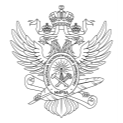 МИНОБРНАУКИ РОССИИМИНОБРНАУКИ РОССИИМИНОБРНАУКИ РОССИИМИНОБРНАУКИ РОССИИМИНОБРНАУКИ РОССИИМИНОБРНАУКИ РОССИИМИНОБРНАУКИ РОССИИМИНОБРНАУКИ РОССИИМИНОБРНАУКИ РОССИИМИНОБРНАУКИ РОССИИМИНОБРНАУКИ РОССИИМИНОБРНАУКИ РОССИИМИНОБРНАУКИ РОССИИМИНОБРНАУКИ РОССИИМИНОБРНАУКИ РОССИИМИНОБРНАУКИ РОССИИМИНОБРНАУКИ РОССИИМИНОБРНАУКИ РОССИИМИНОБРНАУКИ РОССИИМИНОБРНАУКИ РОССИИМИНОБРНАУКИ РОССИИМИНОБРНАУКИ РОССИИФедеральное государственное бюджетное образовательное учреждениевысшего образования«МИРЭА – Российский технологический университет»Федеральное государственное бюджетное образовательное учреждениевысшего образования«МИРЭА – Российский технологический университет»Федеральное государственное бюджетное образовательное учреждениевысшего образования«МИРЭА – Российский технологический университет»Федеральное государственное бюджетное образовательное учреждениевысшего образования«МИРЭА – Российский технологический университет»Федеральное государственное бюджетное образовательное учреждениевысшего образования«МИРЭА – Российский технологический университет»Федеральное государственное бюджетное образовательное учреждениевысшего образования«МИРЭА – Российский технологический университет»Федеральное государственное бюджетное образовательное учреждениевысшего образования«МИРЭА – Российский технологический университет»Федеральное государственное бюджетное образовательное учреждениевысшего образования«МИРЭА – Российский технологический университет»Федеральное государственное бюджетное образовательное учреждениевысшего образования«МИРЭА – Российский технологический университет»Федеральное государственное бюджетное образовательное учреждениевысшего образования«МИРЭА – Российский технологический университет»Федеральное государственное бюджетное образовательное учреждениевысшего образования«МИРЭА – Российский технологический университет»Федеральное государственное бюджетное образовательное учреждениевысшего образования«МИРЭА – Российский технологический университет»Федеральное государственное бюджетное образовательное учреждениевысшего образования«МИРЭА – Российский технологический университет»Федеральное государственное бюджетное образовательное учреждениевысшего образования«МИРЭА – Российский технологический университет»Федеральное государственное бюджетное образовательное учреждениевысшего образования«МИРЭА – Российский технологический университет»Федеральное государственное бюджетное образовательное учреждениевысшего образования«МИРЭА – Российский технологический университет»Федеральное государственное бюджетное образовательное учреждениевысшего образования«МИРЭА – Российский технологический университет»Федеральное государственное бюджетное образовательное учреждениевысшего образования«МИРЭА – Российский технологический университет»Федеральное государственное бюджетное образовательное учреждениевысшего образования«МИРЭА – Российский технологический университет»Федеральное государственное бюджетное образовательное учреждениевысшего образования«МИРЭА – Российский технологический университет»Федеральное государственное бюджетное образовательное учреждениевысшего образования«МИРЭА – Российский технологический университет»Федеральное государственное бюджетное образовательное учреждениевысшего образования«МИРЭА – Российский технологический университет»Институт тонких химических технологий имени М.В. ЛомоносоваИнститут тонких химических технологий имени М.В. ЛомоносоваИнститут тонких химических технологий имени М.В. ЛомоносоваИнститут тонких химических технологий имени М.В. ЛомоносоваИнститут тонких химических технологий имени М.В. ЛомоносоваИнститут тонких химических технологий имени М.В. ЛомоносоваИнститут тонких химических технологий имени М.В. ЛомоносоваИнститут тонких химических технологий имени М.В. ЛомоносоваИнститут тонких химических технологий имени М.В. ЛомоносоваИнститут тонких химических технологий имени М.В. ЛомоносоваИнститут тонких химических технологий имени М.В. ЛомоносоваИнститут тонких химических технологий имени М.В. ЛомоносоваИнститут тонких химических технологий имени М.В. ЛомоносоваИнститут тонких химических технологий имени М.В. ЛомоносоваИнститут тонких химических технологий имени М.В. ЛомоносоваИнститут тонких химических технологий имени М.В. ЛомоносоваИнститут тонких химических технологий имени М.В. ЛомоносоваИнститут тонких химических технологий имени М.В. ЛомоносоваИнститут тонких химических технологий имени М.В. ЛомоносоваИнститут тонких химических технологий имени М.В. ЛомоносоваИнститут тонких химических технологий имени М.В. ЛомоносоваИнститут тонких химических технологий имени М.В. ЛомоносоваУТВЕРЖДАЮУТВЕРЖДАЮУТВЕРЖДАЮУТВЕРЖДАЮУТВЕРЖДАЮУТВЕРЖДАЮУТВЕРЖДАЮДиректор ИТХТДиректор ИТХТДиректор ИТХТДиректор ИТХТДиректор ИТХТДиректор ИТХТДиректор ИТХТ_______________ Маслов М.А._______________ Маслов М.А._______________ Маслов М.А._______________ Маслов М.А._______________ Маслов М.А._______________ Маслов М.А._______________ Маслов М.А.«___»  ___________ 2021 г.«___»  ___________ 2021 г.«___»  ___________ 2021 г.«___»  ___________ 2021 г.«___»  ___________ 2021 г.«___»  ___________ 2021 г.«___»  ___________ 2021 г.Рабочая программа практикиРабочая программа практикиРабочая программа практикиРабочая программа практикиРабочая программа практикиРабочая программа практикиРабочая программа практикиРабочая программа практикиРабочая программа практикиРабочая программа практикиРабочая программа практикиРабочая программа практикиРабочая программа практикиРабочая программа практикиРабочая программа практикиРабочая программа практикиРабочая программа практикиРабочая программа практикиРабочая программа практикиРабочая программа практикиРабочая программа практикиРабочая программа практикиПроизводственная практикаПроизводственная практикаПроизводственная практикаПроизводственная практикаПроизводственная практикаПроизводственная практикаПроизводственная практикаПроизводственная практикаПроизводственная практикаПроизводственная практикаПроизводственная практикаПроизводственная практикаПроизводственная практикаПроизводственная практикаПроизводственная практикаПроизводственная практикаПроизводственная практикаПроизводственная практикаПроизводственная практикаПроизводственная практикаПроизводственная практикаПроизводственная практикаНаучно-исследовательская работаНаучно-исследовательская работаНаучно-исследовательская работаНаучно-исследовательская работаНаучно-исследовательская работаНаучно-исследовательская работаНаучно-исследовательская работаНаучно-исследовательская работаНаучно-исследовательская работаНаучно-исследовательская работаНаучно-исследовательская работаНаучно-исследовательская работаНаучно-исследовательская работаНаучно-исследовательская работаНаучно-исследовательская работаНаучно-исследовательская работаНаучно-исследовательская работаНаучно-исследовательская работаНаучно-исследовательская работаНаучно-исследовательская работаНаучно-исследовательская работаНаучно-исследовательская работаЧитающее подразделениеЧитающее подразделениеЧитающее подразделениеЧитающее подразделениеЧитающее подразделениеЧитающее подразделениекафедра биотехнологии и промышленной фармациикафедра биотехнологии и промышленной фармациикафедра биотехнологии и промышленной фармациикафедра биотехнологии и промышленной фармациикафедра биотехнологии и промышленной фармациикафедра биотехнологии и промышленной фармациикафедра биотехнологии и промышленной фармациикафедра биотехнологии и промышленной фармациикафедра биотехнологии и промышленной фармациикафедра биотехнологии и промышленной фармациикафедра биотехнологии и промышленной фармациикафедра биотехнологии и промышленной фармациикафедра биотехнологии и промышленной фармацииНаправлениеНаправлениеНаправлениеНаправлениеНаправлениеНаправлениеНаправление19.04.01 Биотехнология19.04.01 Биотехнология19.04.01 Биотехнология19.04.01 Биотехнология19.04.01 Биотехнология19.04.01 Биотехнология19.04.01 Биотехнология19.04.01 Биотехнология19.04.01 Биотехнология19.04.01 Биотехнология19.04.01 Биотехнология19.04.01 Биотехнология19.04.01 БиотехнологияНаправленностьНаправленностьНаправленностьНаправленностьНаправленностьНаправленностьНаправленностьМолекулярная и клеточная биотехнологияМолекулярная и клеточная биотехнологияМолекулярная и клеточная биотехнологияМолекулярная и клеточная биотехнологияМолекулярная и клеточная биотехнологияМолекулярная и клеточная биотехнологияМолекулярная и клеточная биотехнологияМолекулярная и клеточная биотехнологияМолекулярная и клеточная биотехнологияМолекулярная и клеточная биотехнологияМолекулярная и клеточная биотехнологияМолекулярная и клеточная биотехнологияМолекулярная и клеточная биотехнологияКвалификацияКвалификацияКвалификацияКвалификацияКвалификациямагистрмагистрмагистрмагистрмагистрмагистрмагистрмагистрмагистрмагистрмагистрмагистрмагистрФорма обученияФорма обученияФорма обученияФорма обученияФорма обученияочнаяочнаяочнаяочнаяочнаяочнаяочнаяочнаяочнаяочнаяОбщая трудоемкостьОбщая трудоемкостьОбщая трудоемкостьОбщая трудоемкость22 з.е.22 з.е.22 з.е.22 з.е.22 з.е.22 з.е.22 з.е.22 з.е.22 з.е.22 з.е.Распределение часов дисциплины и форм промежуточной аттестации по семестрамРаспределение часов дисциплины и форм промежуточной аттестации по семестрамРаспределение часов дисциплины и форм промежуточной аттестации по семестрамРаспределение часов дисциплины и форм промежуточной аттестации по семестрамРаспределение часов дисциплины и форм промежуточной аттестации по семестрамРаспределение часов дисциплины и форм промежуточной аттестации по семестрамРаспределение часов дисциплины и форм промежуточной аттестации по семестрамРаспределение часов дисциплины и форм промежуточной аттестации по семестрамРаспределение часов дисциплины и форм промежуточной аттестации по семестрамРаспределение часов дисциплины и форм промежуточной аттестации по семестрамРаспределение часов дисциплины и форм промежуточной аттестации по семестрамРаспределение часов дисциплины и форм промежуточной аттестации по семестрамРаспределение часов дисциплины и форм промежуточной аттестации по семестрамРаспределение часов дисциплины и форм промежуточной аттестации по семестрамРаспределение часов дисциплины и форм промежуточной аттестации по семестрамРаспределение часов дисциплины и форм промежуточной аттестации по семестрамРаспределение часов дисциплины и форм промежуточной аттестации по семестрамРаспределение часов дисциплины и форм промежуточной аттестации по семестрамРаспределение часов дисциплины и форм промежуточной аттестации по семестрамРаспределение часов дисциплины и форм промежуточной аттестации по семестрамРаспределение часов дисциплины и форм промежуточной аттестации по семестрамРаспределение часов дисциплины и форм промежуточной аттестации по семестрамСеместрСеместрЗачётные единицыРаспределение часовРаспределение часовРаспределение часовРаспределение часовРаспределение часовРаспределение часовРаспределение часовРаспределение часовРаспределение часовРаспределение часовРаспределение часовРаспределение часовРаспределение часовРаспределение часовРаспределение часовФормы промежуточной аттестацииФормы промежуточной аттестацииФормы промежуточной аттестацииСеместрСеместрЗачётные единицыВсегоЛекцииЛекцииЛекцииЛекцииЛабораторныеЛабораторныеЛабораторныеПрактическиеСамостоятельная работаСамостоятельная работаКонтактная работа в период практики и (или) аттестацииКонтактная работа в период практики и (или) аттестацииКонтактная работа в период практики и (или) аттестацииКонтрольФормы промежуточной аттестацииФормы промежуточной аттестацииФормы промежуточной аттестации22725200000000229,58229,584,674,674,6717,75Зачет с оценкойЗачет с оценкойЗачет с оценкойиз них на практ. подготовкуиз них на практ. подготовкуиз них на практ. подготовкуиз них на практ. подготовку000000001151150000331554000000000512,25512,2510101017,75Зачет с оценкойЗачет с оценкойЗачет с оценкойиз них на практ. подготовкуиз них на практ. подготовкуиз них на практ. подготовкуиз них на практ. подготовку000000002562560000Москва 2021Москва 2021Москва 2021Москва 2021Москва 2021Москва 2021Москва 2021УП: 19.04.01_МиКБ_ИТХТ_2021.plxУП: 19.04.01_МиКБ_ИТХТ_2021.plxстр. 2Программу составил(и):канд. хим. наук,  доцент, Чудинов М.В. _________________канд. хим. наук,  доцент, Чудинов М.В. _________________канд. хим. наук,  доцент, Чудинов М.В. _________________канд. хим. наук,  доцент, Чудинов М.В. _________________канд. хим. наук,  доцент, Чудинов М.В. _________________Рабочая программа практикиРабочая программа практикиРабочая программа практикиНаучно-исследовательская работаНаучно-исследовательская работаНаучно-исследовательская работаНаучно-исследовательская работаНаучно-исследовательская работаразработана в соответствии с ФГОС ВО:разработана в соответствии с ФГОС ВО:разработана в соответствии с ФГОС ВО:Федеральный государственный образовательный стандарт высшего образования по направлению подготовки 19.04.01 БИОТЕХНОЛОГИЯ (уровень магистратуры) (приказ Минобрнауки России от 21.11.2014 г. № 1495)Федеральный государственный образовательный стандарт высшего образования по направлению подготовки 19.04.01 БИОТЕХНОЛОГИЯ (уровень магистратуры) (приказ Минобрнауки России от 21.11.2014 г. № 1495)Федеральный государственный образовательный стандарт высшего образования по направлению подготовки 19.04.01 БИОТЕХНОЛОГИЯ (уровень магистратуры) (приказ Минобрнауки России от 21.11.2014 г. № 1495)Федеральный государственный образовательный стандарт высшего образования по направлению подготовки 19.04.01 БИОТЕХНОЛОГИЯ (уровень магистратуры) (приказ Минобрнауки России от 21.11.2014 г. № 1495)Федеральный государственный образовательный стандарт высшего образования по направлению подготовки 19.04.01 БИОТЕХНОЛОГИЯ (уровень магистратуры) (приказ Минобрнауки России от 21.11.2014 г. № 1495)составлена на основании учебного плана:составлена на основании учебного плана:составлена на основании учебного плана:направление: 19.04.01 Биотехнологиянаправленность: «Молекулярная и клеточная биотехнология»направление: 19.04.01 Биотехнологиянаправленность: «Молекулярная и клеточная биотехнология»направление: 19.04.01 Биотехнологиянаправленность: «Молекулярная и клеточная биотехнология»направление: 19.04.01 Биотехнологиянаправленность: «Молекулярная и клеточная биотехнология»направление: 19.04.01 Биотехнологиянаправленность: «Молекулярная и клеточная биотехнология»Рабочая программа одобрена на заседании кафедрыРабочая программа одобрена на заседании кафедрыРабочая программа одобрена на заседании кафедрыРабочая программа одобрена на заседании кафедрыРабочая программа одобрена на заседании кафедрыкафедра биотехнологии и промышленной фармациикафедра биотехнологии и промышленной фармациикафедра биотехнологии и промышленной фармациикафедра биотехнологии и промышленной фармациикафедра биотехнологии и промышленной фармацииПротокол от 02.07.2021 № 10Зав. кафедрой Кедик С.А. ___________________Протокол от 02.07.2021 № 10Зав. кафедрой Кедик С.А. ___________________Протокол от 02.07.2021 № 10Зав. кафедрой Кедик С.А. ___________________Протокол от 02.07.2021 № 10Зав. кафедрой Кедик С.А. ___________________Протокол от 02.07.2021 № 10Зав. кафедрой Кедик С.А. ___________________УП: 19.04.01_МиКБ_ИТХТ_2021.plxУП: 19.04.01_МиКБ_ИТХТ_2021.plxстр. 3Визирование РПД для исполнения в очередном учебном годуВизирование РПД для исполнения в очередном учебном годуВизирование РПД для исполнения в очередном учебном годуВизирование РПД для исполнения в очередном учебном годуВизирование РПД для исполнения в очередном учебном годуРабочая программа пересмотрена, обсуждена и одобрена для исполнения в 2021-2022 учебном году на заседании кафедрыРабочая программа пересмотрена, обсуждена и одобрена для исполнения в 2021-2022 учебном году на заседании кафедрыРабочая программа пересмотрена, обсуждена и одобрена для исполнения в 2021-2022 учебном году на заседании кафедрыРабочая программа пересмотрена, обсуждена и одобрена для исполнения в 2021-2022 учебном году на заседании кафедрыРабочая программа пересмотрена, обсуждена и одобрена для исполнения в 2021-2022 учебном году на заседании кафедрыкафедра биотехнологии и промышленной фармациикафедра биотехнологии и промышленной фармациикафедра биотехнологии и промышленной фармациикафедра биотехнологии и промышленной фармациикафедра биотехнологии и промышленной фармацииПротокол от  __ __________ 2021 г.  №  __Зав. кафедрой ____________________   ____________________Протокол от  __ __________ 2021 г.  №  __Зав. кафедрой ____________________   ____________________Протокол от  __ __________ 2021 г.  №  __Зав. кафедрой ____________________   ____________________Протокол от  __ __________ 2021 г.  №  __Зав. кафедрой ____________________   ____________________Подпись                                Расшифровка подписиПодпись                                Расшифровка подписиПодпись                                Расшифровка подписиПодпись                                Расшифровка подписиВизирование РПД для исполнения в очередном учебном годуВизирование РПД для исполнения в очередном учебном годуВизирование РПД для исполнения в очередном учебном годуВизирование РПД для исполнения в очередном учебном годуВизирование РПД для исполнения в очередном учебном годуРабочая программа пересмотрена, обсуждена и одобрена для исполнения в 2022-2023 учебном году на заседании кафедрыРабочая программа пересмотрена, обсуждена и одобрена для исполнения в 2022-2023 учебном году на заседании кафедрыРабочая программа пересмотрена, обсуждена и одобрена для исполнения в 2022-2023 учебном году на заседании кафедрыРабочая программа пересмотрена, обсуждена и одобрена для исполнения в 2022-2023 учебном году на заседании кафедрыРабочая программа пересмотрена, обсуждена и одобрена для исполнения в 2022-2023 учебном году на заседании кафедрыкафедра биотехнологии и промышленной фармациикафедра биотехнологии и промышленной фармациикафедра биотехнологии и промышленной фармациикафедра биотехнологии и промышленной фармациикафедра биотехнологии и промышленной фармацииПротокол от  __ __________ 2022 г.  №  __Зав. кафедрой ____________________   ____________________Протокол от  __ __________ 2022 г.  №  __Зав. кафедрой ____________________   ____________________Протокол от  __ __________ 2022 г.  №  __Зав. кафедрой ____________________   ____________________Протокол от  __ __________ 2022 г.  №  __Зав. кафедрой ____________________   ____________________Подпись                                Расшифровка подписиПодпись                                Расшифровка подписиВизирование РПД для исполнения в очередном учебном годуВизирование РПД для исполнения в очередном учебном годуВизирование РПД для исполнения в очередном учебном годуВизирование РПД для исполнения в очередном учебном годуВизирование РПД для исполнения в очередном учебном годуРабочая программа пересмотрена, обсуждена и одобрена для исполнения в 2023-2024 учебном году на заседании кафедрыРабочая программа пересмотрена, обсуждена и одобрена для исполнения в 2023-2024 учебном году на заседании кафедрыРабочая программа пересмотрена, обсуждена и одобрена для исполнения в 2023-2024 учебном году на заседании кафедрыРабочая программа пересмотрена, обсуждена и одобрена для исполнения в 2023-2024 учебном году на заседании кафедрыРабочая программа пересмотрена, обсуждена и одобрена для исполнения в 2023-2024 учебном году на заседании кафедрыкафедра биотехнологии и промышленной фармациикафедра биотехнологии и промышленной фармациикафедра биотехнологии и промышленной фармациикафедра биотехнологии и промышленной фармациикафедра биотехнологии и промышленной фармацииПротокол от  __ __________ 2023 г.  №  __Зав. кафедрой ____________________   ____________________Протокол от  __ __________ 2023 г.  №  __Зав. кафедрой ____________________   ____________________Протокол от  __ __________ 2023 г.  №  __Зав. кафедрой ____________________   ____________________Протокол от  __ __________ 2023 г.  №  __Зав. кафедрой ____________________   ____________________Подпись                                Расшифровка подписиПодпись                                Расшифровка подписиВизирование РПД для исполнения в очередном учебном годуВизирование РПД для исполнения в очередном учебном годуВизирование РПД для исполнения в очередном учебном годуВизирование РПД для исполнения в очередном учебном годуВизирование РПД для исполнения в очередном учебном годуРабочая программа пересмотрена, обсуждена и одобрена для исполнения в 2024-2025 учебном году на заседании кафедрыРабочая программа пересмотрена, обсуждена и одобрена для исполнения в 2024-2025 учебном году на заседании кафедрыРабочая программа пересмотрена, обсуждена и одобрена для исполнения в 2024-2025 учебном году на заседании кафедрыРабочая программа пересмотрена, обсуждена и одобрена для исполнения в 2024-2025 учебном году на заседании кафедрыРабочая программа пересмотрена, обсуждена и одобрена для исполнения в 2024-2025 учебном году на заседании кафедрыкафедра биотехнологии и промышленной фармациикафедра биотехнологии и промышленной фармациикафедра биотехнологии и промышленной фармациикафедра биотехнологии и промышленной фармациикафедра биотехнологии и промышленной фармацииПротокол от  __ __________ 2024 г.  №  __Зав. кафедрой ____________________   ____________________Протокол от  __ __________ 2024 г.  №  __Зав. кафедрой ____________________   ____________________Протокол от  __ __________ 2024 г.  №  __Зав. кафедрой ____________________   ____________________Протокол от  __ __________ 2024 г.  №  __Зав. кафедрой ____________________   ____________________Подпись                                Расшифровка подписиПодпись                                Расшифровка подписиУП: 19.04.01_МиКБ_ИТХТ_2021.plxУП: 19.04.01_МиКБ_ИТХТ_2021.plxУП: 19.04.01_МиКБ_ИТХТ_2021.plxУП: 19.04.01_МиКБ_ИТХТ_2021.plxстр. 41. ЦЕЛИ ОСВОЕНИЯ ПРАКТИКИ1. ЦЕЛИ ОСВОЕНИЯ ПРАКТИКИ1. ЦЕЛИ ОСВОЕНИЯ ПРАКТИКИ1. ЦЕЛИ ОСВОЕНИЯ ПРАКТИКИ1. ЦЕЛИ ОСВОЕНИЯ ПРАКТИКИ1. ЦЕЛИ ОСВОЕНИЯ ПРАКТИКИ«Научно-исследовательская работа» имеет своей целью сформировать, закрепить и развить практические навыки и компетенции, предусмотренные данной рабочей программой в соответствии с требованиями ФГОС ВО по направлению подготовки 19.04.01 Биотехнология с учетом специфики направленности подготовки – «Молекулярная и клеточная биотехнология».Практическая подготовка при проведении практики организуется путем непосредственного выполнения обучающимися определенных видов работ, связанных с будущей профессиональной деятельностью.«Научно-исследовательская работа» имеет своей целью сформировать, закрепить и развить практические навыки и компетенции, предусмотренные данной рабочей программой в соответствии с требованиями ФГОС ВО по направлению подготовки 19.04.01 Биотехнология с учетом специфики направленности подготовки – «Молекулярная и клеточная биотехнология».Практическая подготовка при проведении практики организуется путем непосредственного выполнения обучающимися определенных видов работ, связанных с будущей профессиональной деятельностью.«Научно-исследовательская работа» имеет своей целью сформировать, закрепить и развить практические навыки и компетенции, предусмотренные данной рабочей программой в соответствии с требованиями ФГОС ВО по направлению подготовки 19.04.01 Биотехнология с учетом специфики направленности подготовки – «Молекулярная и клеточная биотехнология».Практическая подготовка при проведении практики организуется путем непосредственного выполнения обучающимися определенных видов работ, связанных с будущей профессиональной деятельностью.«Научно-исследовательская работа» имеет своей целью сформировать, закрепить и развить практические навыки и компетенции, предусмотренные данной рабочей программой в соответствии с требованиями ФГОС ВО по направлению подготовки 19.04.01 Биотехнология с учетом специфики направленности подготовки – «Молекулярная и клеточная биотехнология».Практическая подготовка при проведении практики организуется путем непосредственного выполнения обучающимися определенных видов работ, связанных с будущей профессиональной деятельностью.«Научно-исследовательская работа» имеет своей целью сформировать, закрепить и развить практические навыки и компетенции, предусмотренные данной рабочей программой в соответствии с требованиями ФГОС ВО по направлению подготовки 19.04.01 Биотехнология с учетом специфики направленности подготовки – «Молекулярная и клеточная биотехнология».Практическая подготовка при проведении практики организуется путем непосредственного выполнения обучающимися определенных видов работ, связанных с будущей профессиональной деятельностью.«Научно-исследовательская работа» имеет своей целью сформировать, закрепить и развить практические навыки и компетенции, предусмотренные данной рабочей программой в соответствии с требованиями ФГОС ВО по направлению подготовки 19.04.01 Биотехнология с учетом специфики направленности подготовки – «Молекулярная и клеточная биотехнология».Практическая подготовка при проведении практики организуется путем непосредственного выполнения обучающимися определенных видов работ, связанных с будущей профессиональной деятельностью.2. МЕСТО ПРАКТИКИ В СТРУКТУРЕ ОБРАЗОВАТЕЛЬНОЙ ПРОГРАММЫ2. МЕСТО ПРАКТИКИ В СТРУКТУРЕ ОБРАЗОВАТЕЛЬНОЙ ПРОГРАММЫ2. МЕСТО ПРАКТИКИ В СТРУКТУРЕ ОБРАЗОВАТЕЛЬНОЙ ПРОГРАММЫ2. МЕСТО ПРАКТИКИ В СТРУКТУРЕ ОБРАЗОВАТЕЛЬНОЙ ПРОГРАММЫ2. МЕСТО ПРАКТИКИ В СТРУКТУРЕ ОБРАЗОВАТЕЛЬНОЙ ПРОГРАММЫ2. МЕСТО ПРАКТИКИ В СТРУКТУРЕ ОБРАЗОВАТЕЛЬНОЙ ПРОГРАММЫНаправление:19.04.01 Биотехнология19.04.01 Биотехнология19.04.01 Биотехнология19.04.01 Биотехнология19.04.01 Биотехнология19.04.01 БиотехнологияНаправленность:Молекулярная и клеточная биотехнологияМолекулярная и клеточная биотехнологияМолекулярная и клеточная биотехнологияМолекулярная и клеточная биотехнологияМолекулярная и клеточная биотехнологияМолекулярная и клеточная биотехнологияБлок:Практики, в том числе научно-исследовательская работа (НИР)Практики, в том числе научно-исследовательская работа (НИР)Практики, в том числе научно-исследовательская работа (НИР)Практики, в том числе научно-исследовательская работа (НИР)Практики, в том числе научно-исследовательская работа (НИР)Практики, в том числе научно-исследовательская работа (НИР)Часть:Вариативная частьВариативная частьВариативная частьВариативная частьВариативная частьВариативная частьОбщая трудоемкость:22 з.е. (792 акад. час.).22 з.е. (792 акад. час.).22 з.е. (792 акад. час.).22 з.е. (792 акад. час.).22 з.е. (792 акад. час.).22 з.е. (792 акад. час.).3. ТИП, ВИД И СПОСОБ ПРОВЕДЕНИЯ ПРАКТИКИ3. ТИП, ВИД И СПОСОБ ПРОВЕДЕНИЯ ПРАКТИКИ3. ТИП, ВИД И СПОСОБ ПРОВЕДЕНИЯ ПРАКТИКИ3. ТИП, ВИД И СПОСОБ ПРОВЕДЕНИЯ ПРАКТИКИ3. ТИП, ВИД И СПОСОБ ПРОВЕДЕНИЯ ПРАКТИКИ3. ТИП, ВИД И СПОСОБ ПРОВЕДЕНИЯ ПРАКТИКИВид практики:Производственная практикаПроизводственная практикаПроизводственная практикаПроизводственная практикаПроизводственная практикаПроизводственная практикаТип практики:Научно-исследовательская работаНаучно-исследовательская работаНаучно-исследовательская работаНаучно-исследовательская работаНаучно-исследовательская работаНаучно-исследовательская работаСпособ (способы) проведения практики определяются в соответствии с федеральным государственным образовательным стандартом. В случае, если стандарт не регламентирует способ проведения практики, то она проводится стационарно.Способ (способы) проведения практики определяются в соответствии с федеральным государственным образовательным стандартом. В случае, если стандарт не регламентирует способ проведения практики, то она проводится стационарно.Способ (способы) проведения практики определяются в соответствии с федеральным государственным образовательным стандартом. В случае, если стандарт не регламентирует способ проведения практики, то она проводится стационарно.Способ (способы) проведения практики определяются в соответствии с федеральным государственным образовательным стандартом. В случае, если стандарт не регламентирует способ проведения практики, то она проводится стационарно.Способ (способы) проведения практики определяются в соответствии с федеральным государственным образовательным стандартом. В случае, если стандарт не регламентирует способ проведения практики, то она проводится стационарно.Способ (способы) проведения практики определяются в соответствии с федеральным государственным образовательным стандартом. В случае, если стандарт не регламентирует способ проведения практики, то она проводится стационарно.4.МЕСТО И ВРЕМЯ ПРОВЕДЕНИЯ ПРАКТИКИ4.МЕСТО И ВРЕМЯ ПРОВЕДЕНИЯ ПРАКТИКИ4.МЕСТО И ВРЕМЯ ПРОВЕДЕНИЯ ПРАКТИКИ4.МЕСТО И ВРЕМЯ ПРОВЕДЕНИЯ ПРАКТИКИ4.МЕСТО И ВРЕМЯ ПРОВЕДЕНИЯ ПРАКТИКИ4.МЕСТО И ВРЕМЯ ПРОВЕДЕНИЯ ПРАКТИКИ«Научно-исследовательская работа»  направления подготовки 19.04.01 Биотехнология проводится на базе структурных подразделений РТУ МИРЭА или в организации, осуществляющей деятельность по профилю соответствующей образовательной программы (далее - профильная организация), в том числе в структурном подразделении профильной организации, предназначенном для проведения практической подготовки, на основании договора, заключаемого между образовательной организацией и профильной организацией.«Научно-исследовательская работа»  направления подготовки 19.04.01 Биотехнология проводится на базе структурных подразделений РТУ МИРЭА или в организации, осуществляющей деятельность по профилю соответствующей образовательной программы (далее - профильная организация), в том числе в структурном подразделении профильной организации, предназначенном для проведения практической подготовки, на основании договора, заключаемого между образовательной организацией и профильной организацией.«Научно-исследовательская работа»  направления подготовки 19.04.01 Биотехнология проводится на базе структурных подразделений РТУ МИРЭА или в организации, осуществляющей деятельность по профилю соответствующей образовательной программы (далее - профильная организация), в том числе в структурном подразделении профильной организации, предназначенном для проведения практической подготовки, на основании договора, заключаемого между образовательной организацией и профильной организацией.«Научно-исследовательская работа»  направления подготовки 19.04.01 Биотехнология проводится на базе структурных подразделений РТУ МИРЭА или в организации, осуществляющей деятельность по профилю соответствующей образовательной программы (далее - профильная организация), в том числе в структурном подразделении профильной организации, предназначенном для проведения практической подготовки, на основании договора, заключаемого между образовательной организацией и профильной организацией.«Научно-исследовательская работа»  направления подготовки 19.04.01 Биотехнология проводится на базе структурных подразделений РТУ МИРЭА или в организации, осуществляющей деятельность по профилю соответствующей образовательной программы (далее - профильная организация), в том числе в структурном подразделении профильной организации, предназначенном для проведения практической подготовки, на основании договора, заключаемого между образовательной организацией и профильной организацией.«Научно-исследовательская работа»  направления подготовки 19.04.01 Биотехнология проводится на базе структурных подразделений РТУ МИРЭА или в организации, осуществляющей деятельность по профилю соответствующей образовательной программы (далее - профильная организация), в том числе в структурном подразделении профильной организации, предназначенном для проведения практической подготовки, на основании договора, заключаемого между образовательной организацией и профильной организацией.5. КОМПЕТЕНЦИИ ОБУЧАЮЩЕГОСЯ, ФОРМИРУЕМЫЕ В РЕЗУЛЬТАТЕ ОСВОЕНИЯ ПРАКТИКИ5. КОМПЕТЕНЦИИ ОБУЧАЮЩЕГОСЯ, ФОРМИРУЕМЫЕ В РЕЗУЛЬТАТЕ ОСВОЕНИЯ ПРАКТИКИ5. КОМПЕТЕНЦИИ ОБУЧАЮЩЕГОСЯ, ФОРМИРУЕМЫЕ В РЕЗУЛЬТАТЕ ОСВОЕНИЯ ПРАКТИКИ5. КОМПЕТЕНЦИИ ОБУЧАЮЩЕГОСЯ, ФОРМИРУЕМЫЕ В РЕЗУЛЬТАТЕ ОСВОЕНИЯ ПРАКТИКИ5. КОМПЕТЕНЦИИ ОБУЧАЮЩЕГОСЯ, ФОРМИРУЕМЫЕ В РЕЗУЛЬТАТЕ ОСВОЕНИЯ ПРАКТИКИ5. КОМПЕТЕНЦИИ ОБУЧАЮЩЕГОСЯ, ФОРМИРУЕМЫЕ В РЕЗУЛЬТАТЕ ОСВОЕНИЯ ПРАКТИКИВ результате освоения практики обучающийся должен овладеть компетенциями:В результате освоения практики обучающийся должен овладеть компетенциями:В результате освоения практики обучающийся должен овладеть компетенциями:В результате освоения практики обучающийся должен овладеть компетенциями:В результате освоения практики обучающийся должен овладеть компетенциями:В результате освоения практики обучающийся должен овладеть компетенциями:ОК-1 - способностью к абстрактному мышлению, анализу, синтезу ОК-1 - способностью к абстрактному мышлению, анализу, синтезу ОК-1 - способностью к абстрактному мышлению, анализу, синтезу ОК-1 - способностью к абстрактному мышлению, анализу, синтезу ОК-1 - способностью к абстрактному мышлению, анализу, синтезу ОК-1 - способностью к абстрактному мышлению, анализу, синтезу ОК-2 - готовностью действовать в нестандартных ситуациях, нести социальную и этическую ответственность за принятые решения ОК-2 - готовностью действовать в нестандартных ситуациях, нести социальную и этическую ответственность за принятые решения ОК-2 - готовностью действовать в нестандартных ситуациях, нести социальную и этическую ответственность за принятые решения ОК-2 - готовностью действовать в нестандартных ситуациях, нести социальную и этическую ответственность за принятые решения ОК-2 - готовностью действовать в нестандартных ситуациях, нести социальную и этическую ответственность за принятые решения ОК-2 - готовностью действовать в нестандартных ситуациях, нести социальную и этическую ответственность за принятые решения ОК-3 - способностью совершенствовать и развивать свой интеллектуальный и общекультурный уровень, получать знания в области современных проблем науки, техники и технологии, гуманитарных, социальных и экономических наук ОК-3 - способностью совершенствовать и развивать свой интеллектуальный и общекультурный уровень, получать знания в области современных проблем науки, техники и технологии, гуманитарных, социальных и экономических наук ОК-3 - способностью совершенствовать и развивать свой интеллектуальный и общекультурный уровень, получать знания в области современных проблем науки, техники и технологии, гуманитарных, социальных и экономических наук ОК-3 - способностью совершенствовать и развивать свой интеллектуальный и общекультурный уровень, получать знания в области современных проблем науки, техники и технологии, гуманитарных, социальных и экономических наук ОК-3 - способностью совершенствовать и развивать свой интеллектуальный и общекультурный уровень, получать знания в области современных проблем науки, техники и технологии, гуманитарных, социальных и экономических наук ОК-3 - способностью совершенствовать и развивать свой интеллектуальный и общекультурный уровень, получать знания в области современных проблем науки, техники и технологии, гуманитарных, социальных и экономических наук ОК-4 - способностью к профессиональному росту, к самостоятельному обучению новым методам исследования, к изменению научного и научно-производственного профиля своей профессиональной деятельности ОК-4 - способностью к профессиональному росту, к самостоятельному обучению новым методам исследования, к изменению научного и научно-производственного профиля своей профессиональной деятельности ОК-4 - способностью к профессиональному росту, к самостоятельному обучению новым методам исследования, к изменению научного и научно-производственного профиля своей профессиональной деятельности ОК-4 - способностью к профессиональному росту, к самостоятельному обучению новым методам исследования, к изменению научного и научно-производственного профиля своей профессиональной деятельности ОК-4 - способностью к профессиональному росту, к самостоятельному обучению новым методам исследования, к изменению научного и научно-производственного профиля своей профессиональной деятельности ОК-4 - способностью к профессиональному росту, к самостоятельному обучению новым методам исследования, к изменению научного и научно-производственного профиля своей профессиональной деятельности ОК-5 - способностью на практике использовать умения и навыки в организации исследовательских и проектных работ и в управлении коллективом ОК-5 - способностью на практике использовать умения и навыки в организации исследовательских и проектных работ и в управлении коллективом ОК-5 - способностью на практике использовать умения и навыки в организации исследовательских и проектных работ и в управлении коллективом ОК-5 - способностью на практике использовать умения и навыки в организации исследовательских и проектных работ и в управлении коллективом ОК-5 - способностью на практике использовать умения и навыки в организации исследовательских и проектных работ и в управлении коллективом ОК-5 - способностью на практике использовать умения и навыки в организации исследовательских и проектных работ и в управлении коллективом ОК-6 - готовностью использовать правовые и этические нормы при оценке последствий ОК-6 - готовностью использовать правовые и этические нормы при оценке последствий ОК-6 - готовностью использовать правовые и этические нормы при оценке последствий ОК-6 - готовностью использовать правовые и этические нормы при оценке последствий ОК-6 - готовностью использовать правовые и этические нормы при оценке последствий ОК-6 - готовностью использовать правовые и этические нормы при оценке последствий УП: 19.04.01_МиКБ_ИТХТ_2021.plxстр. 5своей профессиональной деятельности, при разработке и осуществлении социально значимых проектов своей профессиональной деятельности, при разработке и осуществлении социально значимых проектов своей профессиональной деятельности, при разработке и осуществлении социально значимых проектов ОПК-1 - способностью к профессиональной эксплуатации современного биотехнологического оборудования и научных приборов ОПК-1 - способностью к профессиональной эксплуатации современного биотехнологического оборудования и научных приборов ОПК-1 - способностью к профессиональной эксплуатации современного биотехнологического оборудования и научных приборов ОПК-2 - готовностью к коммуникации в устной и письменной формах на государственном языке Российской Федерации и иностранном языке для решения задач профессиональной деятельности ОПК-2 - готовностью к коммуникации в устной и письменной формах на государственном языке Российской Федерации и иностранном языке для решения задач профессиональной деятельности ОПК-2 - готовностью к коммуникации в устной и письменной формах на государственном языке Российской Федерации и иностранном языке для решения задач профессиональной деятельности ОПК-3 - готовностью руководить коллективом в сфере своей профессиональной деятельности, толерантно воспринимая социальные, этнические, конфессиональные и культурные различия ОПК-3 - готовностью руководить коллективом в сфере своей профессиональной деятельности, толерантно воспринимая социальные, этнические, конфессиональные и культурные различия ОПК-3 - готовностью руководить коллективом в сфере своей профессиональной деятельности, толерантно воспринимая социальные, этнические, конфессиональные и культурные различия ОПК-5 - способностью использовать современные информационные технологии для сбора, обработки и распространения научной информации в области биотехнологии и смежных отраслей, способностью использовать базы данных, программные продукты и ресурсы информационно-телекоммуникационной сети "Интернет" ОПК-5 - способностью использовать современные информационные технологии для сбора, обработки и распространения научной информации в области биотехнологии и смежных отраслей, способностью использовать базы данных, программные продукты и ресурсы информационно-телекоммуникационной сети "Интернет" ОПК-5 - способностью использовать современные информационные технологии для сбора, обработки и распространения научной информации в области биотехнологии и смежных отраслей, способностью использовать базы данных, программные продукты и ресурсы информационно-телекоммуникационной сети "Интернет" ПК-1 - готовностью к планированию, организации и проведению научно-исследовательских работ в области биотехнологии, способностью проводить корректную обработку результатов экспериментов и делать обоснованные заключения и выводы ПК-1 - готовностью к планированию, организации и проведению научно-исследовательских работ в области биотехнологии, способностью проводить корректную обработку результатов экспериментов и делать обоснованные заключения и выводы ПК-1 - готовностью к планированию, организации и проведению научно-исследовательских работ в области биотехнологии, способностью проводить корректную обработку результатов экспериментов и делать обоснованные заключения и выводы ПК-2 - способностью проводить анализ научной и технической информации в области биотехнологии и смежных дисциплин с целью научной, патентной и маркетинговой поддержки проводимых фундаментальных исследований и технологических разработок ПК-2 - способностью проводить анализ научной и технической информации в области биотехнологии и смежных дисциплин с целью научной, патентной и маркетинговой поддержки проводимых фундаментальных исследований и технологических разработок ПК-2 - способностью проводить анализ научной и технической информации в области биотехнологии и смежных дисциплин с целью научной, патентной и маркетинговой поддержки проводимых фундаментальных исследований и технологических разработок ПК-3 - способностью представлять результаты выполненной работы в виде научно-технических отчетов, обзоров, научных докладов и публикаций с использованием современных возможностей информационных технологий и с учетом требований по защите интеллектуальной собственности ПК-3 - способностью представлять результаты выполненной работы в виде научно-технических отчетов, обзоров, научных докладов и публикаций с использованием современных возможностей информационных технологий и с учетом требований по защите интеллектуальной собственности ПК-3 - способностью представлять результаты выполненной работы в виде научно-технических отчетов, обзоров, научных докладов и публикаций с использованием современных возможностей информационных технологий и с учетом требований по защите интеллектуальной собственности ДПК-1 - Готовность к разработке наноструктурированных форм лекарственных препаратов: таргетных нанопрепаратов и тераностиков, препаратов для терапии онкологических, аутоиммунных, инфекционных и др. заболеваний ДПК-1 - Готовность к разработке наноструктурированных форм лекарственных препаратов: таргетных нанопрепаратов и тераностиков, препаратов для терапии онкологических, аутоиммунных, инфекционных и др. заболеваний ДПК-1 - Готовность к разработке наноструктурированных форм лекарственных препаратов: таргетных нанопрепаратов и тераностиков, препаратов для терапии онкологических, аутоиммунных, инфекционных и др. заболеваний ПЛАНИРУЕМЫЕ РЕЗУЛЬТАТЫ ОБУЧЕНИЯ ПО ПРАКТИКЕ, ХАРАКТЕРИЗУЮЩИЕ ФОРМИРОВАНИЯ КОМПЕТЕНЦИЙПЛАНИРУЕМЫЕ РЕЗУЛЬТАТЫ ОБУЧЕНИЯ ПО ПРАКТИКЕ, ХАРАКТЕРИЗУЮЩИЕ ФОРМИРОВАНИЯ КОМПЕТЕНЦИЙПЛАНИРУЕМЫЕ РЕЗУЛЬТАТЫ ОБУЧЕНИЯ ПО ПРАКТИКЕ, ХАРАКТЕРИЗУЮЩИЕ ФОРМИРОВАНИЯ КОМПЕТЕНЦИЙДПК-1 : Готовность к разработке наноструктурированных форм лекарственных препаратов: таргетных нанопрепаратов и тераностиков, препаратов для терапии онкологических, аутоиммунных, инфекционных  и др. заболеванийДПК-1 : Готовность к разработке наноструктурированных форм лекарственных препаратов: таргетных нанопрепаратов и тераностиков, препаратов для терапии онкологических, аутоиммунных, инфекционных  и др. заболеванийДПК-1 : Готовность к разработке наноструктурированных форм лекарственных препаратов: таргетных нанопрепаратов и тераностиков, препаратов для терапии онкологических, аутоиммунных, инфекционных  и др. заболеванийВладеть:Владеть:Владеть:-  способность осуществлять экспериментальные разработки в области технологии наноструктурированных форм лекарственных препаратов и диагностических средств-  способность осуществлять экспериментальные разработки в области технологии наноструктурированных форм лекарственных препаратов и диагностических средств-  способность осуществлять экспериментальные разработки в области технологии наноструктурированных форм лекарственных препаратов и диагностических средствОК-1 : способностью к абстрактному мышлению, анализу, синтезуОК-1 : способностью к абстрактному мышлению, анализу, синтезуОК-1 : способностью к абстрактному мышлению, анализу, синтезуУметь:Уметь:Уметь:-  решать задачи в области научно-исследовательской деятельности, требующие навыков абстрактного мышления-  решать задачи в области научно-исследовательской деятельности, требующие навыков абстрактного мышления-  решать задачи в области научно-исследовательской деятельности, требующие навыков абстрактного мышленияОК-2 : готовностью действовать в нестандартных ситуациях, нести социальную и этическую ответственность за принятые решенияОК-2 : готовностью действовать в нестандартных ситуациях, нести социальную и этическую ответственность за принятые решенияОК-2 : готовностью действовать в нестандартных ситуациях, нести социальную и этическую ответственность за принятые решенияВладеть:Владеть:Владеть:-  методами и приемами работы в нестандартных ситуациях, возникающих в процессе профессиональной деятельности-  методами и приемами работы в нестандартных ситуациях, возникающих в процессе профессиональной деятельности-  методами и приемами работы в нестандартных ситуациях, возникающих в процессе профессиональной деятельностиОК-3 : способностью совершенствовать и развивать свой интеллектуальный и общекультурный уровень, получать знания в области современных проблем науки, техники и технологии, гуманитарных, социальных и экономических наукОК-3 : способностью совершенствовать и развивать свой интеллектуальный и общекультурный уровень, получать знания в области современных проблем науки, техники и технологии, гуманитарных, социальных и экономических наукОК-3 : способностью совершенствовать и развивать свой интеллектуальный и общекультурный уровень, получать знания в области современных проблем науки, техники и технологии, гуманитарных, социальных и экономических наукУметь:Уметь:Уметь:УП: 19.04.01_МиКБ_ИТХТ_2021.plxстр. 6-  реализовывать личностные способности и творческий потенциал в различных видах деятельности и социальных общностях-  реализовывать личностные способности и творческий потенциал в различных видах деятельности и социальных общностях-  реализовывать личностные способности и творческий потенциал в различных видах деятельности и социальных общностяхОК-4 : способностью к профессиональному росту, к самостоятельному обучению новым методам исследования, к изменению научного и научно-производственного профиля своей профессиональной деятельностиОК-4 : способностью к профессиональному росту, к самостоятельному обучению новым методам исследования, к изменению научного и научно-производственного профиля своей профессиональной деятельностиОК-4 : способностью к профессиональному росту, к самостоятельному обучению новым методам исследования, к изменению научного и научно-производственного профиля своей профессиональной деятельностиУметь:Уметь:Уметь:-  : решать задачи в области научно-исследовательской деятельности, требующие самостоятельного поиска, планирования и реализации поставленных задач-  : решать задачи в области научно-исследовательской деятельности, требующие самостоятельного поиска, планирования и реализации поставленных задач-  : решать задачи в области научно-исследовательской деятельности, требующие самостоятельного поиска, планирования и реализации поставленных задачОК-5 : способностью на практике использовать умения и навыки в организации исследовательских и проектных работ и в управлении коллективомОК-5 : способностью на практике использовать умения и навыки в организации исследовательских и проектных работ и в управлении коллективомОК-5 : способностью на практике использовать умения и навыки в организации исследовательских и проектных работ и в управлении коллективомУметь:Уметь:Уметь:-  планировать работу малого коллектива исполнителей при выполнении  отдельных этапов исследовательских  работ-  планировать работу малого коллектива исполнителей при выполнении  отдельных этапов исследовательских  работ-  планировать работу малого коллектива исполнителей при выполнении  отдельных этапов исследовательских  работОК-6 : готовностью использовать правовые и этические нормы при оценке последствий своей профессиональной деятельности, при разработке и осуществлении социально значимых проектовОК-6 : готовностью использовать правовые и этические нормы при оценке последствий своей профессиональной деятельности, при разработке и осуществлении социально значимых проектовОК-6 : готовностью использовать правовые и этические нормы при оценке последствий своей профессиональной деятельности, при разработке и осуществлении социально значимых проектовУметь:Уметь:Уметь:-  оценивать потенциальные результаты и последствия исследовательских проектов в области биотехнологии с точки зрения правовых и этических норм-  оценивать потенциальные результаты и последствия исследовательских проектов в области биотехнологии с точки зрения правовых и этических норм-  оценивать потенциальные результаты и последствия исследовательских проектов в области биотехнологии с точки зрения правовых и этических нормОПК-1 : способностью к профессиональной эксплуатации современного биотехнологического оборудования и научных приборовОПК-1 : способностью к профессиональной эксплуатации современного биотехнологического оборудования и научных приборовОПК-1 : способностью к профессиональной эксплуатации современного биотехнологического оборудования и научных приборовВладеть:Владеть:Владеть:-  способность  профессионально эксплуатировать современное лабораторное оборудование и приборы для проведения химических, биотехнологических и микробиологических экспериментов-  способность  профессионально эксплуатировать современное лабораторное оборудование и приборы для проведения химических, биотехнологических и микробиологических экспериментов-  способность  профессионально эксплуатировать современное лабораторное оборудование и приборы для проведения химических, биотехнологических и микробиологических экспериментовОПК-2 : готовностью к коммуникации в устной и письменной формах на государственном языке Российской Федерации и иностранном языке для решения задач профессиональной деятельностиОПК-2 : готовностью к коммуникации в устной и письменной формах на государственном языке Российской Федерации и иностранном языке для решения задач профессиональной деятельностиОПК-2 : готовностью к коммуникации в устной и письменной формах на государственном языке Российской Федерации и иностранном языке для решения задач профессиональной деятельностиУметь:Уметь:Уметь:-  находить и использовать методики и протоколы экспериментов по теме НИР в источниках на иностранном языке-  находить и использовать методики и протоколы экспериментов по теме НИР в источниках на иностранном языке-  находить и использовать методики и протоколы экспериментов по теме НИР в источниках на иностранном языкеВладеть:Владеть:Владеть:-  навыками создания на русском языке письменных и устных текстов научного и официально- делового стилей речи для обеспечения профессиональной деятельности-  навыками создания на русском языке письменных и устных текстов научного и официально- делового стилей речи для обеспечения профессиональной деятельности-  навыками создания на русском языке письменных и устных текстов научного и официально- делового стилей речи для обеспечения профессиональной деятельностиОПК-3 : готовностью руководить коллективом в сфере своей профессиональной деятельности, толерантно воспринимая социальные, этнические, конфессиональные и культурные различияОПК-3 : готовностью руководить коллективом в сфере своей профессиональной деятельности, толерантно воспринимая социальные, этнические, конфессиональные и культурные различияОПК-3 : готовностью руководить коллективом в сфере своей профессиональной деятельности, толерантно воспринимая социальные, этнические, конфессиональные и культурные различияВладеть:Владеть:Владеть:-  осуществлять руководство малым коллективом при выполнении отдельных этапов научного исследования-  осуществлять руководство малым коллективом при выполнении отдельных этапов научного исследования-  осуществлять руководство малым коллективом при выполнении отдельных этапов научного исследованияОПК-5 : способностью использовать современные информационные технологии для сбора, обработки и распространения научной информации в области биотехнологии и смежных отраслей, способностью использовать базы данных, программные продукты и ресурсы информационно-телекоммуникационной сети "Интернет"ОПК-5 : способностью использовать современные информационные технологии для сбора, обработки и распространения научной информации в области биотехнологии и смежных отраслей, способностью использовать базы данных, программные продукты и ресурсы информационно-телекоммуникационной сети "Интернет"ОПК-5 : способностью использовать современные информационные технологии для сбора, обработки и распространения научной информации в области биотехнологии и смежных отраслей, способностью использовать базы данных, программные продукты и ресурсы информационно-телекоммуникационной сети "Интернет"Владеть:Владеть:Владеть:-  проводить патентный поиск по тематике исследования с использованием информационно- коммуникационных технологий-  проводить патентный поиск по тематике исследования с использованием информационно- коммуникационных технологий-  проводить патентный поиск по тематике исследования с использованием информационно- коммуникационных технологийУП: 19.04.01_МиКБ_ИТХТ_2021.plxстр. 7ПК-1 : готовностью к планированию, организации и проведению научно- исследовательских работ в области биотехнологии, способностью проводить корректную обработку результатов экспериментов и делать обоснованные заключения и выводыПК-1 : готовностью к планированию, организации и проведению научно- исследовательских работ в области биотехнологии, способностью проводить корректную обработку результатов экспериментов и делать обоснованные заключения и выводыПК-1 : готовностью к планированию, организации и проведению научно- исследовательских работ в области биотехнологии, способностью проводить корректную обработку результатов экспериментов и делать обоснованные заключения и выводыВладеть:Владеть:Владеть:-  способность спланировать и организовать самостоятельное и коллективное проведение научного исследования-  способность спланировать и организовать самостоятельное и коллективное проведение научного исследования-  способность спланировать и организовать самостоятельное и коллективное проведение научного исследованияПК-2 : способностью проводить анализ научной и технической информации в области биотехнологии и смежных дисциплин с целью научной, патентной и маркетинговой поддержки проводимых фундаментальных исследований и технологических разработокПК-2 : способностью проводить анализ научной и технической информации в области биотехнологии и смежных дисциплин с целью научной, патентной и маркетинговой поддержки проводимых фундаментальных исследований и технологических разработокПК-2 : способностью проводить анализ научной и технической информации в области биотехнологии и смежных дисциплин с целью научной, патентной и маркетинговой поддержки проводимых фундаментальных исследований и технологических разработокВладеть:Владеть:Владеть:-  навыками поиска, сбора, критического анализа и систематизации полученной научно- технической информации по тематике проводимых исследований в области биотехнологии с использованием информационно-коммуникационных технологий-  навыками поиска, сбора, критического анализа и систематизации полученной научно- технической информации по тематике проводимых исследований в области биотехнологии с использованием информационно-коммуникационных технологий-  навыками поиска, сбора, критического анализа и систематизации полученной научно- технической информации по тематике проводимых исследований в области биотехнологии с использованием информационно-коммуникационных технологий-  способность обосновать выбор экспериментальных методов, методик и средств решения возникающих задач в области получения и исследования биологически активных соединений и биопрепаратов-  способность обосновать выбор экспериментальных методов, методик и средств решения возникающих задач в области получения и исследования биологически активных соединений и биопрепаратов-  способность обосновать выбор экспериментальных методов, методик и средств решения возникающих задач в области получения и исследования биологически активных соединений и биопрепаратовПК-3 : способностью представлять результаты выполненной работы в виде научно- технических отчетов, обзоров, научных докладов и публикаций с использованием современных возможностей информационных технологий и с учетом требований по защите интеллектуальной собственностиПК-3 : способностью представлять результаты выполненной работы в виде научно- технических отчетов, обзоров, научных докладов и публикаций с использованием современных возможностей информационных технологий и с учетом требований по защите интеллектуальной собственностиПК-3 : способностью представлять результаты выполненной работы в виде научно- технических отчетов, обзоров, научных докладов и публикаций с использованием современных возможностей информационных технологий и с учетом требований по защите интеллектуальной собственностиВладеть:Владеть:Владеть:-  способность представлять результаты выполненной работы в виде научно-технических отчетов, обзоров, научных докладов и публикаций с учетом требований научно-технических журналов и конференций в области биотехнологии-  способность представлять результаты выполненной работы в виде научно-технических отчетов, обзоров, научных докладов и публикаций с учетом требований научно-технических журналов и конференций в области биотехнологии-  способность представлять результаты выполненной работы в виде научно-технических отчетов, обзоров, научных докладов и публикаций с учетом требований научно-технических журналов и конференций в области биотехнологииВ РЕЗУЛЬТАТЕ ОСВОЕНИЯ ПРАКТИКИ ОБУЧАЮЩИЙСЯ ДОЛЖЕНВ РЕЗУЛЬТАТЕ ОСВОЕНИЯ ПРАКТИКИ ОБУЧАЮЩИЙСЯ ДОЛЖЕНВ РЕЗУЛЬТАТЕ ОСВОЕНИЯ ПРАКТИКИ ОБУЧАЮЩИЙСЯ ДОЛЖЕНУметь:Уметь:Уметь:-  : решать задачи в области научно-исследовательской деятельности, требующие самостоятельного поиска, планирования и реализации поставленных задач-  : решать задачи в области научно-исследовательской деятельности, требующие самостоятельного поиска, планирования и реализации поставленных задач-  : решать задачи в области научно-исследовательской деятельности, требующие самостоятельного поиска, планирования и реализации поставленных задач-  оценивать потенциальные результаты и последствия исследовательских проектов в области биотехнологии с точки зрения правовых и этических норм-  оценивать потенциальные результаты и последствия исследовательских проектов в области биотехнологии с точки зрения правовых и этических норм-  оценивать потенциальные результаты и последствия исследовательских проектов в области биотехнологии с точки зрения правовых и этических норм-  находить и использовать методики и протоколы экспериментов по теме НИР в источниках на иностранном языке-  находить и использовать методики и протоколы экспериментов по теме НИР в источниках на иностранном языке-  находить и использовать методики и протоколы экспериментов по теме НИР в источниках на иностранном языке-  реализовывать личностные способности и творческий потенциал в различных видах деятельности и социальных общностях-  реализовывать личностные способности и творческий потенциал в различных видах деятельности и социальных общностях-  реализовывать личностные способности и творческий потенциал в различных видах деятельности и социальных общностях-  решать задачи в области научно-исследовательской деятельности, требующие навыков абстрактного мышления-  решать задачи в области научно-исследовательской деятельности, требующие навыков абстрактного мышления-  решать задачи в области научно-исследовательской деятельности, требующие навыков абстрактного мышления-  планировать работу малого коллектива исполнителей при выполнении  отдельных этапов исследовательских  работ-  планировать работу малого коллектива исполнителей при выполнении  отдельных этапов исследовательских  работ-  планировать работу малого коллектива исполнителей при выполнении  отдельных этапов исследовательских  работВладеть:Владеть:Владеть:-  проводить патентный поиск по тематике исследования с использованием информационно- коммуникационных технологий-  проводить патентный поиск по тематике исследования с использованием информационно- коммуникационных технологий-  проводить патентный поиск по тематике исследования с использованием информационно- коммуникационных технологий-  способность спланировать и организовать самостоятельное и коллективное проведение научного исследования-  способность спланировать и организовать самостоятельное и коллективное проведение научного исследования-  способность спланировать и организовать самостоятельное и коллективное проведение научного исследования-  способность обосновать выбор экспериментальных методов, методик и средств решения возникающих задач в области получения и исследования биологически активных соединений и биопрепаратов-  способность обосновать выбор экспериментальных методов, методик и средств решения возникающих задач в области получения и исследования биологически активных соединений и биопрепаратов-  способность обосновать выбор экспериментальных методов, методик и средств решения возникающих задач в области получения и исследования биологически активных соединений и биопрепаратов-  способность представлять результаты выполненной работы в виде научно-технических отчетов, обзоров, научных докладов и публикаций с учетом требований научно-технических журналов и конференций в области биотехнологии-  способность представлять результаты выполненной работы в виде научно-технических отчетов, обзоров, научных докладов и публикаций с учетом требований научно-технических журналов и конференций в области биотехнологии-  способность представлять результаты выполненной работы в виде научно-технических отчетов, обзоров, научных докладов и публикаций с учетом требований научно-технических журналов и конференций в области биотехнологииУП: 19.04.01_МиКБ_ИТХТ_2021.plxУП: 19.04.01_МиКБ_ИТХТ_2021.plxстр. 8-  навыками поиска, сбора, критического анализа и систематизации полученной научно- технической информации по тематике проводимых исследований в области биотехнологии с использованием информационно-коммуникационных технологий-  навыками поиска, сбора, критического анализа и систематизации полученной научно- технической информации по тематике проводимых исследований в области биотехнологии с использованием информационно-коммуникационных технологий-  навыками поиска, сбора, критического анализа и систематизации полученной научно- технической информации по тематике проводимых исследований в области биотехнологии с использованием информационно-коммуникационных технологий-  навыками поиска, сбора, критического анализа и систематизации полученной научно- технической информации по тематике проводимых исследований в области биотехнологии с использованием информационно-коммуникационных технологий-  навыками поиска, сбора, критического анализа и систематизации полученной научно- технической информации по тематике проводимых исследований в области биотехнологии с использованием информационно-коммуникационных технологий-  навыками поиска, сбора, критического анализа и систематизации полученной научно- технической информации по тематике проводимых исследований в области биотехнологии с использованием информационно-коммуникационных технологий-  методами и приемами работы в нестандартных ситуациях, возникающих в процессе профессиональной деятельности-  методами и приемами работы в нестандартных ситуациях, возникающих в процессе профессиональной деятельности-  методами и приемами работы в нестандартных ситуациях, возникающих в процессе профессиональной деятельности-  методами и приемами работы в нестандартных ситуациях, возникающих в процессе профессиональной деятельности-  методами и приемами работы в нестандартных ситуациях, возникающих в процессе профессиональной деятельности-  методами и приемами работы в нестандартных ситуациях, возникающих в процессе профессиональной деятельности-  способность осуществлять экспериментальные разработки в области технологии наноструктурированных форм лекарственных препаратов и диагностических средств-  способность осуществлять экспериментальные разработки в области технологии наноструктурированных форм лекарственных препаратов и диагностических средств-  способность осуществлять экспериментальные разработки в области технологии наноструктурированных форм лекарственных препаратов и диагностических средств-  способность осуществлять экспериментальные разработки в области технологии наноструктурированных форм лекарственных препаратов и диагностических средств-  способность осуществлять экспериментальные разработки в области технологии наноструктурированных форм лекарственных препаратов и диагностических средств-  способность осуществлять экспериментальные разработки в области технологии наноструктурированных форм лекарственных препаратов и диагностических средств-  способность  профессионально эксплуатировать современное лабораторное оборудование и приборы для проведения химических, биотехнологических и микробиологических экспериментов-  способность  профессионально эксплуатировать современное лабораторное оборудование и приборы для проведения химических, биотехнологических и микробиологических экспериментов-  способность  профессионально эксплуатировать современное лабораторное оборудование и приборы для проведения химических, биотехнологических и микробиологических экспериментов-  способность  профессионально эксплуатировать современное лабораторное оборудование и приборы для проведения химических, биотехнологических и микробиологических экспериментов-  способность  профессионально эксплуатировать современное лабораторное оборудование и приборы для проведения химических, биотехнологических и микробиологических экспериментов-  способность  профессионально эксплуатировать современное лабораторное оборудование и приборы для проведения химических, биотехнологических и микробиологических экспериментов-  осуществлять руководство малым коллективом при выполнении отдельных этапов научного исследования-  осуществлять руководство малым коллективом при выполнении отдельных этапов научного исследования-  осуществлять руководство малым коллективом при выполнении отдельных этапов научного исследования-  осуществлять руководство малым коллективом при выполнении отдельных этапов научного исследования-  осуществлять руководство малым коллективом при выполнении отдельных этапов научного исследования-  осуществлять руководство малым коллективом при выполнении отдельных этапов научного исследования-  навыками создания на русском языке письменных и устных текстов научного и официально- делового стилей речи для обеспечения профессиональной деятельности-  навыками создания на русском языке письменных и устных текстов научного и официально- делового стилей речи для обеспечения профессиональной деятельности-  навыками создания на русском языке письменных и устных текстов научного и официально- делового стилей речи для обеспечения профессиональной деятельности-  навыками создания на русском языке письменных и устных текстов научного и официально- делового стилей речи для обеспечения профессиональной деятельности-  навыками создания на русском языке письменных и устных текстов научного и официально- делового стилей речи для обеспечения профессиональной деятельности-  навыками создания на русском языке письменных и устных текстов научного и официально- делового стилей речи для обеспечения профессиональной деятельности6. СТРУКТУРА И СОДЕРЖАНИЕ ПРАКТИКИ6. СТРУКТУРА И СОДЕРЖАНИЕ ПРАКТИКИ6. СТРУКТУРА И СОДЕРЖАНИЕ ПРАКТИКИ6. СТРУКТУРА И СОДЕРЖАНИЕ ПРАКТИКИ6. СТРУКТУРА И СОДЕРЖАНИЕ ПРАКТИКИ6. СТРУКТУРА И СОДЕРЖАНИЕ ПРАКТИКИПри проведении учебных занятий организация обеспечивает развитие у обучающихся навыков командной работы, межличностной коммуникации, принятия решений и лидерских качеств.При проведении учебных занятий организация обеспечивает развитие у обучающихся навыков командной работы, межличностной коммуникации, принятия решений и лидерских качеств.При проведении учебных занятий организация обеспечивает развитие у обучающихся навыков командной работы, межличностной коммуникации, принятия решений и лидерских качеств.При проведении учебных занятий организация обеспечивает развитие у обучающихся навыков командной работы, межличностной коммуникации, принятия решений и лидерских качеств.При проведении учебных занятий организация обеспечивает развитие у обучающихся навыков командной работы, межличностной коммуникации, принятия решений и лидерских качеств.При проведении учебных занятий организация обеспечивает развитие у обучающихся навыков командной работы, межличностной коммуникации, принятия решений и лидерских качеств.Код занятияНаименование разделов и тем /вид занятия/Наименование разделов и тем /вид занятия/Сем.ЧасовЧасов1. Подготовительный1. Подготовительный1. Подготовительный1. Подготовительный1. Подготовительный1. Подготовительный1.1Выполнение заданий направленных на получение навыков практической подготовки (Ср). Устное собеседование Выполнение заданий направленных на получение навыков практической подготовки (Ср). Устное собеседование 250 (из них 30 на практ. подг.)50 (из них 30 на практ. подг.)2. Основной этап2. Основной этап2. Основной этап2. Основной этап2. Основной этап2. Основной этап2.1Выполнение заданий направленных на получение навыков практической подготовки (Ср). Устное собеседование Выполнение заданий направленных на получение навыков практической подготовки (Ср). Устное собеседование 2129,58 (из них 55 на практ. подг.)129,58 (из них 55 на практ. подг.)3. Заключительный3. Заключительный3. Заключительный3. Заключительный3. Заключительный3. Заключительный3.1Выполнение заданий направленных на получение навыков практической подготовки (Ср). Устное собеседование Выполнение заданий направленных на получение навыков практической подготовки (Ср). Устное собеседование 250 (из них 30 на практ. подг.)50 (из них 30 на практ. подг.)4. Подготовка отчёта по практике4. Подготовка отчёта по практике4. Подготовка отчёта по практике4. Подготовка отчёта по практике4. Подготовка отчёта по практике4. Подготовка отчёта по практике4.1Контактная работа с преподавателем во время выполнения практики (КрПА). Устное собеседование Контактная работа с преподавателем во время выполнения практики (КрПА). Устное собеседование 24,424,425. Промежуточная аттестация (зачёт c оценкой)5. Промежуточная аттестация (зачёт c оценкой)5. Промежуточная аттестация (зачёт c оценкой)5. Промежуточная аттестация (зачёт c оценкой)5. Промежуточная аттестация (зачёт c оценкой)5. Промежуточная аттестация (зачёт c оценкой)5.1Подготовка к сдаче промежуточной аттестации (ЗачётСОц).  Подготовка к сдаче промежуточной аттестации (ЗачётСОц).  217,7517,755.2Контактная работа с преподавателем в период промежуточной аттестации (КрПА).  Контактная работа с преподавателем в период промежуточной аттестации (КрПА).  20,250,256. Подготовительный6. Подготовительный6. Подготовительный6. Подготовительный6. Подготовительный6. Подготовительный6.1Выполнение заданий направленных на получение навыков практической подготовки (Ср). Устное собеседование Выполнение заданий направленных на получение навыков практической подготовки (Ср). Устное собеседование 3110 (из них 50 на практ. подг.)110 (из них 50 на практ. подг.)УП: 19.04.01_МиКБ_ИТХТ_2021.plxУП: 19.04.01_МиКБ_ИТХТ_2021.plxстр. 97. Основной этап7. Основной этап7. Основной этап7. Основной этап7. Основной этап7. Основной этап7. Основной этап7.1Выполнение заданий направленных на получение навыков практической подготовки (Ср). Устное собеседование Выполнение заданий направленных на получение навыков практической подготовки (Ср). Устное собеседование Выполнение заданий направленных на получение навыков практической подготовки (Ср). Устное собеседование 3292,25 (из них 156 на практ. подг.)292,25 (из них 156 на практ. подг.)8. заключительный8. заключительный8. заключительный8. заключительный8. заключительный8. заключительный8. заключительный8.1Выполнение заданий направленных на получение навыков практической подготовки (Ср). Устное собеседование Выполнение заданий направленных на получение навыков практической подготовки (Ср). Устное собеседование Выполнение заданий направленных на получение навыков практической подготовки (Ср). Устное собеседование 3110 (из них 50 на практ. подг.)110 (из них 50 на практ. подг.)9. Подготовка отчёта по практике9. Подготовка отчёта по практике9. Подготовка отчёта по практике9. Подготовка отчёта по практике9. Подготовка отчёта по практике9. Подготовка отчёта по практике9. Подготовка отчёта по практике9.1Контактная работа с преподавателем во время выполнения практики (КрПА). Устное собеседование Контактная работа с преподавателем во время выполнения практики (КрПА). Устное собеседование Контактная работа с преподавателем во время выполнения практики (КрПА). Устное собеседование 39,759,7510. Промежуточная аттестация (зачёт c оценкой)10. Промежуточная аттестация (зачёт c оценкой)10. Промежуточная аттестация (зачёт c оценкой)10. Промежуточная аттестация (зачёт c оценкой)10. Промежуточная аттестация (зачёт c оценкой)10. Промежуточная аттестация (зачёт c оценкой)10. Промежуточная аттестация (зачёт c оценкой)10.1Подготовка к сдаче промежуточной аттестации (ЗачётСОц).  Подготовка к сдаче промежуточной аттестации (ЗачётСОц).  Подготовка к сдаче промежуточной аттестации (ЗачётСОц).  317,7517,7510.2Контактная работа с преподавателем в период промежуточной аттестации (КрПА).  Контактная работа с преподавателем в период промежуточной аттестации (КрПА).  Контактная работа с преподавателем в период промежуточной аттестации (КрПА).  30,250,257. ОЦЕНОЧНЫЕ МАТЕРИАЛЫ7. ОЦЕНОЧНЫЕ МАТЕРИАЛЫ7. ОЦЕНОЧНЫЕ МАТЕРИАЛЫ7. ОЦЕНОЧНЫЕ МАТЕРИАЛЫ7. ОЦЕНОЧНЫЕ МАТЕРИАЛЫ7. ОЦЕНОЧНЫЕ МАТЕРИАЛЫ7. ОЦЕНОЧНЫЕ МАТЕРИАЛЫ7.1. Перечень компетенций7.1. Перечень компетенций7.1. Перечень компетенций7.1. Перечень компетенций7.1. Перечень компетенций7.1. Перечень компетенций7.1. Перечень компетенцийПеречень компетенций, на освоение которых направлена «Научно-исследовательская работа», с указанием результатов их формирования в процессе освоения образовательной программы, представлен в п.3 настоящей рабочей программыПеречень компетенций, на освоение которых направлена «Научно-исследовательская работа», с указанием результатов их формирования в процессе освоения образовательной программы, представлен в п.3 настоящей рабочей программыПеречень компетенций, на освоение которых направлена «Научно-исследовательская работа», с указанием результатов их формирования в процессе освоения образовательной программы, представлен в п.3 настоящей рабочей программыПеречень компетенций, на освоение которых направлена «Научно-исследовательская работа», с указанием результатов их формирования в процессе освоения образовательной программы, представлен в п.3 настоящей рабочей программыПеречень компетенций, на освоение которых направлена «Научно-исследовательская работа», с указанием результатов их формирования в процессе освоения образовательной программы, представлен в п.3 настоящей рабочей программыПеречень компетенций, на освоение которых направлена «Научно-исследовательская работа», с указанием результатов их формирования в процессе освоения образовательной программы, представлен в п.3 настоящей рабочей программыПеречень компетенций, на освоение которых направлена «Научно-исследовательская работа», с указанием результатов их формирования в процессе освоения образовательной программы, представлен в п.3 настоящей рабочей программы7.2. Типовые контрольные вопросы и задания7.2. Типовые контрольные вопросы и задания7.2. Типовые контрольные вопросы и задания7.2. Типовые контрольные вопросы и задания7.2. Типовые контрольные вопросы и задания7.2. Типовые контрольные вопросы и задания7.2. Типовые контрольные вопросы и заданияВопросы по технике безопасности:1) Привести правила техники пожаробезопасности для химической лаборатории;2) Привести правила техники безопасности при работе со сжиженными газами;Вопросы по литературному поиску, планированию эксперимента, выполнению химического эксперимента, изучению свойств биологически активных соединений и биопрепаратов:1) Найти в литературе возможные методики получения заданного соединения или биопрепарата;2) Оценить набор физико-химических методов, необходимых для исчерпывающей характеризации заданного соединения или биопрепарата;Вопросы, касающиеся обработки и анализа полученных результатов, подготовки материалов отчета по результатам НИР:1) Подготовить краткий аналитический отчёт по методам получения заданного соединения или биопрепарата;2) Найти правила оформления статьи в специализированном научном журнале по теме работы и оформить результаты в соответствии с ними.Вопросы по технике безопасности:1) Привести правила техники пожаробезопасности для химической лаборатории;2) Привести правила техники безопасности при работе со сжиженными газами;Вопросы по литературному поиску, планированию эксперимента, выполнению химического эксперимента, изучению свойств биологически активных соединений и биопрепаратов:1) Найти в литературе возможные методики получения заданного соединения или биопрепарата;2) Оценить набор физико-химических методов, необходимых для исчерпывающей характеризации заданного соединения или биопрепарата;Вопросы, касающиеся обработки и анализа полученных результатов, подготовки материалов отчета по результатам НИР:1) Подготовить краткий аналитический отчёт по методам получения заданного соединения или биопрепарата;2) Найти правила оформления статьи в специализированном научном журнале по теме работы и оформить результаты в соответствии с ними.Вопросы по технике безопасности:1) Привести правила техники пожаробезопасности для химической лаборатории;2) Привести правила техники безопасности при работе со сжиженными газами;Вопросы по литературному поиску, планированию эксперимента, выполнению химического эксперимента, изучению свойств биологически активных соединений и биопрепаратов:1) Найти в литературе возможные методики получения заданного соединения или биопрепарата;2) Оценить набор физико-химических методов, необходимых для исчерпывающей характеризации заданного соединения или биопрепарата;Вопросы, касающиеся обработки и анализа полученных результатов, подготовки материалов отчета по результатам НИР:1) Подготовить краткий аналитический отчёт по методам получения заданного соединения или биопрепарата;2) Найти правила оформления статьи в специализированном научном журнале по теме работы и оформить результаты в соответствии с ними.Вопросы по технике безопасности:1) Привести правила техники пожаробезопасности для химической лаборатории;2) Привести правила техники безопасности при работе со сжиженными газами;Вопросы по литературному поиску, планированию эксперимента, выполнению химического эксперимента, изучению свойств биологически активных соединений и биопрепаратов:1) Найти в литературе возможные методики получения заданного соединения или биопрепарата;2) Оценить набор физико-химических методов, необходимых для исчерпывающей характеризации заданного соединения или биопрепарата;Вопросы, касающиеся обработки и анализа полученных результатов, подготовки материалов отчета по результатам НИР:1) Подготовить краткий аналитический отчёт по методам получения заданного соединения или биопрепарата;2) Найти правила оформления статьи в специализированном научном журнале по теме работы и оформить результаты в соответствии с ними.Вопросы по технике безопасности:1) Привести правила техники пожаробезопасности для химической лаборатории;2) Привести правила техники безопасности при работе со сжиженными газами;Вопросы по литературному поиску, планированию эксперимента, выполнению химического эксперимента, изучению свойств биологически активных соединений и биопрепаратов:1) Найти в литературе возможные методики получения заданного соединения или биопрепарата;2) Оценить набор физико-химических методов, необходимых для исчерпывающей характеризации заданного соединения или биопрепарата;Вопросы, касающиеся обработки и анализа полученных результатов, подготовки материалов отчета по результатам НИР:1) Подготовить краткий аналитический отчёт по методам получения заданного соединения или биопрепарата;2) Найти правила оформления статьи в специализированном научном журнале по теме работы и оформить результаты в соответствии с ними.Вопросы по технике безопасности:1) Привести правила техники пожаробезопасности для химической лаборатории;2) Привести правила техники безопасности при работе со сжиженными газами;Вопросы по литературному поиску, планированию эксперимента, выполнению химического эксперимента, изучению свойств биологически активных соединений и биопрепаратов:1) Найти в литературе возможные методики получения заданного соединения или биопрепарата;2) Оценить набор физико-химических методов, необходимых для исчерпывающей характеризации заданного соединения или биопрепарата;Вопросы, касающиеся обработки и анализа полученных результатов, подготовки материалов отчета по результатам НИР:1) Подготовить краткий аналитический отчёт по методам получения заданного соединения или биопрепарата;2) Найти правила оформления статьи в специализированном научном журнале по теме работы и оформить результаты в соответствии с ними.Вопросы по технике безопасности:1) Привести правила техники пожаробезопасности для химической лаборатории;2) Привести правила техники безопасности при работе со сжиженными газами;Вопросы по литературному поиску, планированию эксперимента, выполнению химического эксперимента, изучению свойств биологически активных соединений и биопрепаратов:1) Найти в литературе возможные методики получения заданного соединения или биопрепарата;2) Оценить набор физико-химических методов, необходимых для исчерпывающей характеризации заданного соединения или биопрепарата;Вопросы, касающиеся обработки и анализа полученных результатов, подготовки материалов отчета по результатам НИР:1) Подготовить краткий аналитический отчёт по методам получения заданного соединения или биопрепарата;2) Найти правила оформления статьи в специализированном научном журнале по теме работы и оформить результаты в соответствии с ними.7.3. Фонд оценочных материалов7.3. Фонд оценочных материалов7.3. Фонд оценочных материалов7.3. Фонд оценочных материалов7.3. Фонд оценочных материалов7.3. Фонд оценочных материалов7.3. Фонд оценочных материаловПолный перечень оценочных материалов представлен в приложении 1.Полный перечень оценочных материалов представлен в приложении 1.Полный перечень оценочных материалов представлен в приложении 1.Полный перечень оценочных материалов представлен в приложении 1.Полный перечень оценочных материалов представлен в приложении 1.Полный перечень оценочных материалов представлен в приложении 1.Полный перечень оценочных материалов представлен в приложении 1.8. МАТЕРИАЛЬНО-ТЕХНИЧЕСКОЕ И УЧЕБНО-МЕТОДИЧЕСКОЕ ОБЕСПЕЧЕНИЕ ДИСЦИПЛИНЫ (МОДУЛЯ)8. МАТЕРИАЛЬНО-ТЕХНИЧЕСКОЕ И УЧЕБНО-МЕТОДИЧЕСКОЕ ОБЕСПЕЧЕНИЕ ДИСЦИПЛИНЫ (МОДУЛЯ)8. МАТЕРИАЛЬНО-ТЕХНИЧЕСКОЕ И УЧЕБНО-МЕТОДИЧЕСКОЕ ОБЕСПЕЧЕНИЕ ДИСЦИПЛИНЫ (МОДУЛЯ)8. МАТЕРИАЛЬНО-ТЕХНИЧЕСКОЕ И УЧЕБНО-МЕТОДИЧЕСКОЕ ОБЕСПЕЧЕНИЕ ДИСЦИПЛИНЫ (МОДУЛЯ)8. МАТЕРИАЛЬНО-ТЕХНИЧЕСКОЕ И УЧЕБНО-МЕТОДИЧЕСКОЕ ОБЕСПЕЧЕНИЕ ДИСЦИПЛИНЫ (МОДУЛЯ)8. МАТЕРИАЛЬНО-ТЕХНИЧЕСКОЕ И УЧЕБНО-МЕТОДИЧЕСКОЕ ОБЕСПЕЧЕНИЕ ДИСЦИПЛИНЫ (МОДУЛЯ)8. МАТЕРИАЛЬНО-ТЕХНИЧЕСКОЕ И УЧЕБНО-МЕТОДИЧЕСКОЕ ОБЕСПЕЧЕНИЕ ДИСЦИПЛИНЫ (МОДУЛЯ)8.1. МАТЕРИАЛЬНО-ТЕХНИЧЕСКОЕ ОБЕСПЕЧЕНИЕ ПРАКТИКИ8.1. МАТЕРИАЛЬНО-ТЕХНИЧЕСКОЕ ОБЕСПЕЧЕНИЕ ПРАКТИКИ8.1. МАТЕРИАЛЬНО-ТЕХНИЧЕСКОЕ ОБЕСПЕЧЕНИЕ ПРАКТИКИ8.1. МАТЕРИАЛЬНО-ТЕХНИЧЕСКОЕ ОБЕСПЕЧЕНИЕ ПРАКТИКИ8.1. МАТЕРИАЛЬНО-ТЕХНИЧЕСКОЕ ОБЕСПЕЧЕНИЕ ПРАКТИКИ8.1. МАТЕРИАЛЬНО-ТЕХНИЧЕСКОЕ ОБЕСПЕЧЕНИЕ ПРАКТИКИ8.1. МАТЕРИАЛЬНО-ТЕХНИЧЕСКОЕ ОБЕСПЕЧЕНИЕ ПРАКТИКИНаименование помещениейНаименование помещениейНаименование помещениейПеречнь основного оборудованияПеречнь основного оборудованияПеречнь основного оборудованияПеречнь основного оборудованияУП: 19.04.01_МиКБ_ИТХТ_2021.plxУП: 19.04.01_МиКБ_ИТХТ_2021.plxУП: 19.04.01_МиКБ_ИТХТ_2021.plxстр. 10Помещение для самостоятельной работы обучающихсяПомещение для самостоятельной работы обучающихсяПомещение для самостоятельной работы обучающихсяПомещение для самостоятельной работы обучающихсяКомпьютерная техника с возможностью подключения к сети "Интернет" и обеспечением доступа в электронную информационно- образовательную среду организации.Компьютерная техника с возможностью подключения к сети "Интернет" и обеспечением доступа в электронную информационно- образовательную среду организации.Учебная аудитория для проведения занятий лекционного и семинарского типа, групповых и индивидуальных консультаций, текущего контроля и промежуточной аттестацииУчебная аудитория для проведения занятий лекционного и семинарского типа, групповых и индивидуальных консультаций, текущего контроля и промежуточной аттестацииУчебная аудитория для проведения занятий лекционного и семинарского типа, групповых и индивидуальных консультаций, текущего контроля и промежуточной аттестацииУчебная аудитория для проведения занятий лекционного и семинарского типа, групповых и индивидуальных консультаций, текущего контроля и промежуточной аттестацииМультимедийное оборудование, специализированная мебель, наборы демонстрационного оборудования и учебно- наглядных пособий, обеспечивающие тематические иллюстрации.Мультимедийное оборудование, специализированная мебель, наборы демонстрационного оборудования и учебно- наглядных пособий, обеспечивающие тематические иллюстрации.Базы практикиБазы практикиБазы практикиБазы практикиОборудование и технические средства обучения, позволяющем выполнять определенные виды работ, предусмотренные заданием на практику.Оборудование и технические средства обучения, позволяющем выполнять определенные виды работ, предусмотренные заданием на практику.8.2. ПЕРЕЧЕНЬ ПРОГРАММНОГО ОБЕСПЕЧЕНИЯ8.2. ПЕРЕЧЕНЬ ПРОГРАММНОГО ОБЕСПЕЧЕНИЯ8.2. ПЕРЕЧЕНЬ ПРОГРАММНОГО ОБЕСПЕЧЕНИЯ8.2. ПЕРЕЧЕНЬ ПРОГРАММНОГО ОБЕСПЕЧЕНИЯ8.2. ПЕРЕЧЕНЬ ПРОГРАММНОГО ОБЕСПЕЧЕНИЯ8.2. ПЕРЕЧЕНЬ ПРОГРАММНОГО ОБЕСПЕЧЕНИЯ1.Microsoft Windows. Договор №32009183466 от 02.07.2020 г.Microsoft Windows. Договор №32009183466 от 02.07.2020 г.Microsoft Windows. Договор №32009183466 от 02.07.2020 г.Microsoft Windows. Договор №32009183466 от 02.07.2020 г.2.Microsoft Office. Договор №32009183466 от 02.07.2020 г.Microsoft Office. Договор №32009183466 от 02.07.2020 г.Microsoft Office. Договор №32009183466 от 02.07.2020 г.Microsoft Office. Договор №32009183466 от 02.07.2020 г.8.3. РЕКОМЕНДУЕМАЯ ЛИТЕРАТУРА8.3. РЕКОМЕНДУЕМАЯ ЛИТЕРАТУРА8.3. РЕКОМЕНДУЕМАЯ ЛИТЕРАТУРА8.3. РЕКОМЕНДУЕМАЯ ЛИТЕРАТУРА8.3. РЕКОМЕНДУЕМАЯ ЛИТЕРАТУРА8.3. РЕКОМЕНДУЕМАЯ ЛИТЕРАТУРА8.3.1. Основная литература8.3.1. Основная литература8.3.1. Основная литература8.3.1. Основная литература8.3.1. Основная литература8.3.1. Основная литература1.Чудинов М.В., Финкельштейн Е.И., Лукин А.Ю. ИМПУЛЬСНАЯ СПЕКТРОСКОПИЯ ЯМР В СТРУКТУРНОМ АНАЛИЗЕ ОРГАНИЧЕСКИХ СОЕДИНЕНИЙ: СОВРЕМЕННЫЕ МЕТОДЫ [Электронный ресурс]:. - М.: ИПЦ МИТХТ им. М.В. Ломоносова, 2010. -  – Режим доступа: http://library.mirea.ru/secret/mitht/methodics/1102.pdfЧудинов М.В., Финкельштейн Е.И., Лукин А.Ю. ИМПУЛЬСНАЯ СПЕКТРОСКОПИЯ ЯМР В СТРУКТУРНОМ АНАЛИЗЕ ОРГАНИЧЕСКИХ СОЕДИНЕНИЙ: СОВРЕМЕННЫЕ МЕТОДЫ [Электронный ресурс]:. - М.: ИПЦ МИТХТ им. М.В. Ломоносова, 2010. -  – Режим доступа: http://library.mirea.ru/secret/mitht/methodics/1102.pdfЧудинов М.В., Финкельштейн Е.И., Лукин А.Ю. ИМПУЛЬСНАЯ СПЕКТРОСКОПИЯ ЯМР В СТРУКТУРНОМ АНАЛИЗЕ ОРГАНИЧЕСКИХ СОЕДИНЕНИЙ: СОВРЕМЕННЫЕ МЕТОДЫ [Электронный ресурс]:. - М.: ИПЦ МИТХТ им. М.В. Ломоносова, 2010. -  – Режим доступа: http://library.mirea.ru/secret/mitht/methodics/1102.pdfЧудинов М.В., Финкельштейн Е.И., Лукин А.Ю. ИМПУЛЬСНАЯ СПЕКТРОСКОПИЯ ЯМР В СТРУКТУРНОМ АНАЛИЗЕ ОРГАНИЧЕСКИХ СОЕДИНЕНИЙ: СОВРЕМЕННЫЕ МЕТОДЫ [Электронный ресурс]:. - М.: ИПЦ МИТХТ им. М.В. Ломоносова, 2010. -  – Режим доступа: http://library.mirea.ru/secret/mitht/methodics/1102.pdf2.Чудинов М.В., Финкельштейн Е.И., Лукин А.Ю. ИМПУЛЬСНАЯ СПЕКТРОСКОПИЯ ЯМР В СТРУКТУРНОМ АНАЛИЗЕ ОРГАНИЧЕСКИХ СОЕДИНЕНИЙ: СОВРЕМЕННЫЕ МЕТОДЫ [Электронный ресурс]:. - М.: ИПЦ МИТХТ им. М.В. Ломоносова, 2010. -  – Режим доступа: http://media:8080/ebooks/mitht/methodics/1102.pdfЧудинов М.В., Финкельштейн Е.И., Лукин А.Ю. ИМПУЛЬСНАЯ СПЕКТРОСКОПИЯ ЯМР В СТРУКТУРНОМ АНАЛИЗЕ ОРГАНИЧЕСКИХ СОЕДИНЕНИЙ: СОВРЕМЕННЫЕ МЕТОДЫ [Электронный ресурс]:. - М.: ИПЦ МИТХТ им. М.В. Ломоносова, 2010. -  – Режим доступа: http://media:8080/ebooks/mitht/methodics/1102.pdfЧудинов М.В., Финкельштейн Е.И., Лукин А.Ю. ИМПУЛЬСНАЯ СПЕКТРОСКОПИЯ ЯМР В СТРУКТУРНОМ АНАЛИЗЕ ОРГАНИЧЕСКИХ СОЕДИНЕНИЙ: СОВРЕМЕННЫЕ МЕТОДЫ [Электронный ресурс]:. - М.: ИПЦ МИТХТ им. М.В. Ломоносова, 2010. -  – Режим доступа: http://media:8080/ebooks/mitht/methodics/1102.pdfЧудинов М.В., Финкельштейн Е.И., Лукин А.Ю. ИМПУЛЬСНАЯ СПЕКТРОСКОПИЯ ЯМР В СТРУКТУРНОМ АНАЛИЗЕ ОРГАНИЧЕСКИХ СОЕДИНЕНИЙ: СОВРЕМЕННЫЕ МЕТОДЫ [Электронный ресурс]:. - М.: ИПЦ МИТХТ им. М.В. Ломоносова, 2010. -  – Режим доступа: http://media:8080/ebooks/mitht/methodics/1102.pdf3.Сорокоумова Г.М., Пшеничникова А.Б., Шастина Н.С. Практикум по биоорганической химии и микробиологии по курсу "Современные методы исследования биологически активных соединений":. - Москва: ИПЦ МИТХТ, 2005. - 75 с.Сорокоумова Г.М., Пшеничникова А.Б., Шастина Н.С. Практикум по биоорганической химии и микробиологии по курсу "Современные методы исследования биологически активных соединений":. - Москва: ИПЦ МИТХТ, 2005. - 75 с.Сорокоумова Г.М., Пшеничникова А.Б., Шастина Н.С. Практикум по биоорганической химии и микробиологии по курсу "Современные методы исследования биологически активных соединений":. - Москва: ИПЦ МИТХТ, 2005. - 75 с.Сорокоумова Г.М., Пшеничникова А.Б., Шастина Н.С. Практикум по биоорганической химии и микробиологии по курсу "Современные методы исследования биологически активных соединений":. - Москва: ИПЦ МИТХТ, 2005. - 75 с.4.Сорокоумова Г.М., Шастина Н.С., Пшеничникова А.Б. Практикум по биоорганической химии и микробиологии по курсу «Современные методы исследования биологически активных соединений [Электронный ресурс]:. - М.: ИПЦ МИТХТ, 2005. -  – Режим доступа: http://media:8080/ebooks/mitht/methodics/605.pdfСорокоумова Г.М., Шастина Н.С., Пшеничникова А.Б. Практикум по биоорганической химии и микробиологии по курсу «Современные методы исследования биологически активных соединений [Электронный ресурс]:. - М.: ИПЦ МИТХТ, 2005. -  – Режим доступа: http://media:8080/ebooks/mitht/methodics/605.pdfСорокоумова Г.М., Шастина Н.С., Пшеничникова А.Б. Практикум по биоорганической химии и микробиологии по курсу «Современные методы исследования биологически активных соединений [Электронный ресурс]:. - М.: ИПЦ МИТХТ, 2005. -  – Режим доступа: http://media:8080/ebooks/mitht/methodics/605.pdfСорокоумова Г.М., Шастина Н.С., Пшеничникова А.Б. Практикум по биоорганической химии и микробиологии по курсу «Современные методы исследования биологически активных соединений [Электронный ресурс]:. - М.: ИПЦ МИТХТ, 2005. -  – Режим доступа: http://media:8080/ebooks/mitht/methodics/605.pdf5.Сорокоумова Г.М., Шастина Н.С., Пшеничникова А.Б. Практикум по биоорганической химии и микробиологии по курсу «Современные методы исследования биологически активных соединений [Электронный ресурс]:. - М.: ИПЦ МИТХТ, 2005. -  – Режим доступа: http://library.mirea.ru/secret/mitht/methodics/605.pdfСорокоумова Г.М., Шастина Н.С., Пшеничникова А.Б. Практикум по биоорганической химии и микробиологии по курсу «Современные методы исследования биологически активных соединений [Электронный ресурс]:. - М.: ИПЦ МИТХТ, 2005. -  – Режим доступа: http://library.mirea.ru/secret/mitht/methodics/605.pdfСорокоумова Г.М., Шастина Н.С., Пшеничникова А.Б. Практикум по биоорганической химии и микробиологии по курсу «Современные методы исследования биологически активных соединений [Электронный ресурс]:. - М.: ИПЦ МИТХТ, 2005. -  – Режим доступа: http://library.mirea.ru/secret/mitht/methodics/605.pdfСорокоумова Г.М., Шастина Н.С., Пшеничникова А.Б. Практикум по биоорганической химии и микробиологии по курсу «Современные методы исследования биологически активных соединений [Электронный ресурс]:. - М.: ИПЦ МИТХТ, 2005. -  – Режим доступа: http://library.mirea.ru/secret/mitht/methodics/605.pdf8.3.2. Дополнительная литература8.3.2. Дополнительная литература8.3.2. Дополнительная литература8.3.2. Дополнительная литература8.3.2. Дополнительная литература8.3.2. Дополнительная литература1.Чудинов М. В., Лукин А. Ю., Каюмова Д. Б. Спектроскопия ЯМР в стуктурном анализе органических соединений: современные методы:учебное пособие. - М.: МИРЭА, 2017. - 56 с.Чудинов М. В., Лукин А. Ю., Каюмова Д. Б. Спектроскопия ЯМР в стуктурном анализе органических соединений: современные методы:учебное пособие. - М.: МИРЭА, 2017. - 56 с.Чудинов М. В., Лукин А. Ю., Каюмова Д. Б. Спектроскопия ЯМР в стуктурном анализе органических соединений: современные методы:учебное пособие. - М.: МИРЭА, 2017. - 56 с.Чудинов М. В., Лукин А. Ю., Каюмова Д. Б. Спектроскопия ЯМР в стуктурном анализе органических соединений: современные методы:учебное пособие. - М.: МИРЭА, 2017. - 56 с.8.4. РЕКОМЕНДУЕМЫЙ ПЕРЕЧЕНЬ СОВРЕМЕННЫХ ПРОФЕССИОНАЛЬНЫХ БАЗ ДАННЫХ И ИНФОРМАЦИОННЫХ СПРАВОЧНЫХ СИСТЕМ8.4. РЕКОМЕНДУЕМЫЙ ПЕРЕЧЕНЬ СОВРЕМЕННЫХ ПРОФЕССИОНАЛЬНЫХ БАЗ ДАННЫХ И ИНФОРМАЦИОННЫХ СПРАВОЧНЫХ СИСТЕМ8.4. РЕКОМЕНДУЕМЫЙ ПЕРЕЧЕНЬ СОВРЕМЕННЫХ ПРОФЕССИОНАЛЬНЫХ БАЗ ДАННЫХ И ИНФОРМАЦИОННЫХ СПРАВОЧНЫХ СИСТЕМ8.4. РЕКОМЕНДУЕМЫЙ ПЕРЕЧЕНЬ СОВРЕМЕННЫХ ПРОФЕССИОНАЛЬНЫХ БАЗ ДАННЫХ И ИНФОРМАЦИОННЫХ СПРАВОЧНЫХ СИСТЕМ8.4. РЕКОМЕНДУЕМЫЙ ПЕРЕЧЕНЬ СОВРЕМЕННЫХ ПРОФЕССИОНАЛЬНЫХ БАЗ ДАННЫХ И ИНФОРМАЦИОННЫХ СПРАВОЧНЫХ СИСТЕМ8.4. РЕКОМЕНДУЕМЫЙ ПЕРЕЧЕНЬ СОВРЕМЕННЫХ ПРОФЕССИОНАЛЬНЫХ БАЗ ДАННЫХ И ИНФОРМАЦИОННЫХ СПРАВОЧНЫХ СИСТЕМ1.Информационно-справочный портал научных публикаций отечественных и зарубежных авторов «Google Академия»https://www.scholar.google.ruИнформационно-справочный портал научных публикаций отечественных и зарубежных авторов «Google Академия»https://www.scholar.google.ruИнформационно-справочный портал научных публикаций отечественных и зарубежных авторов «Google Академия»https://www.scholar.google.ruИнформационно-справочный портал научных публикаций отечественных и зарубежных авторов «Google Академия»https://www.scholar.google.ru2.Информационный портал системы международного цитирования Scopushttps://www.scopus.comИнформационный портал системы международного цитирования Scopushttps://www.scopus.comИнформационный портал системы международного цитирования Scopushttps://www.scopus.comИнформационный портал системы международного цитирования Scopushttps://www.scopus.com3.ХиМик.ru - сайт о химии http://www.xumuk.ruХиМик.ru - сайт о химии http://www.xumuk.ruХиМик.ru - сайт о химии http://www.xumuk.ruХиМик.ru - сайт о химии http://www.xumuk.ru4.Научная электронная библиотека http://www.elibrary.ruНаучная электронная библиотека http://www.elibrary.ruНаучная электронная библиотека http://www.elibrary.ruНаучная электронная библиотека http://www.elibrary.ruУП: 19.04.01_МиКБ_ИТХТ_2021.plxстр. 118.5. МЕТОДИЧЕСКИЕ УКАЗАНИЯ ДЛЯ ОБУЧАЮЩИХСЯ ПО ОСВОЕНИЮ ПРАКТИКИ8.5. МЕТОДИЧЕСКИЕ УКАЗАНИЯ ДЛЯ ОБУЧАЮЩИХСЯ ПО ОСВОЕНИЮ ПРАКТИКИ8.5. МЕТОДИЧЕСКИЕ УКАЗАНИЯ ДЛЯ ОБУЧАЮЩИХСЯ ПО ОСВОЕНИЮ ПРАКТИКИНа первом организационном собрании необходимо ознакомить студентов с содержанием рабочей программы практики, с порядком и графиком прохождения практики.В начале прохождения практики, на организационно-подготовительном этапе студентам необходимо:- оформить задание на практику;- пройти инструктаж по технике безопасности и противопожарной технике;- ознакомиться с содержанием рабочей программы практики, правилами и обязанностями практиканта на предприятии, структурой подразделений (рабочих мест) практики, режимом работы предприятия;- ознакомиться со структурой заключительного отчета по практике.За период прохождения производственной практики студент самостоятельно изучает документацию, связанную с будущей профессиональной деятельностью, учебную, справочную, нормативную и научно-техническую литературу по соответствующим разделам данной программы. Литература подбирается в библиотеке университета (включая доступ к ЭБС), публичных научно-технических библиотеках. Закрепление результатов практики осуществляется путем самостоятельной работы студентов с рекомендуемой литературой.В ходе прохождения практики студент должен решить все поставленные перед ним задачи и написать отчет о своей деятельности в рамках практики, а также выполненные работы (трудовые действия, трудовые функции), связанные с будущей профессиональной деятельностью обучающегося.. В отчете должны быть описаны все основные этапы прохождения практики в соответствии с заданием. Окончательно оформленный и подписанный студентом отчет сдается руководителю практики не позже, чем за 3 дня до защиты. В указанное руководителем практики время студент обязан явиться на кафедру для защиты отчета.На первом организационном собрании необходимо ознакомить студентов с содержанием рабочей программы практики, с порядком и графиком прохождения практики.В начале прохождения практики, на организационно-подготовительном этапе студентам необходимо:- оформить задание на практику;- пройти инструктаж по технике безопасности и противопожарной технике;- ознакомиться с содержанием рабочей программы практики, правилами и обязанностями практиканта на предприятии, структурой подразделений (рабочих мест) практики, режимом работы предприятия;- ознакомиться со структурой заключительного отчета по практике.За период прохождения производственной практики студент самостоятельно изучает документацию, связанную с будущей профессиональной деятельностью, учебную, справочную, нормативную и научно-техническую литературу по соответствующим разделам данной программы. Литература подбирается в библиотеке университета (включая доступ к ЭБС), публичных научно-технических библиотеках. Закрепление результатов практики осуществляется путем самостоятельной работы студентов с рекомендуемой литературой.В ходе прохождения практики студент должен решить все поставленные перед ним задачи и написать отчет о своей деятельности в рамках практики, а также выполненные работы (трудовые действия, трудовые функции), связанные с будущей профессиональной деятельностью обучающегося.. В отчете должны быть описаны все основные этапы прохождения практики в соответствии с заданием. Окончательно оформленный и подписанный студентом отчет сдается руководителю практики не позже, чем за 3 дня до защиты. В указанное руководителем практики время студент обязан явиться на кафедру для защиты отчета.На первом организационном собрании необходимо ознакомить студентов с содержанием рабочей программы практики, с порядком и графиком прохождения практики.В начале прохождения практики, на организационно-подготовительном этапе студентам необходимо:- оформить задание на практику;- пройти инструктаж по технике безопасности и противопожарной технике;- ознакомиться с содержанием рабочей программы практики, правилами и обязанностями практиканта на предприятии, структурой подразделений (рабочих мест) практики, режимом работы предприятия;- ознакомиться со структурой заключительного отчета по практике.За период прохождения производственной практики студент самостоятельно изучает документацию, связанную с будущей профессиональной деятельностью, учебную, справочную, нормативную и научно-техническую литературу по соответствующим разделам данной программы. Литература подбирается в библиотеке университета (включая доступ к ЭБС), публичных научно-технических библиотеках. Закрепление результатов практики осуществляется путем самостоятельной работы студентов с рекомендуемой литературой.В ходе прохождения практики студент должен решить все поставленные перед ним задачи и написать отчет о своей деятельности в рамках практики, а также выполненные работы (трудовые действия, трудовые функции), связанные с будущей профессиональной деятельностью обучающегося.. В отчете должны быть описаны все основные этапы прохождения практики в соответствии с заданием. Окончательно оформленный и подписанный студентом отчет сдается руководителю практики не позже, чем за 3 дня до защиты. В указанное руководителем практики время студент обязан явиться на кафедру для защиты отчета.8.6. МЕТОДИЧЕСКИЕ РЕКОМЕНДАЦИИ ПО ОБУЧЕНИЮ ЛИЦ С ОГРАНИЧЕННЫМИ ВОЗМОЖНОСТЯМИ ЗДОРОВЬЯ И ИНВАЛИДОВ8.6. МЕТОДИЧЕСКИЕ РЕКОМЕНДАЦИИ ПО ОБУЧЕНИЮ ЛИЦ С ОГРАНИЧЕННЫМИ ВОЗМОЖНОСТЯМИ ЗДОРОВЬЯ И ИНВАЛИДОВ8.6. МЕТОДИЧЕСКИЕ РЕКОМЕНДАЦИИ ПО ОБУЧЕНИЮ ЛИЦ С ОГРАНИЧЕННЫМИ ВОЗМОЖНОСТЯМИ ЗДОРОВЬЯ И ИНВАЛИДОВОсвоение дисциплины обучающимися с ограниченными возможностями здоровья может быть организовано как совместно с другими обучающимися, так и в отдельных группах. Предполагаются специальные условия для получения образования обучающимися с ограниченными возможностями здоровья.Профессорско-педагогический состав знакомится с психолого-физиологическими особенностями обучающихся инвалидов и лиц с ограниченными возможностями здоровья, индивидуальными программами реабилитации инвалидов (при наличии). При необходимости осуществляется дополнительная поддержка преподавания тьюторами, психологами, социальными работниками, прошедшими подготовку ассистентами.В соответствии с методическими рекомендациями Минобрнауки РФ (утв. 8 апреля 2014 г. N АК-44/05вн) в курсе предполагается использовать социально-активные и рефлексивные методы обучения, технологии социокультурной реабилитации с целью оказания помощи в установлении полноценных межличностных отношений с другими студентами, создании комфортного психологического климата в студенческой группе. Подбор и разработка учебных материалов производятся с учетом предоставления материала в различных формах: аудиальной, визуальной, с использованием специальных технических средств и информационных систем.Медиаматериалы также следует использовать и адаптировать с учетом индивидуальных особенностей обучения лиц с ОВЗ.Освоение дисциплины лицами с ОВЗ осуществляется с использованием средств обучения общего и специального назначения (персонального и коллективного использования). Материально-техническое обеспечение предусматривает приспособление аудиторий к нуждам лиц с ОВЗ.Форма проведения аттестации для студентов-инвалидов устанавливается с учетом индивидуальных психофизических особенностей. Для студентов с ОВЗ предусматривается доступная форма предоставления заданий оценочных средств, а именно:Освоение дисциплины обучающимися с ограниченными возможностями здоровья может быть организовано как совместно с другими обучающимися, так и в отдельных группах. Предполагаются специальные условия для получения образования обучающимися с ограниченными возможностями здоровья.Профессорско-педагогический состав знакомится с психолого-физиологическими особенностями обучающихся инвалидов и лиц с ограниченными возможностями здоровья, индивидуальными программами реабилитации инвалидов (при наличии). При необходимости осуществляется дополнительная поддержка преподавания тьюторами, психологами, социальными работниками, прошедшими подготовку ассистентами.В соответствии с методическими рекомендациями Минобрнауки РФ (утв. 8 апреля 2014 г. N АК-44/05вн) в курсе предполагается использовать социально-активные и рефлексивные методы обучения, технологии социокультурной реабилитации с целью оказания помощи в установлении полноценных межличностных отношений с другими студентами, создании комфортного психологического климата в студенческой группе. Подбор и разработка учебных материалов производятся с учетом предоставления материала в различных формах: аудиальной, визуальной, с использованием специальных технических средств и информационных систем.Медиаматериалы также следует использовать и адаптировать с учетом индивидуальных особенностей обучения лиц с ОВЗ.Освоение дисциплины лицами с ОВЗ осуществляется с использованием средств обучения общего и специального назначения (персонального и коллективного использования). Материально-техническое обеспечение предусматривает приспособление аудиторий к нуждам лиц с ОВЗ.Форма проведения аттестации для студентов-инвалидов устанавливается с учетом индивидуальных психофизических особенностей. Для студентов с ОВЗ предусматривается доступная форма предоставления заданий оценочных средств, а именно:Освоение дисциплины обучающимися с ограниченными возможностями здоровья может быть организовано как совместно с другими обучающимися, так и в отдельных группах. Предполагаются специальные условия для получения образования обучающимися с ограниченными возможностями здоровья.Профессорско-педагогический состав знакомится с психолого-физиологическими особенностями обучающихся инвалидов и лиц с ограниченными возможностями здоровья, индивидуальными программами реабилитации инвалидов (при наличии). При необходимости осуществляется дополнительная поддержка преподавания тьюторами, психологами, социальными работниками, прошедшими подготовку ассистентами.В соответствии с методическими рекомендациями Минобрнауки РФ (утв. 8 апреля 2014 г. N АК-44/05вн) в курсе предполагается использовать социально-активные и рефлексивные методы обучения, технологии социокультурной реабилитации с целью оказания помощи в установлении полноценных межличностных отношений с другими студентами, создании комфортного психологического климата в студенческой группе. Подбор и разработка учебных материалов производятся с учетом предоставления материала в различных формах: аудиальной, визуальной, с использованием специальных технических средств и информационных систем.Медиаматериалы также следует использовать и адаптировать с учетом индивидуальных особенностей обучения лиц с ОВЗ.Освоение дисциплины лицами с ОВЗ осуществляется с использованием средств обучения общего и специального назначения (персонального и коллективного использования). Материально-техническое обеспечение предусматривает приспособление аудиторий к нуждам лиц с ОВЗ.Форма проведения аттестации для студентов-инвалидов устанавливается с учетом индивидуальных психофизических особенностей. Для студентов с ОВЗ предусматривается доступная форма предоставления заданий оценочных средств, а именно:УП: 19.04.01_МиКБ_ИТХТ_2021.plxстр. 12- в печатной или электронной форме (для лиц с нарушениями опорно-двигательного аппарата);- в печатной форме или электронной форме с увеличенным шрифтом и контрастностью (для лиц с нарушениями слуха, речи, зрения);- методом чтения ассистентом задания вслух (для лиц с нарушениями зрения).Студентам с инвалидностью увеличивается время на подготовку ответов на контрольные вопросы. Для таких студентов предусматривается доступная форма предоставления ответов на задания, а именно:- письменно на бумаге или набором ответов на компьютере (для лиц с нарушениями слуха, речи);- выбором ответа из возможных вариантов с использованием услуг ассистента (для лиц с нарушениями опорно-двигательного аппарата);- устно (для лиц с нарушениями зрения, опорно-двигательного аппарата).При необходимости для обучающихся с инвалидностью процедура оценивания результатов обучения может проводиться в несколько этапов.- в печатной или электронной форме (для лиц с нарушениями опорно-двигательного аппарата);- в печатной форме или электронной форме с увеличенным шрифтом и контрастностью (для лиц с нарушениями слуха, речи, зрения);- методом чтения ассистентом задания вслух (для лиц с нарушениями зрения).Студентам с инвалидностью увеличивается время на подготовку ответов на контрольные вопросы. Для таких студентов предусматривается доступная форма предоставления ответов на задания, а именно:- письменно на бумаге или набором ответов на компьютере (для лиц с нарушениями слуха, речи);- выбором ответа из возможных вариантов с использованием услуг ассистента (для лиц с нарушениями опорно-двигательного аппарата);- устно (для лиц с нарушениями зрения, опорно-двигательного аппарата).При необходимости для обучающихся с инвалидностью процедура оценивания результатов обучения может проводиться в несколько этапов.- в печатной или электронной форме (для лиц с нарушениями опорно-двигательного аппарата);- в печатной форме или электронной форме с увеличенным шрифтом и контрастностью (для лиц с нарушениями слуха, речи, зрения);- методом чтения ассистентом задания вслух (для лиц с нарушениями зрения).Студентам с инвалидностью увеличивается время на подготовку ответов на контрольные вопросы. Для таких студентов предусматривается доступная форма предоставления ответов на задания, а именно:- письменно на бумаге или набором ответов на компьютере (для лиц с нарушениями слуха, речи);- выбором ответа из возможных вариантов с использованием услуг ассистента (для лиц с нарушениями опорно-двигательного аппарата);- устно (для лиц с нарушениями зрения, опорно-двигательного аппарата).При необходимости для обучающихся с инвалидностью процедура оценивания результатов обучения может проводиться в несколько этапов.МИНОБРНАУКИ РОССИИМИНОБРНАУКИ РОССИИМИНОБРНАУКИ РОССИИМИНОБРНАУКИ РОССИИМИНОБРНАУКИ РОССИИМИНОБРНАУКИ РОССИИМИНОБРНАУКИ РОССИИМИНОБРНАУКИ РОССИИМИНОБРНАУКИ РОССИИМИНОБРНАУКИ РОССИИМИНОБРНАУКИ РОССИИМИНОБРНАУКИ РОССИИМИНОБРНАУКИ РОССИИМИНОБРНАУКИ РОССИИМИНОБРНАУКИ РОССИИМИНОБРНАУКИ РОССИИМИНОБРНАУКИ РОССИИМИНОБРНАУКИ РОССИИМИНОБРНАУКИ РОССИИМИНОБРНАУКИ РОССИИМИНОБРНАУКИ РОССИИМИНОБРНАУКИ РОССИИФедеральное государственное бюджетное образовательное учреждениевысшего образования«МИРЭА – Российский технологический университет»Федеральное государственное бюджетное образовательное учреждениевысшего образования«МИРЭА – Российский технологический университет»Федеральное государственное бюджетное образовательное учреждениевысшего образования«МИРЭА – Российский технологический университет»Федеральное государственное бюджетное образовательное учреждениевысшего образования«МИРЭА – Российский технологический университет»Федеральное государственное бюджетное образовательное учреждениевысшего образования«МИРЭА – Российский технологический университет»Федеральное государственное бюджетное образовательное учреждениевысшего образования«МИРЭА – Российский технологический университет»Федеральное государственное бюджетное образовательное учреждениевысшего образования«МИРЭА – Российский технологический университет»Федеральное государственное бюджетное образовательное учреждениевысшего образования«МИРЭА – Российский технологический университет»Федеральное государственное бюджетное образовательное учреждениевысшего образования«МИРЭА – Российский технологический университет»Федеральное государственное бюджетное образовательное учреждениевысшего образования«МИРЭА – Российский технологический университет»Федеральное государственное бюджетное образовательное учреждениевысшего образования«МИРЭА – Российский технологический университет»Федеральное государственное бюджетное образовательное учреждениевысшего образования«МИРЭА – Российский технологический университет»Федеральное государственное бюджетное образовательное учреждениевысшего образования«МИРЭА – Российский технологический университет»Федеральное государственное бюджетное образовательное учреждениевысшего образования«МИРЭА – Российский технологический университет»Федеральное государственное бюджетное образовательное учреждениевысшего образования«МИРЭА – Российский технологический университет»Федеральное государственное бюджетное образовательное учреждениевысшего образования«МИРЭА – Российский технологический университет»Федеральное государственное бюджетное образовательное учреждениевысшего образования«МИРЭА – Российский технологический университет»Федеральное государственное бюджетное образовательное учреждениевысшего образования«МИРЭА – Российский технологический университет»Федеральное государственное бюджетное образовательное учреждениевысшего образования«МИРЭА – Российский технологический университет»Федеральное государственное бюджетное образовательное учреждениевысшего образования«МИРЭА – Российский технологический университет»Федеральное государственное бюджетное образовательное учреждениевысшего образования«МИРЭА – Российский технологический университет»Федеральное государственное бюджетное образовательное учреждениевысшего образования«МИРЭА – Российский технологический университет»Институт тонких химических технологий имени М.В. ЛомоносоваИнститут тонких химических технологий имени М.В. ЛомоносоваИнститут тонких химических технологий имени М.В. ЛомоносоваИнститут тонких химических технологий имени М.В. ЛомоносоваИнститут тонких химических технологий имени М.В. ЛомоносоваИнститут тонких химических технологий имени М.В. ЛомоносоваИнститут тонких химических технологий имени М.В. ЛомоносоваИнститут тонких химических технологий имени М.В. ЛомоносоваИнститут тонких химических технологий имени М.В. ЛомоносоваИнститут тонких химических технологий имени М.В. ЛомоносоваИнститут тонких химических технологий имени М.В. ЛомоносоваИнститут тонких химических технологий имени М.В. ЛомоносоваИнститут тонких химических технологий имени М.В. ЛомоносоваИнститут тонких химических технологий имени М.В. ЛомоносоваИнститут тонких химических технологий имени М.В. ЛомоносоваИнститут тонких химических технологий имени М.В. ЛомоносоваИнститут тонких химических технологий имени М.В. ЛомоносоваИнститут тонких химических технологий имени М.В. ЛомоносоваИнститут тонких химических технологий имени М.В. ЛомоносоваИнститут тонких химических технологий имени М.В. ЛомоносоваИнститут тонких химических технологий имени М.В. ЛомоносоваИнститут тонких химических технологий имени М.В. ЛомоносоваУТВЕРЖДАЮУТВЕРЖДАЮУТВЕРЖДАЮУТВЕРЖДАЮУТВЕРЖДАЮУТВЕРЖДАЮУТВЕРЖДАЮДиректор ИТХТДиректор ИТХТДиректор ИТХТДиректор ИТХТДиректор ИТХТДиректор ИТХТДиректор ИТХТ_______________ Маслов М.А._______________ Маслов М.А._______________ Маслов М.А._______________ Маслов М.А._______________ Маслов М.А._______________ Маслов М.А._______________ Маслов М.А.«___»  ___________ 2021 г.«___»  ___________ 2021 г.«___»  ___________ 2021 г.«___»  ___________ 2021 г.«___»  ___________ 2021 г.«___»  ___________ 2021 г.«___»  ___________ 2021 г.Рабочая программа практикиРабочая программа практикиРабочая программа практикиРабочая программа практикиРабочая программа практикиРабочая программа практикиРабочая программа практикиРабочая программа практикиРабочая программа практикиРабочая программа практикиРабочая программа практикиРабочая программа практикиРабочая программа практикиРабочая программа практикиРабочая программа практикиРабочая программа практикиРабочая программа практикиРабочая программа практикиРабочая программа практикиРабочая программа практикиРабочая программа практикиРабочая программа практикиУчебная практикаУчебная практикаУчебная практикаУчебная практикаУчебная практикаУчебная практикаУчебная практикаУчебная практикаУчебная практикаУчебная практикаУчебная практикаУчебная практикаУчебная практикаУчебная практикаУчебная практикаУчебная практикаУчебная практикаУчебная практикаУчебная практикаУчебная практикаУчебная практикаУчебная практикаПрактика по получению первичных профессиональных умений и навыковПрактика по получению первичных профессиональных умений и навыковПрактика по получению первичных профессиональных умений и навыковПрактика по получению первичных профессиональных умений и навыковПрактика по получению первичных профессиональных умений и навыковПрактика по получению первичных профессиональных умений и навыковПрактика по получению первичных профессиональных умений и навыковПрактика по получению первичных профессиональных умений и навыковПрактика по получению первичных профессиональных умений и навыковПрактика по получению первичных профессиональных умений и навыковПрактика по получению первичных профессиональных умений и навыковПрактика по получению первичных профессиональных умений и навыковПрактика по получению первичных профессиональных умений и навыковПрактика по получению первичных профессиональных умений и навыковПрактика по получению первичных профессиональных умений и навыковПрактика по получению первичных профессиональных умений и навыковПрактика по получению первичных профессиональных умений и навыковПрактика по получению первичных профессиональных умений и навыковПрактика по получению первичных профессиональных умений и навыковПрактика по получению первичных профессиональных умений и навыковПрактика по получению первичных профессиональных умений и навыковПрактика по получению первичных профессиональных умений и навыковЧитающее подразделениеЧитающее подразделениеЧитающее подразделениеЧитающее подразделениеЧитающее подразделениеЧитающее подразделениекафедра биотехнологии и промышленной фармациикафедра биотехнологии и промышленной фармациикафедра биотехнологии и промышленной фармациикафедра биотехнологии и промышленной фармациикафедра биотехнологии и промышленной фармациикафедра биотехнологии и промышленной фармациикафедра биотехнологии и промышленной фармациикафедра биотехнологии и промышленной фармациикафедра биотехнологии и промышленной фармациикафедра биотехнологии и промышленной фармациикафедра биотехнологии и промышленной фармациикафедра биотехнологии и промышленной фармациикафедра биотехнологии и промышленной фармацииНаправлениеНаправлениеНаправлениеНаправлениеНаправлениеНаправлениеНаправление19.04.01 Биотехнология19.04.01 Биотехнология19.04.01 Биотехнология19.04.01 Биотехнология19.04.01 Биотехнология19.04.01 Биотехнология19.04.01 Биотехнология19.04.01 Биотехнология19.04.01 Биотехнология19.04.01 Биотехнология19.04.01 Биотехнология19.04.01 Биотехнология19.04.01 БиотехнологияНаправленностьНаправленностьНаправленностьНаправленностьНаправленностьНаправленностьНаправленностьМолекулярная и клеточная биотехнологияМолекулярная и клеточная биотехнологияМолекулярная и клеточная биотехнологияМолекулярная и клеточная биотехнологияМолекулярная и клеточная биотехнологияМолекулярная и клеточная биотехнологияМолекулярная и клеточная биотехнологияМолекулярная и клеточная биотехнологияМолекулярная и клеточная биотехнологияМолекулярная и клеточная биотехнологияМолекулярная и клеточная биотехнологияМолекулярная и клеточная биотехнологияМолекулярная и клеточная биотехнологияКвалификацияКвалификацияКвалификацияКвалификацияКвалификациямагистрмагистрмагистрмагистрмагистрмагистрмагистрмагистрмагистрмагистрмагистрмагистрмагистрФорма обученияФорма обученияФорма обученияФорма обученияФорма обученияочнаяочнаяочнаяочнаяочнаяочнаяочнаяочнаяочнаяочнаяОбщая трудоемкостьОбщая трудоемкостьОбщая трудоемкостьОбщая трудоемкость5 з.е.5 з.е.5 з.е.5 з.е.5 з.е.5 з.е.5 з.е.5 з.е.5 з.е.5 з.е.Распределение часов дисциплины и форм промежуточной аттестации по семестрамРаспределение часов дисциплины и форм промежуточной аттестации по семестрамРаспределение часов дисциплины и форм промежуточной аттестации по семестрамРаспределение часов дисциплины и форм промежуточной аттестации по семестрамРаспределение часов дисциплины и форм промежуточной аттестации по семестрамРаспределение часов дисциплины и форм промежуточной аттестации по семестрамРаспределение часов дисциплины и форм промежуточной аттестации по семестрамРаспределение часов дисциплины и форм промежуточной аттестации по семестрамРаспределение часов дисциплины и форм промежуточной аттестации по семестрамРаспределение часов дисциплины и форм промежуточной аттестации по семестрамРаспределение часов дисциплины и форм промежуточной аттестации по семестрамРаспределение часов дисциплины и форм промежуточной аттестации по семестрамРаспределение часов дисциплины и форм промежуточной аттестации по семестрамРаспределение часов дисциплины и форм промежуточной аттестации по семестрамРаспределение часов дисциплины и форм промежуточной аттестации по семестрамРаспределение часов дисциплины и форм промежуточной аттестации по семестрамРаспределение часов дисциплины и форм промежуточной аттестации по семестрамРаспределение часов дисциплины и форм промежуточной аттестации по семестрамРаспределение часов дисциплины и форм промежуточной аттестации по семестрамРаспределение часов дисциплины и форм промежуточной аттестации по семестрамРаспределение часов дисциплины и форм промежуточной аттестации по семестрамРаспределение часов дисциплины и форм промежуточной аттестации по семестрамСеместрСеместрЗачётные единицыРаспределение часовРаспределение часовРаспределение часовРаспределение часовРаспределение часовРаспределение часовРаспределение часовРаспределение часовРаспределение часовРаспределение часовРаспределение часовРаспределение часовРаспределение часовРаспределение часовРаспределение часовФормы промежуточной аттестацииФормы промежуточной аттестацииФормы промежуточной аттестацииСеместрСеместрЗачётные единицыВсегоЛекцииЛекцииЛекцииЛекцииЛабораторныеЛабораторныеЛабораторныеПрактическиеСамостоятельная работаСамостоятельная работаКонтактная работа в период практики и (или) аттестацииКонтактная работа в период практики и (или) аттестацииКонтактная работа в период практики и (или) аттестацииКонтрольФормы промежуточной аттестацииФормы промежуточной аттестацииФормы промежуточной аттестации22518000000000102,25102,2560606017,75Зачет с оценкойЗачет с оценкойЗачет с оценкойиз них на практ. подготовкуиз них на практ. подготовкуиз них на практ. подготовкуиз них на практ. подготовку0000000051510000Москва 2021Москва 2021Москва 2021Москва 2021Москва 2021Москва 2021Москва 2021УП: 19.04.01_МиКБ_ИТХТ_2021.plxУП: 19.04.01_МиКБ_ИТХТ_2021.plxстр. 2Программу составил(и):канд. хим. наук,  доцент, Чудинов М.В. _________________канд. хим. наук,  доцент, Чудинов М.В. _________________канд. хим. наук,  доцент, Чудинов М.В. _________________канд. хим. наук,  доцент, Чудинов М.В. _________________канд. хим. наук,  доцент, Чудинов М.В. _________________Рабочая программа практикиРабочая программа практикиРабочая программа практикиПрактика по получению первичных профессиональных умений и навыковПрактика по получению первичных профессиональных умений и навыковПрактика по получению первичных профессиональных умений и навыковПрактика по получению первичных профессиональных умений и навыковПрактика по получению первичных профессиональных умений и навыковразработана в соответствии с ФГОС ВО:разработана в соответствии с ФГОС ВО:разработана в соответствии с ФГОС ВО:Федеральный государственный образовательный стандарт высшего образования по направлению подготовки 19.04.01 БИОТЕХНОЛОГИЯ (уровень магистратуры) (приказ Минобрнауки России от 21.11.2014 г. № 1495)Федеральный государственный образовательный стандарт высшего образования по направлению подготовки 19.04.01 БИОТЕХНОЛОГИЯ (уровень магистратуры) (приказ Минобрнауки России от 21.11.2014 г. № 1495)Федеральный государственный образовательный стандарт высшего образования по направлению подготовки 19.04.01 БИОТЕХНОЛОГИЯ (уровень магистратуры) (приказ Минобрнауки России от 21.11.2014 г. № 1495)Федеральный государственный образовательный стандарт высшего образования по направлению подготовки 19.04.01 БИОТЕХНОЛОГИЯ (уровень магистратуры) (приказ Минобрнауки России от 21.11.2014 г. № 1495)Федеральный государственный образовательный стандарт высшего образования по направлению подготовки 19.04.01 БИОТЕХНОЛОГИЯ (уровень магистратуры) (приказ Минобрнауки России от 21.11.2014 г. № 1495)составлена на основании учебного плана:составлена на основании учебного плана:составлена на основании учебного плана:направление: 19.04.01 Биотехнологиянаправленность: «Молекулярная и клеточная биотехнология»направление: 19.04.01 Биотехнологиянаправленность: «Молекулярная и клеточная биотехнология»направление: 19.04.01 Биотехнологиянаправленность: «Молекулярная и клеточная биотехнология»направление: 19.04.01 Биотехнологиянаправленность: «Молекулярная и клеточная биотехнология»направление: 19.04.01 Биотехнологиянаправленность: «Молекулярная и клеточная биотехнология»Рабочая программа одобрена на заседании кафедрыРабочая программа одобрена на заседании кафедрыРабочая программа одобрена на заседании кафедрыРабочая программа одобрена на заседании кафедрыРабочая программа одобрена на заседании кафедрыкафедра биотехнологии и промышленной фармациикафедра биотехнологии и промышленной фармациикафедра биотехнологии и промышленной фармациикафедра биотехнологии и промышленной фармациикафедра биотехнологии и промышленной фармацииПротокол от 02.07.2021 № 10Зав. кафедрой Кедик С.А.  ___________________Протокол от 02.07.2021 № 10Зав. кафедрой Кедик С.А.  ___________________Протокол от 02.07.2021 № 10Зав. кафедрой Кедик С.А.  ___________________Протокол от 02.07.2021 № 10Зав. кафедрой Кедик С.А.  ___________________Протокол от 02.07.2021 № 10Зав. кафедрой Кедик С.А.  ___________________УП: 19.04.01_МиКБ_ИТХТ_2021.plxУП: 19.04.01_МиКБ_ИТХТ_2021.plxстр. 3Визирование РПД для исполнения в очередном учебном годуВизирование РПД для исполнения в очередном учебном годуВизирование РПД для исполнения в очередном учебном годуВизирование РПД для исполнения в очередном учебном годуВизирование РПД для исполнения в очередном учебном годуРабочая программа пересмотрена, обсуждена и одобрена для исполнения в 2021-2022 учебном году на заседании кафедрыРабочая программа пересмотрена, обсуждена и одобрена для исполнения в 2021-2022 учебном году на заседании кафедрыРабочая программа пересмотрена, обсуждена и одобрена для исполнения в 2021-2022 учебном году на заседании кафедрыРабочая программа пересмотрена, обсуждена и одобрена для исполнения в 2021-2022 учебном году на заседании кафедрыРабочая программа пересмотрена, обсуждена и одобрена для исполнения в 2021-2022 учебном году на заседании кафедрыкафедра биотехнологии и промышленной фармациикафедра биотехнологии и промышленной фармациикафедра биотехнологии и промышленной фармациикафедра биотехнологии и промышленной фармациикафедра биотехнологии и промышленной фармацииПротокол от  __ __________ 2021 г.  №  __Зав. кафедрой ____________________   ____________________Протокол от  __ __________ 2021 г.  №  __Зав. кафедрой ____________________   ____________________Протокол от  __ __________ 2021 г.  №  __Зав. кафедрой ____________________   ____________________Протокол от  __ __________ 2021 г.  №  __Зав. кафедрой ____________________   ____________________Подпись                                Расшифровка подписиПодпись                                Расшифровка подписиПодпись                                Расшифровка подписиПодпись                                Расшифровка подписиВизирование РПД для исполнения в очередном учебном годуВизирование РПД для исполнения в очередном учебном годуВизирование РПД для исполнения в очередном учебном годуВизирование РПД для исполнения в очередном учебном годуВизирование РПД для исполнения в очередном учебном годуРабочая программа пересмотрена, обсуждена и одобрена для исполнения в 2022-2023 учебном году на заседании кафедрыРабочая программа пересмотрена, обсуждена и одобрена для исполнения в 2022-2023 учебном году на заседании кафедрыРабочая программа пересмотрена, обсуждена и одобрена для исполнения в 2022-2023 учебном году на заседании кафедрыРабочая программа пересмотрена, обсуждена и одобрена для исполнения в 2022-2023 учебном году на заседании кафедрыРабочая программа пересмотрена, обсуждена и одобрена для исполнения в 2022-2023 учебном году на заседании кафедрыкафедра биотехнологии и промышленной фармациикафедра биотехнологии и промышленной фармациикафедра биотехнологии и промышленной фармациикафедра биотехнологии и промышленной фармациикафедра биотехнологии и промышленной фармацииПротокол от  __ __________ 2022 г.  №  __Зав. кафедрой ____________________   ____________________Протокол от  __ __________ 2022 г.  №  __Зав. кафедрой ____________________   ____________________Протокол от  __ __________ 2022 г.  №  __Зав. кафедрой ____________________   ____________________Протокол от  __ __________ 2022 г.  №  __Зав. кафедрой ____________________   ____________________Подпись                                Расшифровка подписиПодпись                                Расшифровка подписиВизирование РПД для исполнения в очередном учебном годуВизирование РПД для исполнения в очередном учебном годуВизирование РПД для исполнения в очередном учебном годуВизирование РПД для исполнения в очередном учебном годуВизирование РПД для исполнения в очередном учебном годуРабочая программа пересмотрена, обсуждена и одобрена для исполнения в 2023-2024 учебном году на заседании кафедрыРабочая программа пересмотрена, обсуждена и одобрена для исполнения в 2023-2024 учебном году на заседании кафедрыРабочая программа пересмотрена, обсуждена и одобрена для исполнения в 2023-2024 учебном году на заседании кафедрыРабочая программа пересмотрена, обсуждена и одобрена для исполнения в 2023-2024 учебном году на заседании кафедрыРабочая программа пересмотрена, обсуждена и одобрена для исполнения в 2023-2024 учебном году на заседании кафедрыкафедра биотехнологии и промышленной фармациикафедра биотехнологии и промышленной фармациикафедра биотехнологии и промышленной фармациикафедра биотехнологии и промышленной фармациикафедра биотехнологии и промышленной фармацииПротокол от  __ __________ 2023 г.  №  __Зав. кафедрой ____________________   ____________________Протокол от  __ __________ 2023 г.  №  __Зав. кафедрой ____________________   ____________________Протокол от  __ __________ 2023 г.  №  __Зав. кафедрой ____________________   ____________________Протокол от  __ __________ 2023 г.  №  __Зав. кафедрой ____________________   ____________________Подпись                                Расшифровка подписиПодпись                                Расшифровка подписиВизирование РПД для исполнения в очередном учебном годуВизирование РПД для исполнения в очередном учебном годуВизирование РПД для исполнения в очередном учебном годуВизирование РПД для исполнения в очередном учебном годуВизирование РПД для исполнения в очередном учебном годуРабочая программа пересмотрена, обсуждена и одобрена для исполнения в 2024-2025 учебном году на заседании кафедрыРабочая программа пересмотрена, обсуждена и одобрена для исполнения в 2024-2025 учебном году на заседании кафедрыРабочая программа пересмотрена, обсуждена и одобрена для исполнения в 2024-2025 учебном году на заседании кафедрыРабочая программа пересмотрена, обсуждена и одобрена для исполнения в 2024-2025 учебном году на заседании кафедрыРабочая программа пересмотрена, обсуждена и одобрена для исполнения в 2024-2025 учебном году на заседании кафедрыкафедра биотехнологии и промышленной фармациикафедра биотехнологии и промышленной фармациикафедра биотехнологии и промышленной фармациикафедра биотехнологии и промышленной фармациикафедра биотехнологии и промышленной фармацииПротокол от  __ __________ 2024 г.  №  __Зав. кафедрой ____________________   ____________________Протокол от  __ __________ 2024 г.  №  __Зав. кафедрой ____________________   ____________________Протокол от  __ __________ 2024 г.  №  __Зав. кафедрой ____________________   ____________________Протокол от  __ __________ 2024 г.  №  __Зав. кафедрой ____________________   ____________________Подпись                                Расшифровка подписиПодпись                                Расшифровка подписиУП: 19.04.01_МиКБ_ИТХТ_2021.plxУП: 19.04.01_МиКБ_ИТХТ_2021.plxУП: 19.04.01_МиКБ_ИТХТ_2021.plxУП: 19.04.01_МиКБ_ИТХТ_2021.plxстр. 41. ЦЕЛИ ОСВОЕНИЯ ПРАКТИКИ1. ЦЕЛИ ОСВОЕНИЯ ПРАКТИКИ1. ЦЕЛИ ОСВОЕНИЯ ПРАКТИКИ1. ЦЕЛИ ОСВОЕНИЯ ПРАКТИКИ1. ЦЕЛИ ОСВОЕНИЯ ПРАКТИКИ1. ЦЕЛИ ОСВОЕНИЯ ПРАКТИКИ«Практика по получению первичных профессиональных умений и навыков» имеет своей целью сформировать, закрепить и развить практические навыки и компетенции, предусмотренные данной рабочей программой в соответствии с требованиями ФГОС ВО по направлению подготовки 19.04.01 Биотехнология с учетом специфики направленности подготовки – «Молекулярная и клеточная биотехнология».Практическая подготовка при проведении практики организуется путем непосредственного выполнения обучающимися определенных видов работ, связанных с будущей профессиональной деятельностью.«Практика по получению первичных профессиональных умений и навыков» имеет своей целью сформировать, закрепить и развить практические навыки и компетенции, предусмотренные данной рабочей программой в соответствии с требованиями ФГОС ВО по направлению подготовки 19.04.01 Биотехнология с учетом специфики направленности подготовки – «Молекулярная и клеточная биотехнология».Практическая подготовка при проведении практики организуется путем непосредственного выполнения обучающимися определенных видов работ, связанных с будущей профессиональной деятельностью.«Практика по получению первичных профессиональных умений и навыков» имеет своей целью сформировать, закрепить и развить практические навыки и компетенции, предусмотренные данной рабочей программой в соответствии с требованиями ФГОС ВО по направлению подготовки 19.04.01 Биотехнология с учетом специфики направленности подготовки – «Молекулярная и клеточная биотехнология».Практическая подготовка при проведении практики организуется путем непосредственного выполнения обучающимися определенных видов работ, связанных с будущей профессиональной деятельностью.«Практика по получению первичных профессиональных умений и навыков» имеет своей целью сформировать, закрепить и развить практические навыки и компетенции, предусмотренные данной рабочей программой в соответствии с требованиями ФГОС ВО по направлению подготовки 19.04.01 Биотехнология с учетом специфики направленности подготовки – «Молекулярная и клеточная биотехнология».Практическая подготовка при проведении практики организуется путем непосредственного выполнения обучающимися определенных видов работ, связанных с будущей профессиональной деятельностью.«Практика по получению первичных профессиональных умений и навыков» имеет своей целью сформировать, закрепить и развить практические навыки и компетенции, предусмотренные данной рабочей программой в соответствии с требованиями ФГОС ВО по направлению подготовки 19.04.01 Биотехнология с учетом специфики направленности подготовки – «Молекулярная и клеточная биотехнология».Практическая подготовка при проведении практики организуется путем непосредственного выполнения обучающимися определенных видов работ, связанных с будущей профессиональной деятельностью.«Практика по получению первичных профессиональных умений и навыков» имеет своей целью сформировать, закрепить и развить практические навыки и компетенции, предусмотренные данной рабочей программой в соответствии с требованиями ФГОС ВО по направлению подготовки 19.04.01 Биотехнология с учетом специфики направленности подготовки – «Молекулярная и клеточная биотехнология».Практическая подготовка при проведении практики организуется путем непосредственного выполнения обучающимися определенных видов работ, связанных с будущей профессиональной деятельностью.2. МЕСТО ПРАКТИКИ В СТРУКТУРЕ ОБРАЗОВАТЕЛЬНОЙ ПРОГРАММЫ2. МЕСТО ПРАКТИКИ В СТРУКТУРЕ ОБРАЗОВАТЕЛЬНОЙ ПРОГРАММЫ2. МЕСТО ПРАКТИКИ В СТРУКТУРЕ ОБРАЗОВАТЕЛЬНОЙ ПРОГРАММЫ2. МЕСТО ПРАКТИКИ В СТРУКТУРЕ ОБРАЗОВАТЕЛЬНОЙ ПРОГРАММЫ2. МЕСТО ПРАКТИКИ В СТРУКТУРЕ ОБРАЗОВАТЕЛЬНОЙ ПРОГРАММЫ2. МЕСТО ПРАКТИКИ В СТРУКТУРЕ ОБРАЗОВАТЕЛЬНОЙ ПРОГРАММЫНаправление:19.04.01 Биотехнология19.04.01 Биотехнология19.04.01 Биотехнология19.04.01 Биотехнология19.04.01 Биотехнология19.04.01 БиотехнологияНаправленность:Молекулярная и клеточная биотехнологияМолекулярная и клеточная биотехнологияМолекулярная и клеточная биотехнологияМолекулярная и клеточная биотехнологияМолекулярная и клеточная биотехнологияМолекулярная и клеточная биотехнологияБлок:Практики, в том числе научно-исследовательская работа (НИР)Практики, в том числе научно-исследовательская работа (НИР)Практики, в том числе научно-исследовательская работа (НИР)Практики, в том числе научно-исследовательская работа (НИР)Практики, в том числе научно-исследовательская работа (НИР)Практики, в том числе научно-исследовательская работа (НИР)Часть:Вариативная частьВариативная частьВариативная частьВариативная частьВариативная частьВариативная частьОбщая трудоемкость:5 з.е. (180 акад. час.).5 з.е. (180 акад. час.).5 з.е. (180 акад. час.).5 з.е. (180 акад. час.).5 з.е. (180 акад. час.).5 з.е. (180 акад. час.).3. ТИП, ВИД И СПОСОБ ПРОВЕДЕНИЯ ПРАКТИКИ3. ТИП, ВИД И СПОСОБ ПРОВЕДЕНИЯ ПРАКТИКИ3. ТИП, ВИД И СПОСОБ ПРОВЕДЕНИЯ ПРАКТИКИ3. ТИП, ВИД И СПОСОБ ПРОВЕДЕНИЯ ПРАКТИКИ3. ТИП, ВИД И СПОСОБ ПРОВЕДЕНИЯ ПРАКТИКИ3. ТИП, ВИД И СПОСОБ ПРОВЕДЕНИЯ ПРАКТИКИВид практики:Учебная практикаУчебная практикаУчебная практикаУчебная практикаУчебная практикаУчебная практикаТип практики:Практика по получению первичных профессиональных умений и навыковПрактика по получению первичных профессиональных умений и навыковПрактика по получению первичных профессиональных умений и навыковПрактика по получению первичных профессиональных умений и навыковПрактика по получению первичных профессиональных умений и навыковПрактика по получению первичных профессиональных умений и навыковСпособ (способы) проведения практики определяются в соответствии с федеральным государственным образовательным стандартом. В случае, если стандарт не регламентирует способ проведения практики, то она проводится стационарно.Способ (способы) проведения практики определяются в соответствии с федеральным государственным образовательным стандартом. В случае, если стандарт не регламентирует способ проведения практики, то она проводится стационарно.Способ (способы) проведения практики определяются в соответствии с федеральным государственным образовательным стандартом. В случае, если стандарт не регламентирует способ проведения практики, то она проводится стационарно.Способ (способы) проведения практики определяются в соответствии с федеральным государственным образовательным стандартом. В случае, если стандарт не регламентирует способ проведения практики, то она проводится стационарно.Способ (способы) проведения практики определяются в соответствии с федеральным государственным образовательным стандартом. В случае, если стандарт не регламентирует способ проведения практики, то она проводится стационарно.Способ (способы) проведения практики определяются в соответствии с федеральным государственным образовательным стандартом. В случае, если стандарт не регламентирует способ проведения практики, то она проводится стационарно.4.МЕСТО И ВРЕМЯ ПРОВЕДЕНИЯ ПРАКТИКИ4.МЕСТО И ВРЕМЯ ПРОВЕДЕНИЯ ПРАКТИКИ4.МЕСТО И ВРЕМЯ ПРОВЕДЕНИЯ ПРАКТИКИ4.МЕСТО И ВРЕМЯ ПРОВЕДЕНИЯ ПРАКТИКИ4.МЕСТО И ВРЕМЯ ПРОВЕДЕНИЯ ПРАКТИКИ4.МЕСТО И ВРЕМЯ ПРОВЕДЕНИЯ ПРАКТИКИ«Практика по получению первичных профессиональных умений и навыков» направления подготовки 19.04.01 Биотехнология проводится на базе структурных подразделений РТУ МИРЭА или в организации, осуществляющей деятельность по профилю соответствующей образовательной программы (далее - профильная организация), в том числе в структурном подразделении профильной организации, предназначенном для проведения практической подготовки, на основании договора, заключаемого между образовательной организацией и профильной организацией.«Практика по получению первичных профессиональных умений и навыков» направления подготовки 19.04.01 Биотехнология проводится на базе структурных подразделений РТУ МИРЭА или в организации, осуществляющей деятельность по профилю соответствующей образовательной программы (далее - профильная организация), в том числе в структурном подразделении профильной организации, предназначенном для проведения практической подготовки, на основании договора, заключаемого между образовательной организацией и профильной организацией.«Практика по получению первичных профессиональных умений и навыков» направления подготовки 19.04.01 Биотехнология проводится на базе структурных подразделений РТУ МИРЭА или в организации, осуществляющей деятельность по профилю соответствующей образовательной программы (далее - профильная организация), в том числе в структурном подразделении профильной организации, предназначенном для проведения практической подготовки, на основании договора, заключаемого между образовательной организацией и профильной организацией.«Практика по получению первичных профессиональных умений и навыков» направления подготовки 19.04.01 Биотехнология проводится на базе структурных подразделений РТУ МИРЭА или в организации, осуществляющей деятельность по профилю соответствующей образовательной программы (далее - профильная организация), в том числе в структурном подразделении профильной организации, предназначенном для проведения практической подготовки, на основании договора, заключаемого между образовательной организацией и профильной организацией.«Практика по получению первичных профессиональных умений и навыков» направления подготовки 19.04.01 Биотехнология проводится на базе структурных подразделений РТУ МИРЭА или в организации, осуществляющей деятельность по профилю соответствующей образовательной программы (далее - профильная организация), в том числе в структурном подразделении профильной организации, предназначенном для проведения практической подготовки, на основании договора, заключаемого между образовательной организацией и профильной организацией.«Практика по получению первичных профессиональных умений и навыков» направления подготовки 19.04.01 Биотехнология проводится на базе структурных подразделений РТУ МИРЭА или в организации, осуществляющей деятельность по профилю соответствующей образовательной программы (далее - профильная организация), в том числе в структурном подразделении профильной организации, предназначенном для проведения практической подготовки, на основании договора, заключаемого между образовательной организацией и профильной организацией.5. КОМПЕТЕНЦИИ ОБУЧАЮЩЕГОСЯ, ФОРМИРУЕМЫЕ В РЕЗУЛЬТАТЕ ОСВОЕНИЯ ПРАКТИКИ5. КОМПЕТЕНЦИИ ОБУЧАЮЩЕГОСЯ, ФОРМИРУЕМЫЕ В РЕЗУЛЬТАТЕ ОСВОЕНИЯ ПРАКТИКИ5. КОМПЕТЕНЦИИ ОБУЧАЮЩЕГОСЯ, ФОРМИРУЕМЫЕ В РЕЗУЛЬТАТЕ ОСВОЕНИЯ ПРАКТИКИ5. КОМПЕТЕНЦИИ ОБУЧАЮЩЕГОСЯ, ФОРМИРУЕМЫЕ В РЕЗУЛЬТАТЕ ОСВОЕНИЯ ПРАКТИКИ5. КОМПЕТЕНЦИИ ОБУЧАЮЩЕГОСЯ, ФОРМИРУЕМЫЕ В РЕЗУЛЬТАТЕ ОСВОЕНИЯ ПРАКТИКИ5. КОМПЕТЕНЦИИ ОБУЧАЮЩЕГОСЯ, ФОРМИРУЕМЫЕ В РЕЗУЛЬТАТЕ ОСВОЕНИЯ ПРАКТИКИВ результате освоения практики обучающийся должен овладеть компетенциями:В результате освоения практики обучающийся должен овладеть компетенциями:В результате освоения практики обучающийся должен овладеть компетенциями:В результате освоения практики обучающийся должен овладеть компетенциями:В результате освоения практики обучающийся должен овладеть компетенциями:В результате освоения практики обучающийся должен овладеть компетенциями:ОК-1 - способностью к абстрактному мышлению, анализу, синтезу ОК-1 - способностью к абстрактному мышлению, анализу, синтезу ОК-1 - способностью к абстрактному мышлению, анализу, синтезу ОК-1 - способностью к абстрактному мышлению, анализу, синтезу ОК-1 - способностью к абстрактному мышлению, анализу, синтезу ОК-1 - способностью к абстрактному мышлению, анализу, синтезу ОК-3 - способностью совершенствовать и развивать свой интеллектуальный и общекультурный уровень, получать знания в области современных проблем науки, техники и технологии, гуманитарных, социальных и экономических наук ОК-3 - способностью совершенствовать и развивать свой интеллектуальный и общекультурный уровень, получать знания в области современных проблем науки, техники и технологии, гуманитарных, социальных и экономических наук ОК-3 - способностью совершенствовать и развивать свой интеллектуальный и общекультурный уровень, получать знания в области современных проблем науки, техники и технологии, гуманитарных, социальных и экономических наук ОК-3 - способностью совершенствовать и развивать свой интеллектуальный и общекультурный уровень, получать знания в области современных проблем науки, техники и технологии, гуманитарных, социальных и экономических наук ОК-3 - способностью совершенствовать и развивать свой интеллектуальный и общекультурный уровень, получать знания в области современных проблем науки, техники и технологии, гуманитарных, социальных и экономических наук ОК-3 - способностью совершенствовать и развивать свой интеллектуальный и общекультурный уровень, получать знания в области современных проблем науки, техники и технологии, гуманитарных, социальных и экономических наук ОПК-2 - готовностью к коммуникации в устной и письменной формах на государственном языке Российской Федерации и иностранном языке для решения задач профессиональной деятельности ОПК-2 - готовностью к коммуникации в устной и письменной формах на государственном языке Российской Федерации и иностранном языке для решения задач профессиональной деятельности ОПК-2 - готовностью к коммуникации в устной и письменной формах на государственном языке Российской Федерации и иностранном языке для решения задач профессиональной деятельности ОПК-2 - готовностью к коммуникации в устной и письменной формах на государственном языке Российской Федерации и иностранном языке для решения задач профессиональной деятельности ОПК-2 - готовностью к коммуникации в устной и письменной формах на государственном языке Российской Федерации и иностранном языке для решения задач профессиональной деятельности ОПК-2 - готовностью к коммуникации в устной и письменной формах на государственном языке Российской Федерации и иностранном языке для решения задач профессиональной деятельности ПК-1 - готовностью к планированию, организации и проведению научно-исследовательских работ в области биотехнологии, способностью проводить ПК-1 - готовностью к планированию, организации и проведению научно-исследовательских работ в области биотехнологии, способностью проводить ПК-1 - готовностью к планированию, организации и проведению научно-исследовательских работ в области биотехнологии, способностью проводить ПК-1 - готовностью к планированию, организации и проведению научно-исследовательских работ в области биотехнологии, способностью проводить ПК-1 - готовностью к планированию, организации и проведению научно-исследовательских работ в области биотехнологии, способностью проводить ПК-1 - готовностью к планированию, организации и проведению научно-исследовательских работ в области биотехнологии, способностью проводить УП: 19.04.01_МиКБ_ИТХТ_2021.plxстр. 5корректную обработку результатов экспериментов и делать обоснованные заключения и выводы корректную обработку результатов экспериментов и делать обоснованные заключения и выводы корректную обработку результатов экспериментов и делать обоснованные заключения и выводы ПК-2 - способностью проводить анализ научной и технической информации в области биотехнологии и смежных дисциплин с целью научной, патентной и маркетинговой поддержки проводимых фундаментальных исследований и технологических разработок ПК-2 - способностью проводить анализ научной и технической информации в области биотехнологии и смежных дисциплин с целью научной, патентной и маркетинговой поддержки проводимых фундаментальных исследований и технологических разработок ПК-2 - способностью проводить анализ научной и технической информации в области биотехнологии и смежных дисциплин с целью научной, патентной и маркетинговой поддержки проводимых фундаментальных исследований и технологических разработок ПК-3 - способностью представлять результаты выполненной работы в виде научно-технических отчетов, обзоров, научных докладов и публикаций с использованием современных возможностей информационных технологий и с учетом требований по защите интеллектуальной собственности ПК-3 - способностью представлять результаты выполненной работы в виде научно-технических отчетов, обзоров, научных докладов и публикаций с использованием современных возможностей информационных технологий и с учетом требований по защите интеллектуальной собственности ПК-3 - способностью представлять результаты выполненной работы в виде научно-технических отчетов, обзоров, научных докладов и публикаций с использованием современных возможностей информационных технологий и с учетом требований по защите интеллектуальной собственности ПЛАНИРУЕМЫЕ РЕЗУЛЬТАТЫ ОБУЧЕНИЯ ПО ПРАКТИКЕ, ХАРАКТЕРИЗУЮЩИЕ ФОРМИРОВАНИЯ КОМПЕТЕНЦИЙПЛАНИРУЕМЫЕ РЕЗУЛЬТАТЫ ОБУЧЕНИЯ ПО ПРАКТИКЕ, ХАРАКТЕРИЗУЮЩИЕ ФОРМИРОВАНИЯ КОМПЕТЕНЦИЙПЛАНИРУЕМЫЕ РЕЗУЛЬТАТЫ ОБУЧЕНИЯ ПО ПРАКТИКЕ, ХАРАКТЕРИЗУЮЩИЕ ФОРМИРОВАНИЯ КОМПЕТЕНЦИЙОК-1 : способностью к абстрактному мышлению, анализу, синтезуОК-1 : способностью к абстрактному мышлению, анализу, синтезуОК-1 : способностью к абстрактному мышлению, анализу, синтезуУметь:Уметь:Уметь:-  адекватно оценивать задачи, возникающие в ходе профессиональной деятельности, находить подходы к их решению-  адекватно оценивать задачи, возникающие в ходе профессиональной деятельности, находить подходы к их решению-  адекватно оценивать задачи, возникающие в ходе профессиональной деятельности, находить подходы к их решениюОК-3 : способностью совершенствовать и развивать свой интеллектуальный и общекультурный уровень, получать знания в области современных проблем науки, техники и технологии, гуманитарных, социальных и экономических наукОК-3 : способностью совершенствовать и развивать свой интеллектуальный и общекультурный уровень, получать знания в области современных проблем науки, техники и технологии, гуманитарных, социальных и экономических наукОК-3 : способностью совершенствовать и развивать свой интеллектуальный и общекультурный уровень, получать знания в области современных проблем науки, техники и технологии, гуманитарных, социальных и экономических наукУметь:Уметь:Уметь:-  найти способы самореализации, использовать свой творческий потенциал для педагогической деятельности-  найти способы самореализации, использовать свой творческий потенциал для педагогической деятельности-  найти способы самореализации, использовать свой творческий потенциал для педагогической деятельностиОПК-2 : готовностью к коммуникации в устной и письменной формах на государственном языке Российской Федерации и иностранном языке для решения задач профессиональной деятельностиОПК-2 : готовностью к коммуникации в устной и письменной формах на государственном языке Российской Федерации и иностранном языке для решения задач профессиональной деятельностиОПК-2 : готовностью к коммуникации в устной и письменной формах на государственном языке Российской Федерации и иностранном языке для решения задач профессиональной деятельностиУметь:Уметь:Уметь:-  проводить поиск необходимой информации в различных источниках (научной периодике и сети Интернет)-  проводить поиск необходимой информации в различных источниках (научной периодике и сети Интернет)-  проводить поиск необходимой информации в различных источниках (научной периодике и сети Интернет)ПК-1 : готовностью к планированию, организации и проведению научно- исследовательских работ в области биотехнологии, способностью проводить корректную обработку результатов экспериментов и делать обоснованные заключения и выводыПК-1 : готовностью к планированию, организации и проведению научно- исследовательских работ в области биотехнологии, способностью проводить корректную обработку результатов экспериментов и делать обоснованные заключения и выводыПК-1 : готовностью к планированию, организации и проведению научно- исследовательских работ в области биотехнологии, способностью проводить корректную обработку результатов экспериментов и делать обоснованные заключения и выводыУметь:Уметь:Уметь:-  подготовить к работе типовую лабораторную установку для проведения эксперимента по найденной методике-  подготовить к работе типовую лабораторную установку для проведения эксперимента по найденной методике-  подготовить к работе типовую лабораторную установку для проведения эксперимента по найденной методикеПК-2 : способностью проводить анализ научной и технической информации в области биотехнологии и смежных дисциплин с целью научной, патентной и маркетинговой поддержки проводимых фундаментальных исследований и технологических разработокПК-2 : способностью проводить анализ научной и технической информации в области биотехнологии и смежных дисциплин с целью научной, патентной и маркетинговой поддержки проводимых фундаментальных исследований и технологических разработокПК-2 : способностью проводить анализ научной и технической информации в области биотехнологии и смежных дисциплин с целью научной, патентной и маркетинговой поддержки проводимых фундаментальных исследований и технологических разработокВладеть:Владеть:Владеть:-  Способность подготовить биотехнологический эксперимент по известным методикам-  Способность подготовить биотехнологический эксперимент по известным методикам-  Способность подготовить биотехнологический эксперимент по известным методикамПК-3 : способностью представлять результаты выполненной работы в виде научно- технических отчетов, обзоров, научных докладов и публикаций с использованием современных возможностей информационных технологий и с учетом требований по защите интеллектуальной собственностиПК-3 : способностью представлять результаты выполненной работы в виде научно- технических отчетов, обзоров, научных докладов и публикаций с использованием современных возможностей информационных технологий и с учетом требований по защите интеллектуальной собственностиПК-3 : способностью представлять результаты выполненной работы в виде научно- технических отчетов, обзоров, научных докладов и публикаций с использованием современных возможностей информационных технологий и с учетом требований по защите интеллектуальной собственностиУметь:Уметь:Уметь:-  анализировать данные эксперимента, делать выводы о полученных результатах-  анализировать данные эксперимента, делать выводы о полученных результатах-  анализировать данные эксперимента, делать выводы о полученных результатахВ РЕЗУЛЬТАТЕ ОСВОЕНИЯ ПРАКТИКИ ОБУЧАЮЩИЙСЯ ДОЛЖЕНВ РЕЗУЛЬТАТЕ ОСВОЕНИЯ ПРАКТИКИ ОБУЧАЮЩИЙСЯ ДОЛЖЕНВ РЕЗУЛЬТАТЕ ОСВОЕНИЯ ПРАКТИКИ ОБУЧАЮЩИЙСЯ ДОЛЖЕНУметь:Уметь:Уметь:УП: 19.04.01_МиКБ_ИТХТ_2021.plxУП: 19.04.01_МиКБ_ИТХТ_2021.plxстр. 6-  подготовить к работе типовую лабораторную установку для проведения эксперимента по найденной методике-  подготовить к работе типовую лабораторную установку для проведения эксперимента по найденной методике-  подготовить к работе типовую лабораторную установку для проведения эксперимента по найденной методике-  подготовить к работе типовую лабораторную установку для проведения эксперимента по найденной методике-  подготовить к работе типовую лабораторную установку для проведения эксперимента по найденной методике-  подготовить к работе типовую лабораторную установку для проведения эксперимента по найденной методике-  анализировать данные эксперимента, делать выводы о полученных результатах-  анализировать данные эксперимента, делать выводы о полученных результатах-  анализировать данные эксперимента, делать выводы о полученных результатах-  анализировать данные эксперимента, делать выводы о полученных результатах-  анализировать данные эксперимента, делать выводы о полученных результатах-  анализировать данные эксперимента, делать выводы о полученных результатах-  проводить поиск необходимой информации в различных источниках (научной периодике и сети Интернет)-  проводить поиск необходимой информации в различных источниках (научной периодике и сети Интернет)-  проводить поиск необходимой информации в различных источниках (научной периодике и сети Интернет)-  проводить поиск необходимой информации в различных источниках (научной периодике и сети Интернет)-  проводить поиск необходимой информации в различных источниках (научной периодике и сети Интернет)-  проводить поиск необходимой информации в различных источниках (научной периодике и сети Интернет)-  адекватно оценивать задачи, возникающие в ходе профессиональной деятельности, находить подходы к их решению-  адекватно оценивать задачи, возникающие в ходе профессиональной деятельности, находить подходы к их решению-  адекватно оценивать задачи, возникающие в ходе профессиональной деятельности, находить подходы к их решению-  адекватно оценивать задачи, возникающие в ходе профессиональной деятельности, находить подходы к их решению-  адекватно оценивать задачи, возникающие в ходе профессиональной деятельности, находить подходы к их решению-  адекватно оценивать задачи, возникающие в ходе профессиональной деятельности, находить подходы к их решению-  найти способы самореализации, использовать свой творческий потенциал для педагогической деятельности-  найти способы самореализации, использовать свой творческий потенциал для педагогической деятельности-  найти способы самореализации, использовать свой творческий потенциал для педагогической деятельности-  найти способы самореализации, использовать свой творческий потенциал для педагогической деятельности-  найти способы самореализации, использовать свой творческий потенциал для педагогической деятельности-  найти способы самореализации, использовать свой творческий потенциал для педагогической деятельностиВладеть:Владеть:Владеть:Владеть:Владеть:Владеть:-  Способность подготовить биотехнологический эксперимент по известным методикам-  Способность подготовить биотехнологический эксперимент по известным методикам-  Способность подготовить биотехнологический эксперимент по известным методикам-  Способность подготовить биотехнологический эксперимент по известным методикам-  Способность подготовить биотехнологический эксперимент по известным методикам-  Способность подготовить биотехнологический эксперимент по известным методикам6. СТРУКТУРА И СОДЕРЖАНИЕ ПРАКТИКИ6. СТРУКТУРА И СОДЕРЖАНИЕ ПРАКТИКИ6. СТРУКТУРА И СОДЕРЖАНИЕ ПРАКТИКИ6. СТРУКТУРА И СОДЕРЖАНИЕ ПРАКТИКИ6. СТРУКТУРА И СОДЕРЖАНИЕ ПРАКТИКИ6. СТРУКТУРА И СОДЕРЖАНИЕ ПРАКТИКИПри проведении учебных занятий организация обеспечивает развитие у обучающихся навыков командной работы, межличностной коммуникации, принятия решений и лидерских качеств.При проведении учебных занятий организация обеспечивает развитие у обучающихся навыков командной работы, межличностной коммуникации, принятия решений и лидерских качеств.При проведении учебных занятий организация обеспечивает развитие у обучающихся навыков командной работы, межличностной коммуникации, принятия решений и лидерских качеств.При проведении учебных занятий организация обеспечивает развитие у обучающихся навыков командной работы, межличностной коммуникации, принятия решений и лидерских качеств.При проведении учебных занятий организация обеспечивает развитие у обучающихся навыков командной работы, межличностной коммуникации, принятия решений и лидерских качеств.При проведении учебных занятий организация обеспечивает развитие у обучающихся навыков командной работы, межличностной коммуникации, принятия решений и лидерских качеств.Код занятияНаименование разделов и тем /вид занятия/Наименование разделов и тем /вид занятия/Сем.ЧасовЧасов1. Подготовительный1. Подготовительный1. Подготовительный1. Подготовительный1. Подготовительный1. Подготовительный1.1Выполнение заданий направленных на получение навыков практической подготовки (Ср). Устное собеседование Выполнение заданий направленных на получение навыков практической подготовки (Ср). Устное собеседование 225 (из них 10 на практ. подг.)25 (из них 10 на практ. подг.)2. Основной этап2. Основной этап2. Основной этап2. Основной этап2. Основной этап2. Основной этап2.1Выполнение заданий направленных на получение навыков практической подготовки (Ср). Устное собеседование Выполнение заданий направленных на получение навыков практической подготовки (Ср). Устное собеседование 252,25 (из них 31 на практ. подг.)52,25 (из них 31 на практ. подг.)3. Заключительный3. Заключительный3. Заключительный3. Заключительный3. Заключительный3. Заключительный3.1Выполнение заданий направленных на получение навыков практической подготовки (Ср). Устное собеседование Выполнение заданий направленных на получение навыков практической подготовки (Ср). Устное собеседование 225 (из них 10 на практ. подг.)25 (из них 10 на практ. подг.)4. Подготовка отчёта по практике4. Подготовка отчёта по практике4. Подготовка отчёта по практике4. Подготовка отчёта по практике4. Подготовка отчёта по практике4. Подготовка отчёта по практике4.1Контактная работа с преподавателем во время практики (КрПА).  Контактная работа с преподавателем во время практики (КрПА).  259,7559,755. Промежуточная аттестация (зачёт c оценкой)5. Промежуточная аттестация (зачёт c оценкой)5. Промежуточная аттестация (зачёт c оценкой)5. Промежуточная аттестация (зачёт c оценкой)5. Промежуточная аттестация (зачёт c оценкой)5. Промежуточная аттестация (зачёт c оценкой)5.1Подготовка к сдаче промежуточной аттестации (ЗачётСОц).  Подготовка к сдаче промежуточной аттестации (ЗачётСОц).  217,7517,755.2Контактная работа с преподавателем в период промежуточной аттестации (КрПА).  Контактная работа с преподавателем в период промежуточной аттестации (КрПА).  20,250,257. ОЦЕНОЧНЫЕ МАТЕРИАЛЫ7. ОЦЕНОЧНЫЕ МАТЕРИАЛЫ7. ОЦЕНОЧНЫЕ МАТЕРИАЛЫ7. ОЦЕНОЧНЫЕ МАТЕРИАЛЫ7. ОЦЕНОЧНЫЕ МАТЕРИАЛЫ7. ОЦЕНОЧНЫЕ МАТЕРИАЛЫ7.1. Перечень компетенций7.1. Перечень компетенций7.1. Перечень компетенций7.1. Перечень компетенций7.1. Перечень компетенций7.1. Перечень компетенцийПеречень компетенций, на освоение которых направлена «Практика по получению первичных профессиональных умений и навыков», с указанием результатов их формирования в процессе освоения образовательной программы, представлен в п.3 настоящей рабочей программыПеречень компетенций, на освоение которых направлена «Практика по получению первичных профессиональных умений и навыков», с указанием результатов их формирования в процессе освоения образовательной программы, представлен в п.3 настоящей рабочей программыПеречень компетенций, на освоение которых направлена «Практика по получению первичных профессиональных умений и навыков», с указанием результатов их формирования в процессе освоения образовательной программы, представлен в п.3 настоящей рабочей программыПеречень компетенций, на освоение которых направлена «Практика по получению первичных профессиональных умений и навыков», с указанием результатов их формирования в процессе освоения образовательной программы, представлен в п.3 настоящей рабочей программыПеречень компетенций, на освоение которых направлена «Практика по получению первичных профессиональных умений и навыков», с указанием результатов их формирования в процессе освоения образовательной программы, представлен в п.3 настоящей рабочей программыПеречень компетенций, на освоение которых направлена «Практика по получению первичных профессиональных умений и навыков», с указанием результатов их формирования в процессе освоения образовательной программы, представлен в п.3 настоящей рабочей программы7.2. Типовые контрольные вопросы и задания7.2. Типовые контрольные вопросы и задания7.2. Типовые контрольные вопросы и задания7.2. Типовые контрольные вопросы и задания7.2. Типовые контрольные вопросы и задания7.2. Типовые контрольные вопросы и заданияВопросы по технике безопасности, планированию эксперимента:- привести правила техники безопасности при работе с вакуумным оборудованием;Вопросы по технике безопасности, планированию эксперимента:- привести правила техники безопасности при работе с вакуумным оборудованием;Вопросы по технике безопасности, планированию эксперимента:- привести правила техники безопасности при работе с вакуумным оборудованием;Вопросы по технике безопасности, планированию эксперимента:- привести правила техники безопасности при работе с вакуумным оборудованием;Вопросы по технике безопасности, планированию эксперимента:- привести правила техники безопасности при работе с вакуумным оборудованием;Вопросы по технике безопасности, планированию эксперимента:- привести правила техники безопасности при работе с вакуумным оборудованием;УП: 19.04.01_МиКБ_ИТХТ_2021.plxУП: 19.04.01_МиКБ_ИТХТ_2021.plxУП: 19.04.01_МиКБ_ИТХТ_2021.plxстр. 7- привести правила техники безопасности при работе с химическими реагентами;- привести типы, назначение и названия лабораторной химической посуды и аппаратов и способы её применения;- изложить правила ведения лабораторного журнала.Вопросы по литературному поиску, планированию эксперимента, выполнению  эксперимента, изучению свойств БАС и биопрепаратов:- составить краткий аналитический обзор по заданной теме на основе изученной литературы;- выбрать методику получения заданного биологически активного соединения;- выбрать условия микробиологического эксперимента на заданную тему;- спланировать (под руководством преподавателя) экспериментальную процедуру получения БАС;- использовать предложенный метод выделения и очистки БАС;- получить наноразмерную дисперсию для включения БАС;- изучить физико-химческие характеристики полученного препарата, сделать выводы о структуре  и чистоте  препарата.Вопросы, касающиеся обработки и анализа полученных результатов, подготовки материалов отчета по практике:- изложить правила оформления итогового отчёта по практике;- изложить правила оформления результатов практической работы в виде тезисов доклада студенческой научной конференции.- привести правила техники безопасности при работе с химическими реагентами;- привести типы, назначение и названия лабораторной химической посуды и аппаратов и способы её применения;- изложить правила ведения лабораторного журнала.Вопросы по литературному поиску, планированию эксперимента, выполнению  эксперимента, изучению свойств БАС и биопрепаратов:- составить краткий аналитический обзор по заданной теме на основе изученной литературы;- выбрать методику получения заданного биологически активного соединения;- выбрать условия микробиологического эксперимента на заданную тему;- спланировать (под руководством преподавателя) экспериментальную процедуру получения БАС;- использовать предложенный метод выделения и очистки БАС;- получить наноразмерную дисперсию для включения БАС;- изучить физико-химческие характеристики полученного препарата, сделать выводы о структуре  и чистоте  препарата.Вопросы, касающиеся обработки и анализа полученных результатов, подготовки материалов отчета по практике:- изложить правила оформления итогового отчёта по практике;- изложить правила оформления результатов практической работы в виде тезисов доклада студенческой научной конференции.- привести правила техники безопасности при работе с химическими реагентами;- привести типы, назначение и названия лабораторной химической посуды и аппаратов и способы её применения;- изложить правила ведения лабораторного журнала.Вопросы по литературному поиску, планированию эксперимента, выполнению  эксперимента, изучению свойств БАС и биопрепаратов:- составить краткий аналитический обзор по заданной теме на основе изученной литературы;- выбрать методику получения заданного биологически активного соединения;- выбрать условия микробиологического эксперимента на заданную тему;- спланировать (под руководством преподавателя) экспериментальную процедуру получения БАС;- использовать предложенный метод выделения и очистки БАС;- получить наноразмерную дисперсию для включения БАС;- изучить физико-химческие характеристики полученного препарата, сделать выводы о структуре  и чистоте  препарата.Вопросы, касающиеся обработки и анализа полученных результатов, подготовки материалов отчета по практике:- изложить правила оформления итогового отчёта по практике;- изложить правила оформления результатов практической работы в виде тезисов доклада студенческой научной конференции.- привести правила техники безопасности при работе с химическими реагентами;- привести типы, назначение и названия лабораторной химической посуды и аппаратов и способы её применения;- изложить правила ведения лабораторного журнала.Вопросы по литературному поиску, планированию эксперимента, выполнению  эксперимента, изучению свойств БАС и биопрепаратов:- составить краткий аналитический обзор по заданной теме на основе изученной литературы;- выбрать методику получения заданного биологически активного соединения;- выбрать условия микробиологического эксперимента на заданную тему;- спланировать (под руководством преподавателя) экспериментальную процедуру получения БАС;- использовать предложенный метод выделения и очистки БАС;- получить наноразмерную дисперсию для включения БАС;- изучить физико-химческие характеристики полученного препарата, сделать выводы о структуре  и чистоте  препарата.Вопросы, касающиеся обработки и анализа полученных результатов, подготовки материалов отчета по практике:- изложить правила оформления итогового отчёта по практике;- изложить правила оформления результатов практической работы в виде тезисов доклада студенческой научной конференции.- привести правила техники безопасности при работе с химическими реагентами;- привести типы, назначение и названия лабораторной химической посуды и аппаратов и способы её применения;- изложить правила ведения лабораторного журнала.Вопросы по литературному поиску, планированию эксперимента, выполнению  эксперимента, изучению свойств БАС и биопрепаратов:- составить краткий аналитический обзор по заданной теме на основе изученной литературы;- выбрать методику получения заданного биологически активного соединения;- выбрать условия микробиологического эксперимента на заданную тему;- спланировать (под руководством преподавателя) экспериментальную процедуру получения БАС;- использовать предложенный метод выделения и очистки БАС;- получить наноразмерную дисперсию для включения БАС;- изучить физико-химческие характеристики полученного препарата, сделать выводы о структуре  и чистоте  препарата.Вопросы, касающиеся обработки и анализа полученных результатов, подготовки материалов отчета по практике:- изложить правила оформления итогового отчёта по практике;- изложить правила оформления результатов практической работы в виде тезисов доклада студенческой научной конференции.- привести правила техники безопасности при работе с химическими реагентами;- привести типы, назначение и названия лабораторной химической посуды и аппаратов и способы её применения;- изложить правила ведения лабораторного журнала.Вопросы по литературному поиску, планированию эксперимента, выполнению  эксперимента, изучению свойств БАС и биопрепаратов:- составить краткий аналитический обзор по заданной теме на основе изученной литературы;- выбрать методику получения заданного биологически активного соединения;- выбрать условия микробиологического эксперимента на заданную тему;- спланировать (под руководством преподавателя) экспериментальную процедуру получения БАС;- использовать предложенный метод выделения и очистки БАС;- получить наноразмерную дисперсию для включения БАС;- изучить физико-химческие характеристики полученного препарата, сделать выводы о структуре  и чистоте  препарата.Вопросы, касающиеся обработки и анализа полученных результатов, подготовки материалов отчета по практике:- изложить правила оформления итогового отчёта по практике;- изложить правила оформления результатов практической работы в виде тезисов доклада студенческой научной конференции.7.3. Фонд оценочных материалов7.3. Фонд оценочных материалов7.3. Фонд оценочных материалов7.3. Фонд оценочных материалов7.3. Фонд оценочных материалов7.3. Фонд оценочных материаловПолный перечень оценочных материалов представлен в приложении 1.Полный перечень оценочных материалов представлен в приложении 1.Полный перечень оценочных материалов представлен в приложении 1.Полный перечень оценочных материалов представлен в приложении 1.Полный перечень оценочных материалов представлен в приложении 1.Полный перечень оценочных материалов представлен в приложении 1.8. МАТЕРИАЛЬНО-ТЕХНИЧЕСКОЕ И УЧЕБНО-МЕТОДИЧЕСКОЕ ОБЕСПЕЧЕНИЕ ДИСЦИПЛИНЫ (МОДУЛЯ)8. МАТЕРИАЛЬНО-ТЕХНИЧЕСКОЕ И УЧЕБНО-МЕТОДИЧЕСКОЕ ОБЕСПЕЧЕНИЕ ДИСЦИПЛИНЫ (МОДУЛЯ)8. МАТЕРИАЛЬНО-ТЕХНИЧЕСКОЕ И УЧЕБНО-МЕТОДИЧЕСКОЕ ОБЕСПЕЧЕНИЕ ДИСЦИПЛИНЫ (МОДУЛЯ)8. МАТЕРИАЛЬНО-ТЕХНИЧЕСКОЕ И УЧЕБНО-МЕТОДИЧЕСКОЕ ОБЕСПЕЧЕНИЕ ДИСЦИПЛИНЫ (МОДУЛЯ)8. МАТЕРИАЛЬНО-ТЕХНИЧЕСКОЕ И УЧЕБНО-МЕТОДИЧЕСКОЕ ОБЕСПЕЧЕНИЕ ДИСЦИПЛИНЫ (МОДУЛЯ)8. МАТЕРИАЛЬНО-ТЕХНИЧЕСКОЕ И УЧЕБНО-МЕТОДИЧЕСКОЕ ОБЕСПЕЧЕНИЕ ДИСЦИПЛИНЫ (МОДУЛЯ)8.1. МАТЕРИАЛЬНО-ТЕХНИЧЕСКОЕ ОБЕСПЕЧЕНИЕ ПРАКТИКИ8.1. МАТЕРИАЛЬНО-ТЕХНИЧЕСКОЕ ОБЕСПЕЧЕНИЕ ПРАКТИКИ8.1. МАТЕРИАЛЬНО-ТЕХНИЧЕСКОЕ ОБЕСПЕЧЕНИЕ ПРАКТИКИ8.1. МАТЕРИАЛЬНО-ТЕХНИЧЕСКОЕ ОБЕСПЕЧЕНИЕ ПРАКТИКИ8.1. МАТЕРИАЛЬНО-ТЕХНИЧЕСКОЕ ОБЕСПЕЧЕНИЕ ПРАКТИКИ8.1. МАТЕРИАЛЬНО-ТЕХНИЧЕСКОЕ ОБЕСПЕЧЕНИЕ ПРАКТИКИНаименование помещениейНаименование помещениейНаименование помещениейНаименование помещениейПеречнь основного оборудованияПеречнь основного оборудованияПомещение для самостоятельной работы обучающихсяПомещение для самостоятельной работы обучающихсяПомещение для самостоятельной работы обучающихсяПомещение для самостоятельной работы обучающихсяКомпьютерная техника с возможностью подключения к сети "Интернет" и обеспечением доступа в электронную информационно- образовательную среду организации.Компьютерная техника с возможностью подключения к сети "Интернет" и обеспечением доступа в электронную информационно- образовательную среду организации.Учебная аудитория для проведения занятий лекционного и семинарского типа, групповых и индивидуальных консультаций, текущего контроля и промежуточной аттестацииУчебная аудитория для проведения занятий лекционного и семинарского типа, групповых и индивидуальных консультаций, текущего контроля и промежуточной аттестацииУчебная аудитория для проведения занятий лекционного и семинарского типа, групповых и индивидуальных консультаций, текущего контроля и промежуточной аттестацииУчебная аудитория для проведения занятий лекционного и семинарского типа, групповых и индивидуальных консультаций, текущего контроля и промежуточной аттестацииМультимедийное оборудование, специализированная мебель, наборы демонстрационного оборудования и учебно- наглядных пособий, обеспечивающие тематические иллюстрации.Мультимедийное оборудование, специализированная мебель, наборы демонстрационного оборудования и учебно- наглядных пособий, обеспечивающие тематические иллюстрации.Базы практикиБазы практикиБазы практикиБазы практикиОборудование и технические средства обучения, позволяющем выполнять определенные виды работ, предусмотренные заданием на практику.Оборудование и технические средства обучения, позволяющем выполнять определенные виды работ, предусмотренные заданием на практику.8.2. ПЕРЕЧЕНЬ ПРОГРАММНОГО ОБЕСПЕЧЕНИЯ8.2. ПЕРЕЧЕНЬ ПРОГРАММНОГО ОБЕСПЕЧЕНИЯ8.2. ПЕРЕЧЕНЬ ПРОГРАММНОГО ОБЕСПЕЧЕНИЯ8.2. ПЕРЕЧЕНЬ ПРОГРАММНОГО ОБЕСПЕЧЕНИЯ8.2. ПЕРЕЧЕНЬ ПРОГРАММНОГО ОБЕСПЕЧЕНИЯ8.2. ПЕРЕЧЕНЬ ПРОГРАММНОГО ОБЕСПЕЧЕНИЯ1.Microsoft Windows. Договор №32009183466 от 02.07.2020 г.Microsoft Windows. Договор №32009183466 от 02.07.2020 г.Microsoft Windows. Договор №32009183466 от 02.07.2020 г.Microsoft Windows. Договор №32009183466 от 02.07.2020 г.2.Microsoft Office. Договор №32009183466 от 02.07.2020 г.Microsoft Office. Договор №32009183466 от 02.07.2020 г.Microsoft Office. Договор №32009183466 от 02.07.2020 г.Microsoft Office. Договор №32009183466 от 02.07.2020 г.8.3. РЕКОМЕНДУЕМАЯ ЛИТЕРАТУРА8.3. РЕКОМЕНДУЕМАЯ ЛИТЕРАТУРА8.3. РЕКОМЕНДУЕМАЯ ЛИТЕРАТУРА8.3. РЕКОМЕНДУЕМАЯ ЛИТЕРАТУРА8.3. РЕКОМЕНДУЕМАЯ ЛИТЕРАТУРА8.3. РЕКОМЕНДУЕМАЯ ЛИТЕРАТУРА8.3.1. Основная литература8.3.1. Основная литература8.3.1. Основная литература8.3.1. Основная литература8.3.1. Основная литература8.3.1. Основная литература1.Сорокоумова Г.М., Шастина Н.С., Пшеничникова А.Б. Практикум по биоорганической химии и микробиологии по курсу «Современные методы исследования биологически активных соединений [Электронный ресурс]:. - М.: ИПЦ МИТХТ, 2005. -  – Режим доступа: http://media:8080/ebooks/mitht/methodics/605.pdfСорокоумова Г.М., Шастина Н.С., Пшеничникова А.Б. Практикум по биоорганической химии и микробиологии по курсу «Современные методы исследования биологически активных соединений [Электронный ресурс]:. - М.: ИПЦ МИТХТ, 2005. -  – Режим доступа: http://media:8080/ebooks/mitht/methodics/605.pdfСорокоумова Г.М., Шастина Н.С., Пшеничникова А.Б. Практикум по биоорганической химии и микробиологии по курсу «Современные методы исследования биологически активных соединений [Электронный ресурс]:. - М.: ИПЦ МИТХТ, 2005. -  – Режим доступа: http://media:8080/ebooks/mitht/methodics/605.pdfСорокоумова Г.М., Шастина Н.С., Пшеничникова А.Б. Практикум по биоорганической химии и микробиологии по курсу «Современные методы исследования биологически активных соединений [Электронный ресурс]:. - М.: ИПЦ МИТХТ, 2005. -  – Режим доступа: http://media:8080/ebooks/mitht/methodics/605.pdfУП: 19.04.01_МиКБ_ИТХТ_2021.plxУП: 19.04.01_МиКБ_ИТХТ_2021.plxУП: 19.04.01_МиКБ_ИТХТ_2021.plxстр. 82.Сорокоумова Г.М., Шастина Н.С. Белки:Свойства,выделение,очистка и анализ. Краткие теоретические сведения и практические работы. (№588):учеб.-метод. пособие. - Москва: Изд-во МИТХТ, 2015. - 56 с.Сорокоумова Г.М., Шастина Н.С. Белки:Свойства,выделение,очистка и анализ. Краткие теоретические сведения и практические работы. (№588):учеб.-метод. пособие. - Москва: Изд-во МИТХТ, 2015. - 56 с.Сорокоумова Г.М., Шастина Н.С. Белки:Свойства,выделение,очистка и анализ. Краткие теоретические сведения и практические работы. (№588):учеб.-метод. пособие. - Москва: Изд-во МИТХТ, 2015. - 56 с.3.Чудинов М.В., Финкельштейн Е.И., Лукин А.Ю. ИМПУЛЬСНАЯ СПЕКТРОСКОПИЯ ЯМР В СТРУКТУРНОМ АНАЛИЗЕ ОРГАНИЧЕСКИХ СОЕДИНЕНИЙ: СОВРЕМЕННЫЕ МЕТОДЫ [Электронный ресурс]:. - М.: ИПЦ МИТХТ им. М.В. Ломоносова, 2010. -  – Режим доступа: http://media:8080/ebooks/mitht/methodics/1102.pdfЧудинов М.В., Финкельштейн Е.И., Лукин А.Ю. ИМПУЛЬСНАЯ СПЕКТРОСКОПИЯ ЯМР В СТРУКТУРНОМ АНАЛИЗЕ ОРГАНИЧЕСКИХ СОЕДИНЕНИЙ: СОВРЕМЕННЫЕ МЕТОДЫ [Электронный ресурс]:. - М.: ИПЦ МИТХТ им. М.В. Ломоносова, 2010. -  – Режим доступа: http://media:8080/ebooks/mitht/methodics/1102.pdfЧудинов М.В., Финкельштейн Е.И., Лукин А.Ю. ИМПУЛЬСНАЯ СПЕКТРОСКОПИЯ ЯМР В СТРУКТУРНОМ АНАЛИЗЕ ОРГАНИЧЕСКИХ СОЕДИНЕНИЙ: СОВРЕМЕННЫЕ МЕТОДЫ [Электронный ресурс]:. - М.: ИПЦ МИТХТ им. М.В. Ломоносова, 2010. -  – Режим доступа: http://media:8080/ebooks/mitht/methodics/1102.pdf8.3.2. Дополнительная литература8.3.2. Дополнительная литература8.3.2. Дополнительная литература8.3.2. Дополнительная литература8.3.2. Дополнительная литература1.Сорокоумова Г.М., Шастина Н.С., Пшеничникова А.Б. Практикум по биоорганической химии и микробиологии по курсу «Современные методы исследования биологически активных соединений [Электронный ресурс]:. - М.: ИПЦ МИТХТ, 2005. -  – Режим доступа: http://library.mirea.ru/secret/mitht/methodics/605.pdfСорокоумова Г.М., Шастина Н.С., Пшеничникова А.Б. Практикум по биоорганической химии и микробиологии по курсу «Современные методы исследования биологически активных соединений [Электронный ресурс]:. - М.: ИПЦ МИТХТ, 2005. -  – Режим доступа: http://library.mirea.ru/secret/mitht/methodics/605.pdfСорокоумова Г.М., Шастина Н.С., Пшеничникова А.Б. Практикум по биоорганической химии и микробиологии по курсу «Современные методы исследования биологически активных соединений [Электронный ресурс]:. - М.: ИПЦ МИТХТ, 2005. -  – Режим доступа: http://library.mirea.ru/secret/mitht/methodics/605.pdf8.4. РЕКОМЕНДУЕМЫЙ ПЕРЕЧЕНЬ СОВРЕМЕННЫХ ПРОФЕССИОНАЛЬНЫХ БАЗ ДАННЫХ И ИНФОРМАЦИОННЫХ СПРАВОЧНЫХ СИСТЕМ8.4. РЕКОМЕНДУЕМЫЙ ПЕРЕЧЕНЬ СОВРЕМЕННЫХ ПРОФЕССИОНАЛЬНЫХ БАЗ ДАННЫХ И ИНФОРМАЦИОННЫХ СПРАВОЧНЫХ СИСТЕМ8.4. РЕКОМЕНДУЕМЫЙ ПЕРЕЧЕНЬ СОВРЕМЕННЫХ ПРОФЕССИОНАЛЬНЫХ БАЗ ДАННЫХ И ИНФОРМАЦИОННЫХ СПРАВОЧНЫХ СИСТЕМ8.4. РЕКОМЕНДУЕМЫЙ ПЕРЕЧЕНЬ СОВРЕМЕННЫХ ПРОФЕССИОНАЛЬНЫХ БАЗ ДАННЫХ И ИНФОРМАЦИОННЫХ СПРАВОЧНЫХ СИСТЕМ8.4. РЕКОМЕНДУЕМЫЙ ПЕРЕЧЕНЬ СОВРЕМЕННЫХ ПРОФЕССИОНАЛЬНЫХ БАЗ ДАННЫХ И ИНФОРМАЦИОННЫХ СПРАВОЧНЫХ СИСТЕМ1.Информационно-справочный портал научных публикаций отечественных и зарубежных авторов «Google Академия»https://www.scholar.google.ruИнформационно-справочный портал научных публикаций отечественных и зарубежных авторов «Google Академия»https://www.scholar.google.ruИнформационно-справочный портал научных публикаций отечественных и зарубежных авторов «Google Академия»https://www.scholar.google.ru2.Информационный портал системы международного цитирования Scopushttps://www.scopus.comИнформационный портал системы международного цитирования Scopushttps://www.scopus.comИнформационный портал системы международного цитирования Scopushttps://www.scopus.com3.ХиМик.ru - сайт о химии http://www.xumuk.ruХиМик.ru - сайт о химии http://www.xumuk.ruХиМик.ru - сайт о химии http://www.xumuk.ru4.Научная электронная библиотека http://www.elibrary.ruНаучная электронная библиотека http://www.elibrary.ruНаучная электронная библиотека http://www.elibrary.ru8.5. МЕТОДИЧЕСКИЕ УКАЗАНИЯ ДЛЯ ОБУЧАЮЩИХСЯ ПО ОСВОЕНИЮ ПРАКТИКИ8.5. МЕТОДИЧЕСКИЕ УКАЗАНИЯ ДЛЯ ОБУЧАЮЩИХСЯ ПО ОСВОЕНИЮ ПРАКТИКИ8.5. МЕТОДИЧЕСКИЕ УКАЗАНИЯ ДЛЯ ОБУЧАЮЩИХСЯ ПО ОСВОЕНИЮ ПРАКТИКИ8.5. МЕТОДИЧЕСКИЕ УКАЗАНИЯ ДЛЯ ОБУЧАЮЩИХСЯ ПО ОСВОЕНИЮ ПРАКТИКИ8.5. МЕТОДИЧЕСКИЕ УКАЗАНИЯ ДЛЯ ОБУЧАЮЩИХСЯ ПО ОСВОЕНИЮ ПРАКТИКИНа первом организационном собрании необходимо ознакомить студентов с содержанием рабочей программы практики, с порядком и графиком прохождения практики.В начале прохождения практики, на организационно-подготовительном этапе студентам необходимо:- оформить задание на практику;- пройти инструктаж по технике безопасности и противопожарной технике;- ознакомиться с содержанием рабочей программы практики, правилами и обязанностями практиканта на предприятии, структурой подразделений (рабочих мест) практики, режимом работы предприятия;- ознакомиться со структурой заключительного отчета по практике.За период прохождения производственной практики студент самостоятельно изучает документацию, связанную с будущей профессиональной деятельностью, учебную, справочную, нормативную и научно-техническую литературу по соответствующим разделам данной программы. Литература подбирается в библиотеке университета (включая доступ к ЭБС), публичных научно-технических библиотеках. Закрепление результатов практики осуществляется путем самостоятельной работы студентов с рекомендуемой литературой.В ходе прохождения практики студент должен решить все поставленные перед ним задачи и написать отчет о своей деятельности в рамках практики, а также выполненные работы (трудовые действия, трудовые функции), связанные с будущей профессиональной деятельностью обучающегося.. В отчете должны быть описаны все основные этапы прохождения практики в соответствии с заданием. Окончательно оформленный и подписанный студентом отчет сдается руководителю практики не позже, чем за 3 дня до защиты. В указанное руководителем практики время студент обязан явиться на кафедру для защиты отчета.На первом организационном собрании необходимо ознакомить студентов с содержанием рабочей программы практики, с порядком и графиком прохождения практики.В начале прохождения практики, на организационно-подготовительном этапе студентам необходимо:- оформить задание на практику;- пройти инструктаж по технике безопасности и противопожарной технике;- ознакомиться с содержанием рабочей программы практики, правилами и обязанностями практиканта на предприятии, структурой подразделений (рабочих мест) практики, режимом работы предприятия;- ознакомиться со структурой заключительного отчета по практике.За период прохождения производственной практики студент самостоятельно изучает документацию, связанную с будущей профессиональной деятельностью, учебную, справочную, нормативную и научно-техническую литературу по соответствующим разделам данной программы. Литература подбирается в библиотеке университета (включая доступ к ЭБС), публичных научно-технических библиотеках. Закрепление результатов практики осуществляется путем самостоятельной работы студентов с рекомендуемой литературой.В ходе прохождения практики студент должен решить все поставленные перед ним задачи и написать отчет о своей деятельности в рамках практики, а также выполненные работы (трудовые действия, трудовые функции), связанные с будущей профессиональной деятельностью обучающегося.. В отчете должны быть описаны все основные этапы прохождения практики в соответствии с заданием. Окончательно оформленный и подписанный студентом отчет сдается руководителю практики не позже, чем за 3 дня до защиты. В указанное руководителем практики время студент обязан явиться на кафедру для защиты отчета.На первом организационном собрании необходимо ознакомить студентов с содержанием рабочей программы практики, с порядком и графиком прохождения практики.В начале прохождения практики, на организационно-подготовительном этапе студентам необходимо:- оформить задание на практику;- пройти инструктаж по технике безопасности и противопожарной технике;- ознакомиться с содержанием рабочей программы практики, правилами и обязанностями практиканта на предприятии, структурой подразделений (рабочих мест) практики, режимом работы предприятия;- ознакомиться со структурой заключительного отчета по практике.За период прохождения производственной практики студент самостоятельно изучает документацию, связанную с будущей профессиональной деятельностью, учебную, справочную, нормативную и научно-техническую литературу по соответствующим разделам данной программы. Литература подбирается в библиотеке университета (включая доступ к ЭБС), публичных научно-технических библиотеках. Закрепление результатов практики осуществляется путем самостоятельной работы студентов с рекомендуемой литературой.В ходе прохождения практики студент должен решить все поставленные перед ним задачи и написать отчет о своей деятельности в рамках практики, а также выполненные работы (трудовые действия, трудовые функции), связанные с будущей профессиональной деятельностью обучающегося.. В отчете должны быть описаны все основные этапы прохождения практики в соответствии с заданием. Окончательно оформленный и подписанный студентом отчет сдается руководителю практики не позже, чем за 3 дня до защиты. В указанное руководителем практики время студент обязан явиться на кафедру для защиты отчета.На первом организационном собрании необходимо ознакомить студентов с содержанием рабочей программы практики, с порядком и графиком прохождения практики.В начале прохождения практики, на организационно-подготовительном этапе студентам необходимо:- оформить задание на практику;- пройти инструктаж по технике безопасности и противопожарной технике;- ознакомиться с содержанием рабочей программы практики, правилами и обязанностями практиканта на предприятии, структурой подразделений (рабочих мест) практики, режимом работы предприятия;- ознакомиться со структурой заключительного отчета по практике.За период прохождения производственной практики студент самостоятельно изучает документацию, связанную с будущей профессиональной деятельностью, учебную, справочную, нормативную и научно-техническую литературу по соответствующим разделам данной программы. Литература подбирается в библиотеке университета (включая доступ к ЭБС), публичных научно-технических библиотеках. Закрепление результатов практики осуществляется путем самостоятельной работы студентов с рекомендуемой литературой.В ходе прохождения практики студент должен решить все поставленные перед ним задачи и написать отчет о своей деятельности в рамках практики, а также выполненные работы (трудовые действия, трудовые функции), связанные с будущей профессиональной деятельностью обучающегося.. В отчете должны быть описаны все основные этапы прохождения практики в соответствии с заданием. Окончательно оформленный и подписанный студентом отчет сдается руководителю практики не позже, чем за 3 дня до защиты. В указанное руководителем практики время студент обязан явиться на кафедру для защиты отчета.На первом организационном собрании необходимо ознакомить студентов с содержанием рабочей программы практики, с порядком и графиком прохождения практики.В начале прохождения практики, на организационно-подготовительном этапе студентам необходимо:- оформить задание на практику;- пройти инструктаж по технике безопасности и противопожарной технике;- ознакомиться с содержанием рабочей программы практики, правилами и обязанностями практиканта на предприятии, структурой подразделений (рабочих мест) практики, режимом работы предприятия;- ознакомиться со структурой заключительного отчета по практике.За период прохождения производственной практики студент самостоятельно изучает документацию, связанную с будущей профессиональной деятельностью, учебную, справочную, нормативную и научно-техническую литературу по соответствующим разделам данной программы. Литература подбирается в библиотеке университета (включая доступ к ЭБС), публичных научно-технических библиотеках. Закрепление результатов практики осуществляется путем самостоятельной работы студентов с рекомендуемой литературой.В ходе прохождения практики студент должен решить все поставленные перед ним задачи и написать отчет о своей деятельности в рамках практики, а также выполненные работы (трудовые действия, трудовые функции), связанные с будущей профессиональной деятельностью обучающегося.. В отчете должны быть описаны все основные этапы прохождения практики в соответствии с заданием. Окончательно оформленный и подписанный студентом отчет сдается руководителю практики не позже, чем за 3 дня до защиты. В указанное руководителем практики время студент обязан явиться на кафедру для защиты отчета.8.6. МЕТОДИЧЕСКИЕ РЕКОМЕНДАЦИИ ПО ОБУЧЕНИЮ ЛИЦ С ОГРАНИЧЕННЫМИ ВОЗМОЖНОСТЯМИ ЗДОРОВЬЯ И ИНВАЛИДОВ8.6. МЕТОДИЧЕСКИЕ РЕКОМЕНДАЦИИ ПО ОБУЧЕНИЮ ЛИЦ С ОГРАНИЧЕННЫМИ ВОЗМОЖНОСТЯМИ ЗДОРОВЬЯ И ИНВАЛИДОВ8.6. МЕТОДИЧЕСКИЕ РЕКОМЕНДАЦИИ ПО ОБУЧЕНИЮ ЛИЦ С ОГРАНИЧЕННЫМИ ВОЗМОЖНОСТЯМИ ЗДОРОВЬЯ И ИНВАЛИДОВ8.6. МЕТОДИЧЕСКИЕ РЕКОМЕНДАЦИИ ПО ОБУЧЕНИЮ ЛИЦ С ОГРАНИЧЕННЫМИ ВОЗМОЖНОСТЯМИ ЗДОРОВЬЯ И ИНВАЛИДОВ8.6. МЕТОДИЧЕСКИЕ РЕКОМЕНДАЦИИ ПО ОБУЧЕНИЮ ЛИЦ С ОГРАНИЧЕННЫМИ ВОЗМОЖНОСТЯМИ ЗДОРОВЬЯ И ИНВАЛИДОВОсвоение дисциплины обучающимися с ограниченными возможностями здоровья может быть организовано как совместно с другими обучающимися, так и в отдельныхОсвоение дисциплины обучающимися с ограниченными возможностями здоровья может быть организовано как совместно с другими обучающимися, так и в отдельныхОсвоение дисциплины обучающимися с ограниченными возможностями здоровья может быть организовано как совместно с другими обучающимися, так и в отдельныхОсвоение дисциплины обучающимися с ограниченными возможностями здоровья может быть организовано как совместно с другими обучающимися, так и в отдельныхОсвоение дисциплины обучающимися с ограниченными возможностями здоровья может быть организовано как совместно с другими обучающимися, так и в отдельныхУП: 19.04.01_МиКБ_ИТХТ_2021.plxстр. 9группах. Предполагаются специальные условия для получения образования обучающимися с ограниченными возможностями здоровья.Профессорско-педагогический состав знакомится с психолого-физиологическими особенностями обучающихся инвалидов и лиц с ограниченными возможностями здоровья, индивидуальными программами реабилитации инвалидов (при наличии). При необходимости осуществляется дополнительная поддержка преподавания тьюторами, психологами, социальными работниками, прошедшими подготовку ассистентами.В соответствии с методическими рекомендациями Минобрнауки РФ (утв. 8 апреля 2014 г. N АК-44/05вн) в курсе предполагается использовать социально-активные и рефлексивные методы обучения, технологии социокультурной реабилитации с целью оказания помощи в установлении полноценных межличностных отношений с другими студентами, создании комфортного психологического климата в студенческой группе. Подбор и разработка учебных материалов производятся с учетом предоставления материала в различных формах: аудиальной, визуальной, с использованием специальных технических средств и информационных систем.Медиаматериалы также следует использовать и адаптировать с учетом индивидуальных особенностей обучения лиц с ОВЗ.Освоение дисциплины лицами с ОВЗ осуществляется с использованием средств обучения общего и специального назначения (персонального и коллективного использования). Материально-техническое обеспечение предусматривает приспособление аудиторий к нуждам лиц с ОВЗ.Форма проведения аттестации для студентов-инвалидов устанавливается с учетом индивидуальных психофизических особенностей. Для студентов с ОВЗ предусматривается доступная форма предоставления заданий оценочных средств, а именно:- в печатной или электронной форме (для лиц с нарушениями опорно-двигательного аппарата);- в печатной форме или электронной форме с увеличенным шрифтом и контрастностью (для лиц с нарушениями слуха, речи, зрения);- методом чтения ассистентом задания вслух (для лиц с нарушениями зрения).Студентам с инвалидностью увеличивается время на подготовку ответов на контрольные вопросы. Для таких студентов предусматривается доступная форма предоставления ответов на задания, а именно:- письменно на бумаге или набором ответов на компьютере (для лиц с нарушениями слуха, речи);- выбором ответа из возможных вариантов с использованием услуг ассистента (для лиц с нарушениями опорно-двигательного аппарата);- устно (для лиц с нарушениями зрения, опорно-двигательного аппарата).При необходимости для обучающихся с инвалидностью процедура оценивания результатов обучения может проводиться в несколько этапов.группах. Предполагаются специальные условия для получения образования обучающимися с ограниченными возможностями здоровья.Профессорско-педагогический состав знакомится с психолого-физиологическими особенностями обучающихся инвалидов и лиц с ограниченными возможностями здоровья, индивидуальными программами реабилитации инвалидов (при наличии). При необходимости осуществляется дополнительная поддержка преподавания тьюторами, психологами, социальными работниками, прошедшими подготовку ассистентами.В соответствии с методическими рекомендациями Минобрнауки РФ (утв. 8 апреля 2014 г. N АК-44/05вн) в курсе предполагается использовать социально-активные и рефлексивные методы обучения, технологии социокультурной реабилитации с целью оказания помощи в установлении полноценных межличностных отношений с другими студентами, создании комфортного психологического климата в студенческой группе. Подбор и разработка учебных материалов производятся с учетом предоставления материала в различных формах: аудиальной, визуальной, с использованием специальных технических средств и информационных систем.Медиаматериалы также следует использовать и адаптировать с учетом индивидуальных особенностей обучения лиц с ОВЗ.Освоение дисциплины лицами с ОВЗ осуществляется с использованием средств обучения общего и специального назначения (персонального и коллективного использования). Материально-техническое обеспечение предусматривает приспособление аудиторий к нуждам лиц с ОВЗ.Форма проведения аттестации для студентов-инвалидов устанавливается с учетом индивидуальных психофизических особенностей. Для студентов с ОВЗ предусматривается доступная форма предоставления заданий оценочных средств, а именно:- в печатной или электронной форме (для лиц с нарушениями опорно-двигательного аппарата);- в печатной форме или электронной форме с увеличенным шрифтом и контрастностью (для лиц с нарушениями слуха, речи, зрения);- методом чтения ассистентом задания вслух (для лиц с нарушениями зрения).Студентам с инвалидностью увеличивается время на подготовку ответов на контрольные вопросы. Для таких студентов предусматривается доступная форма предоставления ответов на задания, а именно:- письменно на бумаге или набором ответов на компьютере (для лиц с нарушениями слуха, речи);- выбором ответа из возможных вариантов с использованием услуг ассистента (для лиц с нарушениями опорно-двигательного аппарата);- устно (для лиц с нарушениями зрения, опорно-двигательного аппарата).При необходимости для обучающихся с инвалидностью процедура оценивания результатов обучения может проводиться в несколько этапов.группах. Предполагаются специальные условия для получения образования обучающимися с ограниченными возможностями здоровья.Профессорско-педагогический состав знакомится с психолого-физиологическими особенностями обучающихся инвалидов и лиц с ограниченными возможностями здоровья, индивидуальными программами реабилитации инвалидов (при наличии). При необходимости осуществляется дополнительная поддержка преподавания тьюторами, психологами, социальными работниками, прошедшими подготовку ассистентами.В соответствии с методическими рекомендациями Минобрнауки РФ (утв. 8 апреля 2014 г. N АК-44/05вн) в курсе предполагается использовать социально-активные и рефлексивные методы обучения, технологии социокультурной реабилитации с целью оказания помощи в установлении полноценных межличностных отношений с другими студентами, создании комфортного психологического климата в студенческой группе. Подбор и разработка учебных материалов производятся с учетом предоставления материала в различных формах: аудиальной, визуальной, с использованием специальных технических средств и информационных систем.Медиаматериалы также следует использовать и адаптировать с учетом индивидуальных особенностей обучения лиц с ОВЗ.Освоение дисциплины лицами с ОВЗ осуществляется с использованием средств обучения общего и специального назначения (персонального и коллективного использования). Материально-техническое обеспечение предусматривает приспособление аудиторий к нуждам лиц с ОВЗ.Форма проведения аттестации для студентов-инвалидов устанавливается с учетом индивидуальных психофизических особенностей. Для студентов с ОВЗ предусматривается доступная форма предоставления заданий оценочных средств, а именно:- в печатной или электронной форме (для лиц с нарушениями опорно-двигательного аппарата);- в печатной форме или электронной форме с увеличенным шрифтом и контрастностью (для лиц с нарушениями слуха, речи, зрения);- методом чтения ассистентом задания вслух (для лиц с нарушениями зрения).Студентам с инвалидностью увеличивается время на подготовку ответов на контрольные вопросы. Для таких студентов предусматривается доступная форма предоставления ответов на задания, а именно:- письменно на бумаге или набором ответов на компьютере (для лиц с нарушениями слуха, речи);- выбором ответа из возможных вариантов с использованием услуг ассистента (для лиц с нарушениями опорно-двигательного аппарата);- устно (для лиц с нарушениями зрения, опорно-двигательного аппарата).При необходимости для обучающихся с инвалидностью процедура оценивания результатов обучения может проводиться в несколько этапов.МИНОБРНАУКИ РОССИИМИНОБРНАУКИ РОССИИМИНОБРНАУКИ РОССИИМИНОБРНАУКИ РОССИИМИНОБРНАУКИ РОССИИМИНОБРНАУКИ РОССИИМИНОБРНАУКИ РОССИИМИНОБРНАУКИ РОССИИМИНОБРНАУКИ РОССИИМИНОБРНАУКИ РОССИИМИНОБРНАУКИ РОССИИМИНОБРНАУКИ РОССИИМИНОБРНАУКИ РОССИИМИНОБРНАУКИ РОССИИМИНОБРНАУКИ РОССИИМИНОБРНАУКИ РОССИИМИНОБРНАУКИ РОССИИМИНОБРНАУКИ РОССИИМИНОБРНАУКИ РОССИИМИНОБРНАУКИ РОССИИМИНОБРНАУКИ РОССИИМИНОБРНАУКИ РОССИИФедеральное государственное бюджетное образовательное учреждениевысшего образования«МИРЭА – Российский технологический университет»Федеральное государственное бюджетное образовательное учреждениевысшего образования«МИРЭА – Российский технологический университет»Федеральное государственное бюджетное образовательное учреждениевысшего образования«МИРЭА – Российский технологический университет»Федеральное государственное бюджетное образовательное учреждениевысшего образования«МИРЭА – Российский технологический университет»Федеральное государственное бюджетное образовательное учреждениевысшего образования«МИРЭА – Российский технологический университет»Федеральное государственное бюджетное образовательное учреждениевысшего образования«МИРЭА – Российский технологический университет»Федеральное государственное бюджетное образовательное учреждениевысшего образования«МИРЭА – Российский технологический университет»Федеральное государственное бюджетное образовательное учреждениевысшего образования«МИРЭА – Российский технологический университет»Федеральное государственное бюджетное образовательное учреждениевысшего образования«МИРЭА – Российский технологический университет»Федеральное государственное бюджетное образовательное учреждениевысшего образования«МИРЭА – Российский технологический университет»Федеральное государственное бюджетное образовательное учреждениевысшего образования«МИРЭА – Российский технологический университет»Федеральное государственное бюджетное образовательное учреждениевысшего образования«МИРЭА – Российский технологический университет»Федеральное государственное бюджетное образовательное учреждениевысшего образования«МИРЭА – Российский технологический университет»Федеральное государственное бюджетное образовательное учреждениевысшего образования«МИРЭА – Российский технологический университет»Федеральное государственное бюджетное образовательное учреждениевысшего образования«МИРЭА – Российский технологический университет»Федеральное государственное бюджетное образовательное учреждениевысшего образования«МИРЭА – Российский технологический университет»Федеральное государственное бюджетное образовательное учреждениевысшего образования«МИРЭА – Российский технологический университет»Федеральное государственное бюджетное образовательное учреждениевысшего образования«МИРЭА – Российский технологический университет»Федеральное государственное бюджетное образовательное учреждениевысшего образования«МИРЭА – Российский технологический университет»Федеральное государственное бюджетное образовательное учреждениевысшего образования«МИРЭА – Российский технологический университет»Федеральное государственное бюджетное образовательное учреждениевысшего образования«МИРЭА – Российский технологический университет»Федеральное государственное бюджетное образовательное учреждениевысшего образования«МИРЭА – Российский технологический университет»Институт тонких химических технологий имени М.В. ЛомоносоваИнститут тонких химических технологий имени М.В. ЛомоносоваИнститут тонких химических технологий имени М.В. ЛомоносоваИнститут тонких химических технологий имени М.В. ЛомоносоваИнститут тонких химических технологий имени М.В. ЛомоносоваИнститут тонких химических технологий имени М.В. ЛомоносоваИнститут тонких химических технологий имени М.В. ЛомоносоваИнститут тонких химических технологий имени М.В. ЛомоносоваИнститут тонких химических технологий имени М.В. ЛомоносоваИнститут тонких химических технологий имени М.В. ЛомоносоваИнститут тонких химических технологий имени М.В. ЛомоносоваИнститут тонких химических технологий имени М.В. ЛомоносоваИнститут тонких химических технологий имени М.В. ЛомоносоваИнститут тонких химических технологий имени М.В. ЛомоносоваИнститут тонких химических технологий имени М.В. ЛомоносоваИнститут тонких химических технологий имени М.В. ЛомоносоваИнститут тонких химических технологий имени М.В. ЛомоносоваИнститут тонких химических технологий имени М.В. ЛомоносоваИнститут тонких химических технологий имени М.В. ЛомоносоваИнститут тонких химических технологий имени М.В. ЛомоносоваИнститут тонких химических технологий имени М.В. ЛомоносоваИнститут тонких химических технологий имени М.В. ЛомоносоваУТВЕРЖДАЮУТВЕРЖДАЮУТВЕРЖДАЮУТВЕРЖДАЮУТВЕРЖДАЮУТВЕРЖДАЮУТВЕРЖДАЮДиректор ИТХТДиректор ИТХТДиректор ИТХТДиректор ИТХТДиректор ИТХТДиректор ИТХТДиректор ИТХТ_______________ Маслов М.А._______________ Маслов М.А._______________ Маслов М.А._______________ Маслов М.А._______________ Маслов М.А._______________ Маслов М.А._______________ Маслов М.А.«___»  ___________ 2021 г.«___»  ___________ 2021 г.«___»  ___________ 2021 г.«___»  ___________ 2021 г.«___»  ___________ 2021 г.«___»  ___________ 2021 г.«___»  ___________ 2021 г.Рабочая программа практикиРабочая программа практикиРабочая программа практикиРабочая программа практикиРабочая программа практикиРабочая программа практикиРабочая программа практикиРабочая программа практикиРабочая программа практикиРабочая программа практикиРабочая программа практикиРабочая программа практикиРабочая программа практикиРабочая программа практикиРабочая программа практикиРабочая программа практикиРабочая программа практикиРабочая программа практикиРабочая программа практикиРабочая программа практикиРабочая программа практикиРабочая программа практикиПроизводственная практикаПроизводственная практикаПроизводственная практикаПроизводственная практикаПроизводственная практикаПроизводственная практикаПроизводственная практикаПроизводственная практикаПроизводственная практикаПроизводственная практикаПроизводственная практикаПроизводственная практикаПроизводственная практикаПроизводственная практикаПроизводственная практикаПроизводственная практикаПроизводственная практикаПроизводственная практикаПроизводственная практикаПроизводственная практикаПроизводственная практикаПроизводственная практикаПрактика по получению профессиональных умений и опыта профессиональной деятельностиПрактика по получению профессиональных умений и опыта профессиональной деятельностиПрактика по получению профессиональных умений и опыта профессиональной деятельностиПрактика по получению профессиональных умений и опыта профессиональной деятельностиПрактика по получению профессиональных умений и опыта профессиональной деятельностиПрактика по получению профессиональных умений и опыта профессиональной деятельностиПрактика по получению профессиональных умений и опыта профессиональной деятельностиПрактика по получению профессиональных умений и опыта профессиональной деятельностиПрактика по получению профессиональных умений и опыта профессиональной деятельностиПрактика по получению профессиональных умений и опыта профессиональной деятельностиПрактика по получению профессиональных умений и опыта профессиональной деятельностиПрактика по получению профессиональных умений и опыта профессиональной деятельностиПрактика по получению профессиональных умений и опыта профессиональной деятельностиПрактика по получению профессиональных умений и опыта профессиональной деятельностиПрактика по получению профессиональных умений и опыта профессиональной деятельностиПрактика по получению профессиональных умений и опыта профессиональной деятельностиПрактика по получению профессиональных умений и опыта профессиональной деятельностиПрактика по получению профессиональных умений и опыта профессиональной деятельностиПрактика по получению профессиональных умений и опыта профессиональной деятельностиПрактика по получению профессиональных умений и опыта профессиональной деятельностиПрактика по получению профессиональных умений и опыта профессиональной деятельностиПрактика по получению профессиональных умений и опыта профессиональной деятельностиЧитающее подразделениеЧитающее подразделениеЧитающее подразделениеЧитающее подразделениеЧитающее подразделениеЧитающее подразделениекафедра биотехнологии и промышленной фармациикафедра биотехнологии и промышленной фармациикафедра биотехнологии и промышленной фармациикафедра биотехнологии и промышленной фармациикафедра биотехнологии и промышленной фармациикафедра биотехнологии и промышленной фармациикафедра биотехнологии и промышленной фармациикафедра биотехнологии и промышленной фармациикафедра биотехнологии и промышленной фармациикафедра биотехнологии и промышленной фармациикафедра биотехнологии и промышленной фармациикафедра биотехнологии и промышленной фармациикафедра биотехнологии и промышленной фармацииНаправлениеНаправлениеНаправлениеНаправлениеНаправлениеНаправлениеНаправление19.04.01 Биотехнология19.04.01 Биотехнология19.04.01 Биотехнология19.04.01 Биотехнология19.04.01 Биотехнология19.04.01 Биотехнология19.04.01 Биотехнология19.04.01 Биотехнология19.04.01 Биотехнология19.04.01 Биотехнология19.04.01 Биотехнология19.04.01 Биотехнология19.04.01 БиотехнологияНаправленностьНаправленностьНаправленностьНаправленностьНаправленностьНаправленностьНаправленностьМолекулярная и клеточная биотехнологияМолекулярная и клеточная биотехнологияМолекулярная и клеточная биотехнологияМолекулярная и клеточная биотехнологияМолекулярная и клеточная биотехнологияМолекулярная и клеточная биотехнологияМолекулярная и клеточная биотехнологияМолекулярная и клеточная биотехнологияМолекулярная и клеточная биотехнологияМолекулярная и клеточная биотехнологияМолекулярная и клеточная биотехнологияМолекулярная и клеточная биотехнологияМолекулярная и клеточная биотехнологияКвалификацияКвалификацияКвалификацияКвалификацияКвалификациямагистрмагистрмагистрмагистрмагистрмагистрмагистрмагистрмагистрмагистрмагистрмагистрмагистрФорма обученияФорма обученияФорма обученияФорма обученияФорма обученияочнаяочнаяочнаяочнаяочнаяочнаяочнаяочнаяочнаяочнаяОбщая трудоемкостьОбщая трудоемкостьОбщая трудоемкостьОбщая трудоемкость3 з.е.3 з.е.3 з.е.3 з.е.3 з.е.3 з.е.3 з.е.3 з.е.3 з.е.3 з.е.Распределение часов дисциплины и форм промежуточной аттестации по семестрамРаспределение часов дисциплины и форм промежуточной аттестации по семестрамРаспределение часов дисциплины и форм промежуточной аттестации по семестрамРаспределение часов дисциплины и форм промежуточной аттестации по семестрамРаспределение часов дисциплины и форм промежуточной аттестации по семестрамРаспределение часов дисциплины и форм промежуточной аттестации по семестрамРаспределение часов дисциплины и форм промежуточной аттестации по семестрамРаспределение часов дисциплины и форм промежуточной аттестации по семестрамРаспределение часов дисциплины и форм промежуточной аттестации по семестрамРаспределение часов дисциплины и форм промежуточной аттестации по семестрамРаспределение часов дисциплины и форм промежуточной аттестации по семестрамРаспределение часов дисциплины и форм промежуточной аттестации по семестрамРаспределение часов дисциплины и форм промежуточной аттестации по семестрамРаспределение часов дисциплины и форм промежуточной аттестации по семестрамРаспределение часов дисциплины и форм промежуточной аттестации по семестрамРаспределение часов дисциплины и форм промежуточной аттестации по семестрамРаспределение часов дисциплины и форм промежуточной аттестации по семестрамРаспределение часов дисциплины и форм промежуточной аттестации по семестрамРаспределение часов дисциплины и форм промежуточной аттестации по семестрамРаспределение часов дисциплины и форм промежуточной аттестации по семестрамРаспределение часов дисциплины и форм промежуточной аттестации по семестрамРаспределение часов дисциплины и форм промежуточной аттестации по семестрамСеместрСеместрЗачётные единицыРаспределение часовРаспределение часовРаспределение часовРаспределение часовРаспределение часовРаспределение часовРаспределение часовРаспределение часовРаспределение часовРаспределение часовРаспределение часовРаспределение часовРаспределение часовРаспределение часовРаспределение часовФормы промежуточной аттестацииФормы промежуточной аттестацииФормы промежуточной аттестацииСеместрСеместрЗачётные единицыВсегоЛекцииЛекцииЛекцииЛекцииЛабораторныеЛабораторныеЛабораторныеПрактическиеСамостоятельная работаСамостоятельная работаКонтактная работа в период практики и (или) аттестацииКонтактная работа в период практики и (или) аттестацииКонтактная работа в период практики и (или) аттестацииКонтрольФормы промежуточной аттестацииФормы промежуточной аттестацииФормы промежуточной аттестации3331080000000088,2588,2522217,75Зачет с оценкойЗачет с оценкойЗачет с оценкойиз них на практ. подготовкуиз них на практ. подготовкуиз них на практ. подготовкуиз них на практ. подготовку0000000044440000Москва 2021Москва 2021Москва 2021Москва 2021Москва 2021Москва 2021Москва 2021УП: 19.04.01_МиКБ_ИТХТ_2021.plxУП: 19.04.01_МиКБ_ИТХТ_2021.plxстр. 2Программу составил(и):канд. хим. наук,  доцент, Чудинов М.В. _________________канд. хим. наук,  доцент, Чудинов М.В. _________________канд. хим. наук,  доцент, Чудинов М.В. _________________канд. хим. наук,  доцент, Чудинов М.В. _________________канд. хим. наук,  доцент, Чудинов М.В. _________________Рабочая программа практикиРабочая программа практикиРабочая программа практикиПрактика по получению профессиональных умений и опыта профессиональной деятельностиПрактика по получению профессиональных умений и опыта профессиональной деятельностиПрактика по получению профессиональных умений и опыта профессиональной деятельностиПрактика по получению профессиональных умений и опыта профессиональной деятельностиПрактика по получению профессиональных умений и опыта профессиональной деятельностиразработана в соответствии с ФГОС ВО:разработана в соответствии с ФГОС ВО:разработана в соответствии с ФГОС ВО:Федеральный государственный образовательный стандарт высшего образования по направлению подготовки 19.04.01 БИОТЕХНОЛОГИЯ (уровень магистратуры) (приказ Минобрнауки России от 21.11.2014 г. № 1495)Федеральный государственный образовательный стандарт высшего образования по направлению подготовки 19.04.01 БИОТЕХНОЛОГИЯ (уровень магистратуры) (приказ Минобрнауки России от 21.11.2014 г. № 1495)Федеральный государственный образовательный стандарт высшего образования по направлению подготовки 19.04.01 БИОТЕХНОЛОГИЯ (уровень магистратуры) (приказ Минобрнауки России от 21.11.2014 г. № 1495)Федеральный государственный образовательный стандарт высшего образования по направлению подготовки 19.04.01 БИОТЕХНОЛОГИЯ (уровень магистратуры) (приказ Минобрнауки России от 21.11.2014 г. № 1495)Федеральный государственный образовательный стандарт высшего образования по направлению подготовки 19.04.01 БИОТЕХНОЛОГИЯ (уровень магистратуры) (приказ Минобрнауки России от 21.11.2014 г. № 1495)составлена на основании учебного плана:составлена на основании учебного плана:составлена на основании учебного плана:направление: 19.04.01 Биотехнологиянаправленность: «Молекулярная и клеточная биотехнология»направление: 19.04.01 Биотехнологиянаправленность: «Молекулярная и клеточная биотехнология»направление: 19.04.01 Биотехнологиянаправленность: «Молекулярная и клеточная биотехнология»направление: 19.04.01 Биотехнологиянаправленность: «Молекулярная и клеточная биотехнология»направление: 19.04.01 Биотехнологиянаправленность: «Молекулярная и клеточная биотехнология»Рабочая программа одобрена на заседании кафедрыРабочая программа одобрена на заседании кафедрыРабочая программа одобрена на заседании кафедрыРабочая программа одобрена на заседании кафедрыРабочая программа одобрена на заседании кафедрыкафедра биотехнологии и промышленной фармациикафедра биотехнологии и промышленной фармациикафедра биотехнологии и промышленной фармациикафедра биотехнологии и промышленной фармациикафедра биотехнологии и промышленной фармацииПротокол от 02.07.2021 № 10Зав. кафедрой Кедик С.А. ___________________Протокол от 02.07.2021 № 10Зав. кафедрой Кедик С.А. ___________________Протокол от 02.07.2021 № 10Зав. кафедрой Кедик С.А. ___________________Протокол от 02.07.2021 № 10Зав. кафедрой Кедик С.А. ___________________Протокол от 02.07.2021 № 10Зав. кафедрой Кедик С.А. ___________________УП: 19.04.01_МиКБ_ИТХТ_2021.plxУП: 19.04.01_МиКБ_ИТХТ_2021.plxстр. 3Визирование РПД для исполнения в очередном учебном годуВизирование РПД для исполнения в очередном учебном годуВизирование РПД для исполнения в очередном учебном годуВизирование РПД для исполнения в очередном учебном годуВизирование РПД для исполнения в очередном учебном годуРабочая программа пересмотрена, обсуждена и одобрена для исполнения в 2021-2022 учебном году на заседании кафедрыРабочая программа пересмотрена, обсуждена и одобрена для исполнения в 2021-2022 учебном году на заседании кафедрыРабочая программа пересмотрена, обсуждена и одобрена для исполнения в 2021-2022 учебном году на заседании кафедрыРабочая программа пересмотрена, обсуждена и одобрена для исполнения в 2021-2022 учебном году на заседании кафедрыРабочая программа пересмотрена, обсуждена и одобрена для исполнения в 2021-2022 учебном году на заседании кафедрыкафедра биотехнологии и промышленной фармациикафедра биотехнологии и промышленной фармациикафедра биотехнологии и промышленной фармациикафедра биотехнологии и промышленной фармациикафедра биотехнологии и промышленной фармацииПротокол от  __ __________ 2021 г.  №  __Зав. кафедрой ____________________   ____________________Протокол от  __ __________ 2021 г.  №  __Зав. кафедрой ____________________   ____________________Протокол от  __ __________ 2021 г.  №  __Зав. кафедрой ____________________   ____________________Протокол от  __ __________ 2021 г.  №  __Зав. кафедрой ____________________   ____________________Подпись                                Расшифровка подписиПодпись                                Расшифровка подписиПодпись                                Расшифровка подписиПодпись                                Расшифровка подписиВизирование РПД для исполнения в очередном учебном годуВизирование РПД для исполнения в очередном учебном годуВизирование РПД для исполнения в очередном учебном годуВизирование РПД для исполнения в очередном учебном годуВизирование РПД для исполнения в очередном учебном годуРабочая программа пересмотрена, обсуждена и одобрена для исполнения в 2022-2023 учебном году на заседании кафедрыРабочая программа пересмотрена, обсуждена и одобрена для исполнения в 2022-2023 учебном году на заседании кафедрыРабочая программа пересмотрена, обсуждена и одобрена для исполнения в 2022-2023 учебном году на заседании кафедрыРабочая программа пересмотрена, обсуждена и одобрена для исполнения в 2022-2023 учебном году на заседании кафедрыРабочая программа пересмотрена, обсуждена и одобрена для исполнения в 2022-2023 учебном году на заседании кафедрыкафедра биотехнологии и промышленной фармациикафедра биотехнологии и промышленной фармациикафедра биотехнологии и промышленной фармациикафедра биотехнологии и промышленной фармациикафедра биотехнологии и промышленной фармацииПротокол от  __ __________ 2022 г.  №  __Зав. кафедрой ____________________   ____________________Протокол от  __ __________ 2022 г.  №  __Зав. кафедрой ____________________   ____________________Протокол от  __ __________ 2022 г.  №  __Зав. кафедрой ____________________   ____________________Протокол от  __ __________ 2022 г.  №  __Зав. кафедрой ____________________   ____________________Подпись                                Расшифровка подписиПодпись                                Расшифровка подписиВизирование РПД для исполнения в очередном учебном годуВизирование РПД для исполнения в очередном учебном годуВизирование РПД для исполнения в очередном учебном годуВизирование РПД для исполнения в очередном учебном годуВизирование РПД для исполнения в очередном учебном годуРабочая программа пересмотрена, обсуждена и одобрена для исполнения в 2023-2024 учебном году на заседании кафедрыРабочая программа пересмотрена, обсуждена и одобрена для исполнения в 2023-2024 учебном году на заседании кафедрыРабочая программа пересмотрена, обсуждена и одобрена для исполнения в 2023-2024 учебном году на заседании кафедрыРабочая программа пересмотрена, обсуждена и одобрена для исполнения в 2023-2024 учебном году на заседании кафедрыРабочая программа пересмотрена, обсуждена и одобрена для исполнения в 2023-2024 учебном году на заседании кафедрыкафедра биотехнологии и промышленной фармациикафедра биотехнологии и промышленной фармациикафедра биотехнологии и промышленной фармациикафедра биотехнологии и промышленной фармациикафедра биотехнологии и промышленной фармацииПротокол от  __ __________ 2023 г.  №  __Зав. кафедрой ____________________   ____________________Протокол от  __ __________ 2023 г.  №  __Зав. кафедрой ____________________   ____________________Протокол от  __ __________ 2023 г.  №  __Зав. кафедрой ____________________   ____________________Протокол от  __ __________ 2023 г.  №  __Зав. кафедрой ____________________   ____________________Подпись                                Расшифровка подписиПодпись                                Расшифровка подписиВизирование РПД для исполнения в очередном учебном годуВизирование РПД для исполнения в очередном учебном годуВизирование РПД для исполнения в очередном учебном годуВизирование РПД для исполнения в очередном учебном годуВизирование РПД для исполнения в очередном учебном годуРабочая программа пересмотрена, обсуждена и одобрена для исполнения в 2024-2025 учебном году на заседании кафедрыРабочая программа пересмотрена, обсуждена и одобрена для исполнения в 2024-2025 учебном году на заседании кафедрыРабочая программа пересмотрена, обсуждена и одобрена для исполнения в 2024-2025 учебном году на заседании кафедрыРабочая программа пересмотрена, обсуждена и одобрена для исполнения в 2024-2025 учебном году на заседании кафедрыРабочая программа пересмотрена, обсуждена и одобрена для исполнения в 2024-2025 учебном году на заседании кафедрыкафедра биотехнологии и промышленной фармациикафедра биотехнологии и промышленной фармациикафедра биотехнологии и промышленной фармациикафедра биотехнологии и промышленной фармациикафедра биотехнологии и промышленной фармацииПротокол от  __ __________ 2024 г.  №  __Зав. кафедрой ____________________   ____________________Протокол от  __ __________ 2024 г.  №  __Зав. кафедрой ____________________   ____________________Протокол от  __ __________ 2024 г.  №  __Зав. кафедрой ____________________   ____________________Протокол от  __ __________ 2024 г.  №  __Зав. кафедрой ____________________   ____________________Подпись                                Расшифровка подписиПодпись                                Расшифровка подписиУП: 19.04.01_МиКБ_ИТХТ_2021.plxУП: 19.04.01_МиКБ_ИТХТ_2021.plxУП: 19.04.01_МиКБ_ИТХТ_2021.plxУП: 19.04.01_МиКБ_ИТХТ_2021.plxстр. 41. ЦЕЛИ ОСВОЕНИЯ ПРАКТИКИ1. ЦЕЛИ ОСВОЕНИЯ ПРАКТИКИ1. ЦЕЛИ ОСВОЕНИЯ ПРАКТИКИ1. ЦЕЛИ ОСВОЕНИЯ ПРАКТИКИ1. ЦЕЛИ ОСВОЕНИЯ ПРАКТИКИ1. ЦЕЛИ ОСВОЕНИЯ ПРАКТИКИ«Практика по получению профессиональных умений и опыта профессиональной деятельности» имеет своей целью сформировать, закрепить и развить практические навыки и компетенции, предусмотренные данной рабочей программой в соответствии с требованиями ФГОС ВО по направлению подготовки 19.04.01 Биотехнология с учетом специфики направленности подготовки – «Молекулярная и клеточная биотехнология».Практическая подготовка при проведении практики организуется путем непосредственного выполнения обучающимися определенных видов работ, связанных с будущей профессиональной деятельностью.«Практика по получению профессиональных умений и опыта профессиональной деятельности» имеет своей целью сформировать, закрепить и развить практические навыки и компетенции, предусмотренные данной рабочей программой в соответствии с требованиями ФГОС ВО по направлению подготовки 19.04.01 Биотехнология с учетом специфики направленности подготовки – «Молекулярная и клеточная биотехнология».Практическая подготовка при проведении практики организуется путем непосредственного выполнения обучающимися определенных видов работ, связанных с будущей профессиональной деятельностью.«Практика по получению профессиональных умений и опыта профессиональной деятельности» имеет своей целью сформировать, закрепить и развить практические навыки и компетенции, предусмотренные данной рабочей программой в соответствии с требованиями ФГОС ВО по направлению подготовки 19.04.01 Биотехнология с учетом специфики направленности подготовки – «Молекулярная и клеточная биотехнология».Практическая подготовка при проведении практики организуется путем непосредственного выполнения обучающимися определенных видов работ, связанных с будущей профессиональной деятельностью.«Практика по получению профессиональных умений и опыта профессиональной деятельности» имеет своей целью сформировать, закрепить и развить практические навыки и компетенции, предусмотренные данной рабочей программой в соответствии с требованиями ФГОС ВО по направлению подготовки 19.04.01 Биотехнология с учетом специфики направленности подготовки – «Молекулярная и клеточная биотехнология».Практическая подготовка при проведении практики организуется путем непосредственного выполнения обучающимися определенных видов работ, связанных с будущей профессиональной деятельностью.«Практика по получению профессиональных умений и опыта профессиональной деятельности» имеет своей целью сформировать, закрепить и развить практические навыки и компетенции, предусмотренные данной рабочей программой в соответствии с требованиями ФГОС ВО по направлению подготовки 19.04.01 Биотехнология с учетом специфики направленности подготовки – «Молекулярная и клеточная биотехнология».Практическая подготовка при проведении практики организуется путем непосредственного выполнения обучающимися определенных видов работ, связанных с будущей профессиональной деятельностью.«Практика по получению профессиональных умений и опыта профессиональной деятельности» имеет своей целью сформировать, закрепить и развить практические навыки и компетенции, предусмотренные данной рабочей программой в соответствии с требованиями ФГОС ВО по направлению подготовки 19.04.01 Биотехнология с учетом специфики направленности подготовки – «Молекулярная и клеточная биотехнология».Практическая подготовка при проведении практики организуется путем непосредственного выполнения обучающимися определенных видов работ, связанных с будущей профессиональной деятельностью.2. МЕСТО ПРАКТИКИ В СТРУКТУРЕ ОБРАЗОВАТЕЛЬНОЙ ПРОГРАММЫ2. МЕСТО ПРАКТИКИ В СТРУКТУРЕ ОБРАЗОВАТЕЛЬНОЙ ПРОГРАММЫ2. МЕСТО ПРАКТИКИ В СТРУКТУРЕ ОБРАЗОВАТЕЛЬНОЙ ПРОГРАММЫ2. МЕСТО ПРАКТИКИ В СТРУКТУРЕ ОБРАЗОВАТЕЛЬНОЙ ПРОГРАММЫ2. МЕСТО ПРАКТИКИ В СТРУКТУРЕ ОБРАЗОВАТЕЛЬНОЙ ПРОГРАММЫ2. МЕСТО ПРАКТИКИ В СТРУКТУРЕ ОБРАЗОВАТЕЛЬНОЙ ПРОГРАММЫНаправление:19.04.01 Биотехнология19.04.01 Биотехнология19.04.01 Биотехнология19.04.01 Биотехнология19.04.01 Биотехнология19.04.01 БиотехнологияНаправленность:Молекулярная и клеточная биотехнологияМолекулярная и клеточная биотехнологияМолекулярная и клеточная биотехнологияМолекулярная и клеточная биотехнологияМолекулярная и клеточная биотехнологияМолекулярная и клеточная биотехнологияБлок:Практики, в том числе научно-исследовательская работа (НИР)Практики, в том числе научно-исследовательская работа (НИР)Практики, в том числе научно-исследовательская работа (НИР)Практики, в том числе научно-исследовательская работа (НИР)Практики, в том числе научно-исследовательская работа (НИР)Практики, в том числе научно-исследовательская работа (НИР)Часть:Вариативная частьВариативная частьВариативная частьВариативная частьВариативная частьВариативная частьОбщая трудоемкость:3 з.е. (108 акад. час.).3 з.е. (108 акад. час.).3 з.е. (108 акад. час.).3 з.е. (108 акад. час.).3 з.е. (108 акад. час.).3 з.е. (108 акад. час.).3. ТИП, ВИД И СПОСОБ ПРОВЕДЕНИЯ ПРАКТИКИ3. ТИП, ВИД И СПОСОБ ПРОВЕДЕНИЯ ПРАКТИКИ3. ТИП, ВИД И СПОСОБ ПРОВЕДЕНИЯ ПРАКТИКИ3. ТИП, ВИД И СПОСОБ ПРОВЕДЕНИЯ ПРАКТИКИ3. ТИП, ВИД И СПОСОБ ПРОВЕДЕНИЯ ПРАКТИКИ3. ТИП, ВИД И СПОСОБ ПРОВЕДЕНИЯ ПРАКТИКИВид практики:Производственная практикаПроизводственная практикаПроизводственная практикаПроизводственная практикаПроизводственная практикаПроизводственная практикаТип практики:Практика по получению профессиональных умений и опыта профессиональной деятельностиПрактика по получению профессиональных умений и опыта профессиональной деятельностиПрактика по получению профессиональных умений и опыта профессиональной деятельностиПрактика по получению профессиональных умений и опыта профессиональной деятельностиПрактика по получению профессиональных умений и опыта профессиональной деятельностиПрактика по получению профессиональных умений и опыта профессиональной деятельностиСпособ (способы) проведения практики определяются в соответствии с федеральным государственным образовательным стандартом. В случае, если стандарт не регламентирует способ проведения практики, то она проводится стационарно.Способ (способы) проведения практики определяются в соответствии с федеральным государственным образовательным стандартом. В случае, если стандарт не регламентирует способ проведения практики, то она проводится стационарно.Способ (способы) проведения практики определяются в соответствии с федеральным государственным образовательным стандартом. В случае, если стандарт не регламентирует способ проведения практики, то она проводится стационарно.Способ (способы) проведения практики определяются в соответствии с федеральным государственным образовательным стандартом. В случае, если стандарт не регламентирует способ проведения практики, то она проводится стационарно.Способ (способы) проведения практики определяются в соответствии с федеральным государственным образовательным стандартом. В случае, если стандарт не регламентирует способ проведения практики, то она проводится стационарно.Способ (способы) проведения практики определяются в соответствии с федеральным государственным образовательным стандартом. В случае, если стандарт не регламентирует способ проведения практики, то она проводится стационарно.4.МЕСТО И ВРЕМЯ ПРОВЕДЕНИЯ ПРАКТИКИ4.МЕСТО И ВРЕМЯ ПРОВЕДЕНИЯ ПРАКТИКИ4.МЕСТО И ВРЕМЯ ПРОВЕДЕНИЯ ПРАКТИКИ4.МЕСТО И ВРЕМЯ ПРОВЕДЕНИЯ ПРАКТИКИ4.МЕСТО И ВРЕМЯ ПРОВЕДЕНИЯ ПРАКТИКИ4.МЕСТО И ВРЕМЯ ПРОВЕДЕНИЯ ПРАКТИКИ«Практика по получению профессиональных умений и опыта профессиональной деятельности»  направления подготовки 19.04.01 Биотехнология проводится на базе структурных подразделений РТУ МИРЭА или в организации, осуществляющей деятельность по профилю соответствующей образовательной программы (далее - профильная организация), в том числе в структурном подразделении профильной организации, предназначенном для проведения практической подготовки, на основании договора, заключаемого между образовательной организацией и профильной организацией.«Практика по получению профессиональных умений и опыта профессиональной деятельности»  направления подготовки 19.04.01 Биотехнология проводится на базе структурных подразделений РТУ МИРЭА или в организации, осуществляющей деятельность по профилю соответствующей образовательной программы (далее - профильная организация), в том числе в структурном подразделении профильной организации, предназначенном для проведения практической подготовки, на основании договора, заключаемого между образовательной организацией и профильной организацией.«Практика по получению профессиональных умений и опыта профессиональной деятельности»  направления подготовки 19.04.01 Биотехнология проводится на базе структурных подразделений РТУ МИРЭА или в организации, осуществляющей деятельность по профилю соответствующей образовательной программы (далее - профильная организация), в том числе в структурном подразделении профильной организации, предназначенном для проведения практической подготовки, на основании договора, заключаемого между образовательной организацией и профильной организацией.«Практика по получению профессиональных умений и опыта профессиональной деятельности»  направления подготовки 19.04.01 Биотехнология проводится на базе структурных подразделений РТУ МИРЭА или в организации, осуществляющей деятельность по профилю соответствующей образовательной программы (далее - профильная организация), в том числе в структурном подразделении профильной организации, предназначенном для проведения практической подготовки, на основании договора, заключаемого между образовательной организацией и профильной организацией.«Практика по получению профессиональных умений и опыта профессиональной деятельности»  направления подготовки 19.04.01 Биотехнология проводится на базе структурных подразделений РТУ МИРЭА или в организации, осуществляющей деятельность по профилю соответствующей образовательной программы (далее - профильная организация), в том числе в структурном подразделении профильной организации, предназначенном для проведения практической подготовки, на основании договора, заключаемого между образовательной организацией и профильной организацией.«Практика по получению профессиональных умений и опыта профессиональной деятельности»  направления подготовки 19.04.01 Биотехнология проводится на базе структурных подразделений РТУ МИРЭА или в организации, осуществляющей деятельность по профилю соответствующей образовательной программы (далее - профильная организация), в том числе в структурном подразделении профильной организации, предназначенном для проведения практической подготовки, на основании договора, заключаемого между образовательной организацией и профильной организацией.5. КОМПЕТЕНЦИИ ОБУЧАЮЩЕГОСЯ, ФОРМИРУЕМЫЕ В РЕЗУЛЬТАТЕ ОСВОЕНИЯ ПРАКТИКИ5. КОМПЕТЕНЦИИ ОБУЧАЮЩЕГОСЯ, ФОРМИРУЕМЫЕ В РЕЗУЛЬТАТЕ ОСВОЕНИЯ ПРАКТИКИ5. КОМПЕТЕНЦИИ ОБУЧАЮЩЕГОСЯ, ФОРМИРУЕМЫЕ В РЕЗУЛЬТАТЕ ОСВОЕНИЯ ПРАКТИКИ5. КОМПЕТЕНЦИИ ОБУЧАЮЩЕГОСЯ, ФОРМИРУЕМЫЕ В РЕЗУЛЬТАТЕ ОСВОЕНИЯ ПРАКТИКИ5. КОМПЕТЕНЦИИ ОБУЧАЮЩЕГОСЯ, ФОРМИРУЕМЫЕ В РЕЗУЛЬТАТЕ ОСВОЕНИЯ ПРАКТИКИ5. КОМПЕТЕНЦИИ ОБУЧАЮЩЕГОСЯ, ФОРМИРУЕМЫЕ В РЕЗУЛЬТАТЕ ОСВОЕНИЯ ПРАКТИКИВ результате освоения практики обучающийся должен овладеть компетенциями:В результате освоения практики обучающийся должен овладеть компетенциями:В результате освоения практики обучающийся должен овладеть компетенциями:В результате освоения практики обучающийся должен овладеть компетенциями:В результате освоения практики обучающийся должен овладеть компетенциями:В результате освоения практики обучающийся должен овладеть компетенциями:ДПК-1 - Готовность к разработке наноструктурированных форм лекарственных препаратов: таргетных нанопрепаратов и тераностиков, препаратов для терапии онкологических, аутоиммунных, инфекционных и др. заболеваний ДПК-1 - Готовность к разработке наноструктурированных форм лекарственных препаратов: таргетных нанопрепаратов и тераностиков, препаратов для терапии онкологических, аутоиммунных, инфекционных и др. заболеваний ДПК-1 - Готовность к разработке наноструктурированных форм лекарственных препаратов: таргетных нанопрепаратов и тераностиков, препаратов для терапии онкологических, аутоиммунных, инфекционных и др. заболеваний ДПК-1 - Готовность к разработке наноструктурированных форм лекарственных препаратов: таргетных нанопрепаратов и тераностиков, препаратов для терапии онкологических, аутоиммунных, инфекционных и др. заболеваний ДПК-1 - Готовность к разработке наноструктурированных форм лекарственных препаратов: таргетных нанопрепаратов и тераностиков, препаратов для терапии онкологических, аутоиммунных, инфекционных и др. заболеваний ДПК-1 - Готовность к разработке наноструктурированных форм лекарственных препаратов: таргетных нанопрепаратов и тераностиков, препаратов для терапии онкологических, аутоиммунных, инфекционных и др. заболеваний ОК-1 - способностью к абстрактному мышлению, анализу, синтезу ОК-1 - способностью к абстрактному мышлению, анализу, синтезу ОК-1 - способностью к абстрактному мышлению, анализу, синтезу ОК-1 - способностью к абстрактному мышлению, анализу, синтезу ОК-1 - способностью к абстрактному мышлению, анализу, синтезу ОК-1 - способностью к абстрактному мышлению, анализу, синтезу ОК-2 - готовностью действовать в нестандартных ситуациях, нести социальную и этическую ответственность за принятые решения ОК-2 - готовностью действовать в нестандартных ситуациях, нести социальную и этическую ответственность за принятые решения ОК-2 - готовностью действовать в нестандартных ситуациях, нести социальную и этическую ответственность за принятые решения ОК-2 - готовностью действовать в нестандартных ситуациях, нести социальную и этическую ответственность за принятые решения ОК-2 - готовностью действовать в нестандартных ситуациях, нести социальную и этическую ответственность за принятые решения ОК-2 - готовностью действовать в нестандартных ситуациях, нести социальную и этическую ответственность за принятые решения ОК-3 - способностью совершенствовать и развивать свой интеллектуальный и общекультурный уровень, получать знания в области современных проблем науки, техники и технологии, гуманитарных, социальных и экономических наук ОК-3 - способностью совершенствовать и развивать свой интеллектуальный и общекультурный уровень, получать знания в области современных проблем науки, техники и технологии, гуманитарных, социальных и экономических наук ОК-3 - способностью совершенствовать и развивать свой интеллектуальный и общекультурный уровень, получать знания в области современных проблем науки, техники и технологии, гуманитарных, социальных и экономических наук ОК-3 - способностью совершенствовать и развивать свой интеллектуальный и общекультурный уровень, получать знания в области современных проблем науки, техники и технологии, гуманитарных, социальных и экономических наук ОК-3 - способностью совершенствовать и развивать свой интеллектуальный и общекультурный уровень, получать знания в области современных проблем науки, техники и технологии, гуманитарных, социальных и экономических наук ОК-3 - способностью совершенствовать и развивать свой интеллектуальный и общекультурный уровень, получать знания в области современных проблем науки, техники и технологии, гуманитарных, социальных и экономических наук УП: 19.04.01_МиКБ_ИТХТ_2021.plxстр. 5ОК-4 - способностью к профессиональному росту, к самостоятельному обучению новым методам исследования, к изменению научного и научно-производственного профиля своей профессиональной деятельности ОК-4 - способностью к профессиональному росту, к самостоятельному обучению новым методам исследования, к изменению научного и научно-производственного профиля своей профессиональной деятельности ОК-4 - способностью к профессиональному росту, к самостоятельному обучению новым методам исследования, к изменению научного и научно-производственного профиля своей профессиональной деятельности ОК-5 - способностью на практике использовать умения и навыки в организации исследовательских и проектных работ и в управлении коллективом ОК-5 - способностью на практике использовать умения и навыки в организации исследовательских и проектных работ и в управлении коллективом ОК-5 - способностью на практике использовать умения и навыки в организации исследовательских и проектных работ и в управлении коллективом ПК-1 - готовностью к планированию, организации и проведению научно-исследовательских работ в области биотехнологии, способностью проводить корректную обработку результатов экспериментов и делать обоснованные заключения и выводы ПК-1 - готовностью к планированию, организации и проведению научно-исследовательских работ в области биотехнологии, способностью проводить корректную обработку результатов экспериментов и делать обоснованные заключения и выводы ПК-1 - готовностью к планированию, организации и проведению научно-исследовательских работ в области биотехнологии, способностью проводить корректную обработку результатов экспериментов и делать обоснованные заключения и выводы ПК-2 - способностью проводить анализ научной и технической информации в области биотехнологии и смежных дисциплин с целью научной, патентной и маркетинговой поддержки проводимых фундаментальных исследований и технологических разработок ПК-2 - способностью проводить анализ научной и технической информации в области биотехнологии и смежных дисциплин с целью научной, патентной и маркетинговой поддержки проводимых фундаментальных исследований и технологических разработок ПК-2 - способностью проводить анализ научной и технической информации в области биотехнологии и смежных дисциплин с целью научной, патентной и маркетинговой поддержки проводимых фундаментальных исследований и технологических разработок ПК-3 - способностью представлять результаты выполненной работы в виде научно-технических отчетов, обзоров, научных докладов и публикаций с использованием современных возможностей информационных технологий и с учетом требований по защите интеллектуальной собственности ПК-3 - способностью представлять результаты выполненной работы в виде научно-технических отчетов, обзоров, научных докладов и публикаций с использованием современных возможностей информационных технологий и с учетом требований по защите интеллектуальной собственности ПК-3 - способностью представлять результаты выполненной работы в виде научно-технических отчетов, обзоров, научных докладов и публикаций с использованием современных возможностей информационных технологий и с учетом требований по защите интеллектуальной собственности ПЛАНИРУЕМЫЕ РЕЗУЛЬТАТЫ ОБУЧЕНИЯ ПО ПРАКТИКЕ, ХАРАКТЕРИЗУЮЩИЕ ФОРМИРОВАНИЯ КОМПЕТЕНЦИЙПЛАНИРУЕМЫЕ РЕЗУЛЬТАТЫ ОБУЧЕНИЯ ПО ПРАКТИКЕ, ХАРАКТЕРИЗУЮЩИЕ ФОРМИРОВАНИЯ КОМПЕТЕНЦИЙПЛАНИРУЕМЫЕ РЕЗУЛЬТАТЫ ОБУЧЕНИЯ ПО ПРАКТИКЕ, ХАРАКТЕРИЗУЮЩИЕ ФОРМИРОВАНИЯ КОМПЕТЕНЦИЙДПК-1 : Готовность к разработке наноструктурированных форм лекарственных препаратов: таргетных нанопрепаратов и тераностиков, препаратов для терапии онкологических, аутоиммунных, инфекционных  и др. заболеванийДПК-1 : Готовность к разработке наноструктурированных форм лекарственных препаратов: таргетных нанопрепаратов и тераностиков, препаратов для терапии онкологических, аутоиммунных, инфекционных  и др. заболеванийДПК-1 : Готовность к разработке наноструктурированных форм лекарственных препаратов: таргетных нанопрепаратов и тераностиков, препаратов для терапии онкологических, аутоиммунных, инфекционных  и др. заболеванийУметь:Уметь:Уметь:-  использовать методы дизайна и конструирования лекарственных соединений и биопрепаратов в решении конкретных научных и прикладных задач-  использовать методы дизайна и конструирования лекарственных соединений и биопрепаратов в решении конкретных научных и прикладных задач-  использовать методы дизайна и конструирования лекарственных соединений и биопрепаратов в решении конкретных научных и прикладных задачОК-1 : способностью к абстрактному мышлению, анализу, синтезуОК-1 : способностью к абстрактному мышлению, анализу, синтезуОК-1 : способностью к абстрактному мышлению, анализу, синтезуУметь:Уметь:Уметь:-  решать задачи в области научно-исследовательской деятельности, требующие навыков абстрактного мышления-  решать задачи в области научно-исследовательской деятельности, требующие навыков абстрактного мышления-  решать задачи в области научно-исследовательской деятельности, требующие навыков абстрактного мышленияОК-2 : готовностью действовать в нестандартных ситуациях, нести социальную и этическую ответственность за принятые решенияОК-2 : готовностью действовать в нестандартных ситуациях, нести социальную и этическую ответственность за принятые решенияОК-2 : готовностью действовать в нестандартных ситуациях, нести социальную и этическую ответственность за принятые решенияУметь:Уметь:Уметь:-  адекватно действовать в нестандартных ситуациях, возникающих в процессе профессиональной деятельности-  адекватно действовать в нестандартных ситуациях, возникающих в процессе профессиональной деятельности-  адекватно действовать в нестандартных ситуациях, возникающих в процессе профессиональной деятельностиОК-3 : способностью совершенствовать и развивать свой интеллектуальный и общекультурный уровень, получать знания в области современных проблем науки, техники и технологии, гуманитарных, социальных и экономических наукОК-3 : способностью совершенствовать и развивать свой интеллектуальный и общекультурный уровень, получать знания в области современных проблем науки, техники и технологии, гуманитарных, социальных и экономических наукОК-3 : способностью совершенствовать и развивать свой интеллектуальный и общекультурный уровень, получать знания в области современных проблем науки, техники и технологии, гуманитарных, социальных и экономических наукВладеть:Владеть:Владеть:-  навыками поиска, сбора, критического анализа и систематизации данных в области современных проблем науки, техники и технологии с использованием информационно- коммуникационных технологий.-  навыками поиска, сбора, критического анализа и систематизации данных в области современных проблем науки, техники и технологии с использованием информационно- коммуникационных технологий.-  навыками поиска, сбора, критического анализа и систематизации данных в области современных проблем науки, техники и технологии с использованием информационно- коммуникационных технологий.ОК-4 : способностью к профессиональному росту, к самостоятельному обучению новым методам исследования, к изменению научного и научно-производственного профиля своей профессиональной деятельностиОК-4 : способностью к профессиональному росту, к самостоятельному обучению новым методам исследования, к изменению научного и научно-производственного профиля своей профессиональной деятельностиОК-4 : способностью к профессиональному росту, к самостоятельному обучению новым методам исследования, к изменению научного и научно-производственного профиля своей профессиональной деятельностиУметь:Уметь:Уметь:-  реализовывать личностные способность и творческий потенциал в различных видах деятельности и социальных общностях-  реализовывать личностные способность и творческий потенциал в различных видах деятельности и социальных общностях-  реализовывать личностные способность и творческий потенциал в различных видах деятельности и социальных общностяхОК-5 : способностью на практике использовать умения и навыки в организации исследовательских и проектных работ и в управлении коллективомОК-5 : способностью на практике использовать умения и навыки в организации исследовательских и проектных работ и в управлении коллективомОК-5 : способностью на практике использовать умения и навыки в организации исследовательских и проектных работ и в управлении коллективомУП: 19.04.01_МиКБ_ИТХТ_2021.plxстр. 6Уметь:Уметь:Уметь:-  планировать работу малого коллектива при выполнении научно-исследовательских задач в области биотехнологии-  планировать работу малого коллектива при выполнении научно-исследовательских задач в области биотехнологии-  планировать работу малого коллектива при выполнении научно-исследовательских задач в области биотехнологииПК-1 : готовностью к планированию, организации и проведению научно- исследовательских работ в области биотехнологии, способностью проводить корректную обработку результатов экспериментов и делать обоснованные заключения и выводыПК-1 : готовностью к планированию, организации и проведению научно- исследовательских работ в области биотехнологии, способностью проводить корректную обработку результатов экспериментов и делать обоснованные заключения и выводыПК-1 : готовностью к планированию, организации и проведению научно- исследовательских работ в области биотехнологии, способностью проводить корректную обработку результатов экспериментов и делать обоснованные заключения и выводыУметь:Уметь:Уметь:-   составить   план   проведения   научного  исследования и     организовывать самостоятельную научно-исследовательскую работу-   составить   план   проведения   научного  исследования и     организовывать самостоятельную научно-исследовательскую работу-   составить   план   проведения   научного  исследования и     организовывать самостоятельную научно-исследовательскую работуПК-2 : способностью проводить анализ научной и технической информации в области биотехнологии и смежных дисциплин с целью научной, патентной и маркетинговой поддержки проводимых фундаментальных исследований и технологических разработокПК-2 : способностью проводить анализ научной и технической информации в области биотехнологии и смежных дисциплин с целью научной, патентной и маркетинговой поддержки проводимых фундаментальных исследований и технологических разработокПК-2 : способностью проводить анализ научной и технической информации в области биотехнологии и смежных дисциплин с целью научной, патентной и маркетинговой поддержки проводимых фундаментальных исследований и технологических разработокУметь:Уметь:Уметь:-  работать с сетью Интернет, специализированными базами данных, использовать прикладные программные продукты  в предметной области живых систем и технологий получения биологически активных соединений.-  работать с сетью Интернет, специализированными базами данных, использовать прикладные программные продукты  в предметной области живых систем и технологий получения биологически активных соединений.-  работать с сетью Интернет, специализированными базами данных, использовать прикладные программные продукты  в предметной области живых систем и технологий получения биологически активных соединений.-  выбрать экспериментальные методы и средства решения возникающих задач в области молекулярной и клеточной биотехнологии-  выбрать экспериментальные методы и средства решения возникающих задач в области молекулярной и клеточной биотехнологии-  выбрать экспериментальные методы и средства решения возникающих задач в области молекулярной и клеточной биотехнологииПК-3 : способностью представлять результаты выполненной работы в виде научно- технических отчетов, обзоров, научных докладов и публикаций с использованием современных возможностей информационных технологий и с учетом требований по защите интеллектуальной собственностиПК-3 : способностью представлять результаты выполненной работы в виде научно- технических отчетов, обзоров, научных докладов и публикаций с использованием современных возможностей информационных технологий и с учетом требований по защите интеллектуальной собственностиПК-3 : способностью представлять результаты выполненной работы в виде научно- технических отчетов, обзоров, научных докладов и публикаций с использованием современных возможностей информационных технологий и с учетом требований по защите интеллектуальной собственностиУметь:Уметь:Уметь:-  самостоятельно провести научный эксперимент, используя  современные   приборы и лабораторное оборудование, обработать и проанализировать его результаты-  самостоятельно провести научный эксперимент, используя  современные   приборы и лабораторное оборудование, обработать и проанализировать его результаты-  самостоятельно провести научный эксперимент, используя  современные   приборы и лабораторное оборудование, обработать и проанализировать его результатыВ РЕЗУЛЬТАТЕ ОСВОЕНИЯ ПРАКТИКИ ОБУЧАЮЩИЙСЯ ДОЛЖЕНВ РЕЗУЛЬТАТЕ ОСВОЕНИЯ ПРАКТИКИ ОБУЧАЮЩИЙСЯ ДОЛЖЕНВ РЕЗУЛЬТАТЕ ОСВОЕНИЯ ПРАКТИКИ ОБУЧАЮЩИЙСЯ ДОЛЖЕНУметь:Уметь:Уметь:-   составить   план   проведения   научного  исследования и     организовывать самостоятельную научно-исследовательскую работу-   составить   план   проведения   научного  исследования и     организовывать самостоятельную научно-исследовательскую работу-   составить   план   проведения   научного  исследования и     организовывать самостоятельную научно-исследовательскую работу-  планировать работу малого коллектива при выполнении научно-исследовательских задач в области биотехнологии-  планировать работу малого коллектива при выполнении научно-исследовательских задач в области биотехнологии-  планировать работу малого коллектива при выполнении научно-исследовательских задач в области биотехнологии-  работать с сетью Интернет, специализированными базами данных, использовать прикладные программные продукты  в предметной области живых систем и технологий получения биологически активных соединений.-  работать с сетью Интернет, специализированными базами данных, использовать прикладные программные продукты  в предметной области живых систем и технологий получения биологически активных соединений.-  работать с сетью Интернет, специализированными базами данных, использовать прикладные программные продукты  в предметной области живых систем и технологий получения биологически активных соединений.-  самостоятельно провести научный эксперимент, используя  современные   приборы и лабораторное оборудование, обработать и проанализировать его результаты-  самостоятельно провести научный эксперимент, используя  современные   приборы и лабораторное оборудование, обработать и проанализировать его результаты-  самостоятельно провести научный эксперимент, используя  современные   приборы и лабораторное оборудование, обработать и проанализировать его результаты-  выбрать экспериментальные методы и средства решения возникающих задач в области молекулярной и клеточной биотехнологии-  выбрать экспериментальные методы и средства решения возникающих задач в области молекулярной и клеточной биотехнологии-  выбрать экспериментальные методы и средства решения возникающих задач в области молекулярной и клеточной биотехнологии-  решать задачи в области научно-исследовательской деятельности, требующие навыков абстрактного мышления-  решать задачи в области научно-исследовательской деятельности, требующие навыков абстрактного мышления-  решать задачи в области научно-исследовательской деятельности, требующие навыков абстрактного мышления-  использовать методы дизайна и конструирования лекарственных соединений и биопрепаратов в решении конкретных научных и прикладных задач-  использовать методы дизайна и конструирования лекарственных соединений и биопрепаратов в решении конкретных научных и прикладных задач-  использовать методы дизайна и конструирования лекарственных соединений и биопрепаратов в решении конкретных научных и прикладных задач-  адекватно действовать в нестандартных ситуациях, возникающих в процессе профессиональной деятельности-  адекватно действовать в нестандартных ситуациях, возникающих в процессе профессиональной деятельности-  адекватно действовать в нестандартных ситуациях, возникающих в процессе профессиональной деятельности-  реализовывать личностные способность и творческий потенциал в различных видах деятельности и социальных общностях-  реализовывать личностные способность и творческий потенциал в различных видах деятельности и социальных общностях-  реализовывать личностные способность и творческий потенциал в различных видах деятельности и социальных общностяхВладеть:Владеть:Владеть:-  навыками поиска, сбора, критического анализа и систематизации данных в области современных проблем науки, техники и технологии с использованием информационно- коммуникационных технологий.-  навыками поиска, сбора, критического анализа и систематизации данных в области современных проблем науки, техники и технологии с использованием информационно- коммуникационных технологий.-  навыками поиска, сбора, критического анализа и систематизации данных в области современных проблем науки, техники и технологии с использованием информационно- коммуникационных технологий.УП: 19.04.01_МиКБ_ИТХТ_2021.plxУП: 19.04.01_МиКБ_ИТХТ_2021.plxстр. 76. СТРУКТУРА И СОДЕРЖАНИЕ ПРАКТИКИ6. СТРУКТУРА И СОДЕРЖАНИЕ ПРАКТИКИ6. СТРУКТУРА И СОДЕРЖАНИЕ ПРАКТИКИ6. СТРУКТУРА И СОДЕРЖАНИЕ ПРАКТИКИ6. СТРУКТУРА И СОДЕРЖАНИЕ ПРАКТИКИ6. СТРУКТУРА И СОДЕРЖАНИЕ ПРАКТИКИПри проведении учебных занятий организация обеспечивает развитие у обучающихся навыков командной работы, межличностной коммуникации, принятия решений и лидерских качеств.При проведении учебных занятий организация обеспечивает развитие у обучающихся навыков командной работы, межличностной коммуникации, принятия решений и лидерских качеств.При проведении учебных занятий организация обеспечивает развитие у обучающихся навыков командной работы, межличностной коммуникации, принятия решений и лидерских качеств.При проведении учебных занятий организация обеспечивает развитие у обучающихся навыков командной работы, межличностной коммуникации, принятия решений и лидерских качеств.При проведении учебных занятий организация обеспечивает развитие у обучающихся навыков командной работы, межличностной коммуникации, принятия решений и лидерских качеств.При проведении учебных занятий организация обеспечивает развитие у обучающихся навыков командной работы, межличностной коммуникации, принятия решений и лидерских качеств.Код занятияНаименование разделов и тем /вид занятия/Наименование разделов и тем /вид занятия/Сем.ЧасовЧасов1. Подготовительный1. Подготовительный1. Подготовительный1. Подготовительный1. Подготовительный1. Подготовительный1.1Выполнение заданий направленных на получение навыков практической подготовки (Ср). Устное собеседование Выполнение заданий направленных на получение навыков практической подготовки (Ср). Устное собеседование 325 (из них 11 на практ. подг.)25 (из них 11 на практ. подг.)2. Основной этап2. Основной этап2. Основной этап2. Основной этап2. Основной этап2. Основной этап2.1Выполнение заданий направленных на получение навыков практической подготовки (Ср). Устное собеседование Выполнение заданий направленных на получение навыков практической подготовки (Ср). Устное собеседование 338,25 (из них 22 на практ. подг.)38,25 (из них 22 на практ. подг.)3. Заключительный3. Заключительный3. Заключительный3. Заключительный3. Заключительный3. Заключительный3.1Выполнение заданий направленных на получение навыков практической подготовки (Ср). Устное собеседование Выполнение заданий направленных на получение навыков практической подготовки (Ср). Устное собеседование 325 (из них 11 на практ. подг.)25 (из них 11 на практ. подг.)4. Подготовка отчёта по практике4. Подготовка отчёта по практике4. Подготовка отчёта по практике4. Подготовка отчёта по практике4. Подготовка отчёта по практике4. Подготовка отчёта по практике4.1Контактная работа с преподавателем во время практики (КрПА).  Контактная работа с преподавателем во время практики (КрПА).  31,751,755. Промежуточная аттестация (зачёт c оценкой)5. Промежуточная аттестация (зачёт c оценкой)5. Промежуточная аттестация (зачёт c оценкой)5. Промежуточная аттестация (зачёт c оценкой)5. Промежуточная аттестация (зачёт c оценкой)5. Промежуточная аттестация (зачёт c оценкой)5.1Подготовка к сдаче промежуточной аттестации (ЗачётСОц).  Подготовка к сдаче промежуточной аттестации (ЗачётСОц).  317,7517,755.2Контактная работа с преподавателем в период промежуточной аттестации (КрПА).  Контактная работа с преподавателем в период промежуточной аттестации (КрПА).  30,250,257. ОЦЕНОЧНЫЕ МАТЕРИАЛЫ7. ОЦЕНОЧНЫЕ МАТЕРИАЛЫ7. ОЦЕНОЧНЫЕ МАТЕРИАЛЫ7. ОЦЕНОЧНЫЕ МАТЕРИАЛЫ7. ОЦЕНОЧНЫЕ МАТЕРИАЛЫ7. ОЦЕНОЧНЫЕ МАТЕРИАЛЫ7.1. Перечень компетенций7.1. Перечень компетенций7.1. Перечень компетенций7.1. Перечень компетенций7.1. Перечень компетенций7.1. Перечень компетенцийПеречень компетенций, на освоение которых направлена «Практика по получению профессиональных умений и опыта профессиональной деятельности», с указанием результатов их формирования в процессе освоения образовательной программы, представлен в п.3 настоящей рабочей программыПеречень компетенций, на освоение которых направлена «Практика по получению профессиональных умений и опыта профессиональной деятельности», с указанием результатов их формирования в процессе освоения образовательной программы, представлен в п.3 настоящей рабочей программыПеречень компетенций, на освоение которых направлена «Практика по получению профессиональных умений и опыта профессиональной деятельности», с указанием результатов их формирования в процессе освоения образовательной программы, представлен в п.3 настоящей рабочей программыПеречень компетенций, на освоение которых направлена «Практика по получению профессиональных умений и опыта профессиональной деятельности», с указанием результатов их формирования в процессе освоения образовательной программы, представлен в п.3 настоящей рабочей программыПеречень компетенций, на освоение которых направлена «Практика по получению профессиональных умений и опыта профессиональной деятельности», с указанием результатов их формирования в процессе освоения образовательной программы, представлен в п.3 настоящей рабочей программыПеречень компетенций, на освоение которых направлена «Практика по получению профессиональных умений и опыта профессиональной деятельности», с указанием результатов их формирования в процессе освоения образовательной программы, представлен в п.3 настоящей рабочей программы7.2. Типовые контрольные вопросы и задания7.2. Типовые контрольные вопросы и задания7.2. Типовые контрольные вопросы и задания7.2. Типовые контрольные вопросы и задания7.2. Типовые контрольные вопросы и задания7.2. Типовые контрольные вопросы и заданияВопросы по технике безопасности, планированию эксперимента:- привести правила техники безопасности при работе с вакуумным оборудованием;- привести правила техники безопасности при работе с химическими реагентами;- привести типы, назначение и названия лабораторной химической посуды и аппаратов и способы её применения;- изложить правила ведения лабораторного журнала.Вопросы по литературному поиску, планированию эксперимента, выполнению  эксперимента, изучению свойств БАС и биопрепаратов:- составить краткий аналитический обзор по заданной теме на основе изученной литературы;- выбрать методику получения заданного биологически активного соединения;- выбрать условия микробиологического эксперимента на заданную тему;- спланировать (под руководством преподавателя) экспериментальную процедуру получения БАС;Вопросы по технике безопасности, планированию эксперимента:- привести правила техники безопасности при работе с вакуумным оборудованием;- привести правила техники безопасности при работе с химическими реагентами;- привести типы, назначение и названия лабораторной химической посуды и аппаратов и способы её применения;- изложить правила ведения лабораторного журнала.Вопросы по литературному поиску, планированию эксперимента, выполнению  эксперимента, изучению свойств БАС и биопрепаратов:- составить краткий аналитический обзор по заданной теме на основе изученной литературы;- выбрать методику получения заданного биологически активного соединения;- выбрать условия микробиологического эксперимента на заданную тему;- спланировать (под руководством преподавателя) экспериментальную процедуру получения БАС;Вопросы по технике безопасности, планированию эксперимента:- привести правила техники безопасности при работе с вакуумным оборудованием;- привести правила техники безопасности при работе с химическими реагентами;- привести типы, назначение и названия лабораторной химической посуды и аппаратов и способы её применения;- изложить правила ведения лабораторного журнала.Вопросы по литературному поиску, планированию эксперимента, выполнению  эксперимента, изучению свойств БАС и биопрепаратов:- составить краткий аналитический обзор по заданной теме на основе изученной литературы;- выбрать методику получения заданного биологически активного соединения;- выбрать условия микробиологического эксперимента на заданную тему;- спланировать (под руководством преподавателя) экспериментальную процедуру получения БАС;Вопросы по технике безопасности, планированию эксперимента:- привести правила техники безопасности при работе с вакуумным оборудованием;- привести правила техники безопасности при работе с химическими реагентами;- привести типы, назначение и названия лабораторной химической посуды и аппаратов и способы её применения;- изложить правила ведения лабораторного журнала.Вопросы по литературному поиску, планированию эксперимента, выполнению  эксперимента, изучению свойств БАС и биопрепаратов:- составить краткий аналитический обзор по заданной теме на основе изученной литературы;- выбрать методику получения заданного биологически активного соединения;- выбрать условия микробиологического эксперимента на заданную тему;- спланировать (под руководством преподавателя) экспериментальную процедуру получения БАС;Вопросы по технике безопасности, планированию эксперимента:- привести правила техники безопасности при работе с вакуумным оборудованием;- привести правила техники безопасности при работе с химическими реагентами;- привести типы, назначение и названия лабораторной химической посуды и аппаратов и способы её применения;- изложить правила ведения лабораторного журнала.Вопросы по литературному поиску, планированию эксперимента, выполнению  эксперимента, изучению свойств БАС и биопрепаратов:- составить краткий аналитический обзор по заданной теме на основе изученной литературы;- выбрать методику получения заданного биологически активного соединения;- выбрать условия микробиологического эксперимента на заданную тему;- спланировать (под руководством преподавателя) экспериментальную процедуру получения БАС;Вопросы по технике безопасности, планированию эксперимента:- привести правила техники безопасности при работе с вакуумным оборудованием;- привести правила техники безопасности при работе с химическими реагентами;- привести типы, назначение и названия лабораторной химической посуды и аппаратов и способы её применения;- изложить правила ведения лабораторного журнала.Вопросы по литературному поиску, планированию эксперимента, выполнению  эксперимента, изучению свойств БАС и биопрепаратов:- составить краткий аналитический обзор по заданной теме на основе изученной литературы;- выбрать методику получения заданного биологически активного соединения;- выбрать условия микробиологического эксперимента на заданную тему;- спланировать (под руководством преподавателя) экспериментальную процедуру получения БАС;УП: 19.04.01_МиКБ_ИТХТ_2021.plxУП: 19.04.01_МиКБ_ИТХТ_2021.plxУП: 19.04.01_МиКБ_ИТХТ_2021.plxстр. 8-  использовать предложенный метод выделения и очистки БАС;- получить наноразмерную дисперсию для включения БАС;- изучить физико-химческие характеристики полученного препарата, сделать выводы о структуре  и чистоте  препарата.Вопросы, касающиеся обработки и анализа полученных результатов, подготовки материалов отчета по практике:-  изложить правила оформления итогового отчёта по практике;- изложить правила оформления результатов практической работы в виде тезисов доклада студенческой научной конференции.-  использовать предложенный метод выделения и очистки БАС;- получить наноразмерную дисперсию для включения БАС;- изучить физико-химческие характеристики полученного препарата, сделать выводы о структуре  и чистоте  препарата.Вопросы, касающиеся обработки и анализа полученных результатов, подготовки материалов отчета по практике:-  изложить правила оформления итогового отчёта по практике;- изложить правила оформления результатов практической работы в виде тезисов доклада студенческой научной конференции.-  использовать предложенный метод выделения и очистки БАС;- получить наноразмерную дисперсию для включения БАС;- изучить физико-химческие характеристики полученного препарата, сделать выводы о структуре  и чистоте  препарата.Вопросы, касающиеся обработки и анализа полученных результатов, подготовки материалов отчета по практике:-  изложить правила оформления итогового отчёта по практике;- изложить правила оформления результатов практической работы в виде тезисов доклада студенческой научной конференции.-  использовать предложенный метод выделения и очистки БАС;- получить наноразмерную дисперсию для включения БАС;- изучить физико-химческие характеристики полученного препарата, сделать выводы о структуре  и чистоте  препарата.Вопросы, касающиеся обработки и анализа полученных результатов, подготовки материалов отчета по практике:-  изложить правила оформления итогового отчёта по практике;- изложить правила оформления результатов практической работы в виде тезисов доклада студенческой научной конференции.-  использовать предложенный метод выделения и очистки БАС;- получить наноразмерную дисперсию для включения БАС;- изучить физико-химческие характеристики полученного препарата, сделать выводы о структуре  и чистоте  препарата.Вопросы, касающиеся обработки и анализа полученных результатов, подготовки материалов отчета по практике:-  изложить правила оформления итогового отчёта по практике;- изложить правила оформления результатов практической работы в виде тезисов доклада студенческой научной конференции.-  использовать предложенный метод выделения и очистки БАС;- получить наноразмерную дисперсию для включения БАС;- изучить физико-химческие характеристики полученного препарата, сделать выводы о структуре  и чистоте  препарата.Вопросы, касающиеся обработки и анализа полученных результатов, подготовки материалов отчета по практике:-  изложить правила оформления итогового отчёта по практике;- изложить правила оформления результатов практической работы в виде тезисов доклада студенческой научной конференции.7.3. Фонд оценочных материалов7.3. Фонд оценочных материалов7.3. Фонд оценочных материалов7.3. Фонд оценочных материалов7.3. Фонд оценочных материалов7.3. Фонд оценочных материаловПолный перечень оценочных материалов представлен в приложении 1.Полный перечень оценочных материалов представлен в приложении 1.Полный перечень оценочных материалов представлен в приложении 1.Полный перечень оценочных материалов представлен в приложении 1.Полный перечень оценочных материалов представлен в приложении 1.Полный перечень оценочных материалов представлен в приложении 1.8. МАТЕРИАЛЬНО-ТЕХНИЧЕСКОЕ И УЧЕБНО-МЕТОДИЧЕСКОЕ ОБЕСПЕЧЕНИЕ ДИСЦИПЛИНЫ (МОДУЛЯ)8. МАТЕРИАЛЬНО-ТЕХНИЧЕСКОЕ И УЧЕБНО-МЕТОДИЧЕСКОЕ ОБЕСПЕЧЕНИЕ ДИСЦИПЛИНЫ (МОДУЛЯ)8. МАТЕРИАЛЬНО-ТЕХНИЧЕСКОЕ И УЧЕБНО-МЕТОДИЧЕСКОЕ ОБЕСПЕЧЕНИЕ ДИСЦИПЛИНЫ (МОДУЛЯ)8. МАТЕРИАЛЬНО-ТЕХНИЧЕСКОЕ И УЧЕБНО-МЕТОДИЧЕСКОЕ ОБЕСПЕЧЕНИЕ ДИСЦИПЛИНЫ (МОДУЛЯ)8. МАТЕРИАЛЬНО-ТЕХНИЧЕСКОЕ И УЧЕБНО-МЕТОДИЧЕСКОЕ ОБЕСПЕЧЕНИЕ ДИСЦИПЛИНЫ (МОДУЛЯ)8. МАТЕРИАЛЬНО-ТЕХНИЧЕСКОЕ И УЧЕБНО-МЕТОДИЧЕСКОЕ ОБЕСПЕЧЕНИЕ ДИСЦИПЛИНЫ (МОДУЛЯ)8.1. МАТЕРИАЛЬНО-ТЕХНИЧЕСКОЕ ОБЕСПЕЧЕНИЕ ПРАКТИКИ8.1. МАТЕРИАЛЬНО-ТЕХНИЧЕСКОЕ ОБЕСПЕЧЕНИЕ ПРАКТИКИ8.1. МАТЕРИАЛЬНО-ТЕХНИЧЕСКОЕ ОБЕСПЕЧЕНИЕ ПРАКТИКИ8.1. МАТЕРИАЛЬНО-ТЕХНИЧЕСКОЕ ОБЕСПЕЧЕНИЕ ПРАКТИКИ8.1. МАТЕРИАЛЬНО-ТЕХНИЧЕСКОЕ ОБЕСПЕЧЕНИЕ ПРАКТИКИ8.1. МАТЕРИАЛЬНО-ТЕХНИЧЕСКОЕ ОБЕСПЕЧЕНИЕ ПРАКТИКИНаименование помещениейНаименование помещениейНаименование помещениейНаименование помещениейПеречнь основного оборудованияПеречнь основного оборудованияПомещение для самостоятельной работы обучающихсяПомещение для самостоятельной работы обучающихсяПомещение для самостоятельной работы обучающихсяПомещение для самостоятельной работы обучающихсяКомпьютерная техника с возможностью подключения к сети "Интернет" и обеспечением доступа в электронную информационно- образовательную среду организации.Компьютерная техника с возможностью подключения к сети "Интернет" и обеспечением доступа в электронную информационно- образовательную среду организации.Учебная аудитория для проведения занятий лекционного и семинарского типа, групповых и индивидуальных консультаций, текущего контроля и промежуточной аттестацииУчебная аудитория для проведения занятий лекционного и семинарского типа, групповых и индивидуальных консультаций, текущего контроля и промежуточной аттестацииУчебная аудитория для проведения занятий лекционного и семинарского типа, групповых и индивидуальных консультаций, текущего контроля и промежуточной аттестацииУчебная аудитория для проведения занятий лекционного и семинарского типа, групповых и индивидуальных консультаций, текущего контроля и промежуточной аттестацииМультимедийное оборудование, специализированная мебель, наборы демонстрационного оборудования и учебно- наглядных пособий, обеспечивающие тематические иллюстрации.Мультимедийное оборудование, специализированная мебель, наборы демонстрационного оборудования и учебно- наглядных пособий, обеспечивающие тематические иллюстрации.Базы практикиБазы практикиБазы практикиБазы практикиОборудование и технические средства обучения, позволяющем выполнять определенные виды работ, предусмотренные заданием на практику.Оборудование и технические средства обучения, позволяющем выполнять определенные виды работ, предусмотренные заданием на практику.8.2. ПЕРЕЧЕНЬ ПРОГРАММНОГО ОБЕСПЕЧЕНИЯ8.2. ПЕРЕЧЕНЬ ПРОГРАММНОГО ОБЕСПЕЧЕНИЯ8.2. ПЕРЕЧЕНЬ ПРОГРАММНОГО ОБЕСПЕЧЕНИЯ8.2. ПЕРЕЧЕНЬ ПРОГРАММНОГО ОБЕСПЕЧЕНИЯ8.2. ПЕРЕЧЕНЬ ПРОГРАММНОГО ОБЕСПЕЧЕНИЯ8.2. ПЕРЕЧЕНЬ ПРОГРАММНОГО ОБЕСПЕЧЕНИЯ1.Microsoft Windows. Договор №32009183466 от 02.07.2020 г.Microsoft Windows. Договор №32009183466 от 02.07.2020 г.Microsoft Windows. Договор №32009183466 от 02.07.2020 г.Microsoft Windows. Договор №32009183466 от 02.07.2020 г.2.Microsoft Office. Договор №32009183466 от 02.07.2020 г.Microsoft Office. Договор №32009183466 от 02.07.2020 г.Microsoft Office. Договор №32009183466 от 02.07.2020 г.Microsoft Office. Договор №32009183466 от 02.07.2020 г.8.3. РЕКОМЕНДУЕМАЯ ЛИТЕРАТУРА8.3. РЕКОМЕНДУЕМАЯ ЛИТЕРАТУРА8.3. РЕКОМЕНДУЕМАЯ ЛИТЕРАТУРА8.3. РЕКОМЕНДУЕМАЯ ЛИТЕРАТУРА8.3. РЕКОМЕНДУЕМАЯ ЛИТЕРАТУРА8.3. РЕКОМЕНДУЕМАЯ ЛИТЕРАТУРА8.3.1. Основная литература8.3.1. Основная литература8.3.1. Основная литература8.3.1. Основная литература8.3.1. Основная литература8.3.1. Основная литература1.Чудинов М. В., Лукин А. Ю., Каюмова Д. Б. Спектроскопия ЯМР в стуктурном анализе органических соединений: современные методы:учебное пособие. - М.: МИРЭА, 2017. - 56 с.Чудинов М. В., Лукин А. Ю., Каюмова Д. Б. Спектроскопия ЯМР в стуктурном анализе органических соединений: современные методы:учебное пособие. - М.: МИРЭА, 2017. - 56 с.Чудинов М. В., Лукин А. Ю., Каюмова Д. Б. Спектроскопия ЯМР в стуктурном анализе органических соединений: современные методы:учебное пособие. - М.: МИРЭА, 2017. - 56 с.Чудинов М. В., Лукин А. Ю., Каюмова Д. Б. Спектроскопия ЯМР в стуктурном анализе органических соединений: современные методы:учебное пособие. - М.: МИРЭА, 2017. - 56 с.2.Сорокоумова Г.М., Шастина Н.С. Белки:Свойства,выделение,очистка и анализ. Краткие теоретические сведения и практические работы. (№588):учеб.-метод. пособие. - Москва: Изд-во МИТХТ, 2015. - 56 с.Сорокоумова Г.М., Шастина Н.С. Белки:Свойства,выделение,очистка и анализ. Краткие теоретические сведения и практические работы. (№588):учеб.-метод. пособие. - Москва: Изд-во МИТХТ, 2015. - 56 с.Сорокоумова Г.М., Шастина Н.С. Белки:Свойства,выделение,очистка и анализ. Краткие теоретические сведения и практические работы. (№588):учеб.-метод. пособие. - Москва: Изд-во МИТХТ, 2015. - 56 с.Сорокоумова Г.М., Шастина Н.С. Белки:Свойства,выделение,очистка и анализ. Краткие теоретические сведения и практические работы. (№588):учеб.-метод. пособие. - Москва: Изд-во МИТХТ, 2015. - 56 с.3.Чудинов М.В., Шастина Н.С. Избранные синтетические схемы к курсу лекций "Синтетические методы в биотехнологии".(№571):учеб.-метод. пособие. - Москва: ИПЦ МИТХТ, 2014. - 36 с.Чудинов М.В., Шастина Н.С. Избранные синтетические схемы к курсу лекций "Синтетические методы в биотехнологии".(№571):учеб.-метод. пособие. - Москва: ИПЦ МИТХТ, 2014. - 36 с.Чудинов М.В., Шастина Н.С. Избранные синтетические схемы к курсу лекций "Синтетические методы в биотехнологии".(№571):учеб.-метод. пособие. - Москва: ИПЦ МИТХТ, 2014. - 36 с.Чудинов М.В., Шастина Н.С. Избранные синтетические схемы к курсу лекций "Синтетические методы в биотехнологии".(№571):учеб.-метод. пособие. - Москва: ИПЦ МИТХТ, 2014. - 36 с.8.3.2. Дополнительная литература8.3.2. Дополнительная литература8.3.2. Дополнительная литература8.3.2. Дополнительная литература8.3.2. Дополнительная литература8.3.2. Дополнительная литература1.Пшеничникова А.Б. Основы биотехнологии [Электронный ресурс]:. - М.: ИПЦ МИТХТ им. М.В. Ломоносова, 2010. -  – Режим доступа: http://media:8080/ebooks/mitht/methodics/696.pdfПшеничникова А.Б. Основы биотехнологии [Электронный ресурс]:. - М.: ИПЦ МИТХТ им. М.В. Ломоносова, 2010. -  – Режим доступа: http://media:8080/ebooks/mitht/methodics/696.pdfПшеничникова А.Б. Основы биотехнологии [Электронный ресурс]:. - М.: ИПЦ МИТХТ им. М.В. Ломоносова, 2010. -  – Режим доступа: http://media:8080/ebooks/mitht/methodics/696.pdfПшеничникова А.Б. Основы биотехнологии [Электронный ресурс]:. - М.: ИПЦ МИТХТ им. М.В. Ломоносова, 2010. -  – Режим доступа: http://media:8080/ebooks/mitht/methodics/696.pdfУП: 19.04.01_МиКБ_ИТХТ_2021.plxУП: 19.04.01_МиКБ_ИТХТ_2021.plxУП: 19.04.01_МиКБ_ИТХТ_2021.plxстр. 98.4. РЕКОМЕНДУЕМЫЙ ПЕРЕЧЕНЬ СОВРЕМЕННЫХ ПРОФЕССИОНАЛЬНЫХ БАЗ ДАННЫХ И ИНФОРМАЦИОННЫХ СПРАВОЧНЫХ СИСТЕМ8.4. РЕКОМЕНДУЕМЫЙ ПЕРЕЧЕНЬ СОВРЕМЕННЫХ ПРОФЕССИОНАЛЬНЫХ БАЗ ДАННЫХ И ИНФОРМАЦИОННЫХ СПРАВОЧНЫХ СИСТЕМ8.4. РЕКОМЕНДУЕМЫЙ ПЕРЕЧЕНЬ СОВРЕМЕННЫХ ПРОФЕССИОНАЛЬНЫХ БАЗ ДАННЫХ И ИНФОРМАЦИОННЫХ СПРАВОЧНЫХ СИСТЕМ8.4. РЕКОМЕНДУЕМЫЙ ПЕРЕЧЕНЬ СОВРЕМЕННЫХ ПРОФЕССИОНАЛЬНЫХ БАЗ ДАННЫХ И ИНФОРМАЦИОННЫХ СПРАВОЧНЫХ СИСТЕМ8.4. РЕКОМЕНДУЕМЫЙ ПЕРЕЧЕНЬ СОВРЕМЕННЫХ ПРОФЕССИОНАЛЬНЫХ БАЗ ДАННЫХ И ИНФОРМАЦИОННЫХ СПРАВОЧНЫХ СИСТЕМ1.Информационно-справочный портал научных публикаций отечественных и зарубежных авторов «Google Академия»https://www.scholar.google.ruИнформационно-справочный портал научных публикаций отечественных и зарубежных авторов «Google Академия»https://www.scholar.google.ruИнформационно-справочный портал научных публикаций отечественных и зарубежных авторов «Google Академия»https://www.scholar.google.ru2.Информационный портал системы международного цитирования Scopushttps://www.scopus.comИнформационный портал системы международного цитирования Scopushttps://www.scopus.comИнформационный портал системы международного цитирования Scopushttps://www.scopus.com3.ХиМик.ru - сайт о химии http://www.xumuk.ruХиМик.ru - сайт о химии http://www.xumuk.ruХиМик.ru - сайт о химии http://www.xumuk.ru4.Научная электронная библиотека http://www.elibrary.ruНаучная электронная библиотека http://www.elibrary.ruНаучная электронная библиотека http://www.elibrary.ru8.5. МЕТОДИЧЕСКИЕ УКАЗАНИЯ ДЛЯ ОБУЧАЮЩИХСЯ ПО ОСВОЕНИЮ ПРАКТИКИ8.5. МЕТОДИЧЕСКИЕ УКАЗАНИЯ ДЛЯ ОБУЧАЮЩИХСЯ ПО ОСВОЕНИЮ ПРАКТИКИ8.5. МЕТОДИЧЕСКИЕ УКАЗАНИЯ ДЛЯ ОБУЧАЮЩИХСЯ ПО ОСВОЕНИЮ ПРАКТИКИ8.5. МЕТОДИЧЕСКИЕ УКАЗАНИЯ ДЛЯ ОБУЧАЮЩИХСЯ ПО ОСВОЕНИЮ ПРАКТИКИ8.5. МЕТОДИЧЕСКИЕ УКАЗАНИЯ ДЛЯ ОБУЧАЮЩИХСЯ ПО ОСВОЕНИЮ ПРАКТИКИНа первом организационном собрании необходимо ознакомить студентов с содержанием рабочей программы практики, с порядком и графиком прохождения практики.В начале прохождения практики, на организационно-подготовительном этапе студентам необходимо:- оформить задание на практику;- пройти инструктаж по технике безопасности и противопожарной технике;- ознакомиться с содержанием рабочей программы практики, правилами и обязанностями практиканта на предприятии, структурой подразделений (рабочих мест) практики, режимом работы предприятия;- ознакомиться со структурой заключительного отчета по практике.За период прохождения производственной практики студент самостоятельно изучает документацию, связанную с будущей профессиональной деятельностью, учебную, справочную, нормативную и научно-техническую литературу по соответствующим разделам данной программы. Литература подбирается в библиотеке университета (включая доступ к ЭБС), публичных научно-технических библиотеках. Закрепление результатов практики осуществляется путем самостоятельной работы студентов с рекомендуемой литературой.В ходе прохождения практики студент должен решить все поставленные перед ним задачи и написать отчет о своей деятельности в рамках практики, а также выполненные работы (трудовые действия, трудовые функции), связанные с будущей профессиональной деятельностью обучающегося.. В отчете должны быть описаны все основные этапы прохождения практики в соответствии с заданием. Окончательно оформленный и подписанный студентом отчет сдается руководителю практики не позже, чем за 3 дня до защиты. В указанное руководителем практики время студент обязан явиться на кафедру для защиты отчета.На первом организационном собрании необходимо ознакомить студентов с содержанием рабочей программы практики, с порядком и графиком прохождения практики.В начале прохождения практики, на организационно-подготовительном этапе студентам необходимо:- оформить задание на практику;- пройти инструктаж по технике безопасности и противопожарной технике;- ознакомиться с содержанием рабочей программы практики, правилами и обязанностями практиканта на предприятии, структурой подразделений (рабочих мест) практики, режимом работы предприятия;- ознакомиться со структурой заключительного отчета по практике.За период прохождения производственной практики студент самостоятельно изучает документацию, связанную с будущей профессиональной деятельностью, учебную, справочную, нормативную и научно-техническую литературу по соответствующим разделам данной программы. Литература подбирается в библиотеке университета (включая доступ к ЭБС), публичных научно-технических библиотеках. Закрепление результатов практики осуществляется путем самостоятельной работы студентов с рекомендуемой литературой.В ходе прохождения практики студент должен решить все поставленные перед ним задачи и написать отчет о своей деятельности в рамках практики, а также выполненные работы (трудовые действия, трудовые функции), связанные с будущей профессиональной деятельностью обучающегося.. В отчете должны быть описаны все основные этапы прохождения практики в соответствии с заданием. Окончательно оформленный и подписанный студентом отчет сдается руководителю практики не позже, чем за 3 дня до защиты. В указанное руководителем практики время студент обязан явиться на кафедру для защиты отчета.На первом организационном собрании необходимо ознакомить студентов с содержанием рабочей программы практики, с порядком и графиком прохождения практики.В начале прохождения практики, на организационно-подготовительном этапе студентам необходимо:- оформить задание на практику;- пройти инструктаж по технике безопасности и противопожарной технике;- ознакомиться с содержанием рабочей программы практики, правилами и обязанностями практиканта на предприятии, структурой подразделений (рабочих мест) практики, режимом работы предприятия;- ознакомиться со структурой заключительного отчета по практике.За период прохождения производственной практики студент самостоятельно изучает документацию, связанную с будущей профессиональной деятельностью, учебную, справочную, нормативную и научно-техническую литературу по соответствующим разделам данной программы. Литература подбирается в библиотеке университета (включая доступ к ЭБС), публичных научно-технических библиотеках. Закрепление результатов практики осуществляется путем самостоятельной работы студентов с рекомендуемой литературой.В ходе прохождения практики студент должен решить все поставленные перед ним задачи и написать отчет о своей деятельности в рамках практики, а также выполненные работы (трудовые действия, трудовые функции), связанные с будущей профессиональной деятельностью обучающегося.. В отчете должны быть описаны все основные этапы прохождения практики в соответствии с заданием. Окончательно оформленный и подписанный студентом отчет сдается руководителю практики не позже, чем за 3 дня до защиты. В указанное руководителем практики время студент обязан явиться на кафедру для защиты отчета.На первом организационном собрании необходимо ознакомить студентов с содержанием рабочей программы практики, с порядком и графиком прохождения практики.В начале прохождения практики, на организационно-подготовительном этапе студентам необходимо:- оформить задание на практику;- пройти инструктаж по технике безопасности и противопожарной технике;- ознакомиться с содержанием рабочей программы практики, правилами и обязанностями практиканта на предприятии, структурой подразделений (рабочих мест) практики, режимом работы предприятия;- ознакомиться со структурой заключительного отчета по практике.За период прохождения производственной практики студент самостоятельно изучает документацию, связанную с будущей профессиональной деятельностью, учебную, справочную, нормативную и научно-техническую литературу по соответствующим разделам данной программы. Литература подбирается в библиотеке университета (включая доступ к ЭБС), публичных научно-технических библиотеках. Закрепление результатов практики осуществляется путем самостоятельной работы студентов с рекомендуемой литературой.В ходе прохождения практики студент должен решить все поставленные перед ним задачи и написать отчет о своей деятельности в рамках практики, а также выполненные работы (трудовые действия, трудовые функции), связанные с будущей профессиональной деятельностью обучающегося.. В отчете должны быть описаны все основные этапы прохождения практики в соответствии с заданием. Окончательно оформленный и подписанный студентом отчет сдается руководителю практики не позже, чем за 3 дня до защиты. В указанное руководителем практики время студент обязан явиться на кафедру для защиты отчета.На первом организационном собрании необходимо ознакомить студентов с содержанием рабочей программы практики, с порядком и графиком прохождения практики.В начале прохождения практики, на организационно-подготовительном этапе студентам необходимо:- оформить задание на практику;- пройти инструктаж по технике безопасности и противопожарной технике;- ознакомиться с содержанием рабочей программы практики, правилами и обязанностями практиканта на предприятии, структурой подразделений (рабочих мест) практики, режимом работы предприятия;- ознакомиться со структурой заключительного отчета по практике.За период прохождения производственной практики студент самостоятельно изучает документацию, связанную с будущей профессиональной деятельностью, учебную, справочную, нормативную и научно-техническую литературу по соответствующим разделам данной программы. Литература подбирается в библиотеке университета (включая доступ к ЭБС), публичных научно-технических библиотеках. Закрепление результатов практики осуществляется путем самостоятельной работы студентов с рекомендуемой литературой.В ходе прохождения практики студент должен решить все поставленные перед ним задачи и написать отчет о своей деятельности в рамках практики, а также выполненные работы (трудовые действия, трудовые функции), связанные с будущей профессиональной деятельностью обучающегося.. В отчете должны быть описаны все основные этапы прохождения практики в соответствии с заданием. Окончательно оформленный и подписанный студентом отчет сдается руководителю практики не позже, чем за 3 дня до защиты. В указанное руководителем практики время студент обязан явиться на кафедру для защиты отчета.8.6. МЕТОДИЧЕСКИЕ РЕКОМЕНДАЦИИ ПО ОБУЧЕНИЮ ЛИЦ С ОГРАНИЧЕННЫМИ ВОЗМОЖНОСТЯМИ ЗДОРОВЬЯ И ИНВАЛИДОВ8.6. МЕТОДИЧЕСКИЕ РЕКОМЕНДАЦИИ ПО ОБУЧЕНИЮ ЛИЦ С ОГРАНИЧЕННЫМИ ВОЗМОЖНОСТЯМИ ЗДОРОВЬЯ И ИНВАЛИДОВ8.6. МЕТОДИЧЕСКИЕ РЕКОМЕНДАЦИИ ПО ОБУЧЕНИЮ ЛИЦ С ОГРАНИЧЕННЫМИ ВОЗМОЖНОСТЯМИ ЗДОРОВЬЯ И ИНВАЛИДОВ8.6. МЕТОДИЧЕСКИЕ РЕКОМЕНДАЦИИ ПО ОБУЧЕНИЮ ЛИЦ С ОГРАНИЧЕННЫМИ ВОЗМОЖНОСТЯМИ ЗДОРОВЬЯ И ИНВАЛИДОВ8.6. МЕТОДИЧЕСКИЕ РЕКОМЕНДАЦИИ ПО ОБУЧЕНИЮ ЛИЦ С ОГРАНИЧЕННЫМИ ВОЗМОЖНОСТЯМИ ЗДОРОВЬЯ И ИНВАЛИДОВОсвоение дисциплины обучающимися с ограниченными возможностями здоровья может быть организовано как совместно с другими обучающимися, так и в отдельных группах. Предполагаются специальные условия для получения образования обучающимися с ограниченными возможностями здоровья.Профессорско-педагогический состав знакомится с психолого-физиологическими особенностями обучающихся инвалидов и лиц с ограниченными возможностями здоровья, индивидуальными программами реабилитации инвалидов (при наличии). При необходимости осуществляется дополнительная поддержка преподавания тьюторами, психологами, социальными работниками, прошедшими подготовку ассистентами.В соответствии с методическими рекомендациями Минобрнауки РФ (утв. 8 апреля 2014 г. N АК-44/05вн) в курсе предполагается использовать социально-активные и рефлексивные методы обучения, технологии социокультурной реабилитации с целью оказания помощи в установлении полноценных межличностных отношений с другими студентами, создании комфортного психологического климата в студенческой группе. Подбор и разработка учебных материалов производятся с учетом предоставления материала в различных формах:Освоение дисциплины обучающимися с ограниченными возможностями здоровья может быть организовано как совместно с другими обучающимися, так и в отдельных группах. Предполагаются специальные условия для получения образования обучающимися с ограниченными возможностями здоровья.Профессорско-педагогический состав знакомится с психолого-физиологическими особенностями обучающихся инвалидов и лиц с ограниченными возможностями здоровья, индивидуальными программами реабилитации инвалидов (при наличии). При необходимости осуществляется дополнительная поддержка преподавания тьюторами, психологами, социальными работниками, прошедшими подготовку ассистентами.В соответствии с методическими рекомендациями Минобрнауки РФ (утв. 8 апреля 2014 г. N АК-44/05вн) в курсе предполагается использовать социально-активные и рефлексивные методы обучения, технологии социокультурной реабилитации с целью оказания помощи в установлении полноценных межличностных отношений с другими студентами, создании комфортного психологического климата в студенческой группе. Подбор и разработка учебных материалов производятся с учетом предоставления материала в различных формах:Освоение дисциплины обучающимися с ограниченными возможностями здоровья может быть организовано как совместно с другими обучающимися, так и в отдельных группах. Предполагаются специальные условия для получения образования обучающимися с ограниченными возможностями здоровья.Профессорско-педагогический состав знакомится с психолого-физиологическими особенностями обучающихся инвалидов и лиц с ограниченными возможностями здоровья, индивидуальными программами реабилитации инвалидов (при наличии). При необходимости осуществляется дополнительная поддержка преподавания тьюторами, психологами, социальными работниками, прошедшими подготовку ассистентами.В соответствии с методическими рекомендациями Минобрнауки РФ (утв. 8 апреля 2014 г. N АК-44/05вн) в курсе предполагается использовать социально-активные и рефлексивные методы обучения, технологии социокультурной реабилитации с целью оказания помощи в установлении полноценных межличностных отношений с другими студентами, создании комфортного психологического климата в студенческой группе. Подбор и разработка учебных материалов производятся с учетом предоставления материала в различных формах:Освоение дисциплины обучающимися с ограниченными возможностями здоровья может быть организовано как совместно с другими обучающимися, так и в отдельных группах. Предполагаются специальные условия для получения образования обучающимися с ограниченными возможностями здоровья.Профессорско-педагогический состав знакомится с психолого-физиологическими особенностями обучающихся инвалидов и лиц с ограниченными возможностями здоровья, индивидуальными программами реабилитации инвалидов (при наличии). При необходимости осуществляется дополнительная поддержка преподавания тьюторами, психологами, социальными работниками, прошедшими подготовку ассистентами.В соответствии с методическими рекомендациями Минобрнауки РФ (утв. 8 апреля 2014 г. N АК-44/05вн) в курсе предполагается использовать социально-активные и рефлексивные методы обучения, технологии социокультурной реабилитации с целью оказания помощи в установлении полноценных межличностных отношений с другими студентами, создании комфортного психологического климата в студенческой группе. Подбор и разработка учебных материалов производятся с учетом предоставления материала в различных формах:Освоение дисциплины обучающимися с ограниченными возможностями здоровья может быть организовано как совместно с другими обучающимися, так и в отдельных группах. Предполагаются специальные условия для получения образования обучающимися с ограниченными возможностями здоровья.Профессорско-педагогический состав знакомится с психолого-физиологическими особенностями обучающихся инвалидов и лиц с ограниченными возможностями здоровья, индивидуальными программами реабилитации инвалидов (при наличии). При необходимости осуществляется дополнительная поддержка преподавания тьюторами, психологами, социальными работниками, прошедшими подготовку ассистентами.В соответствии с методическими рекомендациями Минобрнауки РФ (утв. 8 апреля 2014 г. N АК-44/05вн) в курсе предполагается использовать социально-активные и рефлексивные методы обучения, технологии социокультурной реабилитации с целью оказания помощи в установлении полноценных межличностных отношений с другими студентами, создании комфортного психологического климата в студенческой группе. Подбор и разработка учебных материалов производятся с учетом предоставления материала в различных формах:УП: 19.04.01_МиКБ_ИТХТ_2021.plxстр. 10аудиальной, визуальной, с использованием специальных технических средств и информационных систем.Медиаматериалы также следует использовать и адаптировать с учетом индивидуальных особенностей обучения лиц с ОВЗ.Освоение дисциплины лицами с ОВЗ осуществляется с использованием средств обучения общего и специального назначения (персонального и коллективного использования). Материально-техническое обеспечение предусматривает приспособление аудиторий к нуждам лиц с ОВЗ.Форма проведения аттестации для студентов-инвалидов устанавливается с учетом индивидуальных психофизических особенностей. Для студентов с ОВЗ предусматривается доступная форма предоставления заданий оценочных средств, а именно:- в печатной или электронной форме (для лиц с нарушениями опорно-двигательного аппарата);- в печатной форме или электронной форме с увеличенным шрифтом и контрастностью (для лиц с нарушениями слуха, речи, зрения);- методом чтения ассистентом задания вслух (для лиц с нарушениями зрения).Студентам с инвалидностью увеличивается время на подготовку ответов на контрольные вопросы. Для таких студентов предусматривается доступная форма предоставления ответов на задания, а именно:- письменно на бумаге или набором ответов на компьютере (для лиц с нарушениями слуха, речи);- выбором ответа из возможных вариантов с использованием услуг ассистента (для лиц с нарушениями опорно-двигательного аппарата);- устно (для лиц с нарушениями зрения, опорно-двигательного аппарата).При необходимости для обучающихся с инвалидностью процедура оценивания результатов обучения может проводиться в несколько этапов.аудиальной, визуальной, с использованием специальных технических средств и информационных систем.Медиаматериалы также следует использовать и адаптировать с учетом индивидуальных особенностей обучения лиц с ОВЗ.Освоение дисциплины лицами с ОВЗ осуществляется с использованием средств обучения общего и специального назначения (персонального и коллективного использования). Материально-техническое обеспечение предусматривает приспособление аудиторий к нуждам лиц с ОВЗ.Форма проведения аттестации для студентов-инвалидов устанавливается с учетом индивидуальных психофизических особенностей. Для студентов с ОВЗ предусматривается доступная форма предоставления заданий оценочных средств, а именно:- в печатной или электронной форме (для лиц с нарушениями опорно-двигательного аппарата);- в печатной форме или электронной форме с увеличенным шрифтом и контрастностью (для лиц с нарушениями слуха, речи, зрения);- методом чтения ассистентом задания вслух (для лиц с нарушениями зрения).Студентам с инвалидностью увеличивается время на подготовку ответов на контрольные вопросы. Для таких студентов предусматривается доступная форма предоставления ответов на задания, а именно:- письменно на бумаге или набором ответов на компьютере (для лиц с нарушениями слуха, речи);- выбором ответа из возможных вариантов с использованием услуг ассистента (для лиц с нарушениями опорно-двигательного аппарата);- устно (для лиц с нарушениями зрения, опорно-двигательного аппарата).При необходимости для обучающихся с инвалидностью процедура оценивания результатов обучения может проводиться в несколько этапов.аудиальной, визуальной, с использованием специальных технических средств и информационных систем.Медиаматериалы также следует использовать и адаптировать с учетом индивидуальных особенностей обучения лиц с ОВЗ.Освоение дисциплины лицами с ОВЗ осуществляется с использованием средств обучения общего и специального назначения (персонального и коллективного использования). Материально-техническое обеспечение предусматривает приспособление аудиторий к нуждам лиц с ОВЗ.Форма проведения аттестации для студентов-инвалидов устанавливается с учетом индивидуальных психофизических особенностей. Для студентов с ОВЗ предусматривается доступная форма предоставления заданий оценочных средств, а именно:- в печатной или электронной форме (для лиц с нарушениями опорно-двигательного аппарата);- в печатной форме или электронной форме с увеличенным шрифтом и контрастностью (для лиц с нарушениями слуха, речи, зрения);- методом чтения ассистентом задания вслух (для лиц с нарушениями зрения).Студентам с инвалидностью увеличивается время на подготовку ответов на контрольные вопросы. Для таких студентов предусматривается доступная форма предоставления ответов на задания, а именно:- письменно на бумаге или набором ответов на компьютере (для лиц с нарушениями слуха, речи);- выбором ответа из возможных вариантов с использованием услуг ассистента (для лиц с нарушениями опорно-двигательного аппарата);- устно (для лиц с нарушениями зрения, опорно-двигательного аппарата).При необходимости для обучающихся с инвалидностью процедура оценивания результатов обучения может проводиться в несколько этапов.МИНОБРНАУКИ РОССИИМИНОБРНАУКИ РОССИИМИНОБРНАУКИ РОССИИМИНОБРНАУКИ РОССИИМИНОБРНАУКИ РОССИИМИНОБРНАУКИ РОССИИМИНОБРНАУКИ РОССИИМИНОБРНАУКИ РОССИИМИНОБРНАУКИ РОССИИМИНОБРНАУКИ РОССИИМИНОБРНАУКИ РОССИИМИНОБРНАУКИ РОССИИМИНОБРНАУКИ РОССИИМИНОБРНАУКИ РОССИИМИНОБРНАУКИ РОССИИМИНОБРНАУКИ РОССИИМИНОБРНАУКИ РОССИИМИНОБРНАУКИ РОССИИМИНОБРНАУКИ РОССИИМИНОБРНАУКИ РОССИИМИНОБРНАУКИ РОССИИМИНОБРНАУКИ РОССИИФедеральное государственное бюджетное образовательное учреждениевысшего образования«МИРЭА – Российский технологический университет»Федеральное государственное бюджетное образовательное учреждениевысшего образования«МИРЭА – Российский технологический университет»Федеральное государственное бюджетное образовательное учреждениевысшего образования«МИРЭА – Российский технологический университет»Федеральное государственное бюджетное образовательное учреждениевысшего образования«МИРЭА – Российский технологический университет»Федеральное государственное бюджетное образовательное учреждениевысшего образования«МИРЭА – Российский технологический университет»Федеральное государственное бюджетное образовательное учреждениевысшего образования«МИРЭА – Российский технологический университет»Федеральное государственное бюджетное образовательное учреждениевысшего образования«МИРЭА – Российский технологический университет»Федеральное государственное бюджетное образовательное учреждениевысшего образования«МИРЭА – Российский технологический университет»Федеральное государственное бюджетное образовательное учреждениевысшего образования«МИРЭА – Российский технологический университет»Федеральное государственное бюджетное образовательное учреждениевысшего образования«МИРЭА – Российский технологический университет»Федеральное государственное бюджетное образовательное учреждениевысшего образования«МИРЭА – Российский технологический университет»Федеральное государственное бюджетное образовательное учреждениевысшего образования«МИРЭА – Российский технологический университет»Федеральное государственное бюджетное образовательное учреждениевысшего образования«МИРЭА – Российский технологический университет»Федеральное государственное бюджетное образовательное учреждениевысшего образования«МИРЭА – Российский технологический университет»Федеральное государственное бюджетное образовательное учреждениевысшего образования«МИРЭА – Российский технологический университет»Федеральное государственное бюджетное образовательное учреждениевысшего образования«МИРЭА – Российский технологический университет»Федеральное государственное бюджетное образовательное учреждениевысшего образования«МИРЭА – Российский технологический университет»Федеральное государственное бюджетное образовательное учреждениевысшего образования«МИРЭА – Российский технологический университет»Федеральное государственное бюджетное образовательное учреждениевысшего образования«МИРЭА – Российский технологический университет»Федеральное государственное бюджетное образовательное учреждениевысшего образования«МИРЭА – Российский технологический университет»Федеральное государственное бюджетное образовательное учреждениевысшего образования«МИРЭА – Российский технологический университет»Федеральное государственное бюджетное образовательное учреждениевысшего образования«МИРЭА – Российский технологический университет»Институт тонких химических технологий имени М.В. ЛомоносоваИнститут тонких химических технологий имени М.В. ЛомоносоваИнститут тонких химических технологий имени М.В. ЛомоносоваИнститут тонких химических технологий имени М.В. ЛомоносоваИнститут тонких химических технологий имени М.В. ЛомоносоваИнститут тонких химических технологий имени М.В. ЛомоносоваИнститут тонких химических технологий имени М.В. ЛомоносоваИнститут тонких химических технологий имени М.В. ЛомоносоваИнститут тонких химических технологий имени М.В. ЛомоносоваИнститут тонких химических технологий имени М.В. ЛомоносоваИнститут тонких химических технологий имени М.В. ЛомоносоваИнститут тонких химических технологий имени М.В. ЛомоносоваИнститут тонких химических технологий имени М.В. ЛомоносоваИнститут тонких химических технологий имени М.В. ЛомоносоваИнститут тонких химических технологий имени М.В. ЛомоносоваИнститут тонких химических технологий имени М.В. ЛомоносоваИнститут тонких химических технологий имени М.В. ЛомоносоваИнститут тонких химических технологий имени М.В. ЛомоносоваИнститут тонких химических технологий имени М.В. ЛомоносоваИнститут тонких химических технологий имени М.В. ЛомоносоваИнститут тонких химических технологий имени М.В. ЛомоносоваИнститут тонких химических технологий имени М.В. ЛомоносоваУТВЕРЖДАЮУТВЕРЖДАЮУТВЕРЖДАЮУТВЕРЖДАЮУТВЕРЖДАЮУТВЕРЖДАЮУТВЕРЖДАЮДиректор ИТХТДиректор ИТХТДиректор ИТХТДиректор ИТХТДиректор ИТХТДиректор ИТХТДиректор ИТХТ_______________ Маслов М.А._______________ Маслов М.А._______________ Маслов М.А._______________ Маслов М.А._______________ Маслов М.А._______________ Маслов М.А._______________ Маслов М.А.«___»  ___________ 2021 г.«___»  ___________ 2021 г.«___»  ___________ 2021 г.«___»  ___________ 2021 г.«___»  ___________ 2021 г.«___»  ___________ 2021 г.«___»  ___________ 2021 г.Рабочая программа практикиРабочая программа практикиРабочая программа практикиРабочая программа практикиРабочая программа практикиРабочая программа практикиРабочая программа практикиРабочая программа практикиРабочая программа практикиРабочая программа практикиРабочая программа практикиРабочая программа практикиРабочая программа практикиРабочая программа практикиРабочая программа практикиРабочая программа практикиРабочая программа практикиРабочая программа практикиРабочая программа практикиРабочая программа практикиРабочая программа практикиРабочая программа практикиПроизводственная практикаПроизводственная практикаПроизводственная практикаПроизводственная практикаПроизводственная практикаПроизводственная практикаПроизводственная практикаПроизводственная практикаПроизводственная практикаПроизводственная практикаПроизводственная практикаПроизводственная практикаПроизводственная практикаПроизводственная практикаПроизводственная практикаПроизводственная практикаПроизводственная практикаПроизводственная практикаПроизводственная практикаПроизводственная практикаПроизводственная практикаПроизводственная практикаПреддипломная практикаПреддипломная практикаПреддипломная практикаПреддипломная практикаПреддипломная практикаПреддипломная практикаПреддипломная практикаПреддипломная практикаПреддипломная практикаПреддипломная практикаПреддипломная практикаПреддипломная практикаПреддипломная практикаПреддипломная практикаПреддипломная практикаПреддипломная практикаПреддипломная практикаПреддипломная практикаПреддипломная практикаПреддипломная практикаПреддипломная практикаПреддипломная практикаЧитающее подразделениеЧитающее подразделениеЧитающее подразделениеЧитающее подразделениеЧитающее подразделениеЧитающее подразделениекафедра биотехнологии и промышленной фармациикафедра биотехнологии и промышленной фармациикафедра биотехнологии и промышленной фармациикафедра биотехнологии и промышленной фармациикафедра биотехнологии и промышленной фармациикафедра биотехнологии и промышленной фармациикафедра биотехнологии и промышленной фармациикафедра биотехнологии и промышленной фармациикафедра биотехнологии и промышленной фармациикафедра биотехнологии и промышленной фармациикафедра биотехнологии и промышленной фармациикафедра биотехнологии и промышленной фармациикафедра биотехнологии и промышленной фармацииНаправлениеНаправлениеНаправлениеНаправлениеНаправлениеНаправлениеНаправление19.04.01 Биотехнология19.04.01 Биотехнология19.04.01 Биотехнология19.04.01 Биотехнология19.04.01 Биотехнология19.04.01 Биотехнология19.04.01 Биотехнология19.04.01 Биотехнология19.04.01 Биотехнология19.04.01 Биотехнология19.04.01 Биотехнология19.04.01 Биотехнология19.04.01 БиотехнологияНаправленностьНаправленностьНаправленностьНаправленностьНаправленностьНаправленностьНаправленностьМолекулярная и клеточная биотехнологияМолекулярная и клеточная биотехнологияМолекулярная и клеточная биотехнологияМолекулярная и клеточная биотехнологияМолекулярная и клеточная биотехнологияМолекулярная и клеточная биотехнологияМолекулярная и клеточная биотехнологияМолекулярная и клеточная биотехнологияМолекулярная и клеточная биотехнологияМолекулярная и клеточная биотехнологияМолекулярная и клеточная биотехнологияМолекулярная и клеточная биотехнологияМолекулярная и клеточная биотехнологияКвалификацияКвалификацияКвалификацияКвалификацияКвалификациямагистрмагистрмагистрмагистрмагистрмагистрмагистрмагистрмагистрмагистрмагистрмагистрмагистрФорма обученияФорма обученияФорма обученияФорма обученияФорма обученияочнаяочнаяочнаяочнаяочнаяочнаяочнаяочнаяочнаяочнаяОбщая трудоемкостьОбщая трудоемкостьОбщая трудоемкостьОбщая трудоемкость21 з.е.21 з.е.21 з.е.21 з.е.21 з.е.21 з.е.21 з.е.21 з.е.21 з.е.21 з.е.Распределение часов дисциплины и форм промежуточной аттестации по семестрамРаспределение часов дисциплины и форм промежуточной аттестации по семестрамРаспределение часов дисциплины и форм промежуточной аттестации по семестрамРаспределение часов дисциплины и форм промежуточной аттестации по семестрамРаспределение часов дисциплины и форм промежуточной аттестации по семестрамРаспределение часов дисциплины и форм промежуточной аттестации по семестрамРаспределение часов дисциплины и форм промежуточной аттестации по семестрамРаспределение часов дисциплины и форм промежуточной аттестации по семестрамРаспределение часов дисциплины и форм промежуточной аттестации по семестрамРаспределение часов дисциплины и форм промежуточной аттестации по семестрамРаспределение часов дисциплины и форм промежуточной аттестации по семестрамРаспределение часов дисциплины и форм промежуточной аттестации по семестрамРаспределение часов дисциплины и форм промежуточной аттестации по семестрамРаспределение часов дисциплины и форм промежуточной аттестации по семестрамРаспределение часов дисциплины и форм промежуточной аттестации по семестрамРаспределение часов дисциплины и форм промежуточной аттестации по семестрамРаспределение часов дисциплины и форм промежуточной аттестации по семестрамРаспределение часов дисциплины и форм промежуточной аттестации по семестрамРаспределение часов дисциплины и форм промежуточной аттестации по семестрамРаспределение часов дисциплины и форм промежуточной аттестации по семестрамРаспределение часов дисциплины и форм промежуточной аттестации по семестрамРаспределение часов дисциплины и форм промежуточной аттестации по семестрамСеместрСеместрЗачётные единицыРаспределение часовРаспределение часовРаспределение часовРаспределение часовРаспределение часовРаспределение часовРаспределение часовРаспределение часовРаспределение часовРаспределение часовРаспределение часовРаспределение часовРаспределение часовРаспределение часовРаспределение часовФормы промежуточной аттестацииФормы промежуточной аттестацииФормы промежуточной аттестацииСеместрСеместрЗачётные единицыВсегоЛекцииЛекцииЛекцииЛекцииЛабораторныеЛабораторныеЛабораторныеПрактическиеСамостоятельная работаСамостоятельная работаКонтактная работа в период практики и (или) аттестацииКонтактная работа в период практики и (или) аттестацииКонтактная работа в период практики и (или) аттестацииКонтрольФормы промежуточной аттестацииФормы промежуточной аттестацииФормы промежуточной аттестации442175600000000724,25724,2514141417,75Зачет с оценкойЗачет с оценкойЗачет с оценкойиз них на практ. подготовкуиз них на практ. подготовкуиз них на практ. подготовкуиз них на практ. подготовку000000003623620000Москва 2021Москва 2021Москва 2021Москва 2021Москва 2021Москва 2021Москва 2021УП: 19.04.01_МиКБ_ИТХТ_2021.plxУП: 19.04.01_МиКБ_ИТХТ_2021.plxстр. 2Программу составил(и):канд. хим. наук,  доцент, Чудинов М.В. _________________канд. хим. наук,  доцент, Чудинов М.В. _________________канд. хим. наук,  доцент, Чудинов М.В. _________________канд. хим. наук,  доцент, Чудинов М.В. _________________канд. хим. наук,  доцент, Чудинов М.В. _________________Рабочая программа практикиРабочая программа практикиРабочая программа практикиПреддипломная практикаПреддипломная практикаПреддипломная практикаПреддипломная практикаПреддипломная практикаразработана в соответствии с ФГОС ВО:разработана в соответствии с ФГОС ВО:разработана в соответствии с ФГОС ВО:Федеральный государственный образовательный стандарт высшего образования по направлению подготовки 19.04.01 БИОТЕХНОЛОГИЯ (уровень магистратуры) (приказ Минобрнауки России от 21.11.2014 г. № 1495)Федеральный государственный образовательный стандарт высшего образования по направлению подготовки 19.04.01 БИОТЕХНОЛОГИЯ (уровень магистратуры) (приказ Минобрнауки России от 21.11.2014 г. № 1495)Федеральный государственный образовательный стандарт высшего образования по направлению подготовки 19.04.01 БИОТЕХНОЛОГИЯ (уровень магистратуры) (приказ Минобрнауки России от 21.11.2014 г. № 1495)Федеральный государственный образовательный стандарт высшего образования по направлению подготовки 19.04.01 БИОТЕХНОЛОГИЯ (уровень магистратуры) (приказ Минобрнауки России от 21.11.2014 г. № 1495)Федеральный государственный образовательный стандарт высшего образования по направлению подготовки 19.04.01 БИОТЕХНОЛОГИЯ (уровень магистратуры) (приказ Минобрнауки России от 21.11.2014 г. № 1495)составлена на основании учебного плана:составлена на основании учебного плана:составлена на основании учебного плана:направление: 19.04.01 Биотехнологиянаправленность: «Молекулярная и клеточная биотехнология»направление: 19.04.01 Биотехнологиянаправленность: «Молекулярная и клеточная биотехнология»направление: 19.04.01 Биотехнологиянаправленность: «Молекулярная и клеточная биотехнология»направление: 19.04.01 Биотехнологиянаправленность: «Молекулярная и клеточная биотехнология»направление: 19.04.01 Биотехнологиянаправленность: «Молекулярная и клеточная биотехнология»Рабочая программа одобрена на заседании кафедрыРабочая программа одобрена на заседании кафедрыРабочая программа одобрена на заседании кафедрыРабочая программа одобрена на заседании кафедрыРабочая программа одобрена на заседании кафедрыкафедра биотехнологии и промышленной фармациикафедра биотехнологии и промышленной фармациикафедра биотехнологии и промышленной фармациикафедра биотехнологии и промышленной фармациикафедра биотехнологии и промышленной фармацииПротокол от 02.07.2021 № 10Зав. кафедрой Кедик С.А. ___________________Протокол от 02.07.2021 № 10Зав. кафедрой Кедик С.А. ___________________Протокол от 02.07.2021 № 10Зав. кафедрой Кедик С.А. ___________________Протокол от 02.07.2021 № 10Зав. кафедрой Кедик С.А. ___________________Протокол от 02.07.2021 № 10Зав. кафедрой Кедик С.А. ___________________УП: 19.04.01_МиКБ_ИТХТ_2021.plxУП: 19.04.01_МиКБ_ИТХТ_2021.plxстр. 3Визирование РПД для исполнения в очередном учебном годуВизирование РПД для исполнения в очередном учебном годуВизирование РПД для исполнения в очередном учебном годуВизирование РПД для исполнения в очередном учебном годуВизирование РПД для исполнения в очередном учебном годуРабочая программа пересмотрена, обсуждена и одобрена для исполнения в 2021-2022 учебном году на заседании кафедрыРабочая программа пересмотрена, обсуждена и одобрена для исполнения в 2021-2022 учебном году на заседании кафедрыРабочая программа пересмотрена, обсуждена и одобрена для исполнения в 2021-2022 учебном году на заседании кафедрыРабочая программа пересмотрена, обсуждена и одобрена для исполнения в 2021-2022 учебном году на заседании кафедрыРабочая программа пересмотрена, обсуждена и одобрена для исполнения в 2021-2022 учебном году на заседании кафедрыкафедра биотехнологии и промышленной фармациикафедра биотехнологии и промышленной фармациикафедра биотехнологии и промышленной фармациикафедра биотехнологии и промышленной фармациикафедра биотехнологии и промышленной фармацииПротокол от  __ __________ 2021 г.  №  __Зав. кафедрой ____________________   ____________________Протокол от  __ __________ 2021 г.  №  __Зав. кафедрой ____________________   ____________________Протокол от  __ __________ 2021 г.  №  __Зав. кафедрой ____________________   ____________________Протокол от  __ __________ 2021 г.  №  __Зав. кафедрой ____________________   ____________________Подпись                                Расшифровка подписиПодпись                                Расшифровка подписиПодпись                                Расшифровка подписиПодпись                                Расшифровка подписиВизирование РПД для исполнения в очередном учебном годуВизирование РПД для исполнения в очередном учебном годуВизирование РПД для исполнения в очередном учебном годуВизирование РПД для исполнения в очередном учебном годуВизирование РПД для исполнения в очередном учебном годуРабочая программа пересмотрена, обсуждена и одобрена для исполнения в 2022-2023 учебном году на заседании кафедрыРабочая программа пересмотрена, обсуждена и одобрена для исполнения в 2022-2023 учебном году на заседании кафедрыРабочая программа пересмотрена, обсуждена и одобрена для исполнения в 2022-2023 учебном году на заседании кафедрыРабочая программа пересмотрена, обсуждена и одобрена для исполнения в 2022-2023 учебном году на заседании кафедрыРабочая программа пересмотрена, обсуждена и одобрена для исполнения в 2022-2023 учебном году на заседании кафедрыкафедра биотехнологии и промышленной фармациикафедра биотехнологии и промышленной фармациикафедра биотехнологии и промышленной фармациикафедра биотехнологии и промышленной фармациикафедра биотехнологии и промышленной фармацииПротокол от  __ __________ 2022 г.  №  __Зав. кафедрой ____________________   ____________________Протокол от  __ __________ 2022 г.  №  __Зав. кафедрой ____________________   ____________________Протокол от  __ __________ 2022 г.  №  __Зав. кафедрой ____________________   ____________________Протокол от  __ __________ 2022 г.  №  __Зав. кафедрой ____________________   ____________________Подпись                                Расшифровка подписиПодпись                                Расшифровка подписиВизирование РПД для исполнения в очередном учебном годуВизирование РПД для исполнения в очередном учебном годуВизирование РПД для исполнения в очередном учебном годуВизирование РПД для исполнения в очередном учебном годуВизирование РПД для исполнения в очередном учебном годуРабочая программа пересмотрена, обсуждена и одобрена для исполнения в 2023-2024 учебном году на заседании кафедрыРабочая программа пересмотрена, обсуждена и одобрена для исполнения в 2023-2024 учебном году на заседании кафедрыРабочая программа пересмотрена, обсуждена и одобрена для исполнения в 2023-2024 учебном году на заседании кафедрыРабочая программа пересмотрена, обсуждена и одобрена для исполнения в 2023-2024 учебном году на заседании кафедрыРабочая программа пересмотрена, обсуждена и одобрена для исполнения в 2023-2024 учебном году на заседании кафедрыкафедра биотехнологии и промышленной фармациикафедра биотехнологии и промышленной фармациикафедра биотехнологии и промышленной фармациикафедра биотехнологии и промышленной фармациикафедра биотехнологии и промышленной фармацииПротокол от  __ __________ 2023 г.  №  __Зав. кафедрой ____________________   ____________________Протокол от  __ __________ 2023 г.  №  __Зав. кафедрой ____________________   ____________________Протокол от  __ __________ 2023 г.  №  __Зав. кафедрой ____________________   ____________________Протокол от  __ __________ 2023 г.  №  __Зав. кафедрой ____________________   ____________________Подпись                                Расшифровка подписиПодпись                                Расшифровка подписиВизирование РПД для исполнения в очередном учебном годуВизирование РПД для исполнения в очередном учебном годуВизирование РПД для исполнения в очередном учебном годуВизирование РПД для исполнения в очередном учебном годуВизирование РПД для исполнения в очередном учебном годуРабочая программа пересмотрена, обсуждена и одобрена для исполнения в 2024-2025 учебном году на заседании кафедрыРабочая программа пересмотрена, обсуждена и одобрена для исполнения в 2024-2025 учебном году на заседании кафедрыРабочая программа пересмотрена, обсуждена и одобрена для исполнения в 2024-2025 учебном году на заседании кафедрыРабочая программа пересмотрена, обсуждена и одобрена для исполнения в 2024-2025 учебном году на заседании кафедрыРабочая программа пересмотрена, обсуждена и одобрена для исполнения в 2024-2025 учебном году на заседании кафедрыкафедра биотехнологии и промышленной фармациикафедра биотехнологии и промышленной фармациикафедра биотехнологии и промышленной фармациикафедра биотехнологии и промышленной фармациикафедра биотехнологии и промышленной фармацииПротокол от  __ __________ 2024 г.  №  __Зав. кафедрой ____________________   ____________________Протокол от  __ __________ 2024 г.  №  __Зав. кафедрой ____________________   ____________________Протокол от  __ __________ 2024 г.  №  __Зав. кафедрой ____________________   ____________________Протокол от  __ __________ 2024 г.  №  __Зав. кафедрой ____________________   ____________________Подпись                                Расшифровка подписиПодпись                                Расшифровка подписиУП: 19.04.01_МиКБ_ИТХТ_2021.plxУП: 19.04.01_МиКБ_ИТХТ_2021.plxУП: 19.04.01_МиКБ_ИТХТ_2021.plxУП: 19.04.01_МиКБ_ИТХТ_2021.plxстр. 41. ЦЕЛИ ОСВОЕНИЯ ПРАКТИКИ1. ЦЕЛИ ОСВОЕНИЯ ПРАКТИКИ1. ЦЕЛИ ОСВОЕНИЯ ПРАКТИКИ1. ЦЕЛИ ОСВОЕНИЯ ПРАКТИКИ1. ЦЕЛИ ОСВОЕНИЯ ПРАКТИКИ1. ЦЕЛИ ОСВОЕНИЯ ПРАКТИКИ«Преддипломная практика» имеет своей целью сформировать, закрепить и развить практические навыки и компетенции, предусмотренные данной рабочей программой в соответствии с требованиями ФГОС ВО по направлению подготовки 19.04.01 Биотехнология с учетом специфики направленности подготовки – «Молекулярная и клеточная биотехнология».Практическая подготовка при проведении практики организуется путем непосредственного выполнения обучающимися определенных видов работ, связанных с будущей профессиональной деятельностью.«Преддипломная практика» имеет своей целью сформировать, закрепить и развить практические навыки и компетенции, предусмотренные данной рабочей программой в соответствии с требованиями ФГОС ВО по направлению подготовки 19.04.01 Биотехнология с учетом специфики направленности подготовки – «Молекулярная и клеточная биотехнология».Практическая подготовка при проведении практики организуется путем непосредственного выполнения обучающимися определенных видов работ, связанных с будущей профессиональной деятельностью.«Преддипломная практика» имеет своей целью сформировать, закрепить и развить практические навыки и компетенции, предусмотренные данной рабочей программой в соответствии с требованиями ФГОС ВО по направлению подготовки 19.04.01 Биотехнология с учетом специфики направленности подготовки – «Молекулярная и клеточная биотехнология».Практическая подготовка при проведении практики организуется путем непосредственного выполнения обучающимися определенных видов работ, связанных с будущей профессиональной деятельностью.«Преддипломная практика» имеет своей целью сформировать, закрепить и развить практические навыки и компетенции, предусмотренные данной рабочей программой в соответствии с требованиями ФГОС ВО по направлению подготовки 19.04.01 Биотехнология с учетом специфики направленности подготовки – «Молекулярная и клеточная биотехнология».Практическая подготовка при проведении практики организуется путем непосредственного выполнения обучающимися определенных видов работ, связанных с будущей профессиональной деятельностью.«Преддипломная практика» имеет своей целью сформировать, закрепить и развить практические навыки и компетенции, предусмотренные данной рабочей программой в соответствии с требованиями ФГОС ВО по направлению подготовки 19.04.01 Биотехнология с учетом специфики направленности подготовки – «Молекулярная и клеточная биотехнология».Практическая подготовка при проведении практики организуется путем непосредственного выполнения обучающимися определенных видов работ, связанных с будущей профессиональной деятельностью.«Преддипломная практика» имеет своей целью сформировать, закрепить и развить практические навыки и компетенции, предусмотренные данной рабочей программой в соответствии с требованиями ФГОС ВО по направлению подготовки 19.04.01 Биотехнология с учетом специфики направленности подготовки – «Молекулярная и клеточная биотехнология».Практическая подготовка при проведении практики организуется путем непосредственного выполнения обучающимися определенных видов работ, связанных с будущей профессиональной деятельностью.2. МЕСТО ПРАКТИКИ В СТРУКТУРЕ ОБРАЗОВАТЕЛЬНОЙ ПРОГРАММЫ2. МЕСТО ПРАКТИКИ В СТРУКТУРЕ ОБРАЗОВАТЕЛЬНОЙ ПРОГРАММЫ2. МЕСТО ПРАКТИКИ В СТРУКТУРЕ ОБРАЗОВАТЕЛЬНОЙ ПРОГРАММЫ2. МЕСТО ПРАКТИКИ В СТРУКТУРЕ ОБРАЗОВАТЕЛЬНОЙ ПРОГРАММЫ2. МЕСТО ПРАКТИКИ В СТРУКТУРЕ ОБРАЗОВАТЕЛЬНОЙ ПРОГРАММЫ2. МЕСТО ПРАКТИКИ В СТРУКТУРЕ ОБРАЗОВАТЕЛЬНОЙ ПРОГРАММЫНаправление:19.04.01 Биотехнология19.04.01 Биотехнология19.04.01 Биотехнология19.04.01 Биотехнология19.04.01 Биотехнология19.04.01 БиотехнологияНаправленность:Молекулярная и клеточная биотехнологияМолекулярная и клеточная биотехнологияМолекулярная и клеточная биотехнологияМолекулярная и клеточная биотехнологияМолекулярная и клеточная биотехнологияМолекулярная и клеточная биотехнологияБлок:Практики, в том числе научно-исследовательская работа (НИР)Практики, в том числе научно-исследовательская работа (НИР)Практики, в том числе научно-исследовательская работа (НИР)Практики, в том числе научно-исследовательская работа (НИР)Практики, в том числе научно-исследовательская работа (НИР)Практики, в том числе научно-исследовательская работа (НИР)Часть:Вариативная частьВариативная частьВариативная частьВариативная частьВариативная частьВариативная частьОбщая трудоемкость:21 з.е. (756 акад. час.).21 з.е. (756 акад. час.).21 з.е. (756 акад. час.).21 з.е. (756 акад. час.).21 з.е. (756 акад. час.).21 з.е. (756 акад. час.).3. ТИП, ВИД И СПОСОБ ПРОВЕДЕНИЯ ПРАКТИКИ3. ТИП, ВИД И СПОСОБ ПРОВЕДЕНИЯ ПРАКТИКИ3. ТИП, ВИД И СПОСОБ ПРОВЕДЕНИЯ ПРАКТИКИ3. ТИП, ВИД И СПОСОБ ПРОВЕДЕНИЯ ПРАКТИКИ3. ТИП, ВИД И СПОСОБ ПРОВЕДЕНИЯ ПРАКТИКИ3. ТИП, ВИД И СПОСОБ ПРОВЕДЕНИЯ ПРАКТИКИВид практики:Производственная практикаПроизводственная практикаПроизводственная практикаПроизводственная практикаПроизводственная практикаПроизводственная практикаТип практики:Преддипломная практикаПреддипломная практикаПреддипломная практикаПреддипломная практикаПреддипломная практикаПреддипломная практикаСпособ (способы) проведения практики определяются в соответствии с федеральным государственным образовательным стандартом. В случае, если стандарт не регламентирует способ проведения практики, то она проводится стационарно.Способ (способы) проведения практики определяются в соответствии с федеральным государственным образовательным стандартом. В случае, если стандарт не регламентирует способ проведения практики, то она проводится стационарно.Способ (способы) проведения практики определяются в соответствии с федеральным государственным образовательным стандартом. В случае, если стандарт не регламентирует способ проведения практики, то она проводится стационарно.Способ (способы) проведения практики определяются в соответствии с федеральным государственным образовательным стандартом. В случае, если стандарт не регламентирует способ проведения практики, то она проводится стационарно.Способ (способы) проведения практики определяются в соответствии с федеральным государственным образовательным стандартом. В случае, если стандарт не регламентирует способ проведения практики, то она проводится стационарно.Способ (способы) проведения практики определяются в соответствии с федеральным государственным образовательным стандартом. В случае, если стандарт не регламентирует способ проведения практики, то она проводится стационарно.4.МЕСТО И ВРЕМЯ ПРОВЕДЕНИЯ ПРАКТИКИ4.МЕСТО И ВРЕМЯ ПРОВЕДЕНИЯ ПРАКТИКИ4.МЕСТО И ВРЕМЯ ПРОВЕДЕНИЯ ПРАКТИКИ4.МЕСТО И ВРЕМЯ ПРОВЕДЕНИЯ ПРАКТИКИ4.МЕСТО И ВРЕМЯ ПРОВЕДЕНИЯ ПРАКТИКИ4.МЕСТО И ВРЕМЯ ПРОВЕДЕНИЯ ПРАКТИКИ«Преддипломная практика»  направления подготовки 19.04.01 Биотехнология проводится на базе структурных подразделений РТУ МИРЭА или в организации, осуществляющей деятельность по профилю соответствующей образовательной программы (далее - профильная организация), в том числе в структурном подразделении профильной организации, предназначенном для проведения практической подготовки, на основании договора, заключаемого между образовательной организацией и профильной организацией.«Преддипломная практика»  направления подготовки 19.04.01 Биотехнология проводится на базе структурных подразделений РТУ МИРЭА или в организации, осуществляющей деятельность по профилю соответствующей образовательной программы (далее - профильная организация), в том числе в структурном подразделении профильной организации, предназначенном для проведения практической подготовки, на основании договора, заключаемого между образовательной организацией и профильной организацией.«Преддипломная практика»  направления подготовки 19.04.01 Биотехнология проводится на базе структурных подразделений РТУ МИРЭА или в организации, осуществляющей деятельность по профилю соответствующей образовательной программы (далее - профильная организация), в том числе в структурном подразделении профильной организации, предназначенном для проведения практической подготовки, на основании договора, заключаемого между образовательной организацией и профильной организацией.«Преддипломная практика»  направления подготовки 19.04.01 Биотехнология проводится на базе структурных подразделений РТУ МИРЭА или в организации, осуществляющей деятельность по профилю соответствующей образовательной программы (далее - профильная организация), в том числе в структурном подразделении профильной организации, предназначенном для проведения практической подготовки, на основании договора, заключаемого между образовательной организацией и профильной организацией.«Преддипломная практика»  направления подготовки 19.04.01 Биотехнология проводится на базе структурных подразделений РТУ МИРЭА или в организации, осуществляющей деятельность по профилю соответствующей образовательной программы (далее - профильная организация), в том числе в структурном подразделении профильной организации, предназначенном для проведения практической подготовки, на основании договора, заключаемого между образовательной организацией и профильной организацией.«Преддипломная практика»  направления подготовки 19.04.01 Биотехнология проводится на базе структурных подразделений РТУ МИРЭА или в организации, осуществляющей деятельность по профилю соответствующей образовательной программы (далее - профильная организация), в том числе в структурном подразделении профильной организации, предназначенном для проведения практической подготовки, на основании договора, заключаемого между образовательной организацией и профильной организацией.5. КОМПЕТЕНЦИИ ОБУЧАЮЩЕГОСЯ, ФОРМИРУЕМЫЕ В РЕЗУЛЬТАТЕ ОСВОЕНИЯ ПРАКТИКИ5. КОМПЕТЕНЦИИ ОБУЧАЮЩЕГОСЯ, ФОРМИРУЕМЫЕ В РЕЗУЛЬТАТЕ ОСВОЕНИЯ ПРАКТИКИ5. КОМПЕТЕНЦИИ ОБУЧАЮЩЕГОСЯ, ФОРМИРУЕМЫЕ В РЕЗУЛЬТАТЕ ОСВОЕНИЯ ПРАКТИКИ5. КОМПЕТЕНЦИИ ОБУЧАЮЩЕГОСЯ, ФОРМИРУЕМЫЕ В РЕЗУЛЬТАТЕ ОСВОЕНИЯ ПРАКТИКИ5. КОМПЕТЕНЦИИ ОБУЧАЮЩЕГОСЯ, ФОРМИРУЕМЫЕ В РЕЗУЛЬТАТЕ ОСВОЕНИЯ ПРАКТИКИ5. КОМПЕТЕНЦИИ ОБУЧАЮЩЕГОСЯ, ФОРМИРУЕМЫЕ В РЕЗУЛЬТАТЕ ОСВОЕНИЯ ПРАКТИКИВ результате освоения практики обучающийся должен овладеть компетенциями:В результате освоения практики обучающийся должен овладеть компетенциями:В результате освоения практики обучающийся должен овладеть компетенциями:В результате освоения практики обучающийся должен овладеть компетенциями:В результате освоения практики обучающийся должен овладеть компетенциями:В результате освоения практики обучающийся должен овладеть компетенциями:ОК-1 - способностью к абстрактному мышлению, анализу, синтезу ОК-1 - способностью к абстрактному мышлению, анализу, синтезу ОК-1 - способностью к абстрактному мышлению, анализу, синтезу ОК-1 - способностью к абстрактному мышлению, анализу, синтезу ОК-1 - способностью к абстрактному мышлению, анализу, синтезу ОК-1 - способностью к абстрактному мышлению, анализу, синтезу ОК-2 - готовностью действовать в нестандартных ситуациях, нести социальную и этическую ответственность за принятые решения ОК-2 - готовностью действовать в нестандартных ситуациях, нести социальную и этическую ответственность за принятые решения ОК-2 - готовностью действовать в нестандартных ситуациях, нести социальную и этическую ответственность за принятые решения ОК-2 - готовностью действовать в нестандартных ситуациях, нести социальную и этическую ответственность за принятые решения ОК-2 - готовностью действовать в нестандартных ситуациях, нести социальную и этическую ответственность за принятые решения ОК-2 - готовностью действовать в нестандартных ситуациях, нести социальную и этическую ответственность за принятые решения ОК-3 - способностью совершенствовать и развивать свой интеллектуальный и общекультурный уровень, получать знания в области современных проблем науки, техники и технологии, гуманитарных, социальных и экономических наук ОК-3 - способностью совершенствовать и развивать свой интеллектуальный и общекультурный уровень, получать знания в области современных проблем науки, техники и технологии, гуманитарных, социальных и экономических наук ОК-3 - способностью совершенствовать и развивать свой интеллектуальный и общекультурный уровень, получать знания в области современных проблем науки, техники и технологии, гуманитарных, социальных и экономических наук ОК-3 - способностью совершенствовать и развивать свой интеллектуальный и общекультурный уровень, получать знания в области современных проблем науки, техники и технологии, гуманитарных, социальных и экономических наук ОК-3 - способностью совершенствовать и развивать свой интеллектуальный и общекультурный уровень, получать знания в области современных проблем науки, техники и технологии, гуманитарных, социальных и экономических наук ОК-3 - способностью совершенствовать и развивать свой интеллектуальный и общекультурный уровень, получать знания в области современных проблем науки, техники и технологии, гуманитарных, социальных и экономических наук ОК-4 - способностью к профессиональному росту, к самостоятельному обучению новым методам исследования, к изменению научного и научно-производственного профиля своей профессиональной деятельности ОК-4 - способностью к профессиональному росту, к самостоятельному обучению новым методам исследования, к изменению научного и научно-производственного профиля своей профессиональной деятельности ОК-4 - способностью к профессиональному росту, к самостоятельному обучению новым методам исследования, к изменению научного и научно-производственного профиля своей профессиональной деятельности ОК-4 - способностью к профессиональному росту, к самостоятельному обучению новым методам исследования, к изменению научного и научно-производственного профиля своей профессиональной деятельности ОК-4 - способностью к профессиональному росту, к самостоятельному обучению новым методам исследования, к изменению научного и научно-производственного профиля своей профессиональной деятельности ОК-4 - способностью к профессиональному росту, к самостоятельному обучению новым методам исследования, к изменению научного и научно-производственного профиля своей профессиональной деятельности ОК-5 - способностью на практике использовать умения и навыки в организации исследовательских и проектных работ и в управлении коллективом ОК-5 - способностью на практике использовать умения и навыки в организации исследовательских и проектных работ и в управлении коллективом ОК-5 - способностью на практике использовать умения и навыки в организации исследовательских и проектных работ и в управлении коллективом ОК-5 - способностью на практике использовать умения и навыки в организации исследовательских и проектных работ и в управлении коллективом ОК-5 - способностью на практике использовать умения и навыки в организации исследовательских и проектных работ и в управлении коллективом ОК-5 - способностью на практике использовать умения и навыки в организации исследовательских и проектных работ и в управлении коллективом ОПК-1 - способностью к профессиональной эксплуатации современного ОПК-1 - способностью к профессиональной эксплуатации современного ОПК-1 - способностью к профессиональной эксплуатации современного ОПК-1 - способностью к профессиональной эксплуатации современного ОПК-1 - способностью к профессиональной эксплуатации современного ОПК-1 - способностью к профессиональной эксплуатации современного УП: 19.04.01_МиКБ_ИТХТ_2021.plxстр. 5биотехнологического оборудования и научных приборов биотехнологического оборудования и научных приборов биотехнологического оборудования и научных приборов ОПК-2 - готовностью к коммуникации в устной и письменной формах на государственном языке Российской Федерации и иностранном языке для решения задач профессиональной деятельности ОПК-2 - готовностью к коммуникации в устной и письменной формах на государственном языке Российской Федерации и иностранном языке для решения задач профессиональной деятельности ОПК-2 - готовностью к коммуникации в устной и письменной формах на государственном языке Российской Федерации и иностранном языке для решения задач профессиональной деятельности ОПК-3 - готовностью руководить коллективом в сфере своей профессиональной деятельности, толерантно воспринимая социальные, этнические, конфессиональные и культурные различия ОПК-3 - готовностью руководить коллективом в сфере своей профессиональной деятельности, толерантно воспринимая социальные, этнические, конфессиональные и культурные различия ОПК-3 - готовностью руководить коллективом в сфере своей профессиональной деятельности, толерантно воспринимая социальные, этнические, конфессиональные и культурные различия ОПК-5 - способностью использовать современные информационные технологии для сбора, обработки и распространения научной информации в области биотехнологии и смежных отраслей, способностью использовать базы данных, программные продукты и ресурсы информационно-телекоммуникационной сети "Интернет" ОПК-5 - способностью использовать современные информационные технологии для сбора, обработки и распространения научной информации в области биотехнологии и смежных отраслей, способностью использовать базы данных, программные продукты и ресурсы информационно-телекоммуникационной сети "Интернет" ОПК-5 - способностью использовать современные информационные технологии для сбора, обработки и распространения научной информации в области биотехнологии и смежных отраслей, способностью использовать базы данных, программные продукты и ресурсы информационно-телекоммуникационной сети "Интернет" ПК-1 - готовностью к планированию, организации и проведению научно-исследовательских работ в области биотехнологии, способностью проводить корректную обработку результатов экспериментов и делать обоснованные заключения и выводы ПК-1 - готовностью к планированию, организации и проведению научно-исследовательских работ в области биотехнологии, способностью проводить корректную обработку результатов экспериментов и делать обоснованные заключения и выводы ПК-1 - готовностью к планированию, организации и проведению научно-исследовательских работ в области биотехнологии, способностью проводить корректную обработку результатов экспериментов и делать обоснованные заключения и выводы ПК-2 - способностью проводить анализ научной и технической информации в области биотехнологии и смежных дисциплин с целью научной, патентной и маркетинговой поддержки проводимых фундаментальных исследований и технологических разработок ПК-2 - способностью проводить анализ научной и технической информации в области биотехнологии и смежных дисциплин с целью научной, патентной и маркетинговой поддержки проводимых фундаментальных исследований и технологических разработок ПК-2 - способностью проводить анализ научной и технической информации в области биотехнологии и смежных дисциплин с целью научной, патентной и маркетинговой поддержки проводимых фундаментальных исследований и технологических разработок ПК-3 - способностью представлять результаты выполненной работы в виде научно-технических отчетов, обзоров, научных докладов и публикаций с использованием современных возможностей информационных технологий и с учетом требований по защите интеллектуальной собственности ПК-3 - способностью представлять результаты выполненной работы в виде научно-технических отчетов, обзоров, научных докладов и публикаций с использованием современных возможностей информационных технологий и с учетом требований по защите интеллектуальной собственности ПК-3 - способностью представлять результаты выполненной работы в виде научно-технических отчетов, обзоров, научных докладов и публикаций с использованием современных возможностей информационных технологий и с учетом требований по защите интеллектуальной собственности ДПК-1 - Готовность к разработке наноструктурированных форм лекарственных препаратов: таргетных нанопрепаратов и тераностиков, препаратов для терапии онкологических, аутоиммунных, инфекционных и др. заболеваний ДПК-1 - Готовность к разработке наноструктурированных форм лекарственных препаратов: таргетных нанопрепаратов и тераностиков, препаратов для терапии онкологических, аутоиммунных, инфекционных и др. заболеваний ДПК-1 - Готовность к разработке наноструктурированных форм лекарственных препаратов: таргетных нанопрепаратов и тераностиков, препаратов для терапии онкологических, аутоиммунных, инфекционных и др. заболеваний ПЛАНИРУЕМЫЕ РЕЗУЛЬТАТЫ ОБУЧЕНИЯ ПО ПРАКТИКЕ, ХАРАКТЕРИЗУЮЩИЕ ФОРМИРОВАНИЯ КОМПЕТЕНЦИЙПЛАНИРУЕМЫЕ РЕЗУЛЬТАТЫ ОБУЧЕНИЯ ПО ПРАКТИКЕ, ХАРАКТЕРИЗУЮЩИЕ ФОРМИРОВАНИЯ КОМПЕТЕНЦИЙПЛАНИРУЕМЫЕ РЕЗУЛЬТАТЫ ОБУЧЕНИЯ ПО ПРАКТИКЕ, ХАРАКТЕРИЗУЮЩИЕ ФОРМИРОВАНИЯ КОМПЕТЕНЦИЙДПК-1 : Готовность к разработке наноструктурированных форм лекарственных препаратов: таргетных нанопрепаратов и тераностиков, препаратов для терапии онкологических, аутоиммунных, инфекционных  и др. заболеванийДПК-1 : Готовность к разработке наноструктурированных форм лекарственных препаратов: таргетных нанопрепаратов и тераностиков, препаратов для терапии онкологических, аутоиммунных, инфекционных  и др. заболеванийДПК-1 : Готовность к разработке наноструктурированных форм лекарственных препаратов: таргетных нанопрепаратов и тераностиков, препаратов для терапии онкологических, аутоиммунных, инфекционных  и др. заболеванийВладеть:Владеть:Владеть:-  способность проанализировать и оценить практическую значимость результатов разработки в области создания наноструктурированнных лекарственных препаратов.-  способность проанализировать и оценить практическую значимость результатов разработки в области создания наноструктурированнных лекарственных препаратов.-  способность проанализировать и оценить практическую значимость результатов разработки в области создания наноструктурированнных лекарственных препаратов.ОК-1 : способностью к абстрактному мышлению, анализу, синтезуОК-1 : способностью к абстрактному мышлению, анализу, синтезуОК-1 : способностью к абстрактному мышлению, анализу, синтезуВладеть:Владеть:Владеть:-  способность к анализу и систематизации научной информации по теме исследования, формулированию выводов и научных гипотез-  способность к анализу и систематизации научной информации по теме исследования, формулированию выводов и научных гипотез-  способность к анализу и систематизации научной информации по теме исследования, формулированию выводов и научных гипотезОК-2 : готовностью действовать в нестандартных ситуациях, нести социальную и этическую ответственность за принятые решенияОК-2 : готовностью действовать в нестандартных ситуациях, нести социальную и этическую ответственность за принятые решенияОК-2 : готовностью действовать в нестандартных ситуациях, нести социальную и этическую ответственность за принятые решенияВладеть:Владеть:Владеть:-  готовность к решению нестандартных задач  в профессиональной деятельности-  готовность к решению нестандартных задач  в профессиональной деятельности-  готовность к решению нестандартных задач  в профессиональной деятельностиОК-3 : способностью совершенствовать и развивать свой интеллектуальный и общекультурный уровень, получать знания в области современных проблем науки, техники и технологии, гуманитарных, социальных и экономических наукОК-3 : способностью совершенствовать и развивать свой интеллектуальный и общекультурный уровень, получать знания в области современных проблем науки, техники и технологии, гуманитарных, социальных и экономических наукОК-3 : способностью совершенствовать и развивать свой интеллектуальный и общекультурный уровень, получать знания в области современных проблем науки, техники и технологии, гуманитарных, социальных и экономических наукВладеть:Владеть:Владеть:-  способностью к саморазвитию и самореализации в профессиональной деятельности-  способностью к саморазвитию и самореализации в профессиональной деятельности-  способностью к саморазвитию и самореализации в профессиональной деятельностиУП: 19.04.01_МиКБ_ИТХТ_2021.plxстр. 6ОК-4 : способностью к профессиональному росту, к самостоятельному обучению новым методам исследования, к изменению научного и научно-производственного профиля своей профессиональной деятельностиОК-4 : способностью к профессиональному росту, к самостоятельному обучению новым методам исследования, к изменению научного и научно-производственного профиля своей профессиональной деятельностиОК-4 : способностью к профессиональному росту, к самостоятельному обучению новым методам исследования, к изменению научного и научно-производственного профиля своей профессиональной деятельностиВладеть:Владеть:Владеть:-  способность самостоятельно освоить новый метод исследования по тематике научной работы-  способность самостоятельно освоить новый метод исследования по тематике научной работы-  способность самостоятельно освоить новый метод исследования по тематике научной работыОК-5 : способностью на практике использовать умения и навыки в организации исследовательских и проектных работ и в управлении коллективомОК-5 : способностью на практике использовать умения и навыки в организации исследовательских и проектных работ и в управлении коллективомОК-5 : способностью на практике использовать умения и навыки в организации исследовательских и проектных работ и в управлении коллективомУметь:Уметь:Уметь:-  организовывать работу малого научного коллектива в ходе исследовательских работ по тематике научной работы-  организовывать работу малого научного коллектива в ходе исследовательских работ по тематике научной работы-  организовывать работу малого научного коллектива в ходе исследовательских работ по тематике научной работыОПК-1 : способностью к профессиональной эксплуатации современного биотехнологического оборудования и научных приборовОПК-1 : способностью к профессиональной эксплуатации современного биотехнологического оборудования и научных приборовОПК-1 : способностью к профессиональной эксплуатации современного биотехнологического оборудования и научных приборовВладеть:Владеть:Владеть:-  способность  профессионально эксплуатировать современное биотехнологическое лабораторное оборудование и приборы-  способность  профессионально эксплуатировать современное биотехнологическое лабораторное оборудование и приборы-  способность  профессионально эксплуатировать современное биотехнологическое лабораторное оборудование и приборыОПК-2 : готовностью к коммуникации в устной и письменной формах на государственном языке Российской Федерации и иностранном языке для решения задач профессиональной деятельностиОПК-2 : готовностью к коммуникации в устной и письменной формах на государственном языке Российской Федерации и иностранном языке для решения задач профессиональной деятельностиОПК-2 : готовностью к коммуникации в устной и письменной формах на государственном языке Российской Федерации и иностранном языке для решения задач профессиональной деятельностиУметь:Уметь:Уметь:-  составлять и производить редакторскую правку текстов научного и официально-делового стилей речи на русском языке.-  составлять и производить редакторскую правку текстов научного и официально-делового стилей речи на русском языке.-  составлять и производить редакторскую правку текстов научного и официально-делового стилей речи на русском языке.ОПК-3 : готовностью руководить коллективом в сфере своей профессиональной деятельности, толерантно воспринимая социальные, этнические, конфессиональные и культурные различияОПК-3 : готовностью руководить коллективом в сфере своей профессиональной деятельности, толерантно воспринимая социальные, этнические, конфессиональные и культурные различияОПК-3 : готовностью руководить коллективом в сфере своей профессиональной деятельности, толерантно воспринимая социальные, этнические, конфессиональные и культурные различияУметь:Уметь:Уметь:-  планировать работу малого коллектива в сфере научных исследований и разработок-  планировать работу малого коллектива в сфере научных исследований и разработок-  планировать работу малого коллектива в сфере научных исследований и разработокОПК-5 : способностью использовать современные информационные технологии для сбора, обработки и распространения научной информации в области биотехнологии и смежных отраслей, способностью использовать базы данных, программные продукты и ресурсы информационно-телекоммуникационной сети "Интернет"ОПК-5 : способностью использовать современные информационные технологии для сбора, обработки и распространения научной информации в области биотехнологии и смежных отраслей, способностью использовать базы данных, программные продукты и ресурсы информационно-телекоммуникационной сети "Интернет"ОПК-5 : способностью использовать современные информационные технологии для сбора, обработки и распространения научной информации в области биотехнологии и смежных отраслей, способностью использовать базы данных, программные продукты и ресурсы информационно-телекоммуникационной сети "Интернет"Владеть:Владеть:Владеть:-  проводить сбор и обработку информации по теме экспериментальной работы в базах данных и ресурсах сети Интернет-  проводить сбор и обработку информации по теме экспериментальной работы в базах данных и ресурсах сети Интернет-  проводить сбор и обработку информации по теме экспериментальной работы в базах данных и ресурсах сети ИнтернетПК-1 : готовностью к планированию, организации и проведению научно- исследовательских работ в области биотехнологии, способностью проводить корректную обработку результатов экспериментов и делать обоснованные заключения и выводыПК-1 : готовностью к планированию, организации и проведению научно- исследовательских работ в области биотехнологии, способностью проводить корректную обработку результатов экспериментов и делать обоснованные заключения и выводыПК-1 : готовностью к планированию, организации и проведению научно- исследовательских работ в области биотехнологии, способностью проводить корректную обработку результатов экспериментов и делать обоснованные заключения и выводыВладеть:Владеть:Владеть:-  способностью обосновать выбор экспериментальных методов, методик и средств решения возникающих задач в области биотехнологии-  способностью обосновать выбор экспериментальных методов, методик и средств решения возникающих задач в области биотехнологии-  способностью обосновать выбор экспериментальных методов, методик и средств решения возникающих задач в области биотехнологииПК-2 : способностью проводить анализ научной и технической информации в области биотехнологии и смежных дисциплин с целью научной, патентной и маркетинговой поддержки проводимых фундаментальных исследований и технологических разработокПК-2 : способностью проводить анализ научной и технической информации в области биотехнологии и смежных дисциплин с целью научной, патентной и маркетинговой поддержки проводимых фундаментальных исследований и технологических разработокПК-2 : способностью проводить анализ научной и технической информации в области биотехнологии и смежных дисциплин с целью научной, патентной и маркетинговой поддержки проводимых фундаментальных исследований и технологических разработокВладеть:Владеть:Владеть:-  способность оценить патентоспособность вновь созданных технических разработок, подготовить необходимую документацию-  способность оценить патентоспособность вновь созданных технических разработок, подготовить необходимую документацию-  способность оценить патентоспособность вновь созданных технических разработок, подготовить необходимую документациюУП: 19.04.01_МиКБ_ИТХТ_2021.plxУП: 19.04.01_МиКБ_ИТХТ_2021.plxстр. 7ПК-3 : способностью представлять результаты выполненной работы в виде научно- технических отчетов, обзоров, научных докладов и публикаций с использованием современных возможностей информационных технологий и с учетом требований по защите интеллектуальной собственностиПК-3 : способностью представлять результаты выполненной работы в виде научно- технических отчетов, обзоров, научных докладов и публикаций с использованием современных возможностей информационных технологий и с учетом требований по защите интеллектуальной собственностиПК-3 : способностью представлять результаты выполненной работы в виде научно- технических отчетов, обзоров, научных докладов и публикаций с использованием современных возможностей информационных технологий и с учетом требований по защите интеллектуальной собственностиПК-3 : способностью представлять результаты выполненной работы в виде научно- технических отчетов, обзоров, научных докладов и публикаций с использованием современных возможностей информационных технологий и с учетом требований по защите интеллектуальной собственностиПК-3 : способностью представлять результаты выполненной работы в виде научно- технических отчетов, обзоров, научных докладов и публикаций с использованием современных возможностей информационных технологий и с учетом требований по защите интеллектуальной собственностиПК-3 : способностью представлять результаты выполненной работы в виде научно- технических отчетов, обзоров, научных докладов и публикаций с использованием современных возможностей информационных технологий и с учетом требований по защите интеллектуальной собственностиВладеть:Владеть:Владеть:Владеть:Владеть:Владеть:-  способность проанализировать и оценить практическую значимость результатов разработки в области создания наноструктурированнных лекарственных препаратов.-  способность проанализировать и оценить практическую значимость результатов разработки в области создания наноструктурированнных лекарственных препаратов.-  способность проанализировать и оценить практическую значимость результатов разработки в области создания наноструктурированнных лекарственных препаратов.-  способность проанализировать и оценить практическую значимость результатов разработки в области создания наноструктурированнных лекарственных препаратов.-  способность проанализировать и оценить практическую значимость результатов разработки в области создания наноструктурированнных лекарственных препаратов.-  способность проанализировать и оценить практическую значимость результатов разработки в области создания наноструктурированнных лекарственных препаратов.В РЕЗУЛЬТАТЕ ОСВОЕНИЯ ПРАКТИКИ ОБУЧАЮЩИЙСЯ ДОЛЖЕНВ РЕЗУЛЬТАТЕ ОСВОЕНИЯ ПРАКТИКИ ОБУЧАЮЩИЙСЯ ДОЛЖЕНВ РЕЗУЛЬТАТЕ ОСВОЕНИЯ ПРАКТИКИ ОБУЧАЮЩИЙСЯ ДОЛЖЕНВ РЕЗУЛЬТАТЕ ОСВОЕНИЯ ПРАКТИКИ ОБУЧАЮЩИЙСЯ ДОЛЖЕНВ РЕЗУЛЬТАТЕ ОСВОЕНИЯ ПРАКТИКИ ОБУЧАЮЩИЙСЯ ДОЛЖЕНВ РЕЗУЛЬТАТЕ ОСВОЕНИЯ ПРАКТИКИ ОБУЧАЮЩИЙСЯ ДОЛЖЕНУметь:Уметь:Уметь:Уметь:Уметь:Уметь:-  организовывать работу малого научного коллектива в ходе исследовательских работ по тематике научной работы-  организовывать работу малого научного коллектива в ходе исследовательских работ по тематике научной работы-  организовывать работу малого научного коллектива в ходе исследовательских работ по тематике научной работы-  организовывать работу малого научного коллектива в ходе исследовательских работ по тематике научной работы-  организовывать работу малого научного коллектива в ходе исследовательских работ по тематике научной работы-  организовывать работу малого научного коллектива в ходе исследовательских работ по тематике научной работы-  планировать работу малого коллектива в сфере научных исследований и разработок-  планировать работу малого коллектива в сфере научных исследований и разработок-  планировать работу малого коллектива в сфере научных исследований и разработок-  планировать работу малого коллектива в сфере научных исследований и разработок-  планировать работу малого коллектива в сфере научных исследований и разработок-  планировать работу малого коллектива в сфере научных исследований и разработок-  составлять и производить редакторскую правку текстов научного и официально-делового стилей речи на русском языке.-  составлять и производить редакторскую правку текстов научного и официально-делового стилей речи на русском языке.-  составлять и производить редакторскую правку текстов научного и официально-делового стилей речи на русском языке.-  составлять и производить редакторскую правку текстов научного и официально-делового стилей речи на русском языке.-  составлять и производить редакторскую правку текстов научного и официально-делового стилей речи на русском языке.-  составлять и производить редакторскую правку текстов научного и официально-делового стилей речи на русском языке.Владеть:Владеть:Владеть:Владеть:Владеть:Владеть:-  способность проанализировать и оценить практическую значимость результатов разработки в области создания наноструктурированнных лекарственных препаратов.-  способность проанализировать и оценить практическую значимость результатов разработки в области создания наноструктурированнных лекарственных препаратов.-  способность проанализировать и оценить практическую значимость результатов разработки в области создания наноструктурированнных лекарственных препаратов.-  способность проанализировать и оценить практическую значимость результатов разработки в области создания наноструктурированнных лекарственных препаратов.-  способность проанализировать и оценить практическую значимость результатов разработки в области создания наноструктурированнных лекарственных препаратов.-  способность проанализировать и оценить практическую значимость результатов разработки в области создания наноструктурированнных лекарственных препаратов.-  способность оценить патентоспособность вновь созданных технических разработок, подготовить необходимую документацию-  способность оценить патентоспособность вновь созданных технических разработок, подготовить необходимую документацию-  способность оценить патентоспособность вновь созданных технических разработок, подготовить необходимую документацию-  способность оценить патентоспособность вновь созданных технических разработок, подготовить необходимую документацию-  способность оценить патентоспособность вновь созданных технических разработок, подготовить необходимую документацию-  способность оценить патентоспособность вновь созданных технических разработок, подготовить необходимую документацию-  способностью обосновать выбор экспериментальных методов, методик и средств решения возникающих задач в области биотехнологии-  способностью обосновать выбор экспериментальных методов, методик и средств решения возникающих задач в области биотехнологии-  способностью обосновать выбор экспериментальных методов, методик и средств решения возникающих задач в области биотехнологии-  способностью обосновать выбор экспериментальных методов, методик и средств решения возникающих задач в области биотехнологии-  способностью обосновать выбор экспериментальных методов, методик и средств решения возникающих задач в области биотехнологии-  способностью обосновать выбор экспериментальных методов, методик и средств решения возникающих задач в области биотехнологии-  проводить сбор и обработку информации по теме экспериментальной работы в базах данных и ресурсах сети Интернет-  проводить сбор и обработку информации по теме экспериментальной работы в базах данных и ресурсах сети Интернет-  проводить сбор и обработку информации по теме экспериментальной работы в базах данных и ресурсах сети Интернет-  проводить сбор и обработку информации по теме экспериментальной работы в базах данных и ресурсах сети Интернет-  проводить сбор и обработку информации по теме экспериментальной работы в базах данных и ресурсах сети Интернет-  проводить сбор и обработку информации по теме экспериментальной работы в базах данных и ресурсах сети Интернет-  готовность к решению нестандартных задач  в профессиональной деятельности-  готовность к решению нестандартных задач  в профессиональной деятельности-  готовность к решению нестандартных задач  в профессиональной деятельности-  готовность к решению нестандартных задач  в профессиональной деятельности-  готовность к решению нестандартных задач  в профессиональной деятельности-  готовность к решению нестандартных задач  в профессиональной деятельности-  способность к анализу и систематизации научной информации по теме исследования, формулированию выводов и научных гипотез-  способность к анализу и систематизации научной информации по теме исследования, формулированию выводов и научных гипотез-  способность к анализу и систематизации научной информации по теме исследования, формулированию выводов и научных гипотез-  способность к анализу и систематизации научной информации по теме исследования, формулированию выводов и научных гипотез-  способность к анализу и систематизации научной информации по теме исследования, формулированию выводов и научных гипотез-  способность к анализу и систематизации научной информации по теме исследования, формулированию выводов и научных гипотез-  способность проанализировать и оценить практическую значимость результатов разработки в области создания наноструктурированнных лекарственных препаратов.-  способность проанализировать и оценить практическую значимость результатов разработки в области создания наноструктурированнных лекарственных препаратов.-  способность проанализировать и оценить практическую значимость результатов разработки в области создания наноструктурированнных лекарственных препаратов.-  способность проанализировать и оценить практическую значимость результатов разработки в области создания наноструктурированнных лекарственных препаратов.-  способность проанализировать и оценить практическую значимость результатов разработки в области создания наноструктурированнных лекарственных препаратов.-  способность проанализировать и оценить практическую значимость результатов разработки в области создания наноструктурированнных лекарственных препаратов.-  способность  профессионально эксплуатировать современное биотехнологическое лабораторное оборудование и приборы-  способность  профессионально эксплуатировать современное биотехнологическое лабораторное оборудование и приборы-  способность  профессионально эксплуатировать современное биотехнологическое лабораторное оборудование и приборы-  способность  профессионально эксплуатировать современное биотехнологическое лабораторное оборудование и приборы-  способность  профессионально эксплуатировать современное биотехнологическое лабораторное оборудование и приборы-  способность  профессионально эксплуатировать современное биотехнологическое лабораторное оборудование и приборы-  способность самостоятельно освоить новый метод исследования по тематике научной работы-  способность самостоятельно освоить новый метод исследования по тематике научной работы-  способность самостоятельно освоить новый метод исследования по тематике научной работы-  способность самостоятельно освоить новый метод исследования по тематике научной работы-  способность самостоятельно освоить новый метод исследования по тематике научной работы-  способность самостоятельно освоить новый метод исследования по тематике научной работы-  способностью к саморазвитию и самореализации в профессиональной деятельности-  способностью к саморазвитию и самореализации в профессиональной деятельности-  способностью к саморазвитию и самореализации в профессиональной деятельности-  способностью к саморазвитию и самореализации в профессиональной деятельности-  способностью к саморазвитию и самореализации в профессиональной деятельности-  способностью к саморазвитию и самореализации в профессиональной деятельности6. СТРУКТУРА И СОДЕРЖАНИЕ ПРАКТИКИ6. СТРУКТУРА И СОДЕРЖАНИЕ ПРАКТИКИ6. СТРУКТУРА И СОДЕРЖАНИЕ ПРАКТИКИ6. СТРУКТУРА И СОДЕРЖАНИЕ ПРАКТИКИ6. СТРУКТУРА И СОДЕРЖАНИЕ ПРАКТИКИ6. СТРУКТУРА И СОДЕРЖАНИЕ ПРАКТИКИПри проведении учебных занятий организация обеспечивает развитие у обучающихся навыков командной работы, межличностной коммуникации, принятия решений и лидерских качеств.При проведении учебных занятий организация обеспечивает развитие у обучающихся навыков командной работы, межличностной коммуникации, принятия решений и лидерских качеств.При проведении учебных занятий организация обеспечивает развитие у обучающихся навыков командной работы, межличностной коммуникации, принятия решений и лидерских качеств.При проведении учебных занятий организация обеспечивает развитие у обучающихся навыков командной работы, межличностной коммуникации, принятия решений и лидерских качеств.При проведении учебных занятий организация обеспечивает развитие у обучающихся навыков командной работы, межличностной коммуникации, принятия решений и лидерских качеств.При проведении учебных занятий организация обеспечивает развитие у обучающихся навыков командной работы, межличностной коммуникации, принятия решений и лидерских качеств.Код занятияНаименование разделов и тем /вид занятия/Наименование разделов и тем /вид занятия/Сем.ЧасовЧасов1. Подготовительный1. Подготовительный1. Подготовительный1. Подготовительный1. Подготовительный1. Подготовительный1.1Выполнение заданий направленных на получение навыков практической подготовки (Ср). Устное собеседование Выполнение заданий направленных на получение навыков практической подготовки (Ср). Устное собеседование 4200 (из них 100 на практ. подг.)200 (из них 100 на практ. подг.)2. Основной этап2. Основной этап2. Основной этап2. Основной этап2. Основной этап2. Основной этап2.1Выполнение заданий направленных на получение навыков практической подготовки (Ср). Устное собеседование Выполнение заданий направленных на получение навыков практической подготовки (Ср). Устное собеседование 4324,25 (из них 162 на практ. подг.)324,25 (из них 162 на практ. подг.)УП: 19.04.01_МиКБ_ИТХТ_2021.plxУП: 19.04.01_МиКБ_ИТХТ_2021.plxстр. 83. Заключительный3. Заключительный3. Заключительный3. Заключительный3. Заключительный3. Заключительный3. Заключительный3.1Выполнение заданий направленных на получение навыков практической подготовки (Ср). Устное собеседование Выполнение заданий направленных на получение навыков практической подготовки (Ср). Устное собеседование Выполнение заданий направленных на получение навыков практической подготовки (Ср). Устное собеседование 4200 (из них 100 на практ. подг.)200 (из них 100 на практ. подг.)4. Подготовка отчёта по практике4. Подготовка отчёта по практике4. Подготовка отчёта по практике4. Подготовка отчёта по практике4. Подготовка отчёта по практике4. Подготовка отчёта по практике4. Подготовка отчёта по практике4.1Контактная работа с преподавателем во время выполнения практики (КрПА).  Контактная работа с преподавателем во время выполнения практики (КрПА).  Контактная работа с преподавателем во время выполнения практики (КрПА).  413,7513,755. Промежуточная аттестация (зачёт c оценкой)5. Промежуточная аттестация (зачёт c оценкой)5. Промежуточная аттестация (зачёт c оценкой)5. Промежуточная аттестация (зачёт c оценкой)5. Промежуточная аттестация (зачёт c оценкой)5. Промежуточная аттестация (зачёт c оценкой)5. Промежуточная аттестация (зачёт c оценкой)5.1Подготовка к сдаче промежуточной аттестации (ЗачётСОц).  Подготовка к сдаче промежуточной аттестации (ЗачётСОц).  Подготовка к сдаче промежуточной аттестации (ЗачётСОц).  417,7517,755.2Контактная работа с преподавателем в период промежуточной аттестации (КрПА).  Контактная работа с преподавателем в период промежуточной аттестации (КрПА).  Контактная работа с преподавателем в период промежуточной аттестации (КрПА).  40,250,257. ОЦЕНОЧНЫЕ МАТЕРИАЛЫ7. ОЦЕНОЧНЫЕ МАТЕРИАЛЫ7. ОЦЕНОЧНЫЕ МАТЕРИАЛЫ7. ОЦЕНОЧНЫЕ МАТЕРИАЛЫ7. ОЦЕНОЧНЫЕ МАТЕРИАЛЫ7. ОЦЕНОЧНЫЕ МАТЕРИАЛЫ7. ОЦЕНОЧНЫЕ МАТЕРИАЛЫ7.1. Перечень компетенций7.1. Перечень компетенций7.1. Перечень компетенций7.1. Перечень компетенций7.1. Перечень компетенций7.1. Перечень компетенций7.1. Перечень компетенцийПеречень компетенций, на освоение которых направлена «Преддипломная практика», с указанием результатов их формирования в процессе освоения образовательной программы, представлен в п.3 настоящей рабочей программыПеречень компетенций, на освоение которых направлена «Преддипломная практика», с указанием результатов их формирования в процессе освоения образовательной программы, представлен в п.3 настоящей рабочей программыПеречень компетенций, на освоение которых направлена «Преддипломная практика», с указанием результатов их формирования в процессе освоения образовательной программы, представлен в п.3 настоящей рабочей программыПеречень компетенций, на освоение которых направлена «Преддипломная практика», с указанием результатов их формирования в процессе освоения образовательной программы, представлен в п.3 настоящей рабочей программыПеречень компетенций, на освоение которых направлена «Преддипломная практика», с указанием результатов их формирования в процессе освоения образовательной программы, представлен в п.3 настоящей рабочей программыПеречень компетенций, на освоение которых направлена «Преддипломная практика», с указанием результатов их формирования в процессе освоения образовательной программы, представлен в п.3 настоящей рабочей программыПеречень компетенций, на освоение которых направлена «Преддипломная практика», с указанием результатов их формирования в процессе освоения образовательной программы, представлен в п.3 настоящей рабочей программы7.2. Типовые контрольные вопросы и задания7.2. Типовые контрольные вопросы и задания7.2. Типовые контрольные вопросы и задания7.2. Типовые контрольные вопросы и задания7.2. Типовые контрольные вопросы и задания7.2. Типовые контрольные вопросы и задания7.2. Типовые контрольные вопросы и заданияВопросы по технике безопасности:1) Привести правила техники пожаробезопасности для химической лаборатории;2) Привести правила техники безопасности при работе со сжиженными газами;Вопросы по литературному поиску, планированию эксперимента, выполнению химического эксперимента, изучению свойств БАС:1) Найти в литературе возможные методики получения заданного соединения или биопрепарата;2) Оценить набор физико-химических методов, необходимых для исчерпывающей характеризации заданного соединения или биопрепарата;Вопросы, касающиеся обработки и анализа полученных результатов, подготовки материалов отчета по практике:1) Найти в литературе возможные методики получения заданного соединения или биопрепарата;2) Оценить набор физико-химических методов, необходимых для исчерпывающей характеризации заданного соединения или биопрепарата;Вопросы по технике безопасности:1) Привести правила техники пожаробезопасности для химической лаборатории;2) Привести правила техники безопасности при работе со сжиженными газами;Вопросы по литературному поиску, планированию эксперимента, выполнению химического эксперимента, изучению свойств БАС:1) Найти в литературе возможные методики получения заданного соединения или биопрепарата;2) Оценить набор физико-химических методов, необходимых для исчерпывающей характеризации заданного соединения или биопрепарата;Вопросы, касающиеся обработки и анализа полученных результатов, подготовки материалов отчета по практике:1) Найти в литературе возможные методики получения заданного соединения или биопрепарата;2) Оценить набор физико-химических методов, необходимых для исчерпывающей характеризации заданного соединения или биопрепарата;Вопросы по технике безопасности:1) Привести правила техники пожаробезопасности для химической лаборатории;2) Привести правила техники безопасности при работе со сжиженными газами;Вопросы по литературному поиску, планированию эксперимента, выполнению химического эксперимента, изучению свойств БАС:1) Найти в литературе возможные методики получения заданного соединения или биопрепарата;2) Оценить набор физико-химических методов, необходимых для исчерпывающей характеризации заданного соединения или биопрепарата;Вопросы, касающиеся обработки и анализа полученных результатов, подготовки материалов отчета по практике:1) Найти в литературе возможные методики получения заданного соединения или биопрепарата;2) Оценить набор физико-химических методов, необходимых для исчерпывающей характеризации заданного соединения или биопрепарата;Вопросы по технике безопасности:1) Привести правила техники пожаробезопасности для химической лаборатории;2) Привести правила техники безопасности при работе со сжиженными газами;Вопросы по литературному поиску, планированию эксперимента, выполнению химического эксперимента, изучению свойств БАС:1) Найти в литературе возможные методики получения заданного соединения или биопрепарата;2) Оценить набор физико-химических методов, необходимых для исчерпывающей характеризации заданного соединения или биопрепарата;Вопросы, касающиеся обработки и анализа полученных результатов, подготовки материалов отчета по практике:1) Найти в литературе возможные методики получения заданного соединения или биопрепарата;2) Оценить набор физико-химических методов, необходимых для исчерпывающей характеризации заданного соединения или биопрепарата;Вопросы по технике безопасности:1) Привести правила техники пожаробезопасности для химической лаборатории;2) Привести правила техники безопасности при работе со сжиженными газами;Вопросы по литературному поиску, планированию эксперимента, выполнению химического эксперимента, изучению свойств БАС:1) Найти в литературе возможные методики получения заданного соединения или биопрепарата;2) Оценить набор физико-химических методов, необходимых для исчерпывающей характеризации заданного соединения или биопрепарата;Вопросы, касающиеся обработки и анализа полученных результатов, подготовки материалов отчета по практике:1) Найти в литературе возможные методики получения заданного соединения или биопрепарата;2) Оценить набор физико-химических методов, необходимых для исчерпывающей характеризации заданного соединения или биопрепарата;Вопросы по технике безопасности:1) Привести правила техники пожаробезопасности для химической лаборатории;2) Привести правила техники безопасности при работе со сжиженными газами;Вопросы по литературному поиску, планированию эксперимента, выполнению химического эксперимента, изучению свойств БАС:1) Найти в литературе возможные методики получения заданного соединения или биопрепарата;2) Оценить набор физико-химических методов, необходимых для исчерпывающей характеризации заданного соединения или биопрепарата;Вопросы, касающиеся обработки и анализа полученных результатов, подготовки материалов отчета по практике:1) Найти в литературе возможные методики получения заданного соединения или биопрепарата;2) Оценить набор физико-химических методов, необходимых для исчерпывающей характеризации заданного соединения или биопрепарата;Вопросы по технике безопасности:1) Привести правила техники пожаробезопасности для химической лаборатории;2) Привести правила техники безопасности при работе со сжиженными газами;Вопросы по литературному поиску, планированию эксперимента, выполнению химического эксперимента, изучению свойств БАС:1) Найти в литературе возможные методики получения заданного соединения или биопрепарата;2) Оценить набор физико-химических методов, необходимых для исчерпывающей характеризации заданного соединения или биопрепарата;Вопросы, касающиеся обработки и анализа полученных результатов, подготовки материалов отчета по практике:1) Найти в литературе возможные методики получения заданного соединения или биопрепарата;2) Оценить набор физико-химических методов, необходимых для исчерпывающей характеризации заданного соединения или биопрепарата;7.3. Фонд оценочных материалов7.3. Фонд оценочных материалов7.3. Фонд оценочных материалов7.3. Фонд оценочных материалов7.3. Фонд оценочных материалов7.3. Фонд оценочных материалов7.3. Фонд оценочных материаловПолный перечень оценочных материалов представлен в приложении 1.Полный перечень оценочных материалов представлен в приложении 1.Полный перечень оценочных материалов представлен в приложении 1.Полный перечень оценочных материалов представлен в приложении 1.Полный перечень оценочных материалов представлен в приложении 1.Полный перечень оценочных материалов представлен в приложении 1.Полный перечень оценочных материалов представлен в приложении 1.8. МАТЕРИАЛЬНО-ТЕХНИЧЕСКОЕ И УЧЕБНО-МЕТОДИЧЕСКОЕ ОБЕСПЕЧЕНИЕ ДИСЦИПЛИНЫ (МОДУЛЯ)8. МАТЕРИАЛЬНО-ТЕХНИЧЕСКОЕ И УЧЕБНО-МЕТОДИЧЕСКОЕ ОБЕСПЕЧЕНИЕ ДИСЦИПЛИНЫ (МОДУЛЯ)8. МАТЕРИАЛЬНО-ТЕХНИЧЕСКОЕ И УЧЕБНО-МЕТОДИЧЕСКОЕ ОБЕСПЕЧЕНИЕ ДИСЦИПЛИНЫ (МОДУЛЯ)8. МАТЕРИАЛЬНО-ТЕХНИЧЕСКОЕ И УЧЕБНО-МЕТОДИЧЕСКОЕ ОБЕСПЕЧЕНИЕ ДИСЦИПЛИНЫ (МОДУЛЯ)8. МАТЕРИАЛЬНО-ТЕХНИЧЕСКОЕ И УЧЕБНО-МЕТОДИЧЕСКОЕ ОБЕСПЕЧЕНИЕ ДИСЦИПЛИНЫ (МОДУЛЯ)8. МАТЕРИАЛЬНО-ТЕХНИЧЕСКОЕ И УЧЕБНО-МЕТОДИЧЕСКОЕ ОБЕСПЕЧЕНИЕ ДИСЦИПЛИНЫ (МОДУЛЯ)8. МАТЕРИАЛЬНО-ТЕХНИЧЕСКОЕ И УЧЕБНО-МЕТОДИЧЕСКОЕ ОБЕСПЕЧЕНИЕ ДИСЦИПЛИНЫ (МОДУЛЯ)8.1. МАТЕРИАЛЬНО-ТЕХНИЧЕСКОЕ ОБЕСПЕЧЕНИЕ ПРАКТИКИ8.1. МАТЕРИАЛЬНО-ТЕХНИЧЕСКОЕ ОБЕСПЕЧЕНИЕ ПРАКТИКИ8.1. МАТЕРИАЛЬНО-ТЕХНИЧЕСКОЕ ОБЕСПЕЧЕНИЕ ПРАКТИКИ8.1. МАТЕРИАЛЬНО-ТЕХНИЧЕСКОЕ ОБЕСПЕЧЕНИЕ ПРАКТИКИ8.1. МАТЕРИАЛЬНО-ТЕХНИЧЕСКОЕ ОБЕСПЕЧЕНИЕ ПРАКТИКИ8.1. МАТЕРИАЛЬНО-ТЕХНИЧЕСКОЕ ОБЕСПЕЧЕНИЕ ПРАКТИКИ8.1. МАТЕРИАЛЬНО-ТЕХНИЧЕСКОЕ ОБЕСПЕЧЕНИЕ ПРАКТИКИНаименование помещениейНаименование помещениейНаименование помещениейПеречнь основного оборудованияПеречнь основного оборудованияПеречнь основного оборудованияПеречнь основного оборудованияПомещение для самостоятельной работы обучающихсяПомещение для самостоятельной работы обучающихсяПомещение для самостоятельной работы обучающихсяКомпьютерная техника с возможностью подключения к сети "Интернет" и обеспечением доступа в электронную информационно- образовательную среду организации.Компьютерная техника с возможностью подключения к сети "Интернет" и обеспечением доступа в электронную информационно- образовательную среду организации.Компьютерная техника с возможностью подключения к сети "Интернет" и обеспечением доступа в электронную информационно- образовательную среду организации.Компьютерная техника с возможностью подключения к сети "Интернет" и обеспечением доступа в электронную информационно- образовательную среду организации.Учебная аудитория для проведения занятийУчебная аудитория для проведения занятийУчебная аудитория для проведения занятийМультимедийное оборудование,Мультимедийное оборудование,Мультимедийное оборудование,Мультимедийное оборудование,УП: 19.04.01_МиКБ_ИТХТ_2021.plxУП: 19.04.01_МиКБ_ИТХТ_2021.plxУП: 19.04.01_МиКБ_ИТХТ_2021.plxстр. 9лекционного и семинарского типа, групповых и индивидуальных консультаций, текущего контроля и промежуточной аттестациилекционного и семинарского типа, групповых и индивидуальных консультаций, текущего контроля и промежуточной аттестациилекционного и семинарского типа, групповых и индивидуальных консультаций, текущего контроля и промежуточной аттестациилекционного и семинарского типа, групповых и индивидуальных консультаций, текущего контроля и промежуточной аттестацииспециализированная мебель, наборы демонстрационного оборудования и учебно- наглядных пособий, обеспечивающие тематические иллюстрации.специализированная мебель, наборы демонстрационного оборудования и учебно- наглядных пособий, обеспечивающие тематические иллюстрации.Базы практикиБазы практикиБазы практикиБазы практикиОборудование и технические средства обучения, позволяющем выполнять определенные виды работ, предусмотренные заданием на практику.Оборудование и технические средства обучения, позволяющем выполнять определенные виды работ, предусмотренные заданием на практику.8.2. ПЕРЕЧЕНЬ ПРОГРАММНОГО ОБЕСПЕЧЕНИЯ8.2. ПЕРЕЧЕНЬ ПРОГРАММНОГО ОБЕСПЕЧЕНИЯ8.2. ПЕРЕЧЕНЬ ПРОГРАММНОГО ОБЕСПЕЧЕНИЯ8.2. ПЕРЕЧЕНЬ ПРОГРАММНОГО ОБЕСПЕЧЕНИЯ8.2. ПЕРЕЧЕНЬ ПРОГРАММНОГО ОБЕСПЕЧЕНИЯ8.2. ПЕРЕЧЕНЬ ПРОГРАММНОГО ОБЕСПЕЧЕНИЯ1.Microsoft Windows. Договор №32009183466 от 02.07.2020 г.Microsoft Windows. Договор №32009183466 от 02.07.2020 г.Microsoft Windows. Договор №32009183466 от 02.07.2020 г.Microsoft Windows. Договор №32009183466 от 02.07.2020 г.2.Microsoft Office. Договор №32009183466 от 02.07.2020 г.Microsoft Office. Договор №32009183466 от 02.07.2020 г.Microsoft Office. Договор №32009183466 от 02.07.2020 г.Microsoft Office. Договор №32009183466 от 02.07.2020 г.8.3. РЕКОМЕНДУЕМАЯ ЛИТЕРАТУРА8.3. РЕКОМЕНДУЕМАЯ ЛИТЕРАТУРА8.3. РЕКОМЕНДУЕМАЯ ЛИТЕРАТУРА8.3. РЕКОМЕНДУЕМАЯ ЛИТЕРАТУРА8.3. РЕКОМЕНДУЕМАЯ ЛИТЕРАТУРА8.3. РЕКОМЕНДУЕМАЯ ЛИТЕРАТУРА8.3.1. Основная литература8.3.1. Основная литература8.3.1. Основная литература8.3.1. Основная литература8.3.1. Основная литература8.3.1. Основная литература1.Маслов М.А., Нечаев А.В. Обработка спектров ЯМР в программе 1D Win-NMR [Электронный ресурс]:. - М.: ИПЦ МИТХТ им. М.В. Ломоносова, 2007. -  – Режим доступа: http://media:8080/ebooks/mitht/methodics/116.pdfМаслов М.А., Нечаев А.В. Обработка спектров ЯМР в программе 1D Win-NMR [Электронный ресурс]:. - М.: ИПЦ МИТХТ им. М.В. Ломоносова, 2007. -  – Режим доступа: http://media:8080/ebooks/mitht/methodics/116.pdfМаслов М.А., Нечаев А.В. Обработка спектров ЯМР в программе 1D Win-NMR [Электронный ресурс]:. - М.: ИПЦ МИТХТ им. М.В. Ломоносова, 2007. -  – Режим доступа: http://media:8080/ebooks/mitht/methodics/116.pdfМаслов М.А., Нечаев А.В. Обработка спектров ЯМР в программе 1D Win-NMR [Электронный ресурс]:. - М.: ИПЦ МИТХТ им. М.В. Ломоносова, 2007. -  – Режим доступа: http://media:8080/ebooks/mitht/methodics/116.pdf2.Сорокоумова Г.М., Шастина Н.С., Пшеничникова А.Б. Практикум по биоорганической химии и микробиологии по курсу «Современные методы исследования биологически активных соединений [Электронный ресурс]:. - М.: ИПЦ МИТХТ, 2005. -  – Режим доступа: http://media:8080/ebooks/mitht/methodics/605.pdfСорокоумова Г.М., Шастина Н.С., Пшеничникова А.Б. Практикум по биоорганической химии и микробиологии по курсу «Современные методы исследования биологически активных соединений [Электронный ресурс]:. - М.: ИПЦ МИТХТ, 2005. -  – Режим доступа: http://media:8080/ebooks/mitht/methodics/605.pdfСорокоумова Г.М., Шастина Н.С., Пшеничникова А.Б. Практикум по биоорганической химии и микробиологии по курсу «Современные методы исследования биологически активных соединений [Электронный ресурс]:. - М.: ИПЦ МИТХТ, 2005. -  – Режим доступа: http://media:8080/ebooks/mitht/methodics/605.pdfСорокоумова Г.М., Шастина Н.С., Пшеничникова А.Б. Практикум по биоорганической химии и микробиологии по курсу «Современные методы исследования биологически активных соединений [Электронный ресурс]:. - М.: ИПЦ МИТХТ, 2005. -  – Режим доступа: http://media:8080/ebooks/mitht/methodics/605.pdf3.Сорокоумова Г.М., Шастина Н.С., Пшеничникова А.Б. Практикум по биоорганической химии и микробиологии по курсу «Современные методы исследования биологически активных соединений [Электронный ресурс]:. - М.: ИПЦ МИТХТ, 2005. -  – Режим доступа: http://library.mirea.ru/secret/mitht/methodics/605.pdfСорокоумова Г.М., Шастина Н.С., Пшеничникова А.Б. Практикум по биоорганической химии и микробиологии по курсу «Современные методы исследования биологически активных соединений [Электронный ресурс]:. - М.: ИПЦ МИТХТ, 2005. -  – Режим доступа: http://library.mirea.ru/secret/mitht/methodics/605.pdfСорокоумова Г.М., Шастина Н.С., Пшеничникова А.Б. Практикум по биоорганической химии и микробиологии по курсу «Современные методы исследования биологически активных соединений [Электронный ресурс]:. - М.: ИПЦ МИТХТ, 2005. -  – Режим доступа: http://library.mirea.ru/secret/mitht/methodics/605.pdfСорокоумова Г.М., Шастина Н.С., Пшеничникова А.Б. Практикум по биоорганической химии и микробиологии по курсу «Современные методы исследования биологически активных соединений [Электронный ресурс]:. - М.: ИПЦ МИТХТ, 2005. -  – Режим доступа: http://library.mirea.ru/secret/mitht/methodics/605.pdf4.Чудинов М. В., Лукин А. Ю., Каюмова Д. Б. Спектроскопия ЯМР в стуктурном анализе органических соединений: современные методы:учебное пособие. - М.: МИРЭА, 2017. - 56 с.Чудинов М. В., Лукин А. Ю., Каюмова Д. Б. Спектроскопия ЯМР в стуктурном анализе органических соединений: современные методы:учебное пособие. - М.: МИРЭА, 2017. - 56 с.Чудинов М. В., Лукин А. Ю., Каюмова Д. Б. Спектроскопия ЯМР в стуктурном анализе органических соединений: современные методы:учебное пособие. - М.: МИРЭА, 2017. - 56 с.Чудинов М. В., Лукин А. Ю., Каюмова Д. Б. Спектроскопия ЯМР в стуктурном анализе органических соединений: современные методы:учебное пособие. - М.: МИРЭА, 2017. - 56 с.5.Чудинов М.В., Финкельштейн Е.И., Лукин А.Ю. ИМПУЛЬСНАЯ СПЕКТРОСКОПИЯ ЯМР В СТРУКТУРНОМ АНАЛИЗЕ ОРГАНИЧЕСКИХ СОЕДИНЕНИЙ: СОВРЕМЕННЫЕ МЕТОДЫ [Электронный ресурс]:. - М.: ИПЦ МИТХТ им. М.В. Ломоносова, 2010. -  – Режим доступа: http://media:8080/ebooks/mitht/methodics/1102.pdfЧудинов М.В., Финкельштейн Е.И., Лукин А.Ю. ИМПУЛЬСНАЯ СПЕКТРОСКОПИЯ ЯМР В СТРУКТУРНОМ АНАЛИЗЕ ОРГАНИЧЕСКИХ СОЕДИНЕНИЙ: СОВРЕМЕННЫЕ МЕТОДЫ [Электронный ресурс]:. - М.: ИПЦ МИТХТ им. М.В. Ломоносова, 2010. -  – Режим доступа: http://media:8080/ebooks/mitht/methodics/1102.pdfЧудинов М.В., Финкельштейн Е.И., Лукин А.Ю. ИМПУЛЬСНАЯ СПЕКТРОСКОПИЯ ЯМР В СТРУКТУРНОМ АНАЛИЗЕ ОРГАНИЧЕСКИХ СОЕДИНЕНИЙ: СОВРЕМЕННЫЕ МЕТОДЫ [Электронный ресурс]:. - М.: ИПЦ МИТХТ им. М.В. Ломоносова, 2010. -  – Режим доступа: http://media:8080/ebooks/mitht/methodics/1102.pdfЧудинов М.В., Финкельштейн Е.И., Лукин А.Ю. ИМПУЛЬСНАЯ СПЕКТРОСКОПИЯ ЯМР В СТРУКТУРНОМ АНАЛИЗЕ ОРГАНИЧЕСКИХ СОЕДИНЕНИЙ: СОВРЕМЕННЫЕ МЕТОДЫ [Электронный ресурс]:. - М.: ИПЦ МИТХТ им. М.В. Ломоносова, 2010. -  – Режим доступа: http://media:8080/ebooks/mitht/methodics/1102.pdf8.3.2. Дополнительная литература8.3.2. Дополнительная литература8.3.2. Дополнительная литература8.3.2. Дополнительная литература8.3.2. Дополнительная литература8.3.2. Дополнительная литература1.Сорокоумова Г.М., Пшеничникова А.Б., Шастина Н.С. Практикум по биоорганической химии и микробиологии по курсу "Современные методы исследования биологически активных соединений":. - Москва: ИПЦ МИТХТ, 2005. - 75 с.Сорокоумова Г.М., Пшеничникова А.Б., Шастина Н.С. Практикум по биоорганической химии и микробиологии по курсу "Современные методы исследования биологически активных соединений":. - Москва: ИПЦ МИТХТ, 2005. - 75 с.Сорокоумова Г.М., Пшеничникова А.Б., Шастина Н.С. Практикум по биоорганической химии и микробиологии по курсу "Современные методы исследования биологически активных соединений":. - Москва: ИПЦ МИТХТ, 2005. - 75 с.Сорокоумова Г.М., Пшеничникова А.Б., Шастина Н.С. Практикум по биоорганической химии и микробиологии по курсу "Современные методы исследования биологически активных соединений":. - Москва: ИПЦ МИТХТ, 2005. - 75 с.2.Маслов М.А., Нечаев А.В. Обработка спектров ЯМР в программе 1D Win-NMR [Электронный ресурс]:. - М.: ИПЦ МИТХТ им. М.В. Ломоносова, 2007. -  – Режим доступа: http://library.mirea.ru/secret/mitht/methodics/116.pdfМаслов М.А., Нечаев А.В. Обработка спектров ЯМР в программе 1D Win-NMR [Электронный ресурс]:. - М.: ИПЦ МИТХТ им. М.В. Ломоносова, 2007. -  – Режим доступа: http://library.mirea.ru/secret/mitht/methodics/116.pdfМаслов М.А., Нечаев А.В. Обработка спектров ЯМР в программе 1D Win-NMR [Электронный ресурс]:. - М.: ИПЦ МИТХТ им. М.В. Ломоносова, 2007. -  – Режим доступа: http://library.mirea.ru/secret/mitht/methodics/116.pdfМаслов М.А., Нечаев А.В. Обработка спектров ЯМР в программе 1D Win-NMR [Электронный ресурс]:. - М.: ИПЦ МИТХТ им. М.В. Ломоносова, 2007. -  – Режим доступа: http://library.mirea.ru/secret/mitht/methodics/116.pdf3.Чудинов М.В., Лукин А.Ю., Финкельштейн Е.И. Импульсная спектроскопия ЯМР в структурном анализе органических соединений: современные методы. (№219):Учебное пособие. - Москва: ИПЦ МИТХТ, 2010. - 39 с.Чудинов М.В., Лукин А.Ю., Финкельштейн Е.И. Импульсная спектроскопия ЯМР в структурном анализе органических соединений: современные методы. (№219):Учебное пособие. - Москва: ИПЦ МИТХТ, 2010. - 39 с.Чудинов М.В., Лукин А.Ю., Финкельштейн Е.И. Импульсная спектроскопия ЯМР в структурном анализе органических соединений: современные методы. (№219):Учебное пособие. - Москва: ИПЦ МИТХТ, 2010. - 39 с.Чудинов М.В., Лукин А.Ю., Финкельштейн Е.И. Импульсная спектроскопия ЯМР в структурном анализе органических соединений: современные методы. (№219):Учебное пособие. - Москва: ИПЦ МИТХТ, 2010. - 39 с.8.4. РЕКОМЕНДУЕМЫЙ ПЕРЕЧЕНЬ СОВРЕМЕННЫХ ПРОФЕССИОНАЛЬНЫХ БАЗ ДАННЫХ И ИНФОРМАЦИОННЫХ СПРАВОЧНЫХ СИСТЕМ8.4. РЕКОМЕНДУЕМЫЙ ПЕРЕЧЕНЬ СОВРЕМЕННЫХ ПРОФЕССИОНАЛЬНЫХ БАЗ ДАННЫХ И ИНФОРМАЦИОННЫХ СПРАВОЧНЫХ СИСТЕМ8.4. РЕКОМЕНДУЕМЫЙ ПЕРЕЧЕНЬ СОВРЕМЕННЫХ ПРОФЕССИОНАЛЬНЫХ БАЗ ДАННЫХ И ИНФОРМАЦИОННЫХ СПРАВОЧНЫХ СИСТЕМ8.4. РЕКОМЕНДУЕМЫЙ ПЕРЕЧЕНЬ СОВРЕМЕННЫХ ПРОФЕССИОНАЛЬНЫХ БАЗ ДАННЫХ И ИНФОРМАЦИОННЫХ СПРАВОЧНЫХ СИСТЕМ8.4. РЕКОМЕНДУЕМЫЙ ПЕРЕЧЕНЬ СОВРЕМЕННЫХ ПРОФЕССИОНАЛЬНЫХ БАЗ ДАННЫХ И ИНФОРМАЦИОННЫХ СПРАВОЧНЫХ СИСТЕМ8.4. РЕКОМЕНДУЕМЫЙ ПЕРЕЧЕНЬ СОВРЕМЕННЫХ ПРОФЕССИОНАЛЬНЫХ БАЗ ДАННЫХ И ИНФОРМАЦИОННЫХ СПРАВОЧНЫХ СИСТЕМ1.Информационно-справочный портал научных публикаций отечественных и зарубежных авторов «Google Академия»https://www.scholar.google.ruИнформационно-справочный портал научных публикаций отечественных и зарубежных авторов «Google Академия»https://www.scholar.google.ruИнформационно-справочный портал научных публикаций отечественных и зарубежных авторов «Google Академия»https://www.scholar.google.ruИнформационно-справочный портал научных публикаций отечественных и зарубежных авторов «Google Академия»https://www.scholar.google.ru2.Информационный портал системы международного цитирования Scopushttps://www.scopus.comИнформационный портал системы международного цитирования Scopushttps://www.scopus.comИнформационный портал системы международного цитирования Scopushttps://www.scopus.comИнформационный портал системы международного цитирования Scopushttps://www.scopus.com3.ХиМик.ru - сайт о химии http://www.xumuk.ruХиМик.ru - сайт о химии http://www.xumuk.ruХиМик.ru - сайт о химии http://www.xumuk.ruХиМик.ru - сайт о химии http://www.xumuk.ru4.Научная электронная библиотека http://www.elibrary.ruНаучная электронная библиотека http://www.elibrary.ruНаучная электронная библиотека http://www.elibrary.ruНаучная электронная библиотека http://www.elibrary.ruУП: 19.04.01_МиКБ_ИТХТ_2021.plxстр. 108.5. МЕТОДИЧЕСКИЕ УКАЗАНИЯ ДЛЯ ОБУЧАЮЩИХСЯ ПО ОСВОЕНИЮ ПРАКТИКИ8.5. МЕТОДИЧЕСКИЕ УКАЗАНИЯ ДЛЯ ОБУЧАЮЩИХСЯ ПО ОСВОЕНИЮ ПРАКТИКИ8.5. МЕТОДИЧЕСКИЕ УКАЗАНИЯ ДЛЯ ОБУЧАЮЩИХСЯ ПО ОСВОЕНИЮ ПРАКТИКИНа первом организационном собрании необходимо ознакомить студентов с содержанием рабочей программы практики, с порядком и графиком прохождения практики.В начале прохождения практики, на организационно-подготовительном этапе студентам необходимо:- оформить задание на практику;- пройти инструктаж по технике безопасности и противопожарной технике;- ознакомиться с содержанием рабочей программы практики, правилами и обязанностями практиканта на предприятии, структурой подразделений (рабочих мест) практики, режимом работы предприятия;- ознакомиться со структурой заключительного отчета по практике.За период прохождения производственной практики студент самостоятельно изучает документацию, связанную с будущей профессиональной деятельностью, учебную, справочную, нормативную и научно-техническую литературу по соответствующим разделам данной программы. Литература подбирается в библиотеке университета (включая доступ к ЭБС), публичных научно-технических библиотеках. Закрепление результатов практики осуществляется путем самостоятельной работы студентов с рекомендуемой литературой.В ходе прохождения практики студент должен решить все поставленные перед ним задачи и написать отчет о своей деятельности в рамках практики, а также выполненные работы (трудовые действия, трудовые функции), связанные с будущей профессиональной деятельностью обучающегося.. В отчете должны быть описаны все основные этапы прохождения практики в соответствии с заданием. Окончательно оформленный и подписанный студентом отчет сдается руководителю практики не позже, чем за 3 дня до защиты. В указанное руководителем практики время студент обязан явиться на кафедру для защиты отчета.На первом организационном собрании необходимо ознакомить студентов с содержанием рабочей программы практики, с порядком и графиком прохождения практики.В начале прохождения практики, на организационно-подготовительном этапе студентам необходимо:- оформить задание на практику;- пройти инструктаж по технике безопасности и противопожарной технике;- ознакомиться с содержанием рабочей программы практики, правилами и обязанностями практиканта на предприятии, структурой подразделений (рабочих мест) практики, режимом работы предприятия;- ознакомиться со структурой заключительного отчета по практике.За период прохождения производственной практики студент самостоятельно изучает документацию, связанную с будущей профессиональной деятельностью, учебную, справочную, нормативную и научно-техническую литературу по соответствующим разделам данной программы. Литература подбирается в библиотеке университета (включая доступ к ЭБС), публичных научно-технических библиотеках. Закрепление результатов практики осуществляется путем самостоятельной работы студентов с рекомендуемой литературой.В ходе прохождения практики студент должен решить все поставленные перед ним задачи и написать отчет о своей деятельности в рамках практики, а также выполненные работы (трудовые действия, трудовые функции), связанные с будущей профессиональной деятельностью обучающегося.. В отчете должны быть описаны все основные этапы прохождения практики в соответствии с заданием. Окончательно оформленный и подписанный студентом отчет сдается руководителю практики не позже, чем за 3 дня до защиты. В указанное руководителем практики время студент обязан явиться на кафедру для защиты отчета.На первом организационном собрании необходимо ознакомить студентов с содержанием рабочей программы практики, с порядком и графиком прохождения практики.В начале прохождения практики, на организационно-подготовительном этапе студентам необходимо:- оформить задание на практику;- пройти инструктаж по технике безопасности и противопожарной технике;- ознакомиться с содержанием рабочей программы практики, правилами и обязанностями практиканта на предприятии, структурой подразделений (рабочих мест) практики, режимом работы предприятия;- ознакомиться со структурой заключительного отчета по практике.За период прохождения производственной практики студент самостоятельно изучает документацию, связанную с будущей профессиональной деятельностью, учебную, справочную, нормативную и научно-техническую литературу по соответствующим разделам данной программы. Литература подбирается в библиотеке университета (включая доступ к ЭБС), публичных научно-технических библиотеках. Закрепление результатов практики осуществляется путем самостоятельной работы студентов с рекомендуемой литературой.В ходе прохождения практики студент должен решить все поставленные перед ним задачи и написать отчет о своей деятельности в рамках практики, а также выполненные работы (трудовые действия, трудовые функции), связанные с будущей профессиональной деятельностью обучающегося.. В отчете должны быть описаны все основные этапы прохождения практики в соответствии с заданием. Окончательно оформленный и подписанный студентом отчет сдается руководителю практики не позже, чем за 3 дня до защиты. В указанное руководителем практики время студент обязан явиться на кафедру для защиты отчета.8.6. МЕТОДИЧЕСКИЕ РЕКОМЕНДАЦИИ ПО ОБУЧЕНИЮ ЛИЦ С ОГРАНИЧЕННЫМИ ВОЗМОЖНОСТЯМИ ЗДОРОВЬЯ И ИНВАЛИДОВ8.6. МЕТОДИЧЕСКИЕ РЕКОМЕНДАЦИИ ПО ОБУЧЕНИЮ ЛИЦ С ОГРАНИЧЕННЫМИ ВОЗМОЖНОСТЯМИ ЗДОРОВЬЯ И ИНВАЛИДОВ8.6. МЕТОДИЧЕСКИЕ РЕКОМЕНДАЦИИ ПО ОБУЧЕНИЮ ЛИЦ С ОГРАНИЧЕННЫМИ ВОЗМОЖНОСТЯМИ ЗДОРОВЬЯ И ИНВАЛИДОВОсвоение дисциплины обучающимися с ограниченными возможностями здоровья может быть организовано как совместно с другими обучающимися, так и в отдельных группах. Предполагаются специальные условия для получения образования обучающимися с ограниченными возможностями здоровья.Профессорско-педагогический состав знакомится с психолого-физиологическими особенностями обучающихся инвалидов и лиц с ограниченными возможностями здоровья, индивидуальными программами реабилитации инвалидов (при наличии). При необходимости осуществляется дополнительная поддержка преподавания тьюторами, психологами, социальными работниками, прошедшими подготовку ассистентами.В соответствии с методическими рекомендациями Минобрнауки РФ (утв. 8 апреля 2014 г. N АК-44/05вн) в курсе предполагается использовать социально-активные и рефлексивные методы обучения, технологии социокультурной реабилитации с целью оказания помощи в установлении полноценных межличностных отношений с другими студентами, создании комфортного психологического климата в студенческой группе. Подбор и разработка учебных материалов производятся с учетом предоставления материала в различных формах: аудиальной, визуальной, с использованием специальных технических средств и информационных систем.Медиаматериалы также следует использовать и адаптировать с учетом индивидуальных особенностей обучения лиц с ОВЗ.Освоение дисциплины лицами с ОВЗ осуществляется с использованием средств обучения общего и специального назначения (персонального и коллективного использования). Материально-техническое обеспечение предусматривает приспособление аудиторий к нуждам лиц с ОВЗ.Форма проведения аттестации для студентов-инвалидов устанавливается с учетом индивидуальных психофизических особенностей. Для студентов с ОВЗ предусматривается доступная форма предоставления заданий оценочных средств, а именно:Освоение дисциплины обучающимися с ограниченными возможностями здоровья может быть организовано как совместно с другими обучающимися, так и в отдельных группах. Предполагаются специальные условия для получения образования обучающимися с ограниченными возможностями здоровья.Профессорско-педагогический состав знакомится с психолого-физиологическими особенностями обучающихся инвалидов и лиц с ограниченными возможностями здоровья, индивидуальными программами реабилитации инвалидов (при наличии). При необходимости осуществляется дополнительная поддержка преподавания тьюторами, психологами, социальными работниками, прошедшими подготовку ассистентами.В соответствии с методическими рекомендациями Минобрнауки РФ (утв. 8 апреля 2014 г. N АК-44/05вн) в курсе предполагается использовать социально-активные и рефлексивные методы обучения, технологии социокультурной реабилитации с целью оказания помощи в установлении полноценных межличностных отношений с другими студентами, создании комфортного психологического климата в студенческой группе. Подбор и разработка учебных материалов производятся с учетом предоставления материала в различных формах: аудиальной, визуальной, с использованием специальных технических средств и информационных систем.Медиаматериалы также следует использовать и адаптировать с учетом индивидуальных особенностей обучения лиц с ОВЗ.Освоение дисциплины лицами с ОВЗ осуществляется с использованием средств обучения общего и специального назначения (персонального и коллективного использования). Материально-техническое обеспечение предусматривает приспособление аудиторий к нуждам лиц с ОВЗ.Форма проведения аттестации для студентов-инвалидов устанавливается с учетом индивидуальных психофизических особенностей. Для студентов с ОВЗ предусматривается доступная форма предоставления заданий оценочных средств, а именно:Освоение дисциплины обучающимися с ограниченными возможностями здоровья может быть организовано как совместно с другими обучающимися, так и в отдельных группах. Предполагаются специальные условия для получения образования обучающимися с ограниченными возможностями здоровья.Профессорско-педагогический состав знакомится с психолого-физиологическими особенностями обучающихся инвалидов и лиц с ограниченными возможностями здоровья, индивидуальными программами реабилитации инвалидов (при наличии). При необходимости осуществляется дополнительная поддержка преподавания тьюторами, психологами, социальными работниками, прошедшими подготовку ассистентами.В соответствии с методическими рекомендациями Минобрнауки РФ (утв. 8 апреля 2014 г. N АК-44/05вн) в курсе предполагается использовать социально-активные и рефлексивные методы обучения, технологии социокультурной реабилитации с целью оказания помощи в установлении полноценных межличностных отношений с другими студентами, создании комфортного психологического климата в студенческой группе. Подбор и разработка учебных материалов производятся с учетом предоставления материала в различных формах: аудиальной, визуальной, с использованием специальных технических средств и информационных систем.Медиаматериалы также следует использовать и адаптировать с учетом индивидуальных особенностей обучения лиц с ОВЗ.Освоение дисциплины лицами с ОВЗ осуществляется с использованием средств обучения общего и специального назначения (персонального и коллективного использования). Материально-техническое обеспечение предусматривает приспособление аудиторий к нуждам лиц с ОВЗ.Форма проведения аттестации для студентов-инвалидов устанавливается с учетом индивидуальных психофизических особенностей. Для студентов с ОВЗ предусматривается доступная форма предоставления заданий оценочных средств, а именно:УП: 19.04.01_МиКБ_ИТХТ_2021.plxстр. 11- в печатной или электронной форме (для лиц с нарушениями опорно-двигательного аппарата);- в печатной форме или электронной форме с увеличенным шрифтом и контрастностью (для лиц с нарушениями слуха, речи, зрения);- методом чтения ассистентом задания вслух (для лиц с нарушениями зрения).Студентам с инвалидностью увеличивается время на подготовку ответов на контрольные вопросы. Для таких студентов предусматривается доступная форма предоставления ответов на задания, а именно:- письменно на бумаге или набором ответов на компьютере (для лиц с нарушениями слуха, речи);- выбором ответа из возможных вариантов с использованием услуг ассистента (для лиц с нарушениями опорно-двигательного аппарата);- устно (для лиц с нарушениями зрения, опорно-двигательного аппарата).При необходимости для обучающихся с инвалидностью процедура оценивания результатов обучения может проводиться в несколько этапов.- в печатной или электронной форме (для лиц с нарушениями опорно-двигательного аппарата);- в печатной форме или электронной форме с увеличенным шрифтом и контрастностью (для лиц с нарушениями слуха, речи, зрения);- методом чтения ассистентом задания вслух (для лиц с нарушениями зрения).Студентам с инвалидностью увеличивается время на подготовку ответов на контрольные вопросы. Для таких студентов предусматривается доступная форма предоставления ответов на задания, а именно:- письменно на бумаге или набором ответов на компьютере (для лиц с нарушениями слуха, речи);- выбором ответа из возможных вариантов с использованием услуг ассистента (для лиц с нарушениями опорно-двигательного аппарата);- устно (для лиц с нарушениями зрения, опорно-двигательного аппарата).При необходимости для обучающихся с инвалидностью процедура оценивания результатов обучения может проводиться в несколько этапов.- в печатной или электронной форме (для лиц с нарушениями опорно-двигательного аппарата);- в печатной форме или электронной форме с увеличенным шрифтом и контрастностью (для лиц с нарушениями слуха, речи, зрения);- методом чтения ассистентом задания вслух (для лиц с нарушениями зрения).Студентам с инвалидностью увеличивается время на подготовку ответов на контрольные вопросы. Для таких студентов предусматривается доступная форма предоставления ответов на задания, а именно:- письменно на бумаге или набором ответов на компьютере (для лиц с нарушениями слуха, речи);- выбором ответа из возможных вариантов с использованием услуг ассистента (для лиц с нарушениями опорно-двигательного аппарата);- устно (для лиц с нарушениями зрения, опорно-двигательного аппарата).При необходимости для обучающихся с инвалидностью процедура оценивания результатов обучения может проводиться в несколько этапов.